Introduction to chemistry1. 	Wooden splints F and G were placed in different zones of a Bunsen burner flame.              The diagram below  gives the observations that were made      	(a) Explain the difference between F and G							      	(b) Name the type of flame that was used in the above experiment2. 	The diagrams below represent a list of apparatus which are commonly used in a chemistry laboratory:-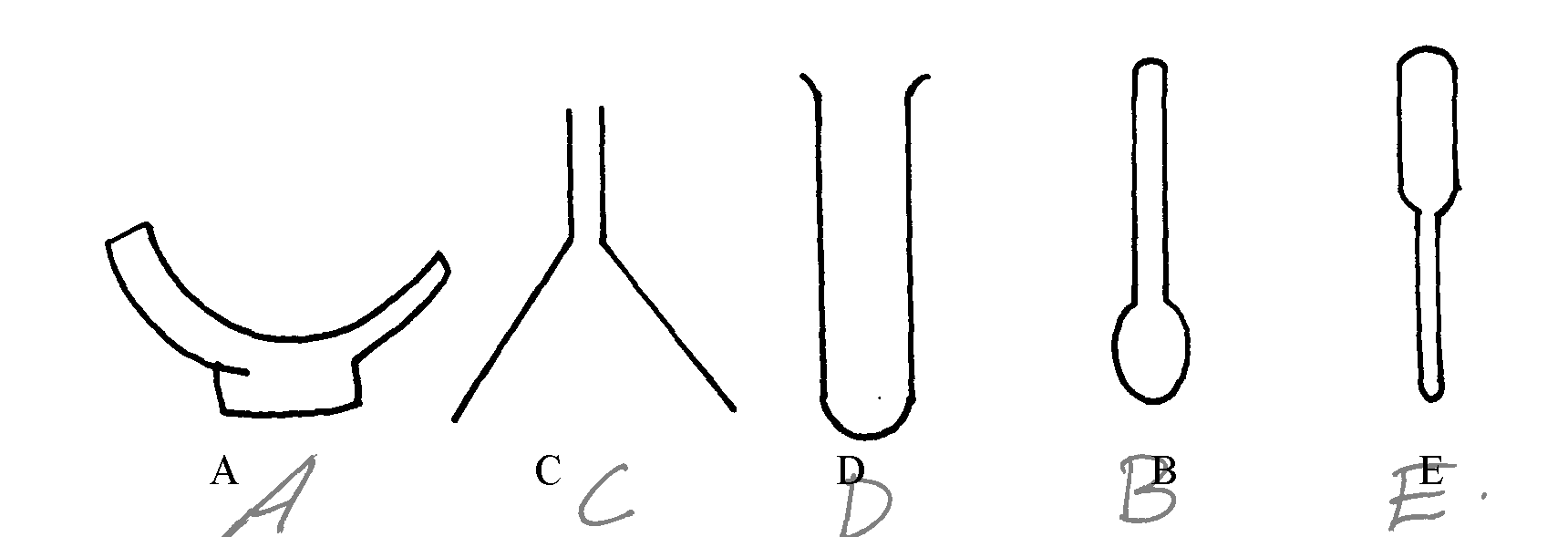 (a) Give the correct order of the apparatus, using the letters only, to show the correct arrangement           	      that can be used to prepare and investigate the nature of PH of a sample of onion solution       	(b) Name one chemical substance and apparatus that is needed in this experiment		3. 	(a) When the air-hole is fully opened, the bunsen burner produces a non-luminous flame.                   Explain (b) Draw a labelled diagram of anon-luminous flame				      4. 	(a) What is a drug?									     	(b) Give two drugs that are commonly abused by the youth. 			5. 	The diagram below shows three methods for collecting gases in the laboratory	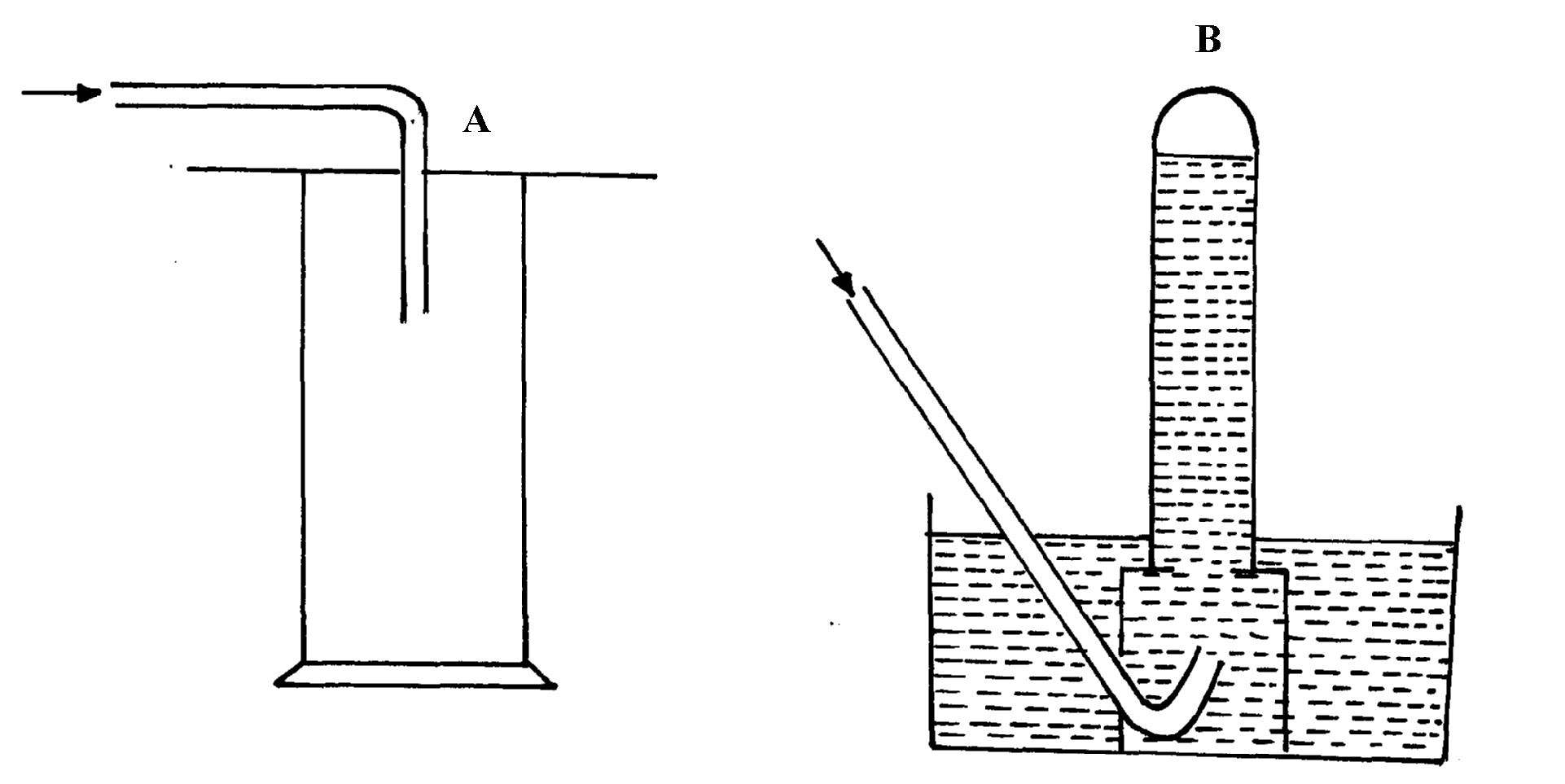 (a) Name the methods A and B								(b) From the methods above, identify one that is suitable for collecting sulphur (IV) oxide.     Explain   6. 	A mixture of hexane and water was shaken and left to separate as shown in the diagram below:State the identity of;										      	(i) P ………………………………..……..     (ii) W ………………………………….….7. 	The diagrams below are some common laboratory apparatus. Name each apparatus and              state its use8. 	The diagram below shows some parts of a Bunsen burner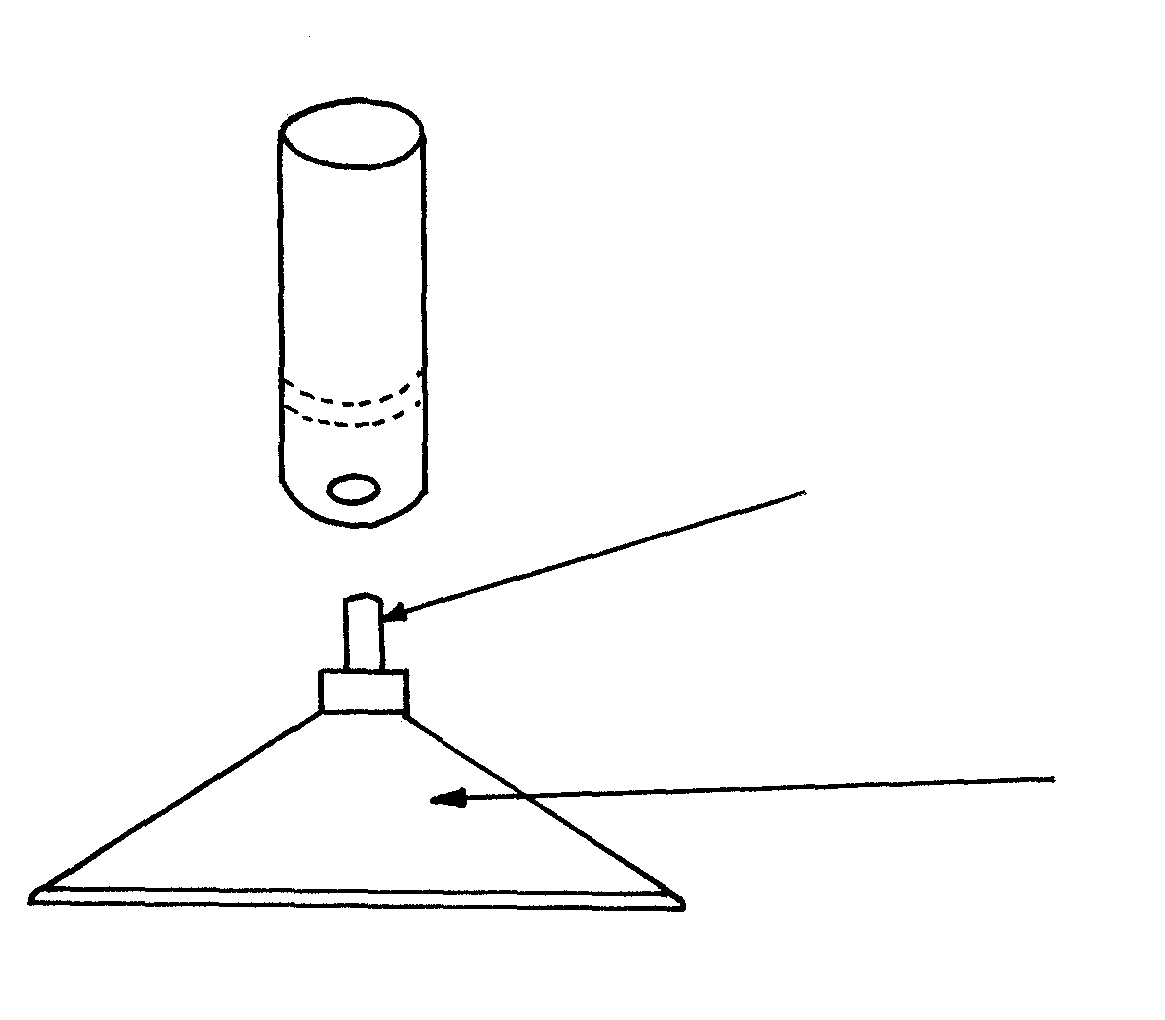 Explain how the parts labelled T and U are suited to their functions				9. 	The diagram below shows the appearance of two pieces of paper placed in different parts of a 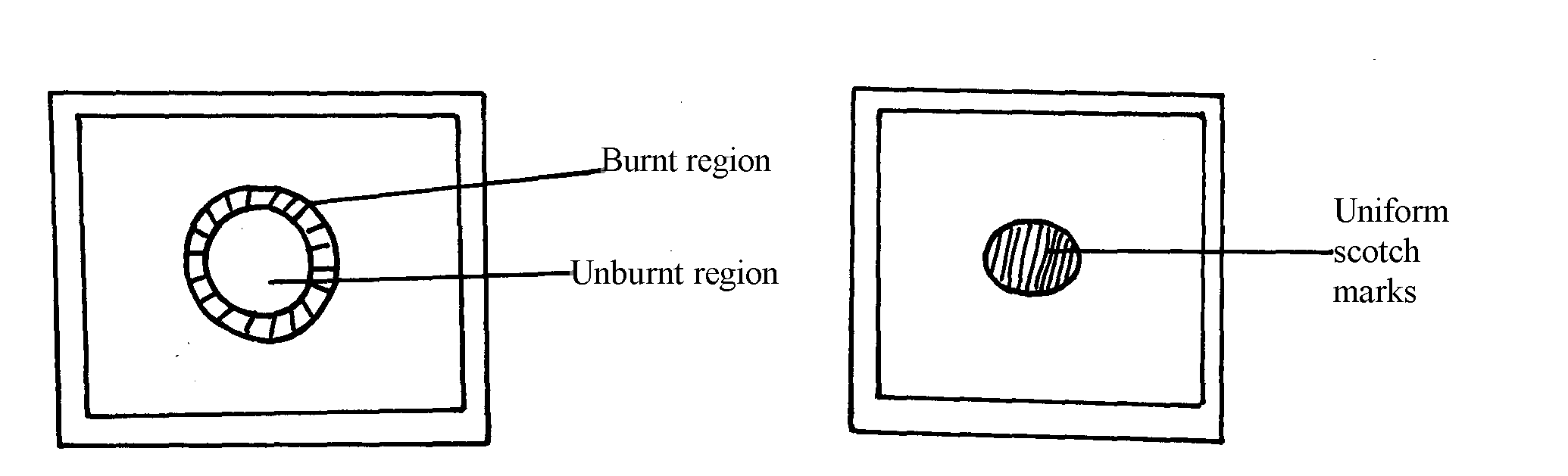        	non-luminous flame of a Bunsen burner and removed quickly before they caught fire.  	(a) What do the experiments show about the outer region of the flame?			         	(b) From the above experiment, which part of the flame is better to use for heating?Give a reason   10. 	A crystal of copper (II) sulphate was placed in a beaker of water. The beaker was left standing for      	 two days without shaking. State and explain the observations that were made. 		11. 	Study the information in the table below and answer questions that follow.               (Letters given are not real symbols)Explain why the ionic radius of :-    	(a) B+ is greater than that of A+								  (b) C2+ is smaller than the of A+								  Simple classification of substances1. 	The diagram below shows the heating curve of a pure substance. Study it and answer the         	 questions that follow:      	(a) What physical changes are taking place at points X and Z?				      	(b)Explain what happens to the melting point of sodium chloride added to this substance		2. 	(a) State two differences between luminous flame and non-luminous flame				      	(b) It is advisable to set a Bunsen burner to luminous flame prior to an experiment.                   Explain											3. 	The paper chromatography of a plant extract gave the following results:    	(a) Which is the most suitable solvent for purifying the extract? Explain		 	 (b) Ball pen cannot be used to mark solvent front in the above chromatography. Explain	4. 	Name the process which takes place when:  	 (a) Solid Carbon (Iv) Oxide (dry ice) changes directly into gas				   	(b) A red litmus paper turns white when dropped into chlorine water			   	(c) Propene gas molecules are converted into a giant molecule				5. 	A sample of copper turnings was found to be contaminated with copper (II) oxide. Describe      	how a sample of copper metal can be separated from the mixture			6. 	Copper (II) oxide and charcoal are black solids. How would you distinguish between the      	two solids?										7. 	a) What is chromatography? 									   	b) Give two applications of chromatography 						8. 	The two elements P and R were separately burned in air, the products gave the results             recorded in the table below:     	(a) Suggest the identity of element R. ……………………………………………..……..	    	(b) Describe how the nature of the solutions of the of the oxides were determined		9 	The diagram below represents a paper chromatography for the three brands of soft drinks           	containing banned artificial food additives.      	A and C found to contain the banned artificial food additives. Which numbers indicate the             banned artificial food additives?								10. 	Without using any laboratory chemical, describe a simple laboratory experiment to distinguish       	between calcium hydrogen carbonate and sodium hydrogen carbonate			11.	 Substance Q has a melting point of 15oC and boiling point of 70oC.    	(a) On the same axes, draw the melting point and boiling point graph for Q and the room                   temperature           (b) State the physical state of substance Q at room temperature				12. 	Cooking oils comprise of a mixture of compounds which have a boiling point range              of 23oC to 27oC.      	(i) What evidence is then to support the statement that cooking oil is a mixture?	       	(ii)Name another experimental technique that could be used to confirm your answer                  in part (i) above13. 	A form 1 student carried out the separation as shown in the set-up below:-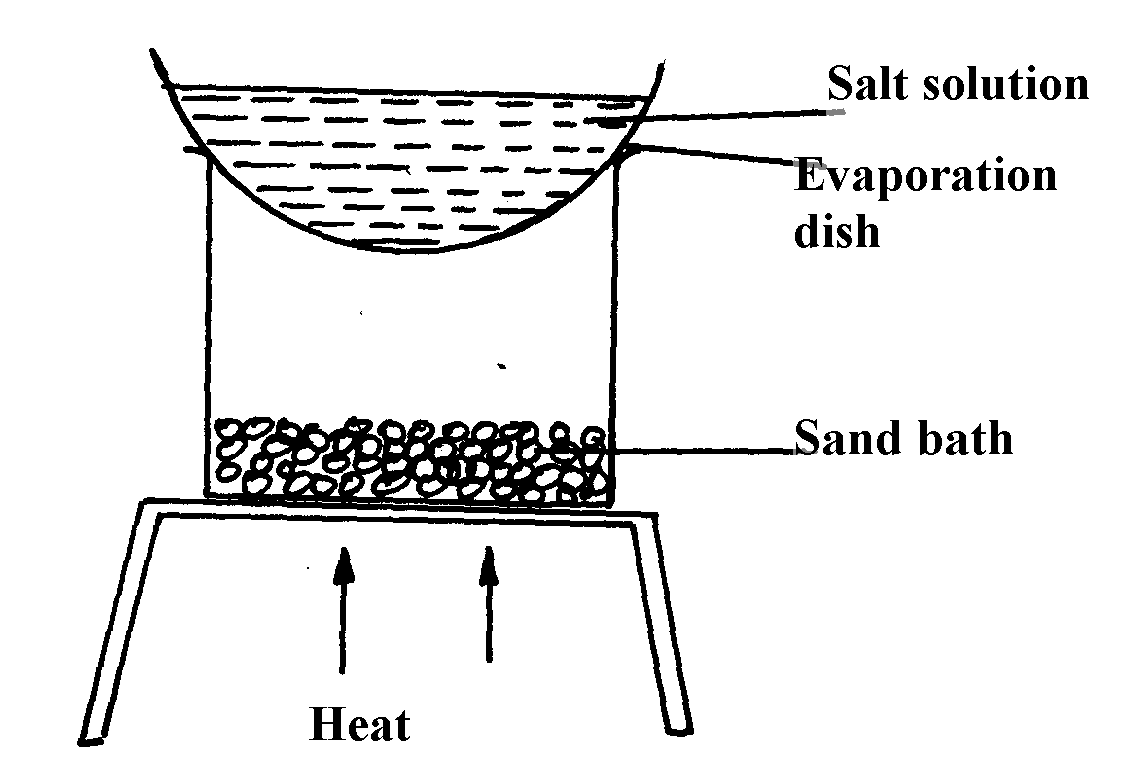           (i)  Identify the method above.................................................................................		          (ii) Give one of its disadvantages								         (iii) Name a mixture which can be separated by the set-up above				14. 	What is meant by melting point and boiling point of a substance?				15. 	The apparatus below were used by a student to study the effect of heat on hydrated            copper II sulphate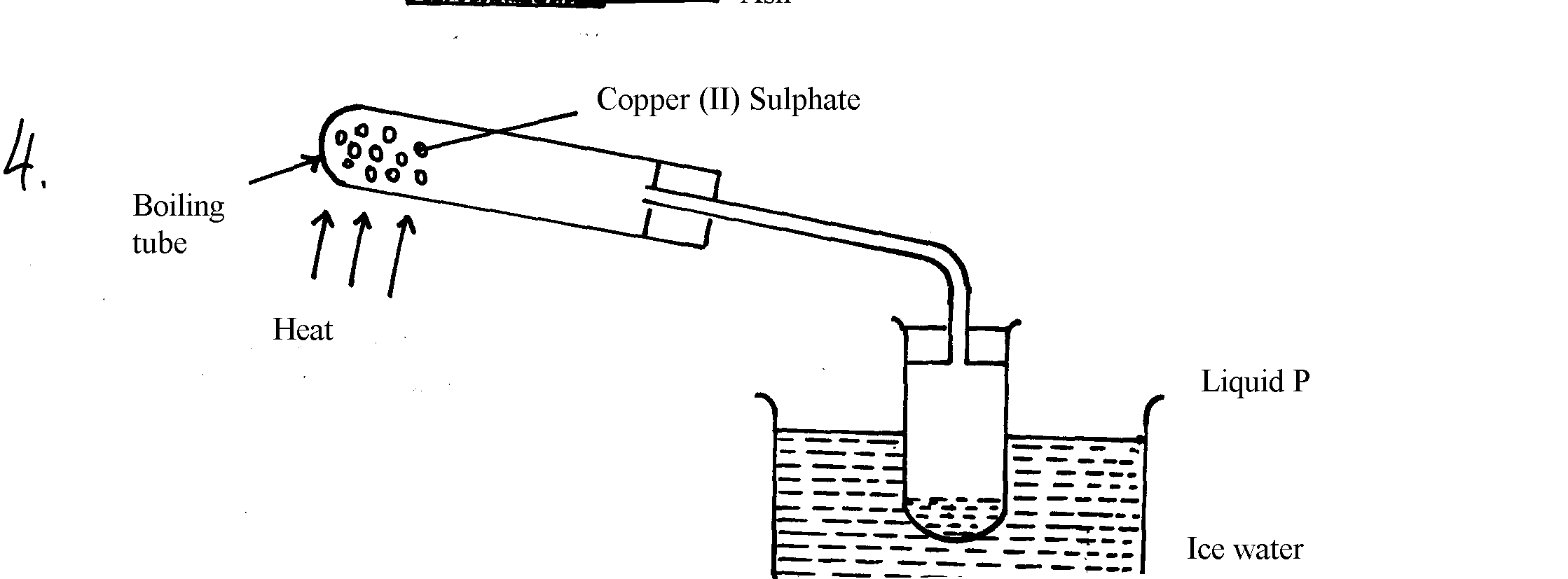 (a) What is the role of the ice cold water	……………					   	(b) Name liquid P	…………………………………………………………		     	(c) What observation is made in the boiling tube						17. 	The diagram below shows chromatograms of blood samples obtained from three athletes.     	One athlete used illegal drug to improve performance in competition.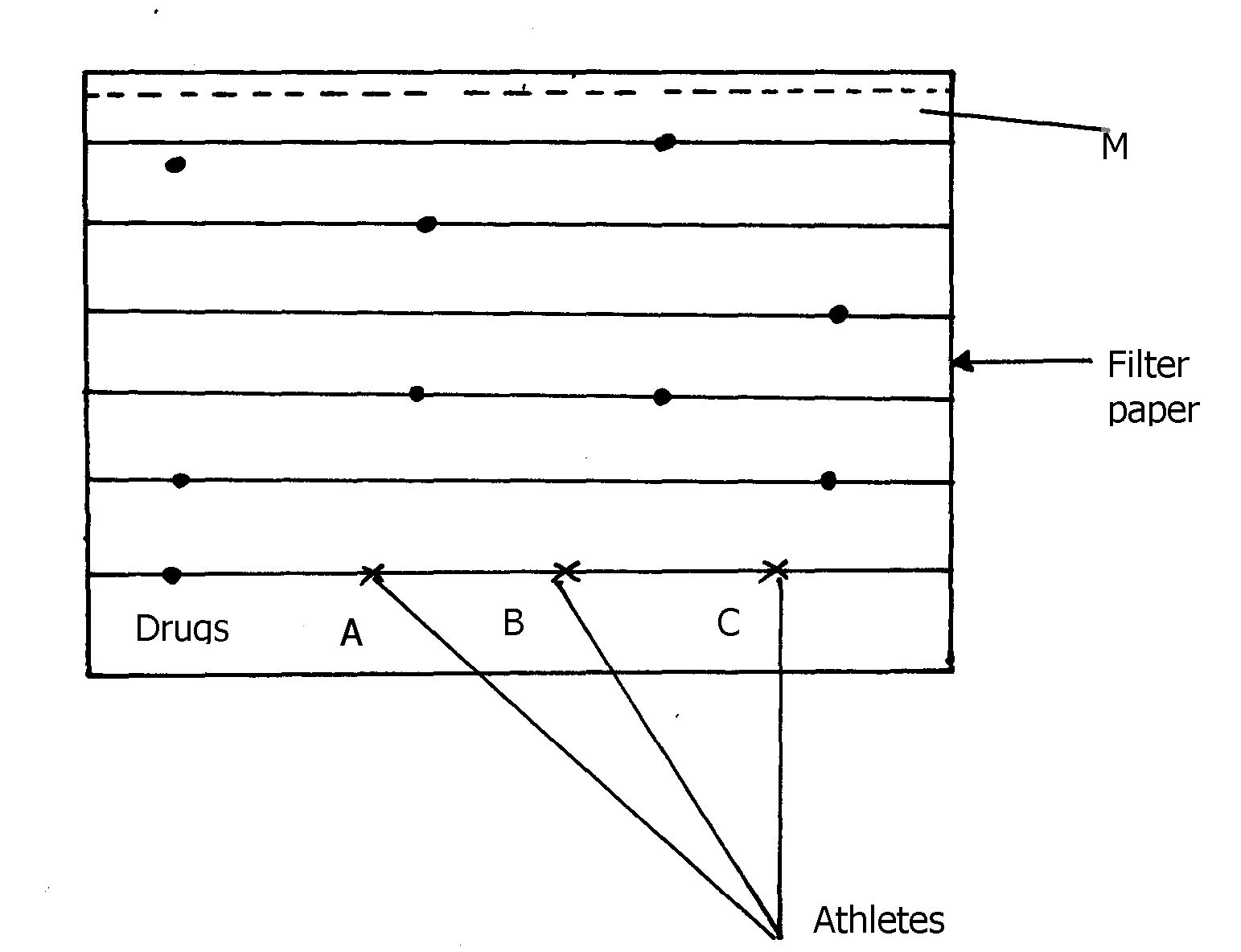 (a) Name the line marked  M	………………………………………………….		   	(b)Identify the athlete who used illegal drug	……………...	……………………….	18. 	Classify the following processes as chemical changes or physical changes            Process                                    physical or chemical         Neutralization                              ………………………………………                                                   Sublimation                                 ………………………………………                                                     Fractional distillation               ………………………………………..                                                      Displacement reaction              …………………………………………                                        19. 	Give two reasons why a luminous flame is not used for heating purposes 			20. 	Classify the following processes as chemical changes or physical changes            Process                                    physical or chemical         Neutralization                              ………………………………………                                                   Sublimation                                 ………………………………………                                                     Fractional distillation               ………………………………………..                                                      Displacement reaction              …………………………………………                                        21. 	Give two reasons why a luminous flame is not used for heating purposes 			22. 	State two criteria for determining the purity of a substance 					23. 	Study the information in the table below and answer the questions.                 i) A mixture contains ethene, Hydrogen and ammonia gases. Explain how a sample of                      hydrogen   gas can be obtained  from  this  mixture.						  24.	a)i) The diagram below show spots of a pure substance A, B, and C on a   chromatography                            paper. Spot D is that of a mixture    	  After development A, B, and C were found to have moved 8cm, 3cm and 6cm respectively.        	D had separated into two spots which had moved 6cm and 8cm	On the diagram above;          	  I. Label the baseline (origin)									      	 II. Show the positions of all the spots after development					  ii) Identify the substances present in mixture D							b) Describe how solid ammonium chloride can be separated from a solid mixture of                 ammonium chloride and anhydrous calcium chloride						c) The table below shows liquids that are miscible and those that are immiscible	Use the information given in the table to answer that questions that follow;i) Name the method that can be used to separate L1 and L2 from a mixture of the two	 ii) Describe how a mixture of L2 and L4 can be separated				25.     	A student left some crushed fruit mixture with water for some days. He found the mixture          	had  fermented. He concluded that the mixture was contaminated with water and ethanol with          	boiling point of 100oC and 78oC respectively. The set-up of apparatus below are used to separate           	the mixture.(i) Name the piece of apparatus labelled W							      	(ii) What is the purpose of the thermometer in the set-up?					      	iii) At which end of the apparatus W should tap water be connected?……………………………     	(iv) Which liquid was collected as the first distillate? Explain					      	(v) What is the name given to the above method of separating mixture?				     	(vi) State two applications of the above method of separating mixtures				     	(vi) What properties of the mixture makes it possible for the component to be separated                   by  the above methods?									26. 	The set-up below was used to separate a mixture:-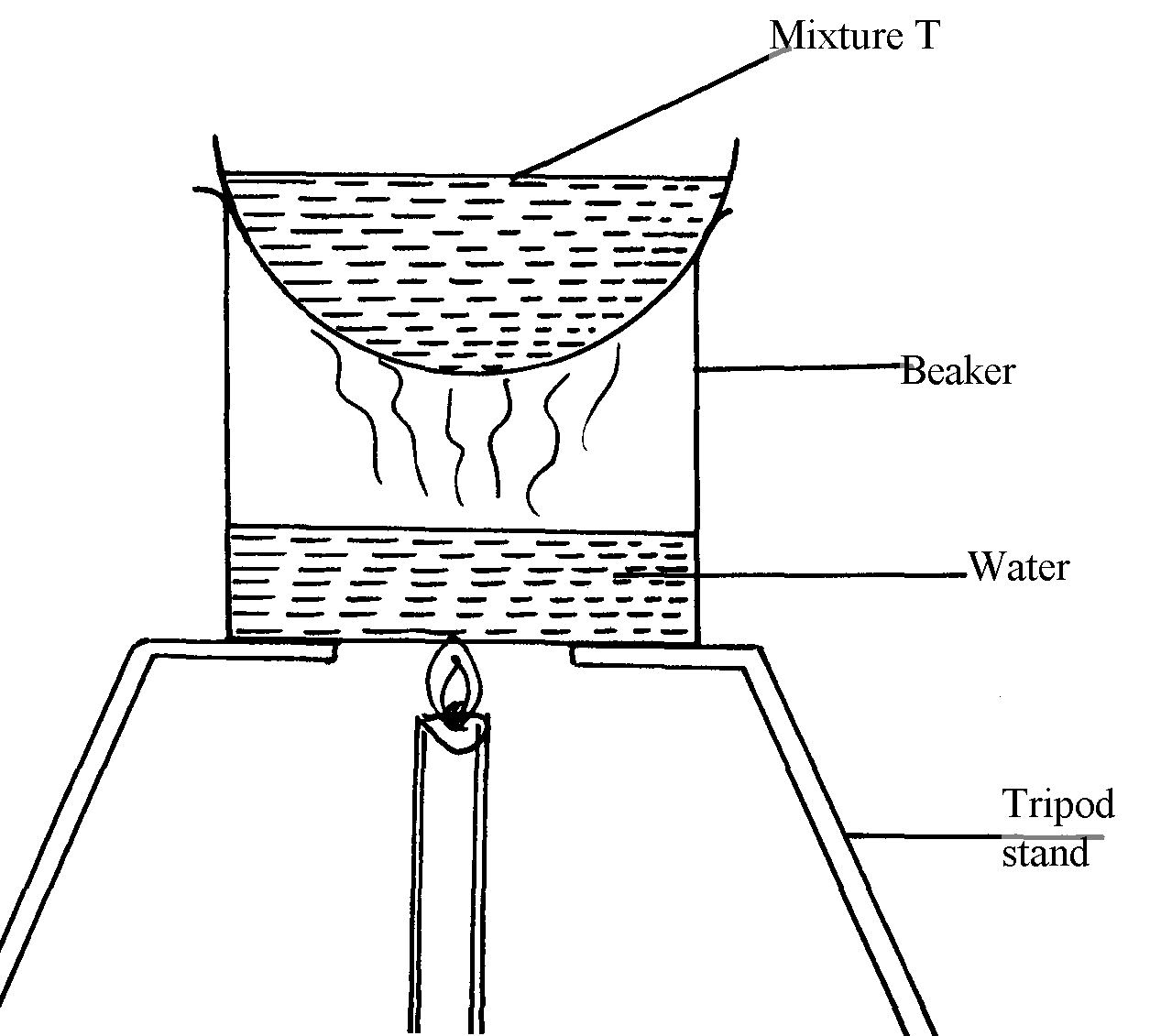      	(a) Name the apparatus missing in the set-up							     	(b) Give one example of mixture T								      	(c) What is the name of this method of separation	27.	a) The diagram below shows a set – up used by a student to find out what happens                   when Copper  (II) sulphate crystals are heated.   (i) State the observations made when the blue copper (II) sulphate crystals  are heated.		    (ii) Identify liquid Y and write an equation for its formation.						b) Pellets of sodium hydrogen and anhydrous Copper (II) sulphate were put in separate Petri-    dishes and left in the open for two hours. Explain the observation in each Petri-dish.		28. 	The chromatography below shows the constituents of a flower extract using an organic solvent:-      	(a) (i) Name a possible organic solvent you can use for this experiment			      	     (ii) State one property that makes the red pigment to move the furthest distance from M	      	     (iii) Describe how one could get a sample of yellow pigment				                  (iv) On the diagram indicate solvent front							        	(b) Describe how Aluminium chloride can be separated from a mixture of aluminium chloride                  and sodium chloride										    29.  Study the information below and answer the questions that follow:    	 Describe how the mixture of solid R, S, and V can be separated				30.  	Given a mixture of lead (II) oxide, ammonium chloride and sodium chloride, describe  how this               mixture can  be separated to obtain a sample of each.				31.       The setup below was used to separate two miscible liquids Q and T             (Boling points; Q =98° C, T=78°C)  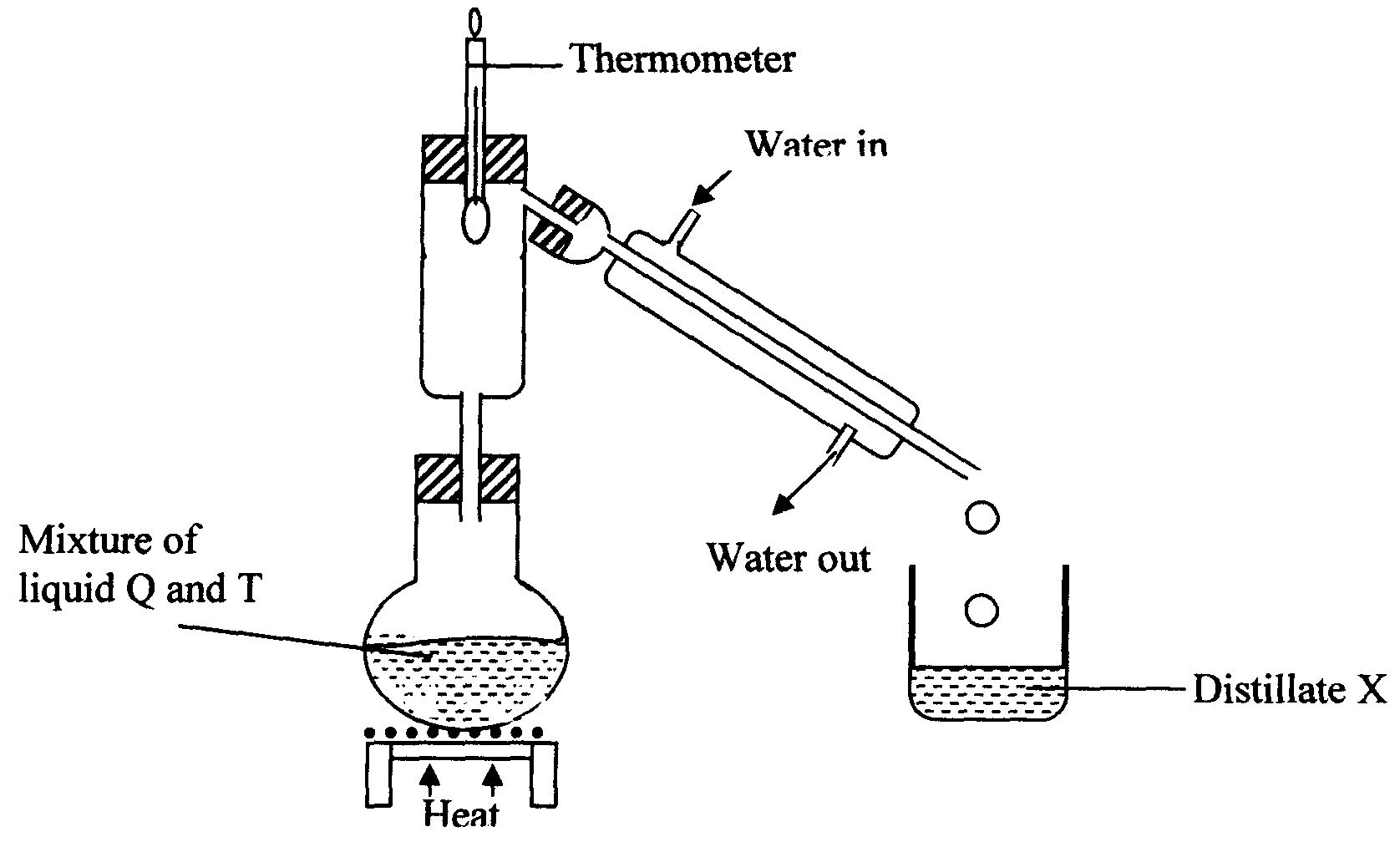      	(a) Identify the mistakes in the setup above 							     	(b)Identify Distillate X 32.	Name the process which takes place when:	a) Solid Carbon (IV) oxide (dry ice) changes directly into gas.				b) A red litmus paper turns white when dropped into chlorine water.			c) Propene gas molecules are converted into a giant molecule.				33. 	The following diagram shows a paper chromatogram of substances A, B, C, and D which             are coloured     (a) Indicate the solvent front on the chromatogram						     (b) Which substance is pure?	………………………………………..			     (c) Substance E is a mixture of C and D. Indicate its chromatogram in the diagram		 34.       Study the information below and answer the following questions. A mixture contains three             solids   A, B, and C. The solubility of these solids in different liquids is as shown below:-           Explain how you will obtain sample C from the mixture				       	 	35. 	State and explain the observations made when iodine crystals is heated in a boiling tube?	    Acids, bases and combustion1. 	The table below shows solutions A, B and C are tested and observations records as shown:    	(a) Using the table above, name an acid							    	(b) How does the pH value of 1M potassium hydroxide solution compare with that of                 1M aqueous ammonia? Explain								2. 	The information below gives PH values of solutions V, W, X, Y Z    	 (a) Which solution is likely to be:           	      (i) Calcium hydroxide?		……………………………………………….	                  (ii) Rain water?			………………………………………………………  	(b) Which solution would react most vigorously with Zinc carbonate	3.	a) Complete the table below to show the colour of the given indicator in acidic and basic     solutions.											b) How does the PH value of 0.1M potassium hydroxide solution compare with that of 0.1M     aqueous ammonia?	Explain.								4. 	Use the information given below to answer the questions that follow:     	(a) Which of the solutions would be used to relieve a stomach upset caused by indigestion?  	(b) Which solution is likely to be:      	      (i) Dilute sulphuric acid?									                  (ii) Sodium hydroxide solution?								5. 	Solid copper (II) oxide is a base although it does not turn litmus paper to blue. Explain	 6. 	Below are the pH values of 4 types of medicine represented by letters P, Q, R and S  	 a) It is not advisable to use S when a patient has indigestion .Explain			   	 b) What is the role of chemistry in drug manufacture					 7. 	Explain why very little Carbon (IV) oxide gas is evolved when dilute sulphuric (VI) acid  	is added to   lead (II) carbonate                                                                                                         8 .	State one commercial use of Calcium Oxide						9. 	The following data gives the pH values of some solutions   	(a) What colour change would occur in solution P on addition of two drops of                     phenolphthalein  indicator?									(b) State the pH value of a resulting solution when equal moles of solution P and R react	10. 	In an experiment, ammonia gas was prepared by heating ammonium salt with an alkali.            After drying, ammonia gas was collected at room temperature and pressure.    	(a) What is meant by the term alkali?								   	(b) Explain using physical properties of the gas why ammonia is not collected by downward                    delivery								11. 	The table shows the colours obtained when some indicators are added to solutions:-(a) Complete the table by filling in the missing colours					     	(b) Identify indicator W									12. 	(a) Flower extracts can be used as Acid-base indicators. Give two limitations of such                 indicators											     	(b) The diagram below shows spots of pure substances W, X, and Y on a chromatography                   paper.   Spot Z is that of a mixture      	After development W, X, and Y were found to have moved 9cm3, 4cm3 and 7cm3 respectively.      	Z has separated into two spots which have moved 7cm3 and 9cm3:-     	On the diagram:-    	 I. Label the baseline and solvent front							    	II. Show the position of all the spots after development					     	III. Identify the substances present in mixture Z						13. 	A beekeeper found that when stung by a bee, application of a little solution of sodium            hydrogen carbonate helped to relieve the irritation of the affected area. Explain		14. 	10g of sodium hydrogen carbonate were dissolved in 20cm3 of water in a boiling tube. Lemon             juice was then added dropwise with shaking until there was no further change.    	(a) Explain the observation which was made in the boiling tube when the reaction was in progress    	(b) What observations would be made if the lemon juice had been added to copper turnings in                   a boiling tube?										15. 	(a) Complete the table below to show the colour of the given indicator in acidic and basic                   solutions:16.       Solutions can be classified as acids, bases or neutral. The table below shows  solutions and their              pH values:-          (i) Select any pair that would react to form a solution of PH 7					          (ii) Identify two solutions that would react with aluminium hydroxide. Explain	Air and combustion1.       The set-up below was used to prepare a sample of oxygen gas. Study it and answer            the questions that follow.                  (i) Complete the diagram to show how Oxygen can be collected 			                           (ii) Write a chemical equation of the reaction to produce oxygen				2. 	Air was passed through several reagents as shown below:    	(a) Write an equation for the reaction which takes place in the chamber containing                    Magnesium powder									    	(b) Name one gas which escapes from the chamber containing magnesium powder.                  Give a reason for your answer	3. 	(a) What is rust?										     	(b) Give two methods that can be used to prevent rusting					     	(c) Name one substance which speeds up the rusting process4.      3.0g of  clean  magnesium  ribbon 8.0g  of  clean  copper metal  were  burnt  separately  in            equal volume  of  air and  both metals  reacted completely  with  air;            a) State and explain where there was greater change in volume of air			                  Mg =24   Cu = 64            b) Write an equation for the reaction between dilute sulphuric acid and product of burnt copper 5.        Oxygen is obtained on large scale by the fractional distillation of air as shown on the flow            chart bellow.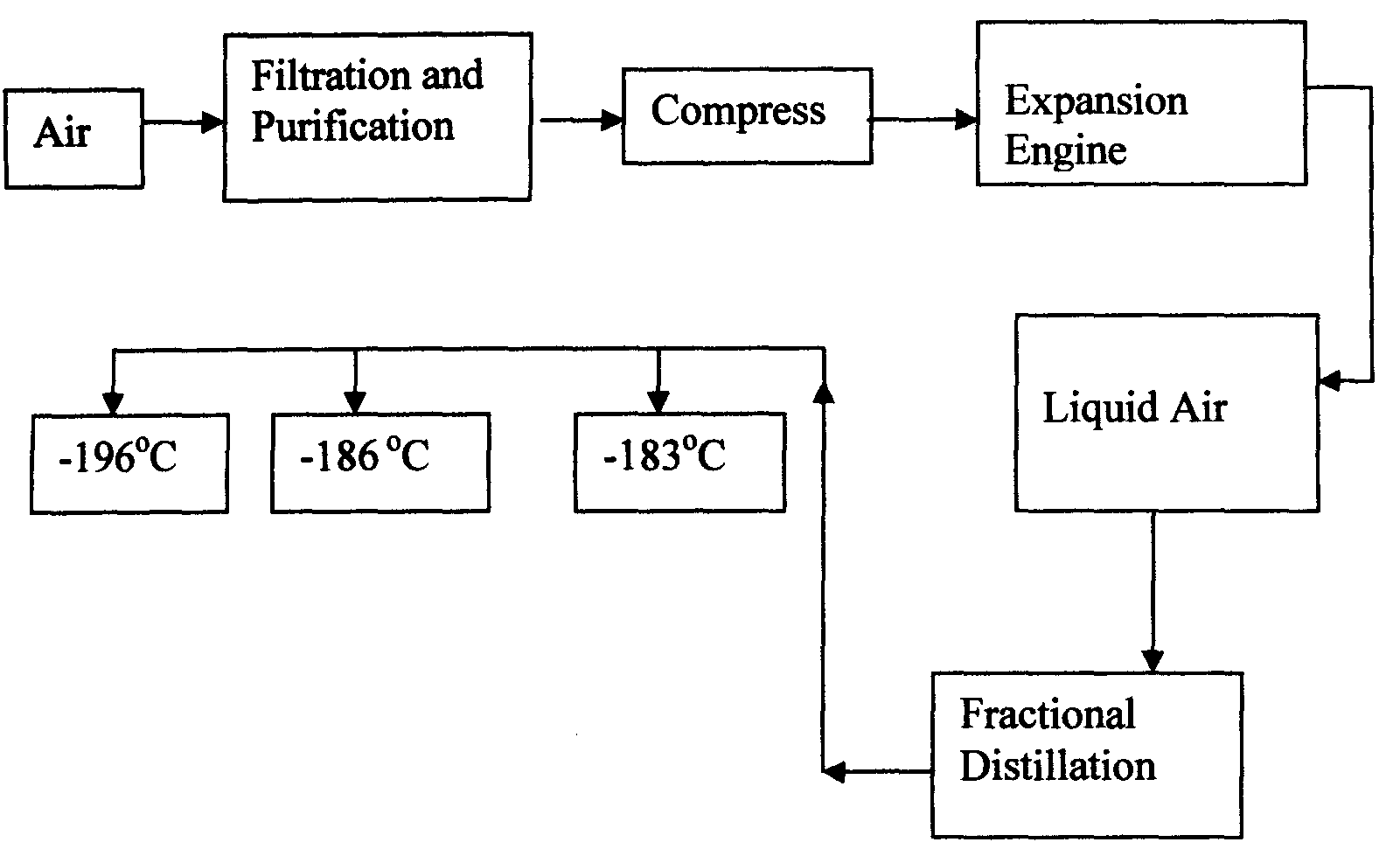          a) Identify the substance that is removed at the filtration stage					         b) Explain why Carbon (IV) oxide and water are removed before liquefaction of air		         c) Identify the component that is collected at -186°C 						6. 	The set-up below was used to study some properties of air.    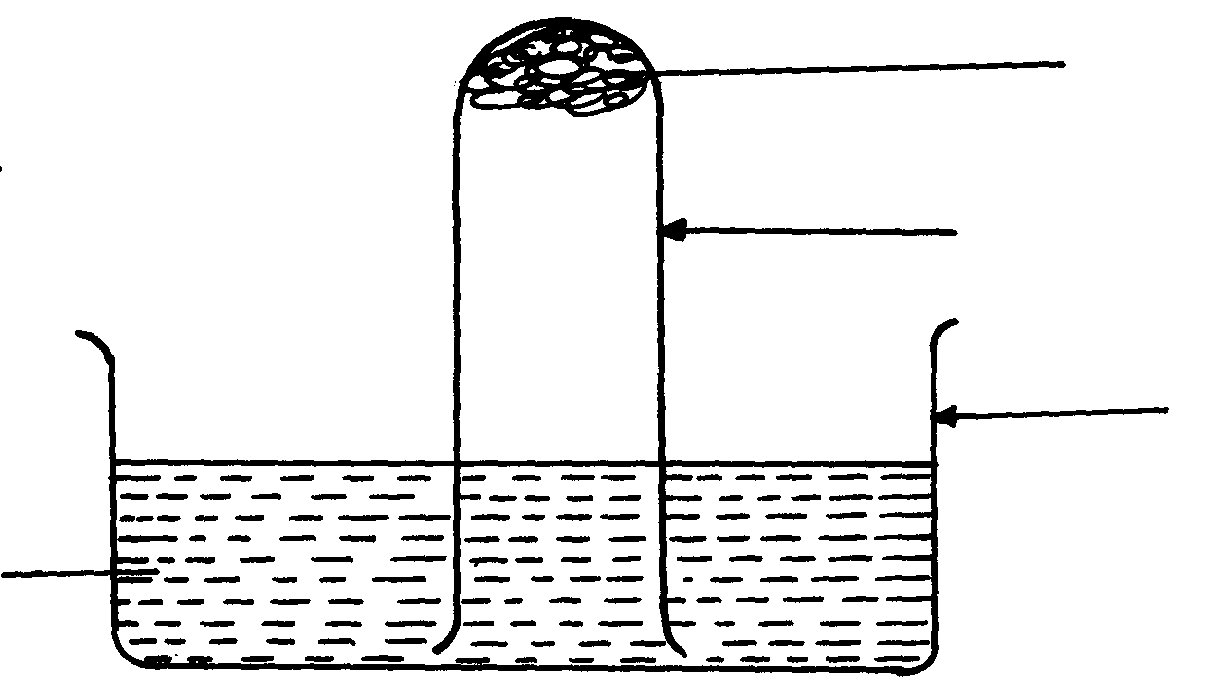 State and explain two observations that would be made at the end of the experiment	7. 	A form two student in an attempt to stop rusting put copper and Zinc  in contact with iron             as shown:-      (a) State whether rusting occurred after one week if the set-ups were left out			       (b) Explain your answer in (a) above								8. 	In an experiment, a piece of magnesium ribbon was cleaned with steel wool. 2.4g of             the clean magnesium ribbon was placed in a crucible and completely burnt in oxygen.            After cooling the product weighed 4.0g	a) Explain why it is necessary to clean magnesium ribbon						b) What observation was made in the crucible after burning magnesium ribbon?			c) Why was there an increase in mass?								d) Write an equation for the major chemical reaction which took place in the crucible		e) The product in the crucible was shaken with water and filtered. State and explain the                observation  which was made when red and blue litmus paper were dropped into the filtrate           	9.       In an experiment a gas jar containing some damp iron fillings was inverted in a water trough            containing some water as shown in the diagram below. The set-up was left un-disturbed for three             days. Study it and answer the questions that follow:     	(a) Why were the iron filings moistened?							     	b) State and explain the observation made after three days.					(c) State two conclusions made from the experiment.					   	d) Draw a labelled set-up of apparatus for the laboratory preparation of oxygen using                  Sodium Peroxide										      	(e) State two uses of oxygen									10. 	  In an experiment, a piece of magnesium ribbon was cleaned with steel wool. 2.4g of the clean                                         magnesium ribbon was placed in a crucible and completely burnt in oxygen. After cooling the                product weighed 4.0g	a) Explain why it is necessary to clean magnesium ribbon						b) What observation was made in the crucible after burning magnesium ribbon?			c) Why was there an increase in mass?								d) Write an equation for the major chemical reaction which took place in the crucible		e) The product in the crucible was shaken with water and filtered. State and explain the                  observation  which was made when red and blue litmus paper were dropped into the filtrate           11. 	 The set-up below was used to collect gas F produced by the reaction between sodium         peroxide and water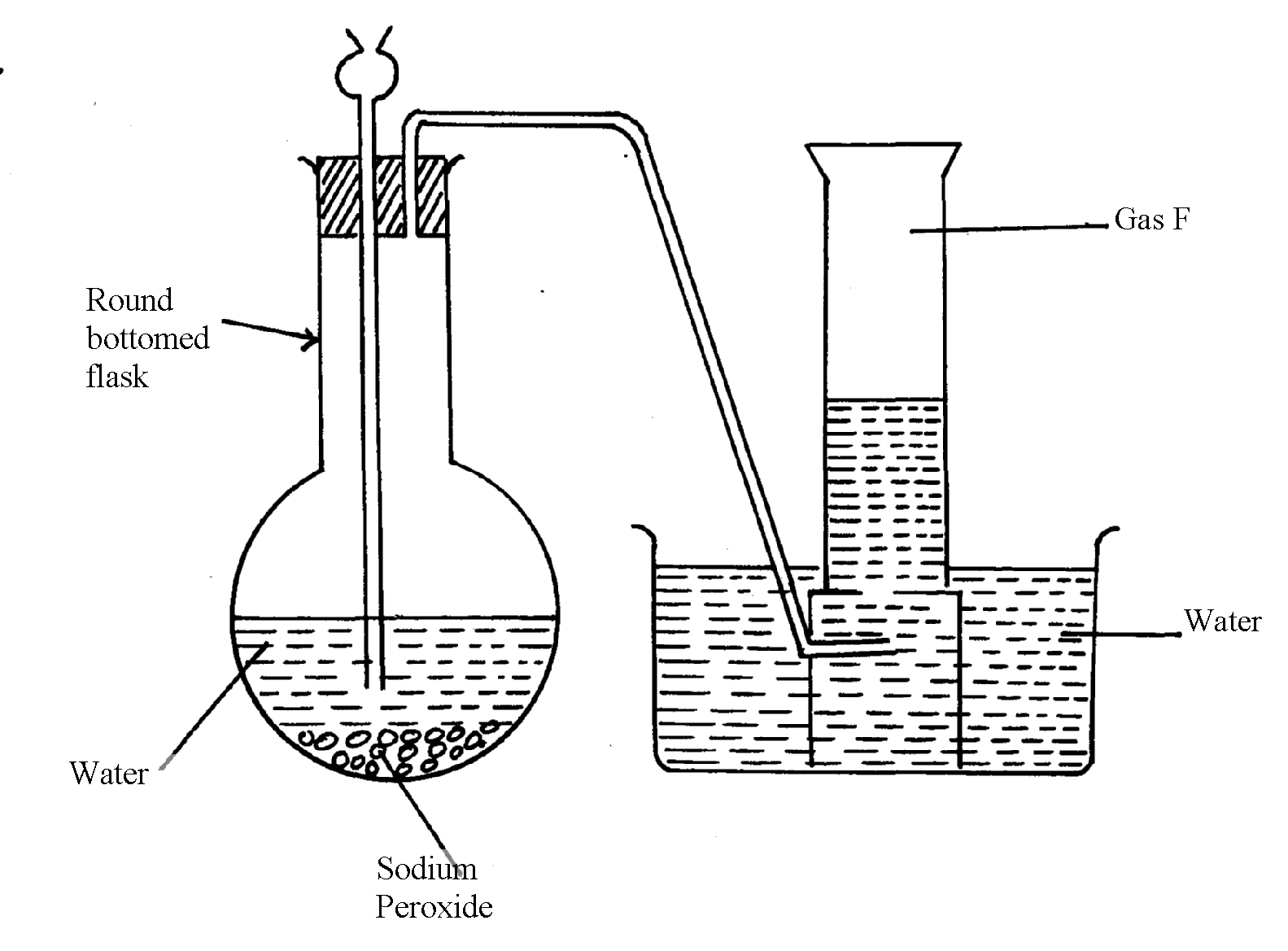 (i) Name gas F……………………………………………………………………………	       	(ii) At the end of the experiment, the solution in the round bottomed flask was found to be                    a strong base. Explain why this was so							     	(iii) Which property of gas F makes it be collected by the method used in the set-up?	       	(iv) Give one industrial use of gas F		12. . 	The set-up below was used to investigate properties of the components of air:   	(i) State two observations made during the experiment					(ii) Write two chemical equations for the reactions which occurred				(iii) The experiment was repeated using burning magnesium in place of phosphorous.       There was  greater rise of water than in the first case. Explain this observation		(iv) After the two experiments, the water in each trough was tested using blue and red litmus             papers. State and explain the observations of each case.         (a) Phosphorous experiment								         b) magnesium experiment									     (v) Briefly explain how a sample of nitrogen gas can be isolated from air in the laboratory	 13. 	(a) A  group of students burnt a piece of Mg ribbon in air and its ash collected in a Petri dish.          	     The ash was found to comprise of magnesium Oxide and Magnesium nitride       	    (i) Write an equation for the reaction leading to formation of the magnesium nitride		    	     (ii) A little water was added to the products in the Petri dish. State and explain the                        observation  made.	 									    (iii) A piece of blue litmus paper was dipped into the solution formed in (b) above.           State the   observation made.				14. 	A form one class carried out an experiment to determine the active part of air. The diagram             below shows the set-up of the experiment and also the observation made.        (i) At the beginning 					(ii) observation at the end of the experiment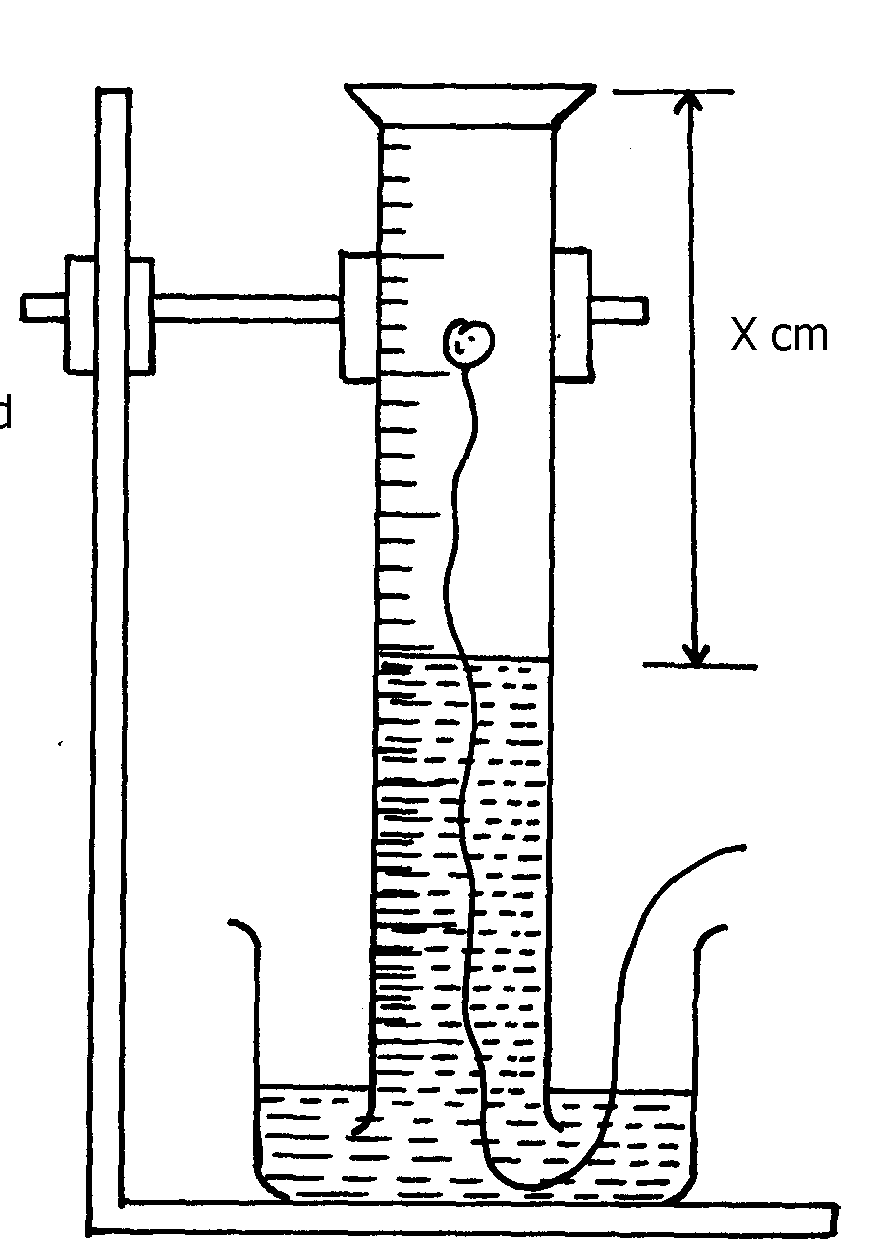 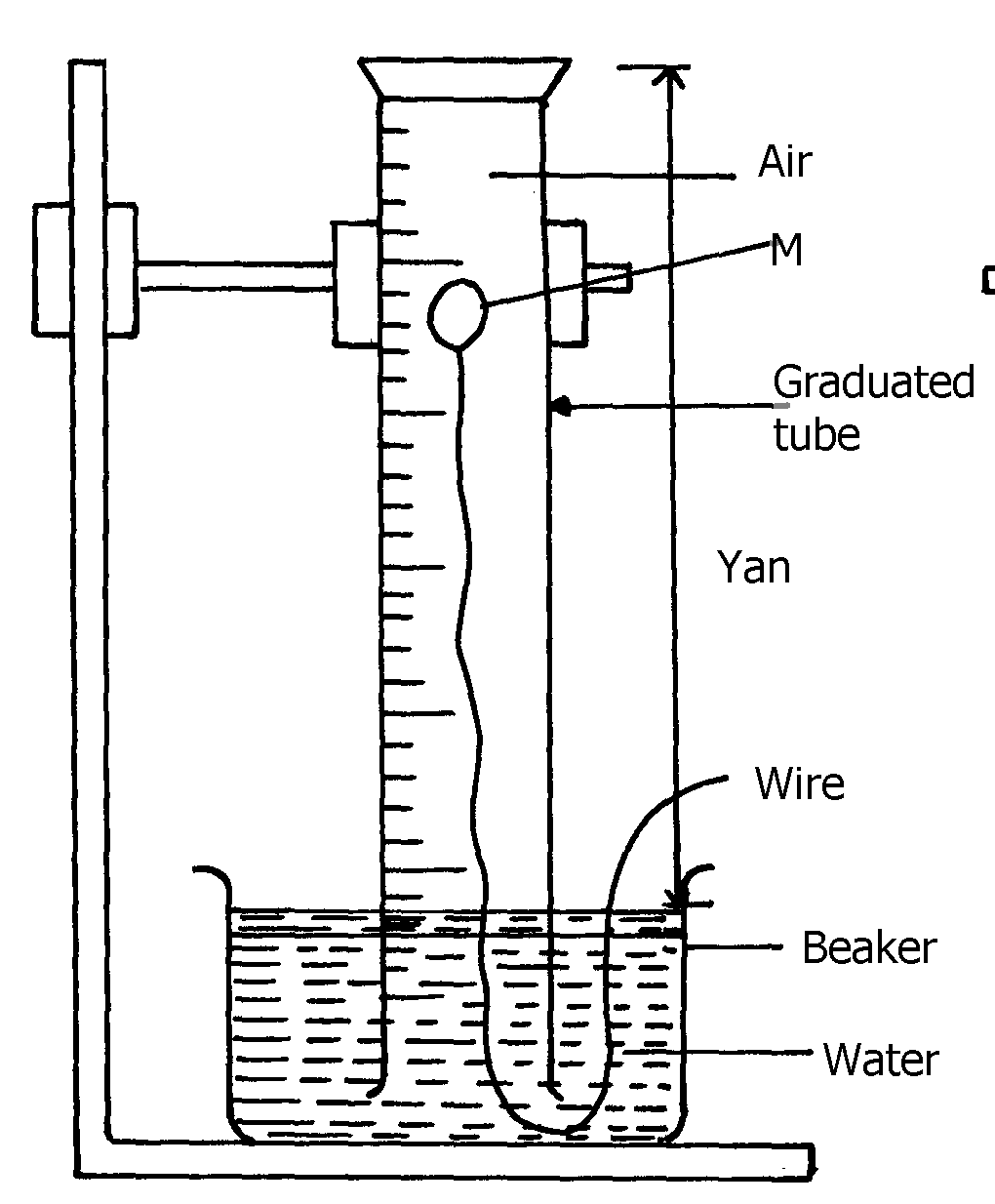     (a) (i) Identify substance M	..................................................................................		        (ii) State two reasons for the suitability of substance M for this experiment			    (b) Write the equation for the reaction of substance M and the active part of air			    (c) (i) Using the letters Y and X write an expression for the percentage of the active part of air	        (ii) The expression in (c)(i) above gives lower value than the expected. Explain		     (d) (i) Explain the observation made when litmus paper is dipped into the beaker at the end of the               experiment											          (ii) Name the active part of air	................................................................................................           (iii) Suggest another method that can be used to determine the active part of air		  15.  	A piece of phosphorous was burnt in excess air. The product obtained was shaken with a small         	 amount of hot water to make a solution       	    i) Write an equation for the burning of phosphorus in excess air 				   	    ii) The solution obtained in (b) above as found to have pH of 2.  Give reasons for this                     observation 16. 	Study the set-up below and answer the questions that follow:-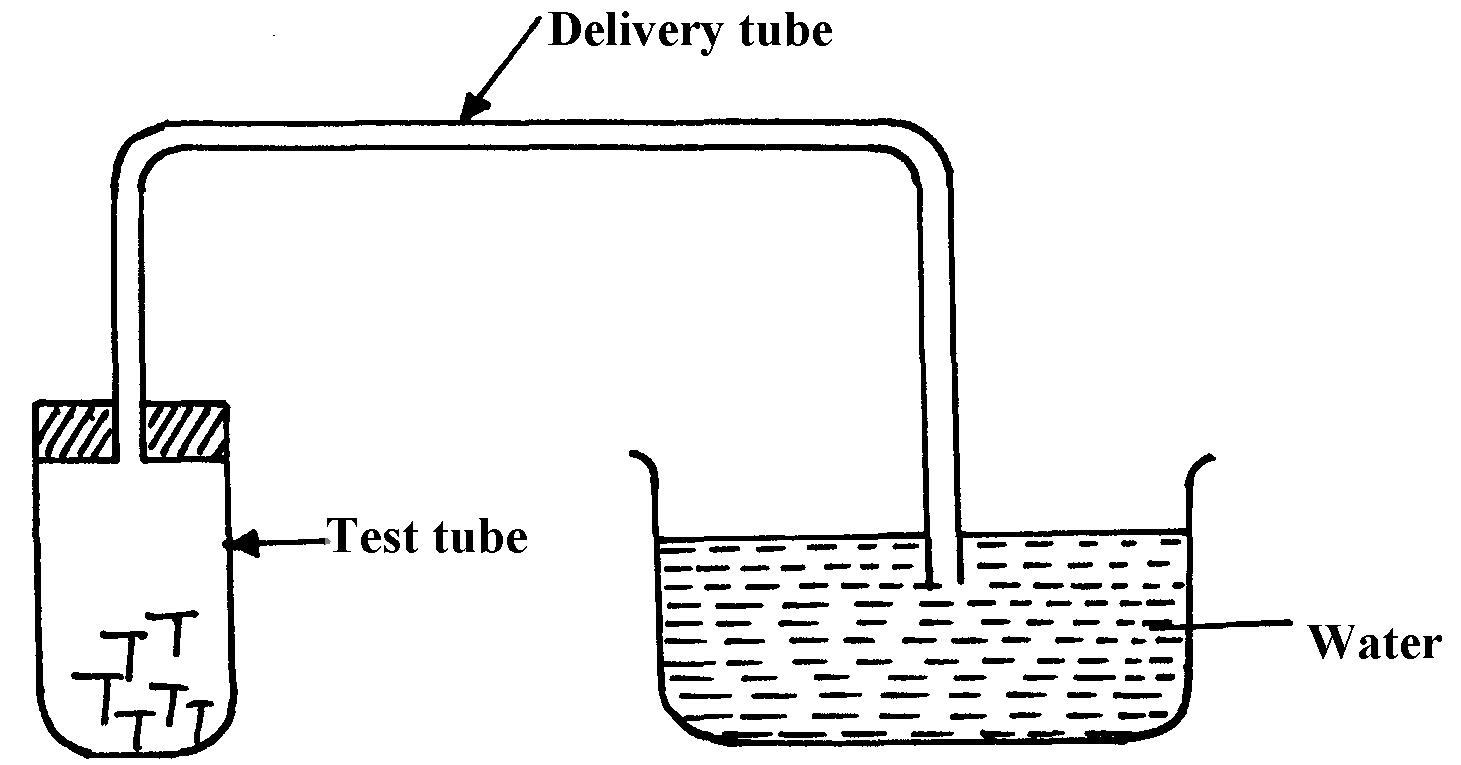 	(a) State two observations that would be made after one week. Explain				(b) Write the equation of the reaction taking place in the test-tube				17. 	Fe3O4 and FeO are oxides of iron which can be produced in the laboratory     	(a) Write chemical equation for the reaction which can be used to produce each of the oxides     	(b) Wire an ionic equation for the reaction between the oxide, Fe3O4 and a dilute acid.	18.	Below is a list of oxides.	MgO, N2O, K2O, CaO ans Al2O3	Select:-	a) A neutral oxide.										b) A highly water soluble basic oxide.							c) An oxide which can react with both sodium hydroxide solution and dilute hydrochloric acid.19. 	The diagram below shows students set-up for the preparation and collection of oxygen gas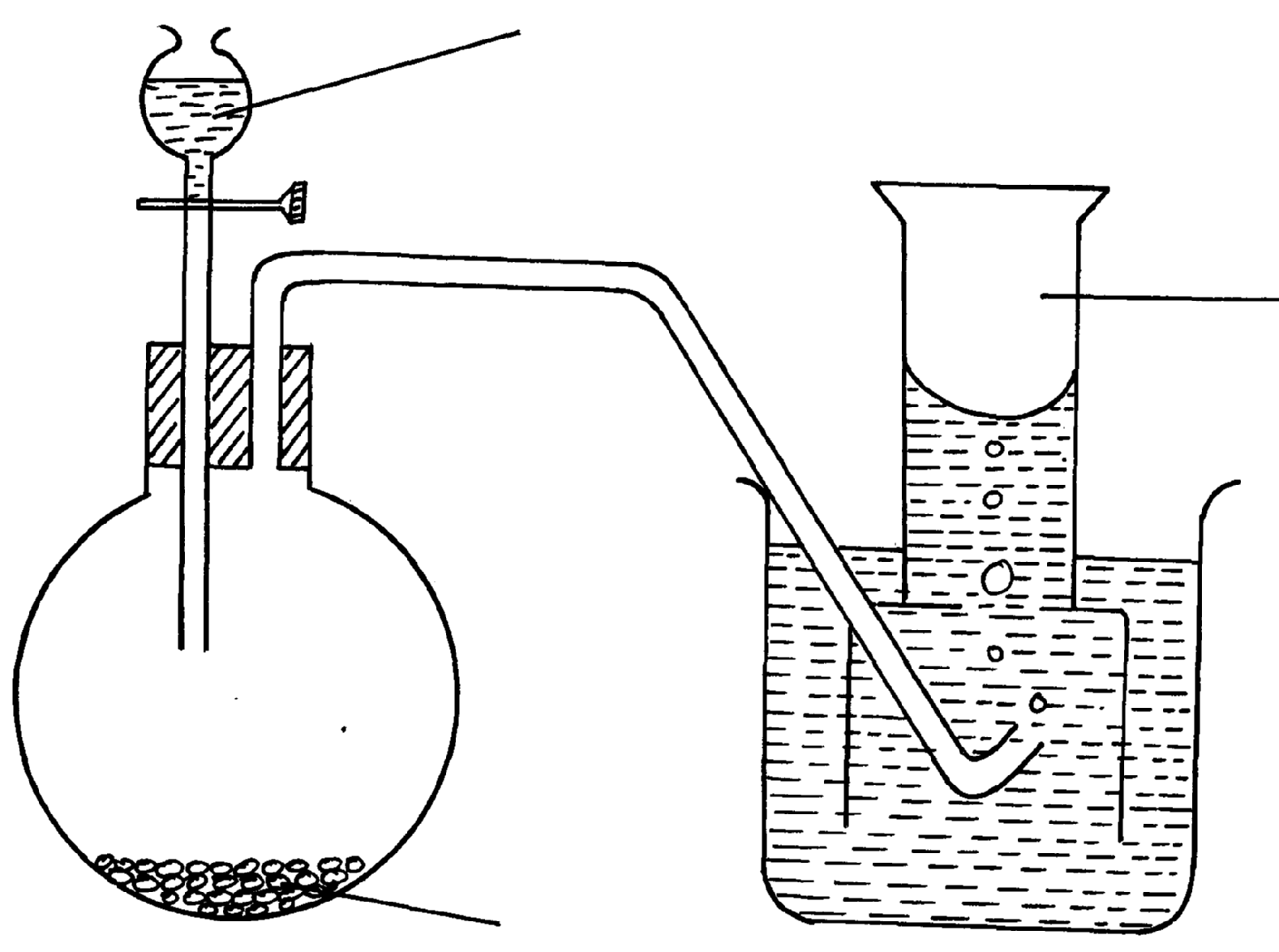    	(a) Name substance X used									   	(b) Write an equation to show the reaction of sodium peroxide with the substance named in 1(a) 5. Water and hydrogen1. 	(a) Hydrogen can reduce coppers Oxide but not alluminium oxide. Explain				        	(b) When water reacts with potassium metal the hydrogen produced ignites explosively                    on the surface of water.                   (i) What causes this ignition?									                   (ii) Write an equation to show how this ignition occurs						2. 	In an experiment, dry hydrogen gas was passed over hot copper (II) oxide in a combustion 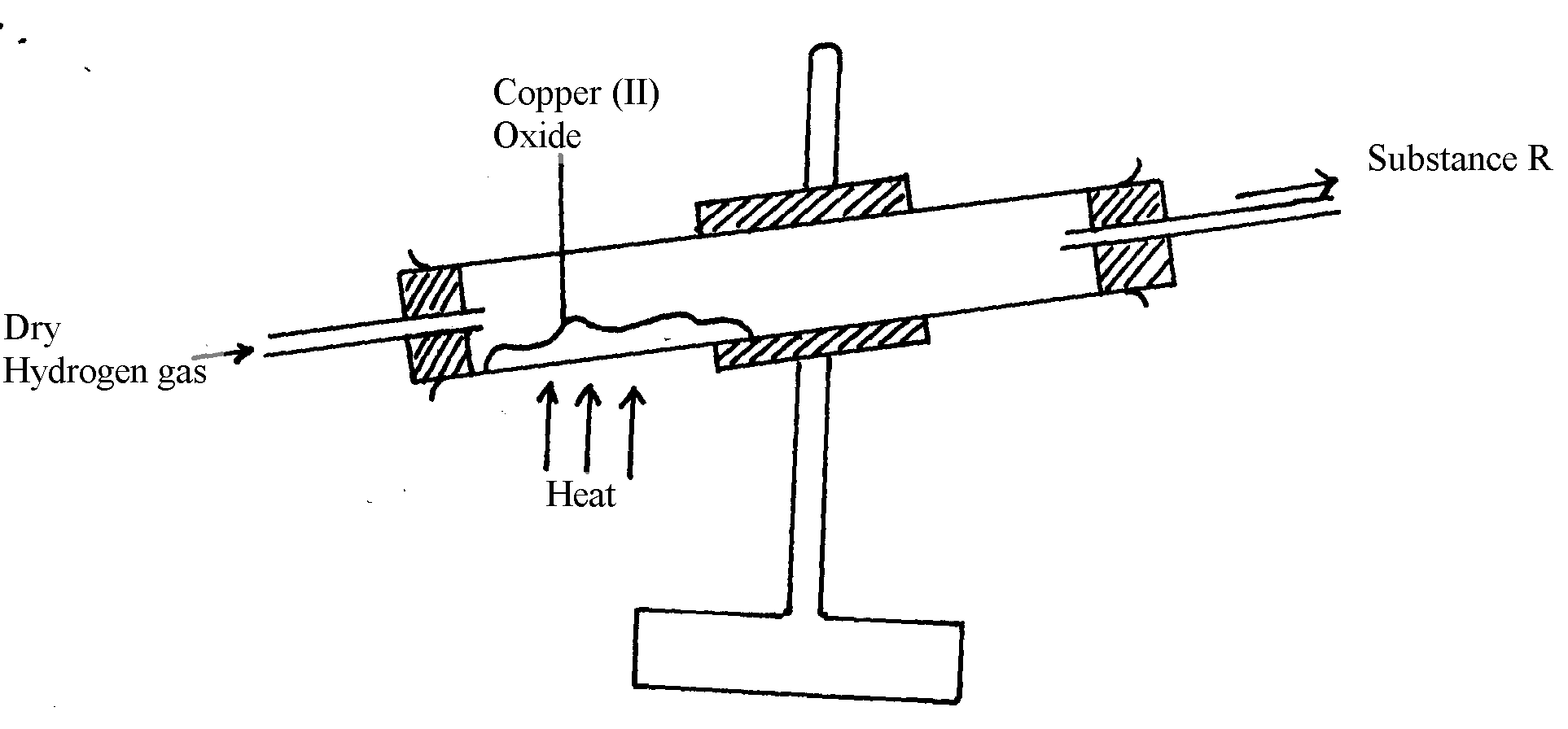             tube as  shown in the diagram below:-  	(a) Complete the diagram to show how the other product, substance R could be collected                  in the laboratory. 										    	(b) Describe how copper could be obtained from the mixture containing copper (II) oxide	3.     The setup below was used to investigate the reaction between metals and water.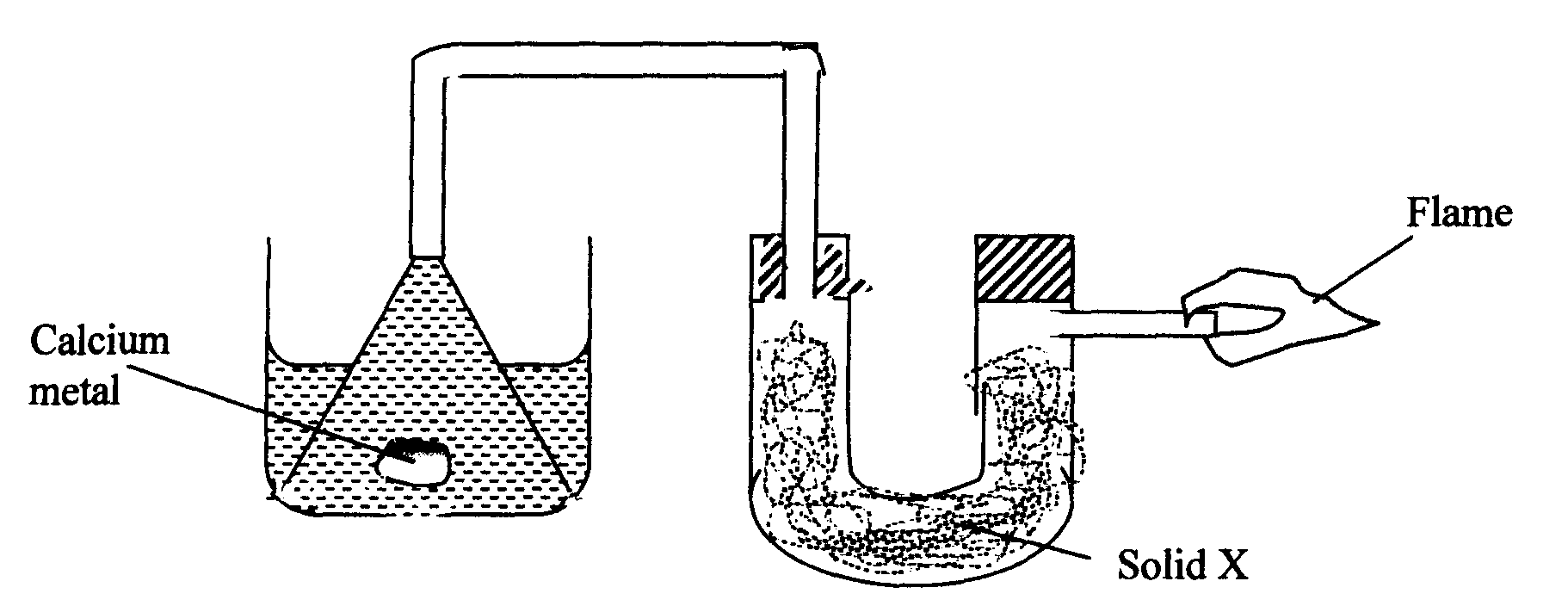     (a) Identify solid X and state its purpose								        Solid X        ………………..………………………………………………………………………..         Purpose        ………………………………………………………………………………………..    (b) Write a chemical equation for the reaction that produces the flame.				4. 	Gas P was passed over heated magnesium ribbon and hydrogen gas was collected as shown               in the diagram below: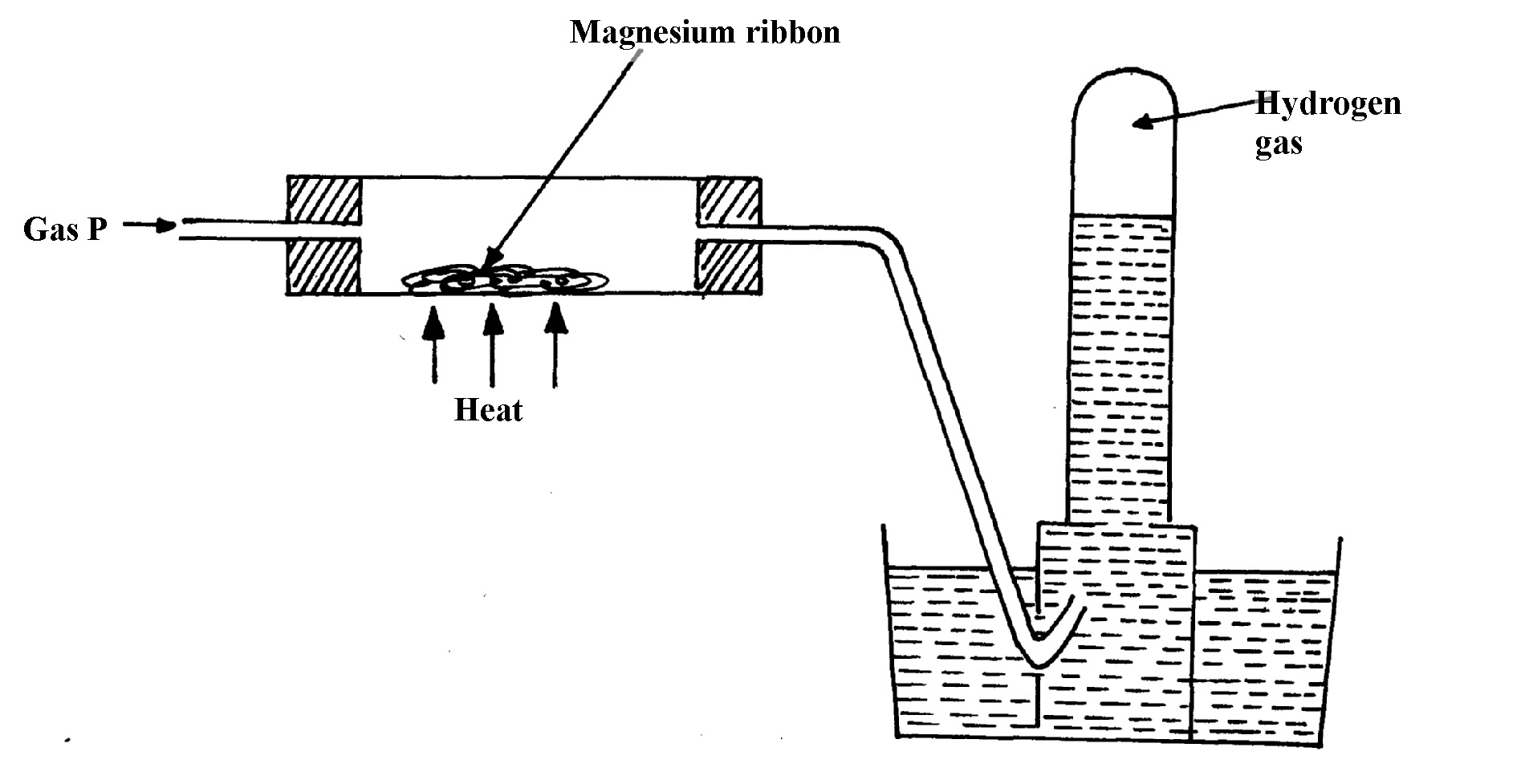      	(i) Name gas P 	...............................................................................................................       	(ii) Write an equation of the reaction that takes place in the combustion tube		           	(iii) State one precaution necessary at the end of this experiment				    5.       When hydrogen is burnt and the product cooled, the following results are obtained as shown             in the diagram below: 									   (a) Write the equation for the formation of liquid Y						          (b) Give a chemical test for liquid Y								6. 	Jane set-up the experiment as shown below to collect a gas. The wet sand was heated before      	heating Zinc granules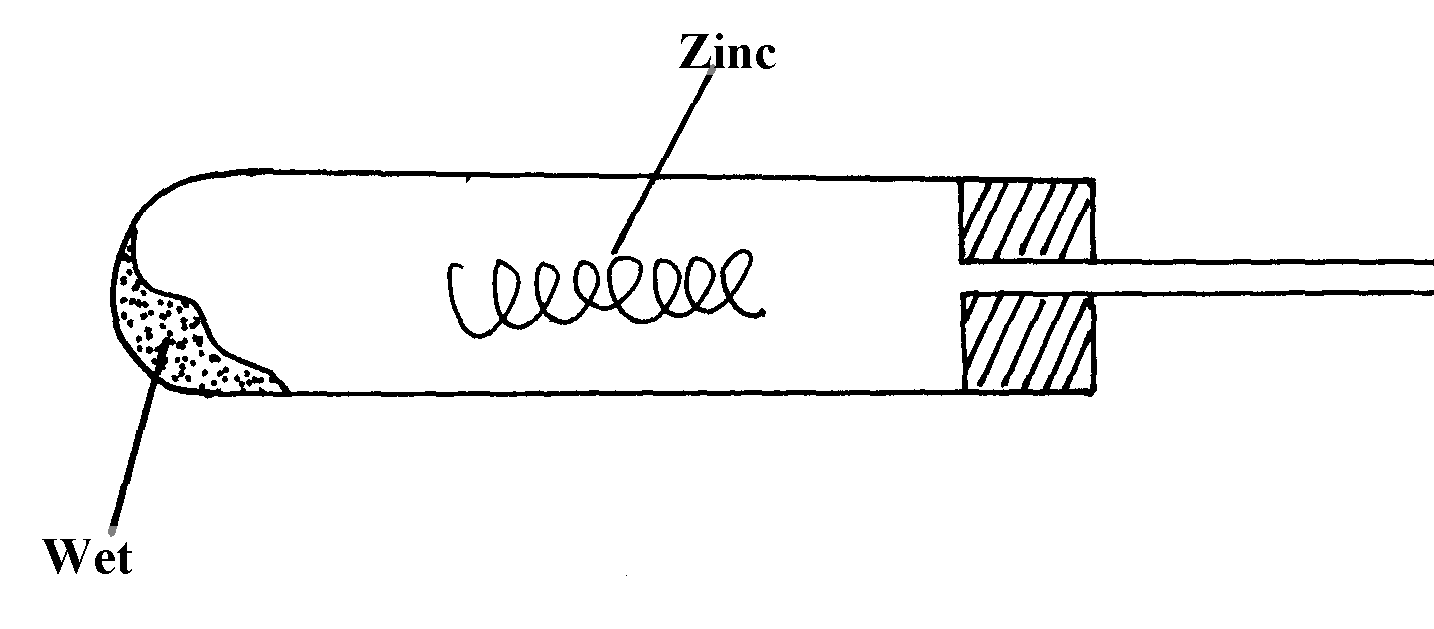      	(a) Complete the diagram for the laboratory preparation of the gas				      	(b) Why was it necessary to heat wet sand before heating Zinc granules?			7. 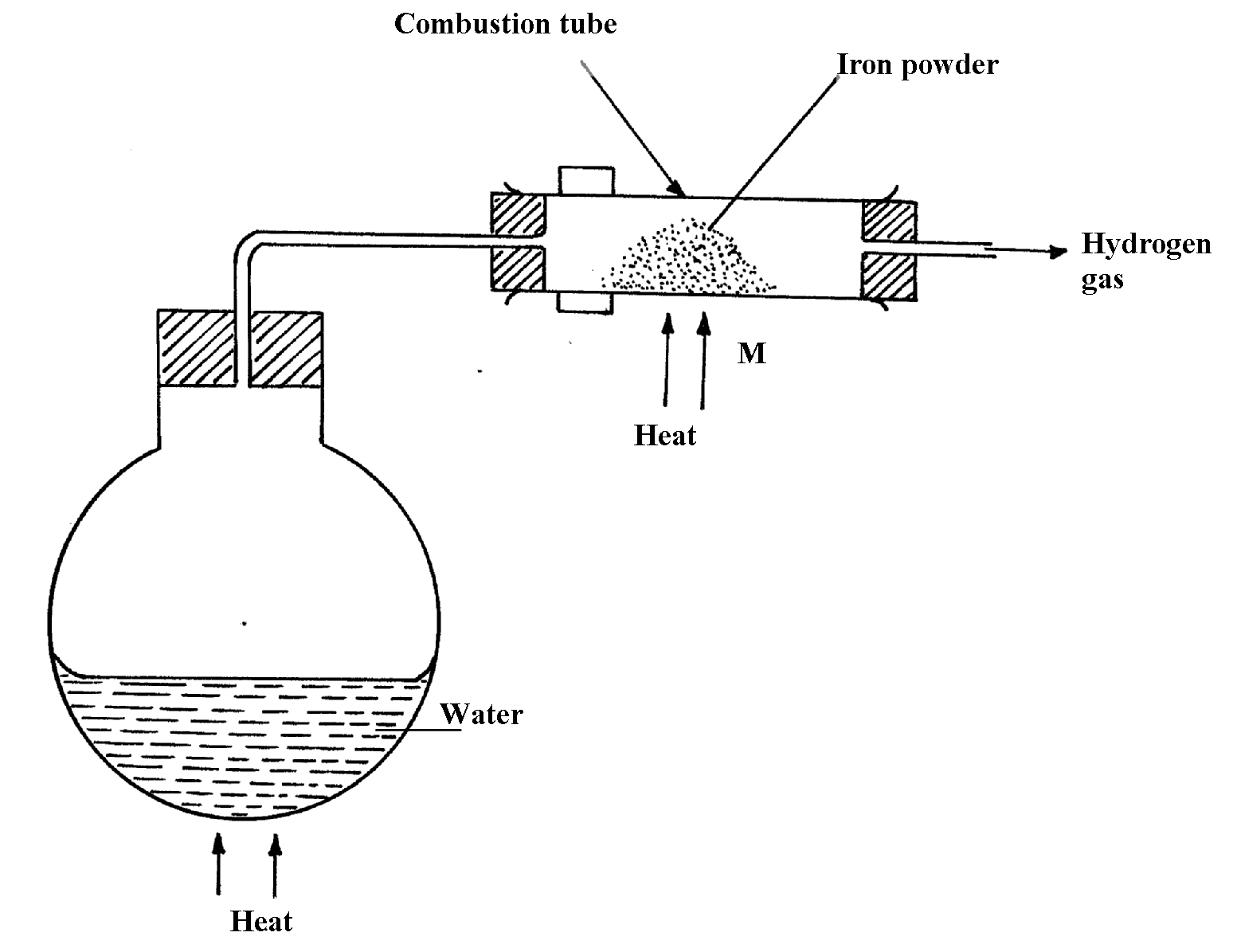            (a) Between N and M which part should be heated first? Explain 				    	(b) Write a chemical equation for the reaction occurring in the combustion tube.		8. 	The set-up below was used to investigate electrolysis of a certain molten compound;-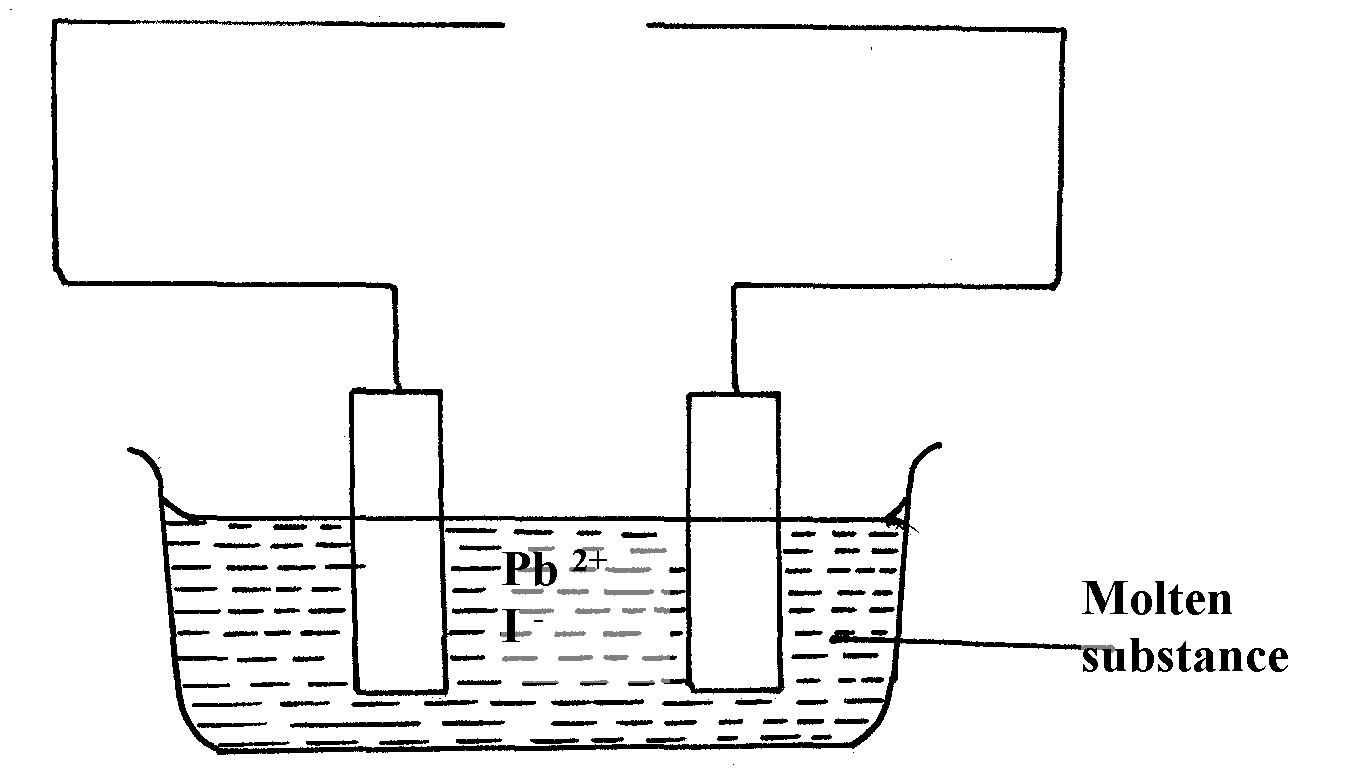    	(a) Complete the circuit by drawing the cell in the gap left in the diagram			    	(b) Write half-cell equation to show what happens at the cathode				    	(c) Using an arrow show the direction of electron flow in the diagram above		9.	Hydrogen can be prepared by reacting zinc with dilute hydrochloric acid.	a) Write an equation for the reaction.								            b) Name an appropriate drying agent for hydrogen gas.						c) Explain why copper metal cannot be used to prepare hydrogen gas.				d) Hydrogen burns in oxygen to form an oxide.	   (i) Write an equation for the reaction.								   (ii) State two precautions that must be taken before the combustion begins and at the end of         the combustion.										e) Give two uses of hydrogen gas.									f) When zinc is heated to redness in a current of steam, hydrogen gas is obtained. Write an     equation for the reaction.										g) Element Q reacts with dilute acids but not with cold water. Element R does not react with     dilute acids. Elements S displaces element P from its oxide. P reacts with cold water. Arrange     the four elements in order of their reactivity, starting with the most reactive.		h) Explain how hydrogen is used in the manufacture of margarine.					10. 	a) The set-up below  is used to investigate the properties  of  hydrogen.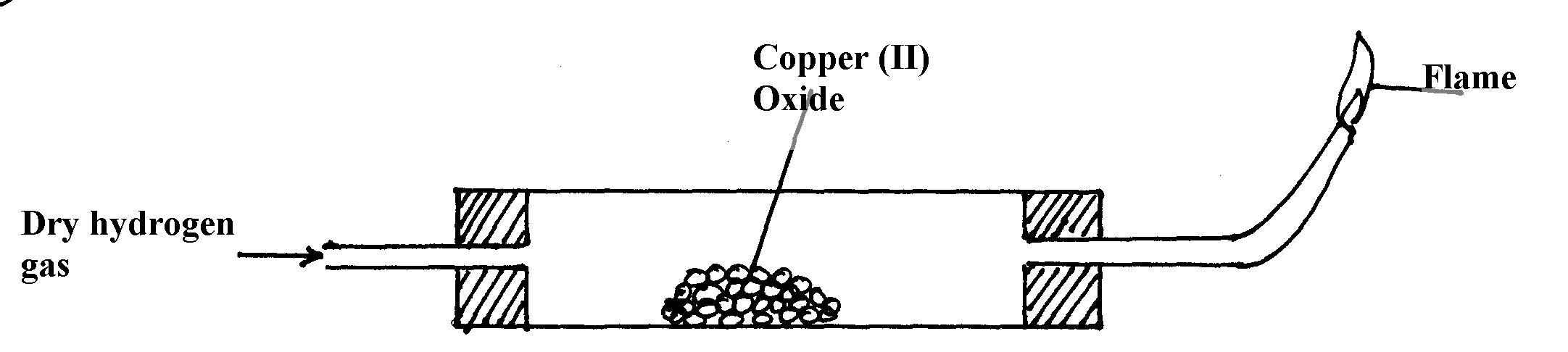           i) On the diagram, indicate what should be done for the reaction to occur 			          ii) Hydrogen gas is allowed to pass through the tube for some time before it is lit. Explain           iii) Write an equation for the reaction that occurs in the combustion tube 			         iv) When the reaction is complete, hydrogen gas is passed through the apparatus until they               cool down .   Explain 										         v) What property of hydrogen is being investigated? 						        vi) What observation confirms the property stated in (v) above? 				        vii) Why is zinc oxide not used to investigate this property of hydrogen gas? 			 11. 	The set up below was used to collect gas K, produced by the reaction between water and              calcium metal.     	(a) Name gas K	……………………………………………………………..		(b) At the end of the experiment, the solution in the beaker was found to be a weak base. Explain            why the solution is a weak base								6. Structure of the atom and the periodic table1. 	In an experiment an unknown mass of anhydrous sodium carbonate was dissolved in water and       	the solution made up to 250cm3. 25cm3 of this solution neutralized 20cm3 of 0.25M nitric acid.     	 (Na = 23.0 C = 12.0 O = 16.0) 								      	Calculate:      	 (a)  Moles of Nitric acid used									      	(b) Moles of sodium carbonate in 25cm of the solution					      	(c)  Mass of unknown sodium carbonate used						2.           Element A has atomic mass 23 and element B has atomic mass 7 and also have 12neutorns and                4 neutrons respectively.            (a) Write the electronic arrangement of A and B							            (b) Which element has higher ionization energy? Explain						3. 	The table below shows the relative atomic masses and the percentage abundance of isotope       M1 and M2 of element M.Calculate the relative atomic mass of element M						4. 	(a) Element V has two isotopes. Two thirds of       V and one third of      V . What is the                   relative atomic  mass of element V?							   	 (b) The following refers to element Y       Given that isotope C contains 31 neutrons in its nucleus find the number of protons in isotope B5.	The table below shows the relative atomic masses and the percentage abundance of the isotopes L1 and L2 of element L.Calculate the relative atomic mass of element K.						6. 	An element M has two isotopes     M     and      M . The relative atomic mass of the            naturally occurring is 63.55. Calculate the percentage of each isotope			7. 	An oxide of element G has the formula as G2O3   	(a) State the valency of element G								   	(b) In which group f the periodic table is element G?					8. 	The table below gives information about the ions T+ and Z2-          (a) How many protons are there in the nucleus of ?               (i) Element T?										               (ii) Element Z?										     	(b) Determine the relative formula mass of the compound formed between T and Z	     	(c) State two conditions under which the compound would conduct electricity9. 	Carbon and silicon belong to the same group of the periodic table, yet Carbon (IV) oxide             is a gas while silicon (IV) oxide is a solid with a high melting point. Explain this difference10.       An ion of oxygen is larger than oxygen atom. Explain 					11. 	Copper (II) oxide and charcoal are black solids. How would you distinguish between the      	two solids?			12. 	(a) Element X is found in period III and group IV. It consists of two isotopes 28X and QX.                  A sample of X was found to consist of 90% of 28X.If the relative atomic mass of X is 28.3,                   work out the  number of neutrons in QX							      	(b) Draw an electrochemical cell for the above cell						13. 	Study the table below and answer the questions that follows:- (Letters are not the actual             symbols of element)     	L3 has the highest electrical conductivity. Explain						14. 	Define the term melting point of a substance 						15. 	Use the information in the table below to answer the questions that follow.             (The letters do not represent the actual symbols of the elements).(a) Which two letters represent the same element? Give a reason				(b) Give the number of neutrons in an atom of element R					16. 	The table below gives some elements in the periodic table. Use it to answer the questions that       	Follow. The letters do not represent the actual symbols of the elements.     	Which of the above letters represent:      	a) A metallic element which forms ions with the smallest ionic radius?  Explain 		    	b) A non metallic element with the largest bbatomic size? Explain 				17.	The grid below is part of the periodic table. Use it to answer the questions that follow:	(The letters are not the actual symbols).						    A      B	C	D			       G		 E		Fa) Write down the formula of the compound formed between C and A.				          	b) Which element has the same electron arrangement as the stable ion of:	    (i) F …………………………….		(ii) A ……………………..					c) Element Q has atomic number 15. Indicate its position on the grid.				d) Explain how the atomic radii of the following compare:	   (i) C and F													  (ii) C and D													e) Write the type of bond present in a compound formed between D and A.				f) Compound C and G were completely burned in oxygen.	   (i) Write down equations to show the combustion of each of the elements.				    (ii) State whether each of the oxides (i) above is basic or acidic.					18.	The following flow chart shows the industrial manufacture of Nitric (V) acid.	a) Identify substance B, C, E and F.										b) Describe what happens in the catalytic chamber.								c) State what takes place in chamber D.							           d) 60 – 65% nitric (V) acid is produced in the absorption chamber. Describe how the acid can be     concentrated.										e) State why nitric (V) acid is stored in dark bottles.						f) Copper reacts with nitric (V) acid and not hydrochloric acid. Explain.			19. 	The number of protons, neutrons and electrons in atoms A to F are given in the table below the letters  do not represent the actual symbol of the elements:- 				    	(a) Choose from the table the letters that represent:        	     (i) An atom of a metal		...........................................................................	        	     (ii) A neutral atom of a non-metal	.......................................................			        	    (iii) An atom of a noble gas	...........................................................			        	    (iv) A pair of isotopes	...............................................................................		        	     (v) A cation	...............................................................................			    	(b) The grid below shows a part of the periodic table. The letters do not represent the actual                   symbols.                Use it to answer the questions that follow:-    	(a) How do the atomic radius of element X and Y compare					    	(b) (i) Using crosses (X) to represent electrons, draw the atomic structure of element Q	                 (ii) State the period and the group to which element Q belong(c) (i) The ionic configuration of element G is 2.8 G forms an ion of the type G-1.           Indicate on the grid, the position of element G.					        	    (ii) To which chemical family does element G belong?					                (iii) State one use of element U								                  (iv) What is the nature of the compound formed between K and U			20. 	(a) Study the table below and answer the questions that follow.       	(i) Complete the table above									       	(ii) From the table, choose the most reactive metal. Explain					    	(iii) Which element is the most electronegative. Explain					  	(iv) Using dots (.) and crosses (x) to represent electrons, show the bonding in the chloride of Q       	(v) Explain the solubility of element T in water						  	(b) (i) Why is aluminium used to make utensils yet it is a reactive metal?			     	     (ii) Distinguish between valency and oxidation number					21.	a) Work  out the oxidation  number  of  phosphorous  in the  following  compound H3PO3            b) Study the equation below:              Mg(s) + 2H2O(l)                         Mg(OH)2(aq) + H2 (g)            Which species has undergone oxidation .Explain 						22. 	The grid below represents part of the periodic table. The letters do not represent the actual             symbols of the elements. Study it and answer the questions that follow:(a) Explain why element L appears in two different groups in the grid above		     	(b) State the name of the chemical family to which P and Q belong				    	(c) Write the formula of the compound formed between P and V				    	(d) Compare the melting points of Q and S. Explain						    	(e) Identify an element whose oxide dissolves in both acids and alkalis			   	(f) Write the equation for the burning of T in   excess air(g) Using dots (•) and cross (x) to represent electrons, draw a diagram to illustrate bonding        in the  sulphide of Q									    	(h) State one use of element X	23. 	The grid below represents part of the periodic table. Study it and answer the questions that follow:(a) (i) Identify the element that gains electrons most readily					 	     (ii) Which of the metal is most reactive? Explain						     (iii) What name is given to the family of elements to which elements X and T belong?      	     (iv) Explain why:-            	(I) Ionic radius of Q is larger than that of M						          		(II) Atomic radius of Q is greater than that of S					     (v) Which of the element in the table does not have the ability to form an ionic or covalent             bond?   Explain									     	(vi) Give the formula of the compound formed between R and Z		24. 	The grid below is part of the periodic table. The elements are not represented by their actual symbols.   Use the information to answer the questions that follow.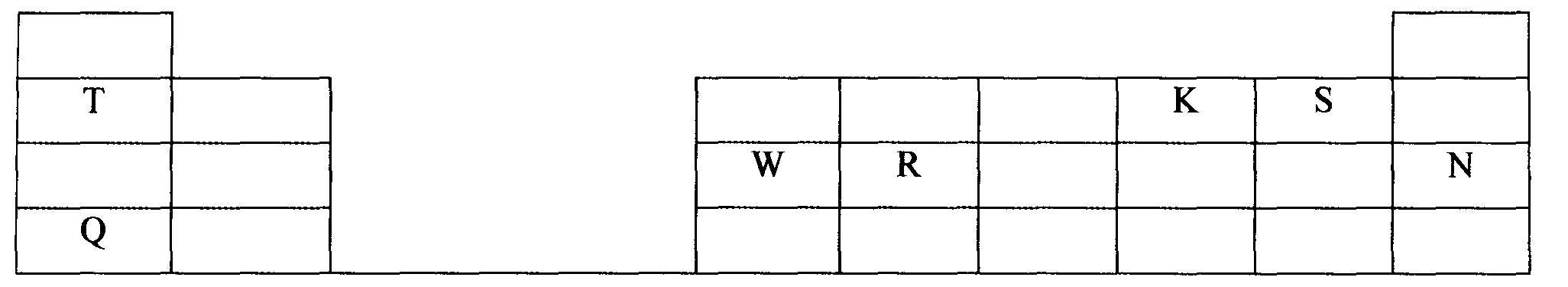       a) (i) Which is the most reactive        (I) Non — metal?										 *            Explain 											      (II) Metal?												            Explain 											     (ii) Name the family to which elements T and Q belongs. 					      (iii) Write the formula of the compound formed when W reacts with S. 		     (iv) Name the type of bond and structure formed when elements R and K react. 		     (v) Explain why element N doesn’t form compounds with other elements. 			    (vi) Compare the atomic radii of T and Q. Explain. 						25.  	Study the data given in the following table and answer the questions that follow. The letters             are not  the actual symbols of elements.     	(i) State and explain the trend in melting point in A B C					     	(ii) Explain why the melting point and boiling points of element D is the highest		     	(iii) Explain why the element represented by letter E has two melting point values		     	(iv) Write down the chemical formula between element C and sulphate ions			   	(v) Name the chemical family in which H belong and state one use of the element		    	(vi) What is the nature of the oxide of the elements represented by letters C and F?		26. 	An element W has an atomic number 13.    	a) Write the electronic configuration of the most stable ion of W 				    	b) Write the formula of the oxide of the element W27. 	Identify the particles that facilitate the electric conductivity of the following substances    	(i) Sodium metal 										     	(ii) Sodium Chloride solution									     	 (iii) Molten Lead Bromide 									28. 	Compare with a reason the atomic radius of Sodium to that of Aluminum. 			29.	Study the information in the table below and answer the questions that follow:	a) Write the electron arrangement of element P.							b) Give the group and period to which elements Q and R respectively.					Q ……………………………………………………		R ……………………………………………………30.	Ethanol is a liquid at room temperature but does not conduct electricity. Explain.		31. 	Electronic configuration for elements represented by P, Q, R and S are:-        	P= 2.8.6, Q= 2.8.2, R= 2.8.1 D= 2.8.8.Select the element which forms            (i) A double charged ion									            (ii) A soluble carbonate									32.         The table below gives information on four elements by letters K, L, M and N. Study it                and answer the questions that follow. The letters do not represent the actual symbol of                the elements.
                (a) Which two elements have similar properties? Explain				          		(b) What is the most likely formula of the oxide of L?						(c) Which element is non-metal? Explain 							33. 	Study the information given below and answer the questions that follow:       	    (i) Write the formula of the compound formed when J combined with G			     	(b) Explain why the melting point of the oxide of E is higher than that of the oxide of G	Chemical families1. 	Study the information in the table below and answer the questions that follow: 		     	(a) Would these form part of a metallic or a non-metallic group? Explain			      	(b) Suggest an element in the table above likely to be the most reactive. Explain		2	State the reason for using Argon in electric light bulbs 					3.       	Study the information in the table below and answer the questions that follow. The letters            do not represent the actual symbols of the elements.      (a) What is the general name given to the group in which the elements X,  Y and Z belong?          (b) Select two elements which are coloured gases						      (c) Explain why Z has the highest boiling point							
      (d) Write an equation for the reaction of element Z with iron metal				      (e) Element Y was dissolved in water and a piece of blue litmus paper was put into the resulting            solution. State and explain the observation that was made on the litmus paper		4. 	The table below shows elements A, B, C, E, F, and G. Elements in group X have a valency             of  2 while elements in group Y have a valency of 1. Use the table to answer the questions               that follow:-  (i) Atomic radius increases from A to C and from E to G. Explain				     	  (ii) Explain the difference in the atomic and ionic radii of group X elements		    	  (iii) Elements C and G belong to the same period. Explain why the atomic radius of C is                     greater than that of G									    	  (iv) Give the formula of the compound formed when B and F react 			    	  (v) What type of bonding is formed in the compound above? Explain			    	  (vi) Starting with the least reactive, arrange the elements in group Y in the order of reactivity.                     Explain:											5. 	The information in the table below relates to elements in the same group of the periodic table.        	Study it and answer the question that follows.    	Which element has the highest ionization energy? Explain					6. 	Starting with Lead (II) carbonate explain how you would prepare a pure sample of        	Lead (II) sulphate										7. 	a) What is  an  isotope? 									    	b) An element Q consists of 3 isotopes of mass 28, 29, 30 and percentage abundance of 92.2,                  4.7, 3.1 respectively. Determine the relative atomic mass of the element? 		8. 	Study the information in the table below and answer the questions that follow.        	(The letters do not represent the actual symbols of the elements)       	(a)  What is the general name given to the group in which elements P, Q and R belong?		       	(b) Explain why P has the highest ionization energy							      	(c) Write a balanced chemical equation for the reaction between element Q and water	Structure and bonding1.	Ethanol is a liquid at room temperature but does not conduct electricity. Explain.		2.	a) Distinguish between a covalent bond and a co-ordinate bond.				b) Draw a diagram to show bonding in an ammonium ion. (N = 7, H = 1)			3.	a) Explain why the metals magnesium and aluminium are good conductors of electricity.	b) Other than cost, give two reasons why aluminium is used for making electric cables while      magnesium is not.										4.	Explain why the boiling point of ethanol is higher than that of hexane. (Relative molecular mass of ethanol is 46 while that of hexane is 86).			5.       a) What  is  meant by  dative  covalent  bond? 						6.       Sodium and Magnesium belong to the same period on the periodic table and both are metals.             Explain why magnesium is a better conductor of electricity than sodium.			7. 	Using dots and crosses to represent electrons, draw the structures of the following:    	          (a) Phosphorous chloride (PCl3)								    	(b) Hydroxonium ion	(H3O+)									8. 	Between aluminium and copper which one is a better conductor? Explain			9. 	Water has a boiling point of 100oC while hydrogen chloride has a boiling point of -115oC. Explain10. 	Explain why luminous flame is capable of giving out light and soot				11.       When blue litmus paper is dipped in a solution of aluminium chloride it turns red. Explain12. 	Carbon and Silicon are in the same group of the periodic table. Silicon (IV) Oxide melts              at 2440oC while solid Carbon (IV) Oxide sublimes at -70oC. In terms of structure and               bonding, explain this difference  								13. 	Element A has an atomic number of 6 and b has an atomic number of 9:      	(i) Write the electron arrangements for elements A and B					      	(ii) Using dot (·) and cross (X )diagram, show how A and B combine to form a compound14. 	(a) Explain why aluminium is a better conductor of electricity than magnesium		(b) Other than cost and ability to conduct, give a reason why aluminium is used for making                   cables while magnesium is not								15. 	Explain how electrical conductivity can be used to distinguish between magnesium oxide and      	silicon (IV) oxide 										16.	a) The diagram below represents part of the structure of sodium chloride crystal  The position of one of the sodium ions in the crystal is shown as;	i) On the diagram, mark the positions of the other three sodium ions				ii) The melting and boiling points of sodium chloride are 801C and 1413C respectively. Explain                 why sodium chloride does not conduct electricity at 25C, but does not at  temperatures                between 801C and 1413C 										b) Give a reason why ammonia gas is highly soluble in water					    c) The structure of ammonium ion is shown below;           Name the type of bond represented in the diagram by N               H				     	d) Carbon exists in different crystalline forms. Some of these forms were recently discovered           	     in soot and are called fullerenes	i) What name is given to different crystalline forms of the same element			ii) Fullerenes dissolve in methylbenzene while the other forms of carbon do not. Given that soot is                 a mixture of fullerenes and other solid forms of carbon, describe how crystals of fullerenes can                 be obtained from soot										iii) The relative molecular mass of one of the fullerenes is 720. What is the molecular mass of                  this fullerene										17. 	(a) Explain the following observations:-      	     (i) NaCl allows electric current to pass through them in molten state				       	     (ii) Graphite is a non-metal yet it is a conductor of electricity					18.  	Study the table below and answer the questions that follow:-I Identify with reasons the substances that:     	(i) Have a metallic structure									(1½mk)    	 (ii) Have a molecular structure and exist in the liquid state at room temperature and pressure(     	 (iii) Suggest a reason why substance B has two melting points				    	 (iv) Substances A and C conduct electric current in the liquid state. State how the two substances                    differ as conductors of electric current							*19. 	(I) Sodium metal tarnishes when exposed to the air where a white powder is formed on its                   surface. A small piece of this sodium metal was dropped into 25g of ethanol and 1200cm3                           of hydrogen gas was evolved at r.t.p. The unreacted ethanol was evaporated and a white                   solid remained.     (Na=23, molar gas volume at r.t.p = 24dm3, C=12, O =16, H=1)    	(a) Write a chemical equation for the reaction between ethanol and sodium metal		     	(b) Determine the mass of sodium that reacted with ethanol					    	(c) What mass of ethanol evaporated?							    	(d) The ethanol was evaporated at 80oC, while the white solid remained unaffected at this                   temperature. What is the difference in structure of ethanol and the white solid?		(II) (a) Name an inorganic liquid which liberates hydrogen gas with sodium metal		       	      (b) What two differences would you observe if similar pieces of sodium were dropped                         separately into small beakers containing equal amount of ethanol and the liquid                         named in (II)(a) above  respectively							(III) (a) Give the name of the white powder formed on the original piece of sodium metal	       	       (b) Explain how the white powder named in (III)(a) is formed				20. 	The grid below represents part of the periodic table. The letters do not represent actual              symbols of the elements. Study it and answer the questions that follow:-      	(a) What type of bond would you expect in the compound formed between H and F. Explain       	(b) (i) Which of the elements J and M will have a greater atomic radius? Explain		      	      (ii) Elements F and N are in the same group of periodic table. How do their atomic                        radius compare?   Explain								     	(c) An element W has atomic number 15. Indicate the position it would occupy in the table above     	(d) What is the name given to elements X – Z?						    	(e) Why is J used in electric cables where Q is not						   	(f) P and J are termed as metalloids. What does the term metalloid mean?			(g) How would you expect the reactivity of H and M to compare? Explain			21. 	(a)  Part of the periodic table is given below study it and answer the questions that follow.                     The letters do not represent the actual elements	(i) What type of bond is formed when Y reacts with Z. Explain					(ii) Explain the difference in the atomic radii of element A and B					(iii) Explain the difference in the reactivity of Z and B					(b) Study the information in the table below and answer the questions that follow:      	      (The letters do not represent the actual symbols of the elements)        (i) What is meant by ionization energy?							         (ii) Element R has the lowest ionization energy. Explain						(iii) When a piece of element Q is placed on water it melts and a hissing sound is produced                as it moves on the water surface. Explain these observations				 	(iv) Write the equation for the reaction between element Q and water 			22. 	The table below shows the elements in the third period, the oxides of the third period and their properties.  The letters are not the actual symbols of the elements. Study the information and answer             the questions that  follow:      	a) i) Complete  the table  above 									          	    ii) Explain the trend in the atomic radius across the period				 	           	   iii) Explain why  the  oxide  of  element  V  does  not  exist  					     	b) Name the type of structure and bond in the following oxide 					         	     ii) Using dots and crosses to represent electrons. Show the bonding in the oxide, QO2	 	             c) i)Explain  why  elements  P  conducts  electricity but T  does  not 				                ii) The oxide of P reacts both acids and alkalis. Give the name of this kind of oxide 		23.  	The table below gives information about elements A1, A2, A3 and A4      (i) In which period of the periodic table is element A2? Give a reason				      (ii) Explain why the atomic radius of:          I.   A1 is greater than that of A2									         II. A4 is smaller than its ionic radius								        III. Select the element which is in the same group as A3						        IV. Using dots () and cross (x) to represent outermost electrons, draw a diagram to show                the  bonding in the compound formed when A1 reacts with A4				24. 	The atomic number of element P is 11 and that of Q is 8  	 a) Write down the possible formula of the compound formed between P and Q 	   	  b) Using dots (·) and crosses(x) to represent electrons draw a diagram to represent the                  bonding in  the compound in (a) above						    	            25. 	Name the type of bonding and structure found in: -    	(a) Ice					   	(b) Magnesium chloride 	26. 	Name the type of bonding and structure found in: -    	(a) Ice					   	(b) Magnesium chloride 	27. 	Use the scheme to answer the questions that follow:(a) Identify solid N ……………………………………………………………….		(b) Write a balanced equation for the formation of Q					(c) Write the formula of the complex ion formed when sodium hydroxide is added to       solution L    in excess									28. 	(a) Using dots (·) and crosses (x) to represent electrons show bonding in:        	      NH-2 ( N=7, H=1)		      	       S8    (S = 16)										       	(b) Show bonding in Carbon (II) Oxide by use of (__) or (       ) to represent bonds.		29. 	In terms of structure and bonding, explain why diamond is the hardest naturally occurring    	 Substance			30.   	Identify the bond types in the diagram							31. 	Elements A, B, C, and D are not actual symbols, have atomic numbers 19, 9, 12 and 10 respectively.     	(a) Which two elements represent non-metals						   	 (b) Write the formula of the compound formed between elements B and C and identity the                    bond present in the compound	32. 	(a) Distinguish between a covalent and dative bond						      	(b) Explain why nitrogen gas reacts with oxygen at very high temperature			33. 	Draw a  dot ( ) and cross (x) diagram to show bonding in:-     	(i) Ammonium ion (NH4+									(N = 7.0, H= 1)   	(ii) Silane 	(SiH4)																(Si= 14, H = 1)34.	Below is a table oxides of some period three elements 	(a) Give the systematic name of  Cl2O							    	(b) Explain why Na2O exists as a solid whereas SO2 is a gas at room temperature		35. 	The table below shows properties of period three chlorides        	Explain why AlCl3 solid has a much lower boiling point than MgCl2 solid			 Salts1.	Study the flow chart below and answer the questions that follow:	a) Name reagent Z.											b) Describe the process which takes place in step 2.							c) Identify the white solid.									2.	a) Starting from solid magnesium oxide, describe how a solid sample of magnesium hydroxide    can be prepared.											b) Give one use of magnesium hydroxide.							3. 	Starting with lead (II) oxide, describe how you would prepare a solid sample of            lead (II) Carbonate										4. 	Study the diagram below and answer the questions that follow: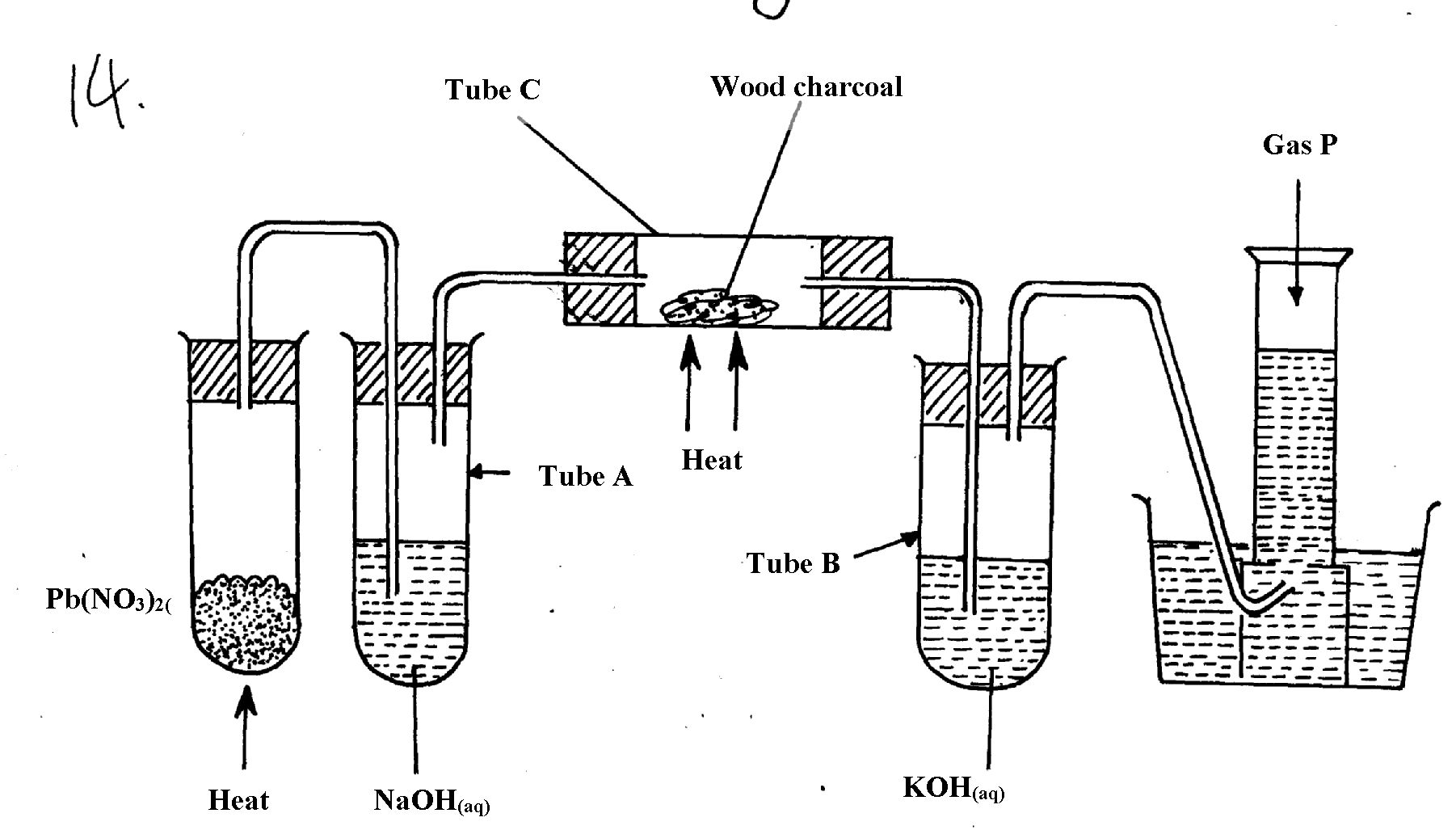 (a) Name the two salts formed in tube A								(b) State the observations made in tube C							(c) Name gas P										5. 	Study the information in the table below and answer the questions that follow:-(a) Complete the table by filling in the blank spaces (i) , (ii) (iii), and (iv)			 	(b) Identify the particles which are electrically charged					6.      Sodium Carbonate Decahydrate crystals were left exposed on a watch glass for two days.         a) State the observations made on the crystals after two days.					         b) Name the property of salts investigated in the above experiment 				7. 	Starting with sodium oxide, describe how a sample of crystals of sodium hydrogen carbonate       	 may be prepared										8. 	In an experiment, ammonium chloride was heated in test-tube. A moist red litmus paper             placed at the mouth of test first changed blue then red. Explain these observations:-	 9.  Using dots (•) and cross (x), show the structure of ammonium ion			10.	a) Give the name of each of the processes described below which takes place when salts are                 exposed to air for sometime	i) Anhydrous copper sulphate becomes wet								ii) Magnesium chloride forms an aqueous solution							iii) Fresh crystals of sodium carbonate, Na2CO3.10H2O become covered with white powder                  of formula Na2CO3.H2O										b) Write the formula of the complex ion formed in each of the following reactions described                   below;	      i) Zinc metal dissolves in hot alkaline solution						 	      ii) Copper hydroxide dissolves excess ammonia solution					11     (a) Write an equation to show the effect of heat on the nitrate of:-            	(i) Potassium										        	(ii) Silver										12. 	(a) The scheme below shows some reactions starting with magnesium oxide. Study it and                   answer the questions that follow:-(i) Name the reagents used in steps 2 and 4							       	(ii) Write an equation for the reaction in step 3						(iii) Describe how a solid sample of anhydrous magnesium carbonate is obtained in step 5 13. 	In the preparation of magnesium carbonate, magnesium was burnt in air and the product collected. Dilute sulphuric acid was then added and the mixture filtered and cooled. Sodium carbonate was added to the filtrate and the contents filtered. The residue was then washed and dried to give a white powder.    	(a) Give the name of the product 								   	(b) Write the chemical equation for the formation of the product 				       	(c) (i) Name the filtrate collected after sodium carbonate was added.			        	     (ii) Write down the chemical formula of the white powder 				     	(d) Write a chemical equation for the reaction between product in (a) and the acid		   	(e) Write an ionic equation to show the formation of the white powder.			   	(f) Write an equation to show what happens when the white powder is strongly heated.	   	(g) Identify the ions present in the filtrate after addition of sodium carbonate. 		  	(h) What is the name given to the reaction that takes place when sodium carbonate was                  added  to the filtrate? 									(i)Explain the observations made when crystals of sodium carbonate decahydrate are left      exposed  to the atmosphere for two days 							14.	a) Give the name of each of the processes described below which takes place when salts are                 exposed to air for sometime	i) Anhydrous copper sulphate becomes wet								ii) Magnesium chloride forms an aqueous solution							iii) Fresh crystals of sodium carbonate, Na2CO3.10H2O become covered with white powder                  of formula Na2CO3.H2O									15. 	You are provided with the following:- solid lead (II) nitrate, magnesium oxide powder,                     dilute sulphuric (VI)acid  and distilled water. Describe how you can prepare a dry sample                    of lead (II) sulphate 		16. 	Use the scheme to answer the questions that follow:(a) Identify solid N ……………………………………………………………….		(b) Write a balanced equation for the formation of Q					(c) Write the formula of the complex ion formed when sodium hydroxide is added to       solution L    in excess									17. 	When exposed to air, crystals of hydrated sodium carbonate loses water of crystallizations;-    	(i) Name this process 										  	(ii) Write the formula of hydrated sodium carbonate						18. 	A student poured sodium iodide solution into a small portion of solution Q, a yellow             precipitate  was formed.     	(i) Which ion was most likely in solution Q?								(ii) Write an ionic equation leading to the formation of the yellow precipitate		19. 	Calcium oxide can be used as a solid drying agent for some laboratory gases. Explain 	20. 	A piece of marble chips was strongly heated in air for about 30 minutes. Some drops of water     were added drop by drop to the product when it was still warm.  Using equation, explain:  (i) What happens when the piece of marble chips is heated?					   (ii) The reaction that takes place when water is added to the final warm product.			21. 	Study the flow chart below and answer the questions that follow         a) Identify ;             i) gases C  and B 										            ii) Ions likely to be presented in solid A 							22.	 Potassium nitrate crystals in a test-tube were heated strongly for some time. State the               observation made:  (a) When a glowing splint is introduced into the test-tube during the heating		   	 (b) At the end of the heating									23. 	Name the process which takes place when:    	(a) Anhydrous iron (III) chloride absorb water vapour from the air to form solution	    	(b) Zinc chloride vapour changes directly to zinc chloride solid				24. 	(a) Starting form solid magnesium oxide, describe how a solid sample of magnesium                   hydroxide can be prepared								     	(b) Give one use of magnesium hydroxide							25. 	The diagram below represents a set-up that was used to show that part of air s used during burning    	(a) State two sources of errors in this experiment						26.  	In an experiment the following solids were provided to form three students; Ca(NO3)2(s),             NaH2PO4(s); Mg(OH)Cl(s) and Fe(NH4)2(SO4)2. 6H2O. They were then told to dissolve the            given solids in differently  in 20ml of water.    	 (a) Classify the given salts accordingly							    	(b) (i) Explain the process which takes place when FeCl3 is dissolved in water			         (ii) A student placed a moist litmus paper on the product in (i) above. State and explain the                observation made			 Effect of an electric current on substances1. 	The set-up was used to electrolyse Lead (II) bromide. Study it and answer the questions that follow;      	(a) Write an ionic equation for the reaction that occurred at the cathode				     	(b) State and explain what happened at the anode							2. 	When an electric current was passed through two molten substances E and F in separate              voltammeters. The observations recorded below were made:-  	Complete the table above3.	(a) Differentiate the following terms :-    	      Electrolyte and non-electrolyte									 (b) The diagram below is a set-up used to investigate the conductivity of electric current         by some  aqueous solution. Study it and answer the questions that follow;(i) State the observation made on the bulb when each of the following solution were put      onto the beaker      	(a) Sugar solution											    	(b) (i) Salt solution											                (ii) Classify the substance in (i) above as either electrolyte or non-electrolyte			     	(b) If in the above set-up of apparatus, the substance to be tested is Lead II Bromide,                  what modification   should be included in the set-up?						                (c) Write an Ionic equation at the electrodes and state the observation:- 				 	          Anode												4. 	(a) The diagram below shows the set up used to investigate the effect of an electric current      on molten lead    (II) bromide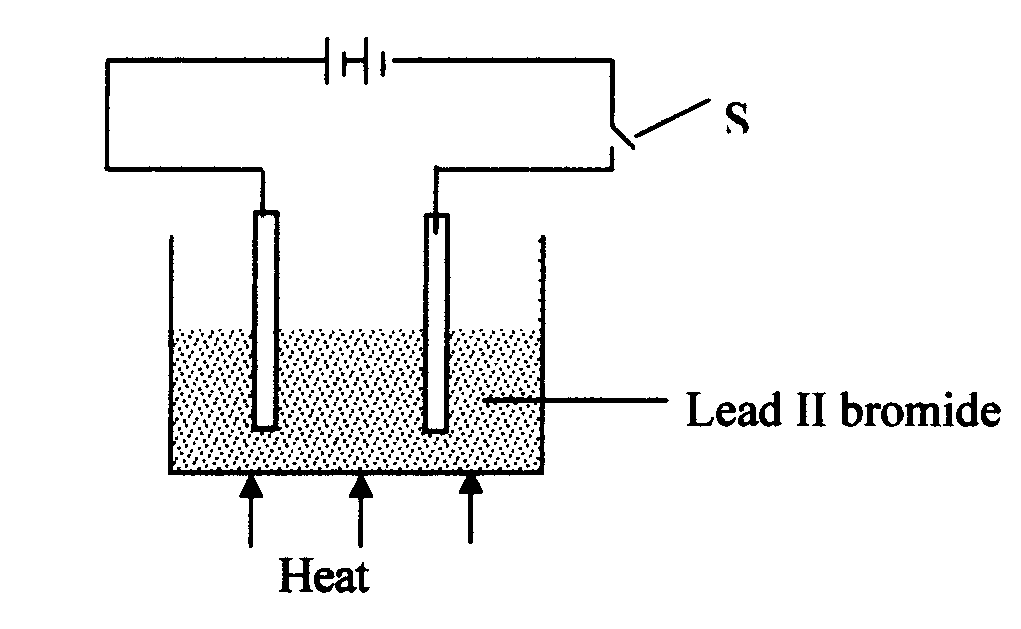         i. Explain what happens to the lead II bromide during electrolysis 				         ii. Why is it important to carry out the experiment in a fume chamber? 			5. 	(I) Define the following terms:								    (a) Crystallization    (b) (i) Salting out as used in soap making    	          (ii) Starting with barium carbonate solid, dilute sulphuric acid and dilute nitric acid,                      describe  how you would prepare dry barium sulphate solid			(iii) Study the scheme below and answer the questions which follow:     (a) Identify ;              (i) The cation present in solid S								              (ii) The anion in solid S									(b) Write an equation to show how solid S is heated in process T				(iv) Copper II chloride solution dissolves in excess ammonia solution to form a deep blue        solution. Give the ion responsible for the deep blue solution				(v) A solution of hydrogen chloride is an electrolyte but a solution of hydrogen chloride in          methylbenzene in a non-electrolyte. Explain							6. 	 (i) State Faraday’s first law of electrolysis						                    (ii) The diagram below shows a set-up used for the electrolysis of molten Lead bromide:-         	State the observations that would be made at the anode and cathode as the electrolysis progressed	7. 	(a) (i) Describe how you would prepare pure crystals of lead II nitrate in the laboratory from              	lead II oxide											         	    (ii) Write an equation for the reaction that takes place in (a)(i) above				     	(b) (i) State what happens when lead II nitrate is strongly heated					                 (ii) Write an equation for the reaction in b(i) above						     	(c) (i) State what is observed when ammonia solution is gradually added to a solution of                        lead II nitrate until the alkali is in excess							       	   (ii) Write an ionic equation for the reaction that takes place in	(i) above			8. 	The diagram show an experiment for investigating electrical conduction in lead (II) fluoride. Study it and answer the questions that follow: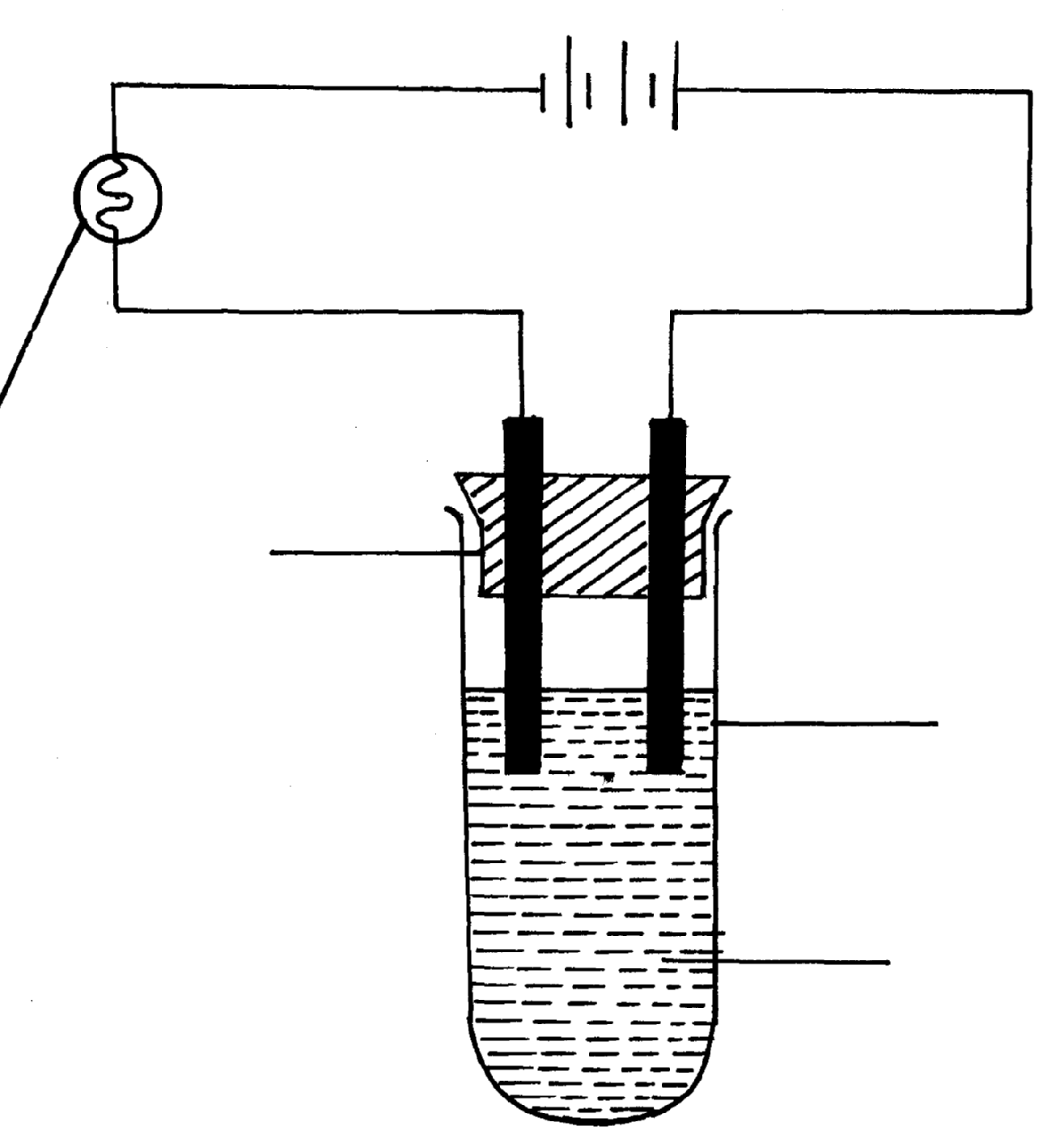 (a) On the diagram											        	(i) Label the anode and the cathode								       	(ii) Show the direction of movement of electrons						       	(iii) Complete the diagram by indicating the condition that is missing but must be present for                   electrical conduction to take place.    	(b) Why is it necessary to leave a gap between the cork and the boiling tube?			    	(c) State the observations that are expected at the electrodes during electrical conduction and                 at the experiment 										   	(d) Write equations for the reactions that take place at the electrodes				         	(e) Why should this experiment be carried out in a fume chamber?				  	II. The table below shows the electrical conductivity of substance A, B and C   	(a) Which one of the substance is likely to be plastic?					    	(b) Explain why the substance you have given in (a) above behaves in the way it does	      	(c) Which of the substances is likely to be sodium chloride? Explain			     	(d) Give the type of structure and bonding that is present in substance A			      9. 	Study the diagram below and use it to answer the questions that follow:-        (a) Identify electrodes A and B									        (b) Name the product formed at the anode							        (c)  Write the electrode half equation of reaction at electrode A				10. 	Explain the differences in electrical conductivity between melted sodium chloride and            liquid mercury	 11. Below is part of a flow diagram for the contact process: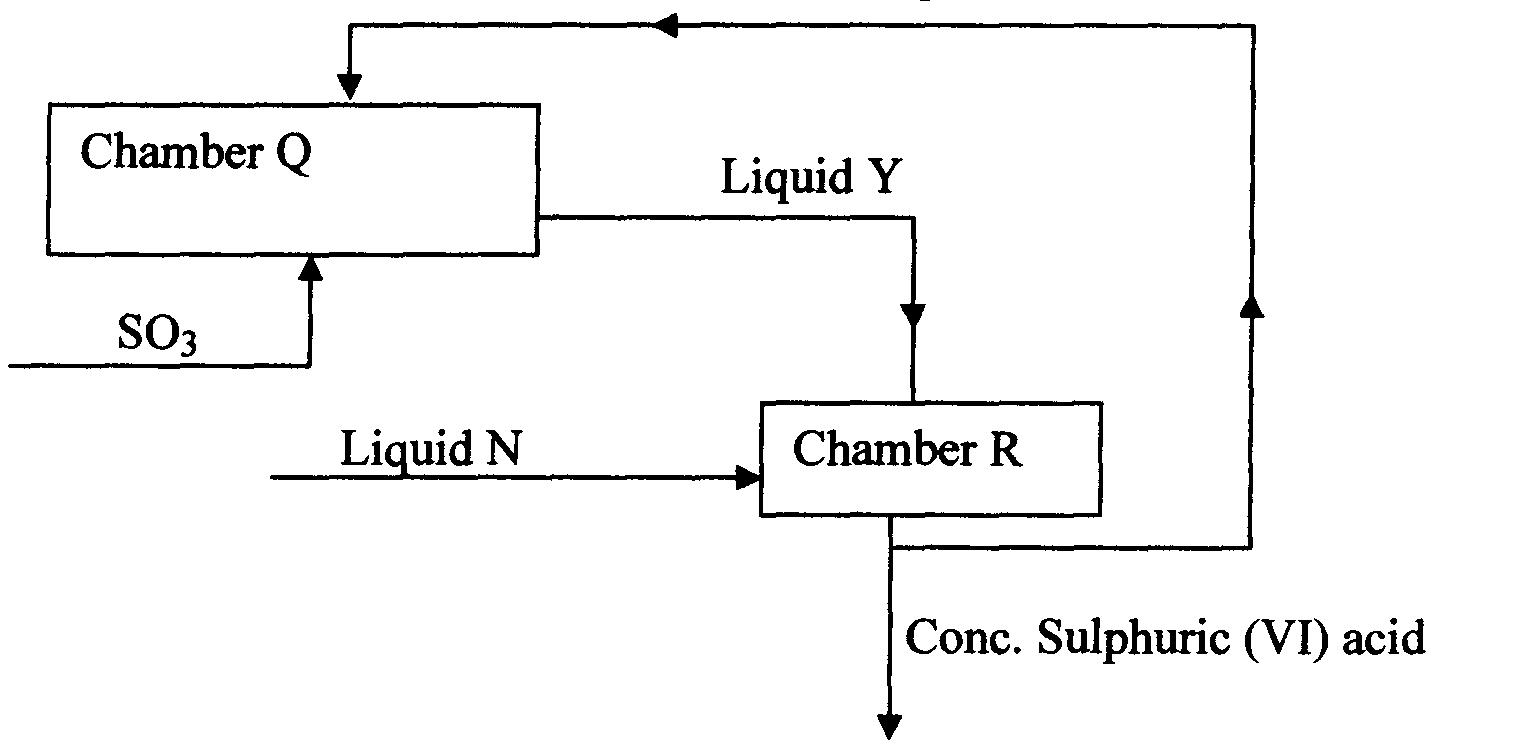      (a) Name :            I. Liquid Y ……………………………………………………….           II. Liquid N………………………………………………………….       (b) Write the equation for the reaction taking place in;           I. Chamber Q          II.   Chamber R12.	In an experiment to investigate the conductivity of substances, a student used the set-up shown below.The student noted that the bulb did not light.a) What had been omitted in the set up.							b) Explain why the bulb lights when the omission is corrected.				Carbon and its compounds1. 	(a) State one use of graphite									     	(b) Both graphite and diamond are allotropes of element Carbon. Graphite conducts electricity                   whereas diamond does not. Explain							2.	Below is a simplified scheme of solvay process. Study it and answer the questions that follow:a) Identify gas R.										b) Write an equation for the process III.							c) Give one use of sodium carbonate.								3.	A burning magnesium continues to burn inside a gas jar full of carbon (IV) oxide. Explain.4. 	The diagram below shows a jiko when in use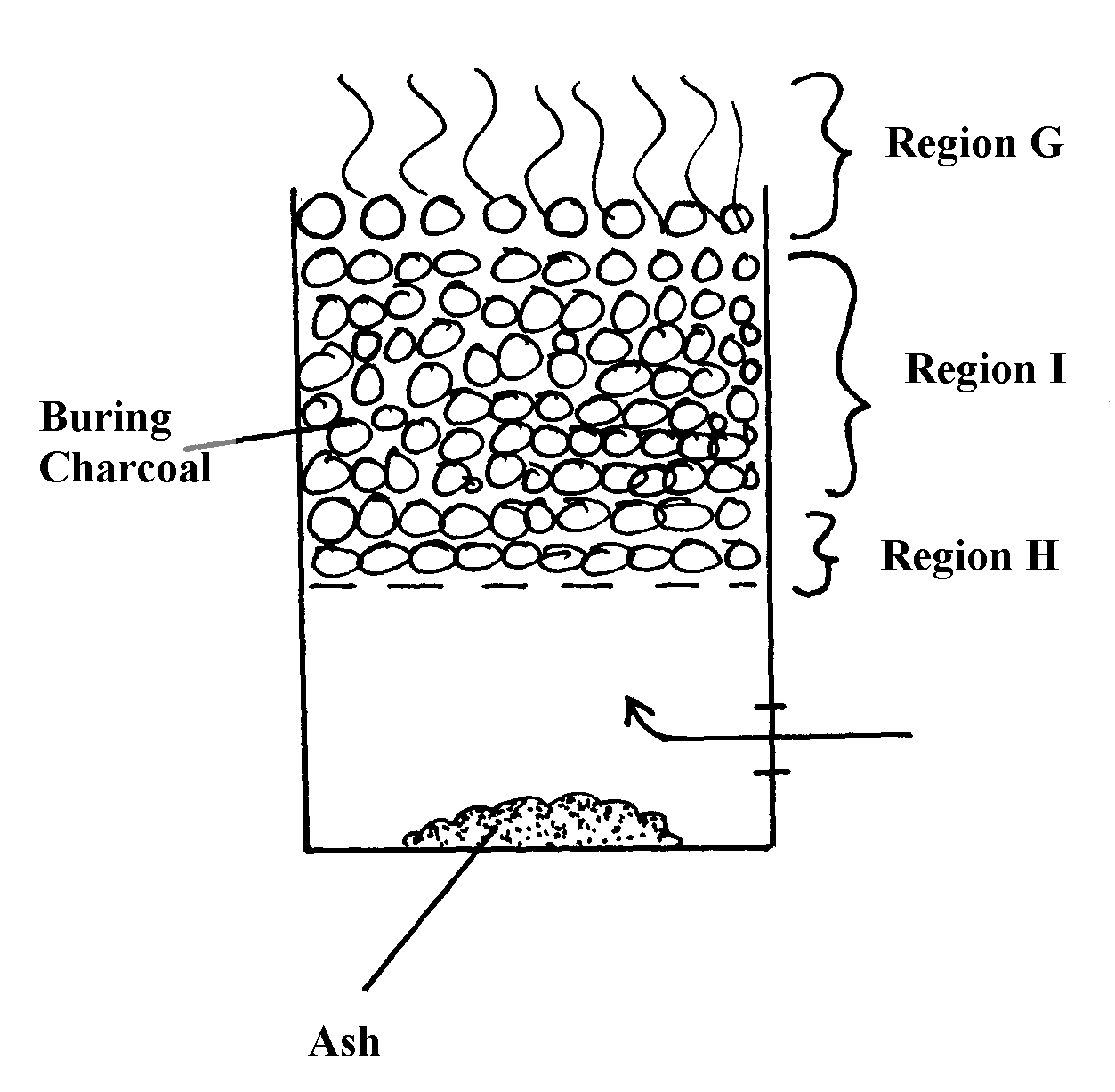 (a) Identify the gas formed at region H							   	(b) State and explain the observation made at region G					5.      Study the diagram below and use it to answer the questions that follow.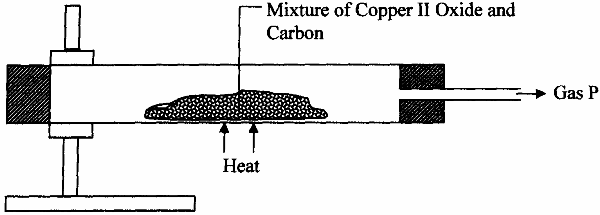        (a) State the observation made in the combustion tube.						      (b) Write an equation for the reaction that took place in the combustion tube       (c) Give one use of P	6. 	(a) Identify two substance that are reacted to regenerate ammonia gas in the solvary process	    	(b)  Write down a balanced chemical equation for the reaction above 				7. 	When the oxide of element H was heated with powdered Carbon, the mixture glowed and     	Carbon (IV) oxide was formed. When the experiment was repeated using the oxide of element J,     	there was no apparent reaction								    	(a) Suggest one method that can be used to extract element J from its oxide		     	(b) Arrange the elements H, J and Carbon in order of their decreasing reactivity 		8. 	(i) Diamond and silicon (IV) Oxide have a certain similarity in terms of structure and bonding.                   State it 											    	(ii) State one use of diamond									9. 	(a) What is allotropy?										(b) Diamond and graphite are allotropes of Carbon. In terms of structure and bonding       explain why graphite conducts electricity but not diamond				10. 	The diagram below shows a charcoal stove with different regions(a) Write an equation for the formation of the product in region B				    	(b) How would one avoid the production of the product at B? Give a reason for your answerStudy the diagram below and answer the questions that follow: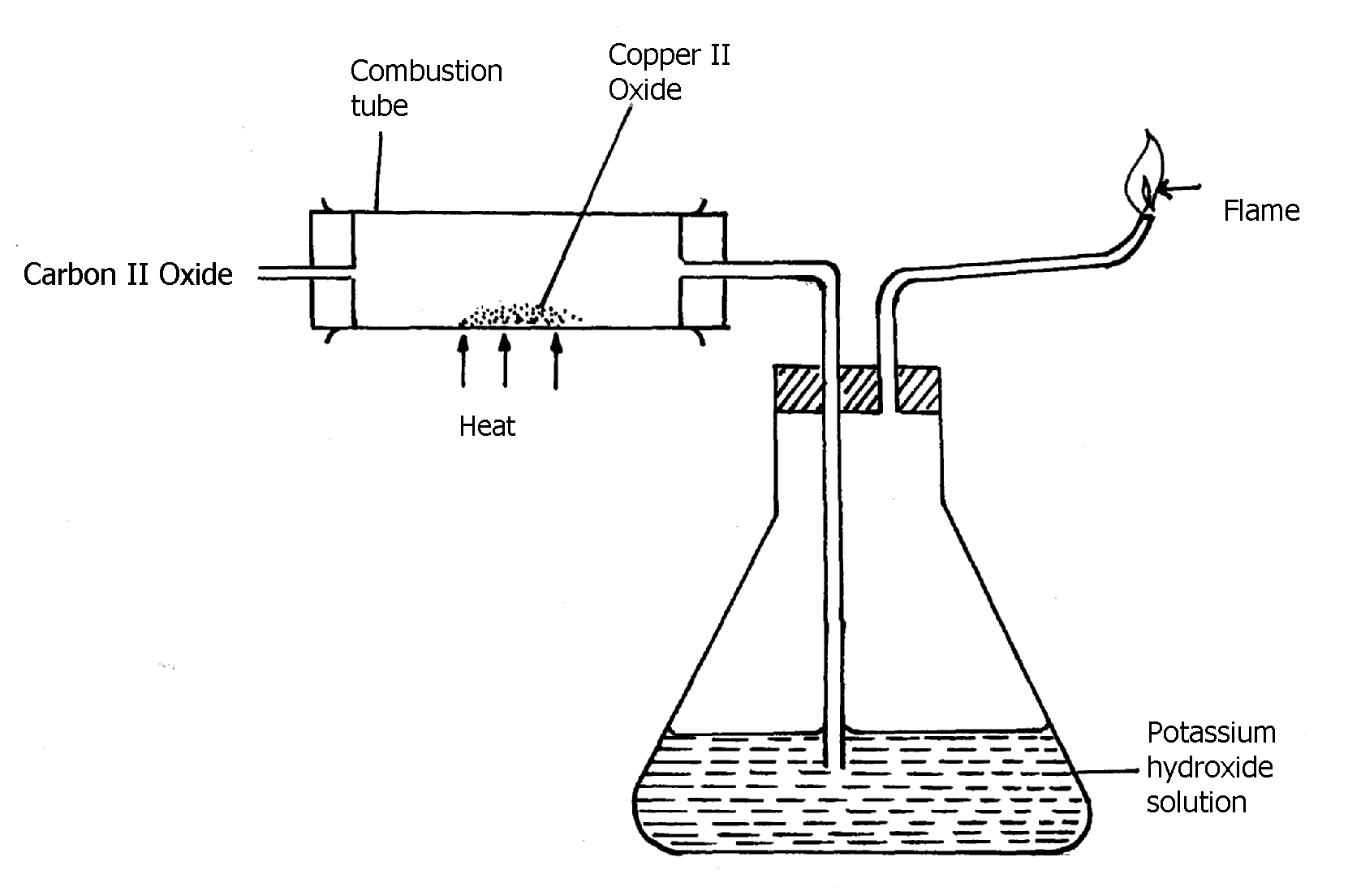  (a) Explain the observation made in the combustion tube during the experiment			(b) Write an equation for the reaction that takes place in the combustion tube		12. 	Diamond and graphite are allotropes of carbon:-       	(a) What is meant by allotropes?									       	(b) How do they differ in their structure and bonding						13. 	Study the experimental set-up below:    	a) State two observations made in the set up as the experiment progressed			    	b) By use of a chemical equation, explain the changes that occurred in the boiling tube 	    	c) Why was it necessary to burn the excess gas?						14. 	The diagram below shows the heating curve of a pure substance. Study it and answer the    	questions that follow:  	(a) What physical changes are taking place at H and W?					    	(b) What are the physical states of the substance at Y and K?				    	(c) Using the simple kinetic theory of matter, explain what happens to the substance between points A and C										   	(d) The substance under test is definitely not water; Give a reason for this			 	(e) What would happen to the melting point of this substance if it were contaminated                   with sodium  chloride?									      	(f) What happens to the temperature between points B and C?				15. 	Study the set-up below and answer the questions that follow: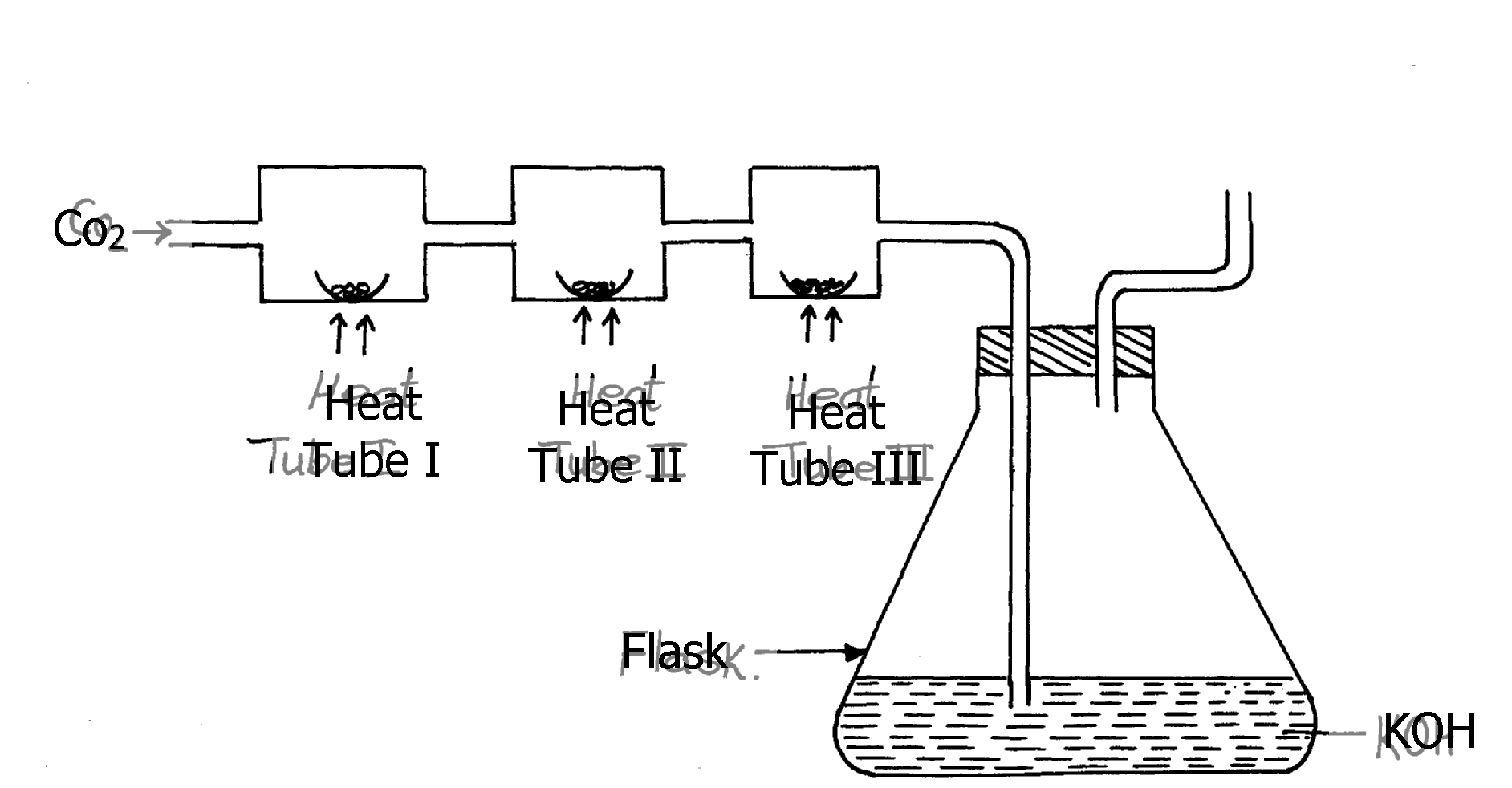 (a) (i)  Name Gas X	………………………………………………………………		     (ii) State the effect of releasing gas X to the environment						     (b) Write down equations for the reactions taking place in;          (i) Tube I												         (ii) Tube II												         (iii) Flask												     (c)  State the observation made in tube III								     (d) Write down an equation for the reaction which could be used to generate Carbon             (IV) Oxide for the above set up 									     (e) Name the reagents used to generate gas x in the laboratory					     (f) Complete the diagram above to show how excess gas x can be collected				16.	The figure below shows the stages in the manufacture of sodium carbonate. Study the diagram below and use it to answer the questions that follow.	a) (i) Name three starting materials in the manufacturer of sodium carbonate.				    (ii) Which substances are recycled in this process?							    (iii) Identify the chambers in which the recycled substances are regenerated.				    (iv) Name the substances U and V.										b) Give an equation for the reaction which occurs:	    (i) In the reaction chamber 1										    (ii) When solid V is heated.										    (iii) In the reaction chamber 3.										c) State one commercial use for 	    (i) Sodium carbonate.										17. 	The set-up below was used to prepare dry carbon (II) Oxide gas. use it to answer the questions              below it:(a) (i) State two mistakes committed in the set-up arrangement above     	    (ii) The student produced carbon (IV) oxide gas from the reaction between Lead (II) Carbonate                         and dilute hydrochloric acid. The gas was produced for a short time and the reaction came                         to a stop. Explain									     	   (iii) Write the equation for the reactions taking place in the combustion tube and the conical                          flask:            	Combustion tube:…………………………………………………………………..            	Conical flask	……………………………………………………………………..    	  (iv) State one use of carbon (IV) Oxide gas apart from fire extinguisher			   	   (v) Give two properties that make carbon (IV) Oxide to be used as fire extinguisher	 	(b) PbO(s) + CO(g) 		Pb(s) + CO2(g)                   Which property of carbon (II) Oxide is demonstrated by the above equation?		(c) Aluminium carbonate does not exist. Give a reason					(d) Ammonium carbonate decomposes when heated. Write a chemical equation to       represent this  decomposition								18. 	State and explain the observation made when a piece of charcoal is dropped in a jar containing     	concentrated nitric (V) acid									19. 	When Carbon (IV) oxide is passed through lime water, a white precipitate is formed but              when excess Carbon (IV) Oxide is passed, the white precipitate disappears;(a) Explain why the white precipitate disappears						 	(b) Give an equation for the reaction that takes place in (a) above				20. 	The set-up below was used to prepare a carbon (II) oxide gas. 					      	(a) Give the name of substance A ………………………………………………………….	      	(b) Complete the diagram to show how the gas can be collected				      	(c)Write the equation for the reaction								 Gas laws1.       A sample of unknown compound gas X is shown by analysis to contain Sulphur and Oxygen. The           gas requires 28.3 seconds to diffuse through a small aperture into a vacuum. An identical number           of oxygen molecules pass through the same aperture in 20seconds. Determine the molecular mass           of gas X (O= 16, S= 32)										2. 	(a) State Graham’s Law of diffusion								      	(b) Gas V takes 10 seconds to diffuse through a distance of one fifth of a meter. Another                   gas W takes the same time to diffuse through a distance of 10 cm. if the relative molecular                   mass of  gas V is 16.0; calculate the molecular mass of W				3. 	(a) State Charles’ Law									(b) The volume of a sample of nitrogen gas at a temperature of 291K and 1.0 x 105 Pascals        was 3.5 x 10-2m3. Calculate the temperature at which the volume of the gas would be        2.8 x 10-2m3 at   1.0 x 105pascals.							4.	60 cm3 of oxygen gas diffused through a porous partition in 50 seconds. How long would it take 60 cm3 of sulphur (IV) oxide gas to diffuse through the same partition under the sane conditions?(S = 32.0, O = 16.0)										5. 	(a) State Graham’s law of diffusion								(b) 30cm3 of hydrogen chloride gas diffuses through a porous pot in 20seconds. How long        would it take 42cm3 of sulphur(IV) oxide gas to diffuse through  the same pot under        the same conditions            (H =1   Cl = 35.5    S = 32    O =16)			6.       a) State Boyles law										             b) Sketch a graph that represents Charles’ law 						            c) A gas occupied a volume of 250cm3 at -23ºC and 1 atmosphere. Determine its volume                  at 127ºC  when pressure is kept constant.							 7. 	A factory produces Calcium Oxide from Calcium Carbonate as shown in the equation below:-          	CaCO3 (s)                          CaO (s) + CO2 (g)    	(a) What volume of Carbon (IV) Oxide would be produced from 1000kg of Calcium                   Carbonate at s.t.p  (Ca = 40, C = 12, O = 16, Molar gas volume at s.t.p = 22.4dm3)	8. 	A fixed mass of gas occupies 200cm3 at a temperature of 23oC and pressure of 740mmHg.        	Calculate the volume of the gas at -25oC and 780mmHg pressure				9. 	Gas K diffuses through a porous material at a rate of 12cm3 s-1 where as S diffuses through              the same material at a rate of 7.5cm3s-1. Given that the molar mass of K is 16, calculate the              molar mass of S										10. 	(a) State Gay Lussac’s law									. 11. 	(a) What is the relationship between the rate of diffusion of a gas and its molecular mass?	    	(b) A sample of Carbon (IV) Oxide takes 200 seconds to diffuse across a porous plug.                   How long will it take the same amount of Carbon (II) Oxide to diffuse through the                   same plug?(C=12, O=16)   12. 	Below are structures of particles. Use it to answer questions that follow. In each case only              electrons in the outermost energy level are shown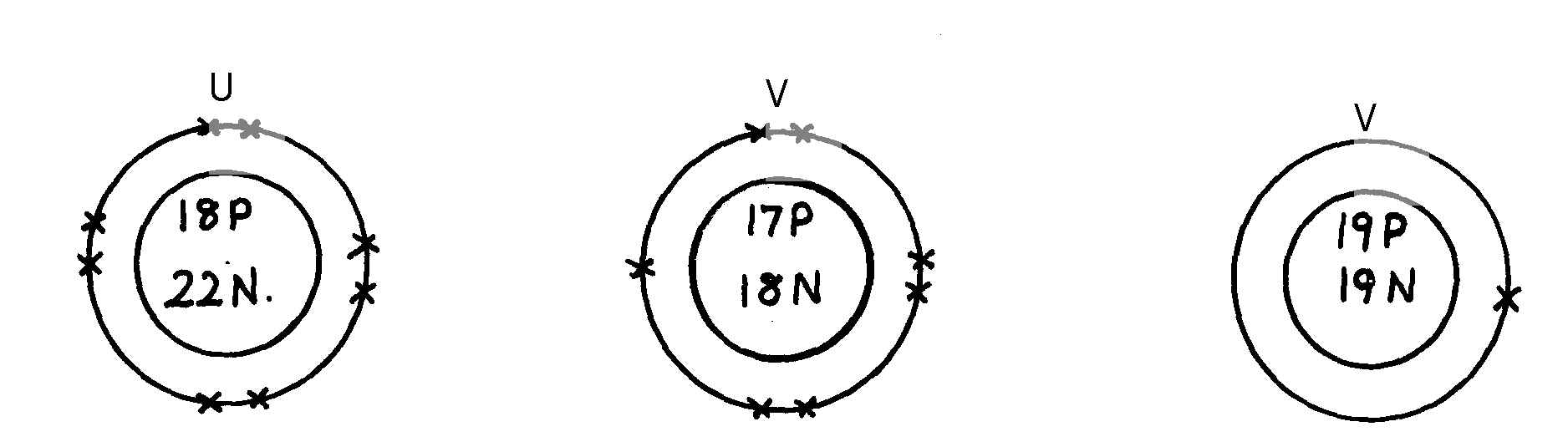 keyP = ProtonN = NeutronX = Electron(a) Identify the particle which is an anion							 	(b) Choose a pair of isotopes. Give a reason							13. 	The figure below shows two gases P and Q diffusing from two opposite ends 18 seconds after              the experiment										(a) Which of the gases has a lighter density?							    	(b) Given that the molecular mass of gas Q is 17, calculate the molecular mass of P	14. 	Identify the particles that facilitate the electric conductivity of the following substances    	(i) Sodium metal 										     	(ii) Sodium Chloride solution									     	 (iii) Molten Lead Bromide 									15. 	Gas B takes 110 seconds to diffuse through a porous pot, how long will it take for the             same amount of ammonia to diffuse under the same conditions of temperature and pressure?             (RMM of B = 34 RMM of ammonia = 17) 							16. 	A gas occupies 5dm3 at a temperature of -27oC and 1 atmosphere pressure. Calculate the             volume occupied by the gas at a pressure of 2 atmospheres and a temperature of 127oC	17.	A fixed mass of gas occupies 200 cm3 at a temperature of 230c and a pressure of 740 mm Hg. Calculate the volume of the gas at -250c and 790 mm Hg pressure.				      18. 	(a) State the Graham’s law									    	(b) 100cm3 of Carbon (IV) oxide gas diffused through a porous partition in 30seconds.                 How long would it take 150cm3 of Nitrogen (IV) oxide to diffuse through the same                  partition under the same conditions? (C = 12.0, N = 14.0, O = 16.0)			 The mole1. 	In an experiment magnesium ribbon was heated in air. The product formed was found to be      	heavier than the original ribbon. Potassium manganate (VII) was on the other hand, heated in     	air and product formed was found to be lighter. Explain the differences on the observation made  2.       In a filtration experiment 25cm3 of a solution of Sodium Hydroxide containing 8g per             litre was required for complete neutralization of 0.245g of a dibasic acid. Calculate            the relative molecular mass of the acid (Na = 23.0, O = 16, H= 1) 			           	3.          D grams of Potassium hydroxide were dissolved is distilled water to make 100cm3 of solution.              50cm3 of the solution required 50cm3 of 2.0M nitric acid for complete neutralization.               Calculate the mass D of Potassium hydroxide (RFM of KOH = 56) KOH(aq) + HNO3(aq)                     KNO3(aq) + H2O(l)4. 	When excess dilute hydrochloric acid was added to sodium sulphite, 960cm3 of sulphuric        	(IV) Oxide gas was produced. Calculate the mass of sodium sulphate that was used.	 	(Molar gas volume = 24000cm3 and Molar mass of sulphite = 126g)5. 	The equation of the formation of iron (III) chloride is     	2Fe(s) + 3Cl2(g)               2FeCl3    	Calculate the volume of chlorine which will react with iron to form 0.5g of Iron (III) chloride.     	 (Fe = 56   Cl=35.5). Molar gas volume at 298K = 24dm3)					6. 	15.0cm3 of ethanoic acid (CH3COOH) was dissolved in water to make 500cm3 of solution.       	Calculate the concentration of the solution in moles per litre	      	 [C=12, H = 1, O = 16, density of   ethanoic acid is 1.05g/cm3]				7. 	When 1.675g of hydrated sodium carbonate was reacted with excess hydrochloric acid,             the volume carbon (IV) oxide gas obtained at room temperature and pressure was 150cm3.             Calculate the number of moles of water of crystallization in one mole of hydrated sodium             carbonate:-   (Na=23, H =1, C=12, O=16, MGV at R.T.P = 24000cm3)			8. 	How many chloride ions are present in 1.7g of magnesium chloride crystals?     	(Avogadro’s constant = 6.0 x 1023, Mg = 24, Cl = 35.5)					9. 	0.84g of aluminium reacted completely with chlorine gas. Calculate the volume of chlorine               gas used   	(Molar gas volume is 24dm3, Al = 27)							10. 	6.4g of a mixture of sodium carbonate and sodium chloride was dissolved in water to make      	50cm3 solution. 25cm3 of the solution was neutralized by 40cm3 of 0.1M HCl(aq). What is       	he percentage of sodium chloride in the solid mixture?					11 	An  unknown mass, x, of  anhydrous  potassium carbonate was dissolved in water and  the solution made up to 200cm3. 25cm3 of this solution required 18cm3 of 0.22M nitric (V) acid for complete neutralization. Determine the value of x. (K=39.0, C =12.0, O =16.0) 		 	12.	 Calculate the volume of oxygen gas used during the burning of magnesium (O = 16, molar                gas volume = 24,000cm3 at room temperature)						13. 	 A hydrated salt has the following composition by mass. Iron 20.2 %, oxygen 23.0%,                sulphur 11.5%, water 45.3%	i) Determine the formula of the hydrated salt (Fe=56, S=32, O=16, H=11)				ii) 6.95g of the hydrated salt in c(i) above were dissolved in distilled water and the total                volume made to 250cm3 of solution. Calculate the concentration of the resulting salt solution                in moles per litre. (Given that the molecula mass of the salt is 278)			 14. 	 (i) Lead (II) ions react with iodide ions according to the equation;Pb2+(aq) + 2I-(aq)                              PbI2(s)         300cm3 of a 0.1m solution of iodide ions was added to a solution containing excess lead II ions.           Calculate the mass in grams of lead II iodide formed    	(ii) Identify the colour of the product formed in (d) (i)						15.	a) The diagram below represents part of the structure of sodium chloride crystal 	The position of one of the sodium ions in the crystal is shown as;	i) On the diagram, mark the positions of the other three sodium ions				ii) The melting and boiling points of sodium chloride are 801C and 1413C respectively. Explain                 why sodium chloride does not conduct electricity at 25C, but does not at  temperatures                between 801C and 1413C 										b) Give a reason why ammonia gas is highly soluble in water					    c) The structure of ammonium ion is shown below;           Name the type of bond represented in the diagram by N               H				     d) Carbon exists in different crystalline forms. Some of these forms were recently discovered           in soot and are called fullerenes	i) What name is given to different crystalline forms of the same element			ii) Fullerenes dissolve in methylbenzene while the other forms of carbon do not. Given that soot is                 a mixture of fullerenes and other solid forms of carbon, describe how crystals of fullerenes can                 be obtained from soot										iii) The relative molecular mass of one of the fullerenes is 720. What is the molecular mass of                  this fullerene										16.  	Calculate the volume of oxygen gas used during the burning of magnesium (O = 16, molar                gas volume = 24,000cm3 at room temperature)						17.	 Study the information in the table below and answer the questions that follow	i) Write the general formula of the hydrocarbons in the table					ii) Predict the relative atomic mass of the hydrocarbons with 5 carbon atoms			iii) Determine the relative atomic mass of the hydrocarbon in (ii) above and draw its                  structural formula (H=1.0, C=12.0)			18. 	A hydrated salt has the following composition by mass. Iron 20.2 %, oxygen 23.0%,                sulphur 11.5%, water 45.3%	i) Determine the formula of the hydrated salt (Fe=56, S=32, O=16, H=11)			(3 mks)	ii) 6.95g of the hydrated salt in c(i) above were dissolved in distilled water and the total                volume made to 250cm3 of solution. Calculate the concentration of the resulting salt solution                in moles per litre. (Given that the molecula mass of the salt is 278)	                                                                                                                                                                                                                                                                                                                  19.   	a) Galvanized iron sheets are made by dipping the sheets in molten Zinc.         	      i) Explain how zinc protects iron from rusting 							      	     ii) Name the process applied in galvanization of iron with zinc 	  20. 	Calculate the percentage of copper in 1.0g of the alloy					               (Cu = 63.5  Mg = 24)  21. 	 A factory uses nitric acid and ammonia gas as the only reactant for the preparation of the               fertilizer if the daily production of the fertilizer is 4800kg. Calculate the mass of ammonia                gas used daily                (N = 14.0, O= 16.0, H = 1.0)								22. 	Calculate the volume of sulphur (VI) oxide gas that would be required to produce 178kg of       oleum in step 3 molar gas volume at s.t.p = 22.4 litres H = 1 O = 16 S = 32		23.  	Using the answer in d (ii) above, determine:        	    i) The volume of 1M nitric acid that would react completely with one mole of copper                    (Cu = 63.5)        	   ii) The volume of Nitrogen (IV) oxide gas produced when one mole of copper reacts                      with excess 1M   nitric acid at room temperature 					24.  	A sample of biogas contains 35.2% by mass of methane. A biogas cylinder contains 5.0kg            of the gas. Calculate:          (i) Number of moles of methane in the cylinder (Molar mass of methane = 16)		          (ii) Total volume of carbon (IV) oxide produced by the combustion of methane in the cylinder               (Molar gas volume = 24.0dm3 at room temperature and pressure)	25.      0.84g of aluminium were reacted completely with chlorine gas. Calculate the volume             of  chlorine gas used. (Molar gas volume is 24dm3, Al = 27)					26. 	3.52g of Carbon (IV) Oxide and 1.40g of water are produced when a mass of  a hydrocarbon             is completely burnt in oxygen. Determine the empirical formula of the hydrocarbon;            (H = 1 , C= 12, O = 16)	27. 	Calculate the number of water molecules when 34.8g Na2CO3 xH2O is heated and 15.9g of         	 anhydrous Na2CO3 obtained (H=1, O=16, Na= 23, C = 12)					28. 	A weighed sample of  crystallined sodium carbonate (Na2CO3nH2O) was heated in a crucible until there was no further change in mass. The mass of the sample reduced by 14.5%. Calculate the number of moles (n) of water of crystallization (Na = 23, O = 16, C = 12, H = 1)                    29.      In a reaction 20cm3 of 0.1 M Sodium Carbonate completely reacted with 13cm3 of dilute             sulphuric acid. Find the molarity of the sulphuric acid used.				30.     An organic compound P contains 68.9% carbon, 13.5% hydrogen and 21.6% oxygen.              The relative formula mass of p is 74. Determine its molecular formula. [C=12, H=1, 0=16] 31. 	Campers GAZ cylinder contains about 1.12dm3 of butane measured at 0o and 1atm. Given that       	25% of heat is lost, what is the maximum volume of water at room temperature which can be       	 boiled to 100oC in order to make some coffee? 						        	C4H10(g) + 6 ½ O2(g)                     4CO2(g) + 5H2O(l); DHq = -3,000KJmol-1         (Specific heat capacity of water = 4.2J g-1C-0c, density of water 1gcm-3 Molar gas volume 22.41 at s.t.p)	32. 	An aqueous solution containing anhydrous sodium carbonate was prepared by dissolving            19.6g of the salt in 250cm3 of distilled. Calculate the volume of 2M of magnesium chloride            solution required to precipitate all the carbonate ions in the solution.
       	(Na=23, C= 12; O = 16; Mg = 24; Cl =35.5)		33. 	10.08g of ethanedioic acid (H2C2O4.xH2O) crystals were dissolved in water and made to            1dm3 solution. 25.0cm3 of this solution was completely neutralized by 20cm3 of 0.2M            sodium hydroxide solution.   	 Calculate        	i) Molarity of the acid 									       	ii)the value  of x  in H2C2O4xH2O acid 							34.       1.6g of magnesium metal   is reacted with excess hydrochloric acid. Calculate the volume             of hydrogen gas  produced									 	(Molar gas volume at stp = 22.4dm3    Mg=24)35.	60 litres of sulphur(IV) oxide were made to react with 40 litres of oxygen.	a) Which reactant was in excess and by how much?							b) What is the volume of the product?							36. 	During welding of cracked railway lines by thermite 12.0g of oxide of iron is reduced by              aluminium to 8.40g of iron. Determine the empirical formula of the oxide			(Fe= 56.0, O= 16.0)Organic chemistry 11. 	Use the flow chart below to answer the questions that follow:       	(a) What observation would be made in process K?						      	(b) Name another conditions necessary for process J to take place				       	(c) Give the name of substance V								2. 	But-z-ene undergoes hydrogenation according to the equation given belowCH3CH = CHCH3 (g) + H2(g)            CH3CH2CH2CH3(g)    	(a) Name the product formed when but-z-ene reacts with hydrogen gas			    	(b) State one industrial use of hydrogenation							3. 	Write the structures of the following compounds:-     	 (a) But—2-yne										     	 (b) 2,2-dimethylpropane									4.	a)What is meant by Isomerism?									b) Draw and name two Isomers of butane.							5.	Study the information in the table below and answer the questions that follow:	a) Write the electron arrangement of element P.							b) Give the group and period to which elements Q and R respectively.				Q ……………………………………………………	R ……………………………………………………6. 	Compound W reacted with chlorine to form compound X only. The structural formula of             X is  shown below:CH3 - CH - CH - CH3            		Cl    Cl     	 (a) Give the structural formula and name of compound W					            	(b) Name compound X	……………………………………………………………………7.       In petrol chemical industries, long chain alkanes are broken down in to simpler substances            in a process called cracking            a) Why  is  cracking  necessary?								             b) State the two conditions required in cracking						             c) Draw the structure of 1-chloro-2, 2-dimethylpropane 					8. 	In a reaction an alcohol K was converted to hex-1-ene    	a) Name reagent and condition necessary for the reaction in 6 (a) above to occur		 9. 	(a) Give the IUPAC systematic names of compounds Q and R    		Q: CH2CHClCHlCH2CH3   	 	R: CH3CHClCH2ClCH3   	 (b) The organic compounds Q and R in (b) above, are formed when one mole of hydrocarbon                    N reacts with two moles of hydrogen chloride gas;         	(i) Structural formula of N									             (ii) The IUPAC systematic name of N							10. 	Distinguish between the isotopes and isomers						11. 	Polymerisation of ethene takes place as shown in the equation below    	Name the type of polymerisation undergone by ethene in the reaction above		12. 	(a) State Gay Lussac’s law									13.	 10cm3 of methane (CH4) gas is exploded with 150cm3 of air containing 20% oxygen and 80% nitrogen. The products were allowed to cool to room temperature. What will 	       be the total volume of the gases at the end of the reaction?	14. 	Give the open structures of:-     	(i) 3-chlorohex-l-yne										         	(ii) CH3OH	15. 	A fixed mass of gas occupies 105cm3 at -14ºC and 650mmHg pressure.  At what temperature in        	degrees Celsius will it have a volume of 15cm3 if the pressure is adjusted to 690mmHg pressure?16.	 Write an equation for the reaction that takes place between ethene and concentrated                         Sulphuric (VI) acid 									17. 	Petroleum (crude oil) is a mixture of several compounds which are separated in a Changamwe refinery by means of apparatus as shown below: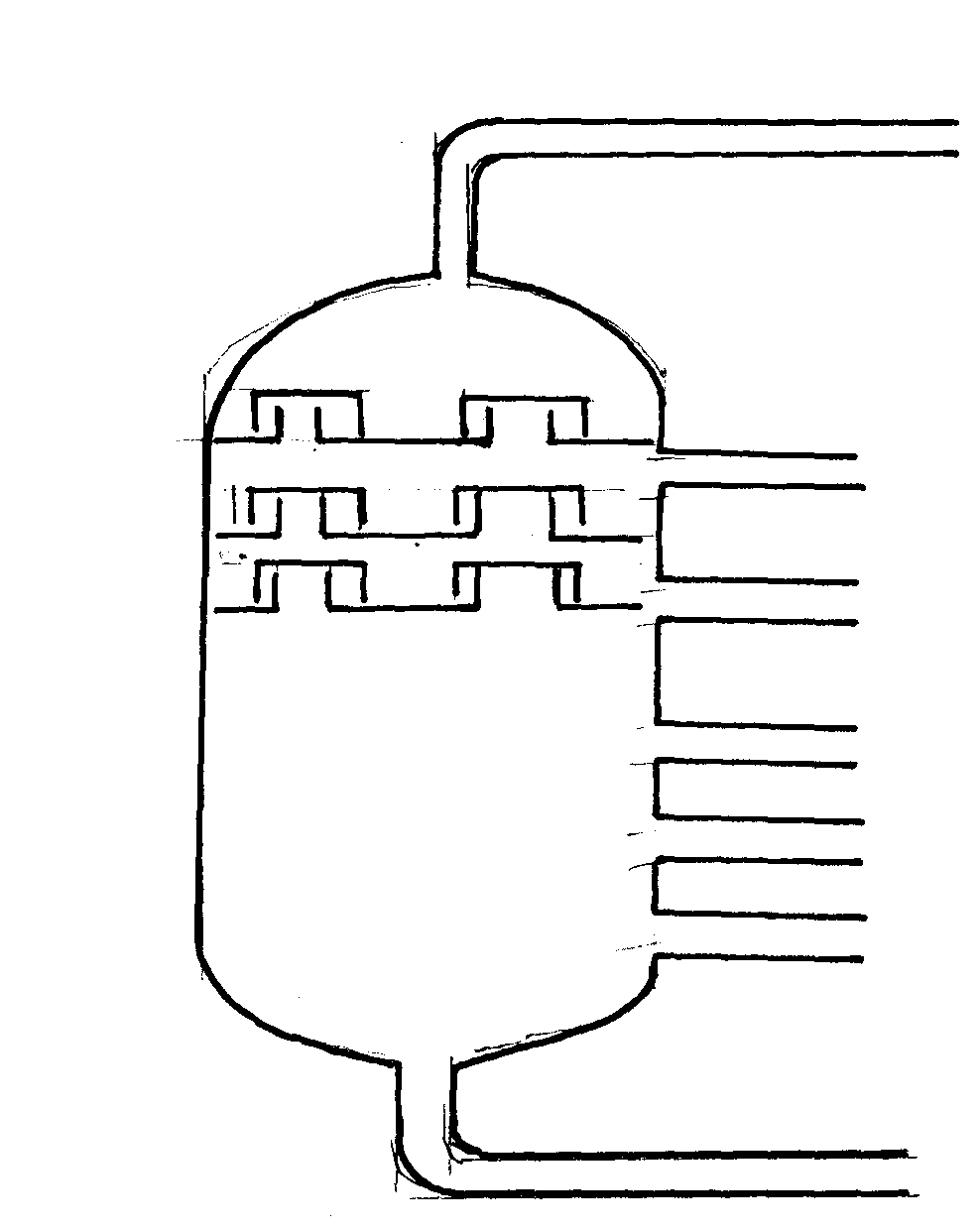       (a) (i) What is the name of the apparatus above								           (ii) What is the name of the process which is used in separation of crude oil				           (iii) What physical property of compounds in the mixture does the separation depend		           (iv) Use the letter A to G to describe where the following could be formed:.                   I. The fraction that represents gases								                 II. The fraction that represents the largest molecules						               III. The fraction that represents liquids with the lowest boiling points				          (b) State the use of product produce at               G………………………………………………………………………………………		                C……………………………………………………………………………………….		      (c) Draw apparatus for the separation of the product produce at D and water				18.	 Study the flow chart below and answer the questions that follow:-      (i) Give the name of the substance CH º CH …………………………………………		      	(ii) To which group of hydrocarbons does the substance in (i) above belong?			      	(iii) Give two reagents that can be used to prepare the substance named in (i) above		      	(iv)  State two physical properties of the substances in (i) above 				      	(v) Give the names to the process in step I and 2       	(vi) Write an equation to show how substance A is formed					           (iv) Identify substance B		……………………………………………………19. 	The diagram below represents a large-scale fractional distillation plant used to separate        the components A, B, C and D in a mixture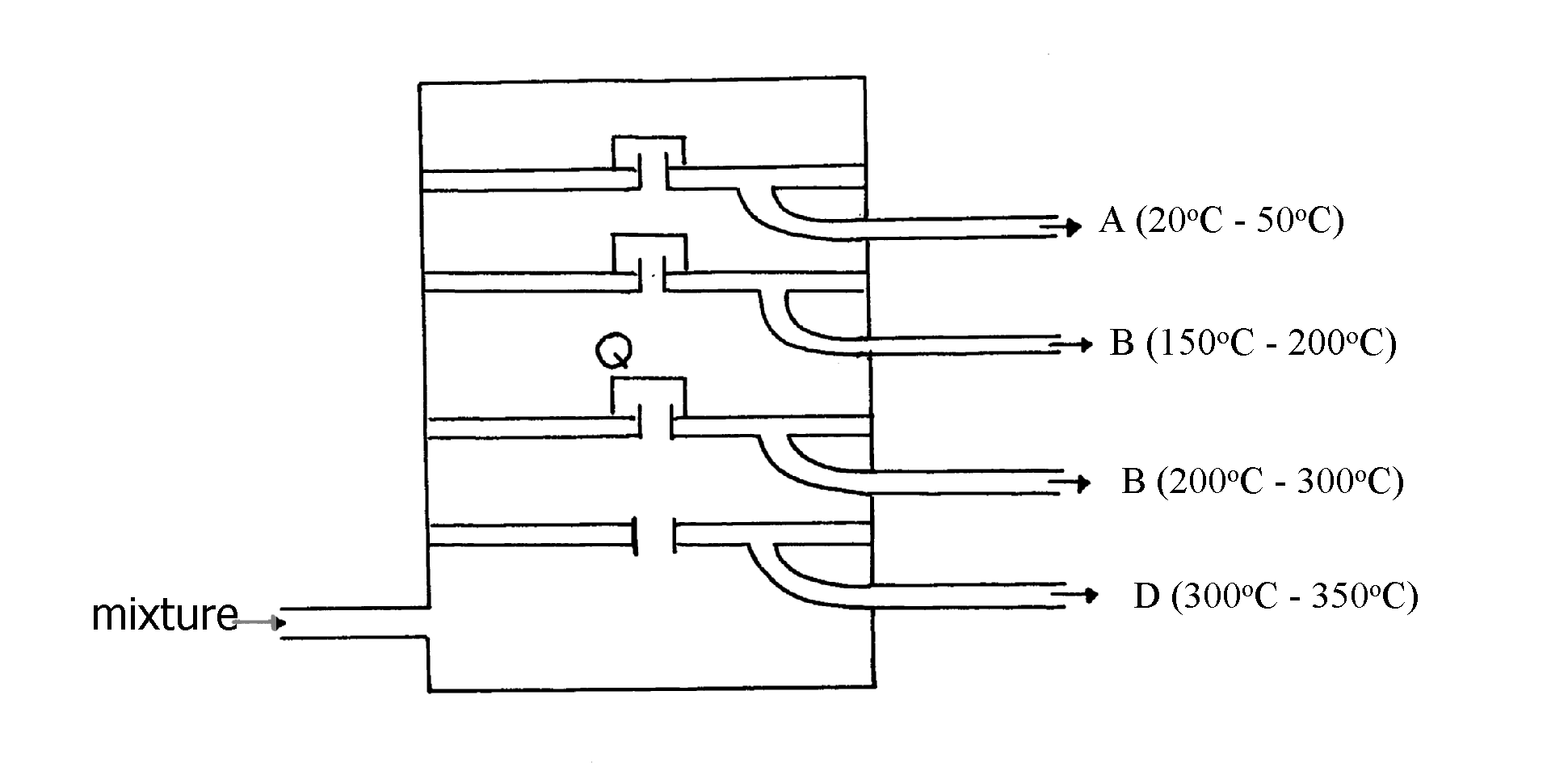       (a) The components have the following average relative molecular masses not necessarily in that             order; 282, 184, 44 and 128.           (a) (i) What is the physical state of B at the position marked Q?					                      (ii) Which component has an average relative molecular mass of 128? Explain 		               (iii) State with a reason whether C is pure or impure						             (iv) Explain how the mixture is separated into its components 					             (v) Name two naturally occurring mixtures that are separated using this process		20. 	The diagram below represents a large-scale fractional distillation plant used to separate        the components A, B, C and D in a mixture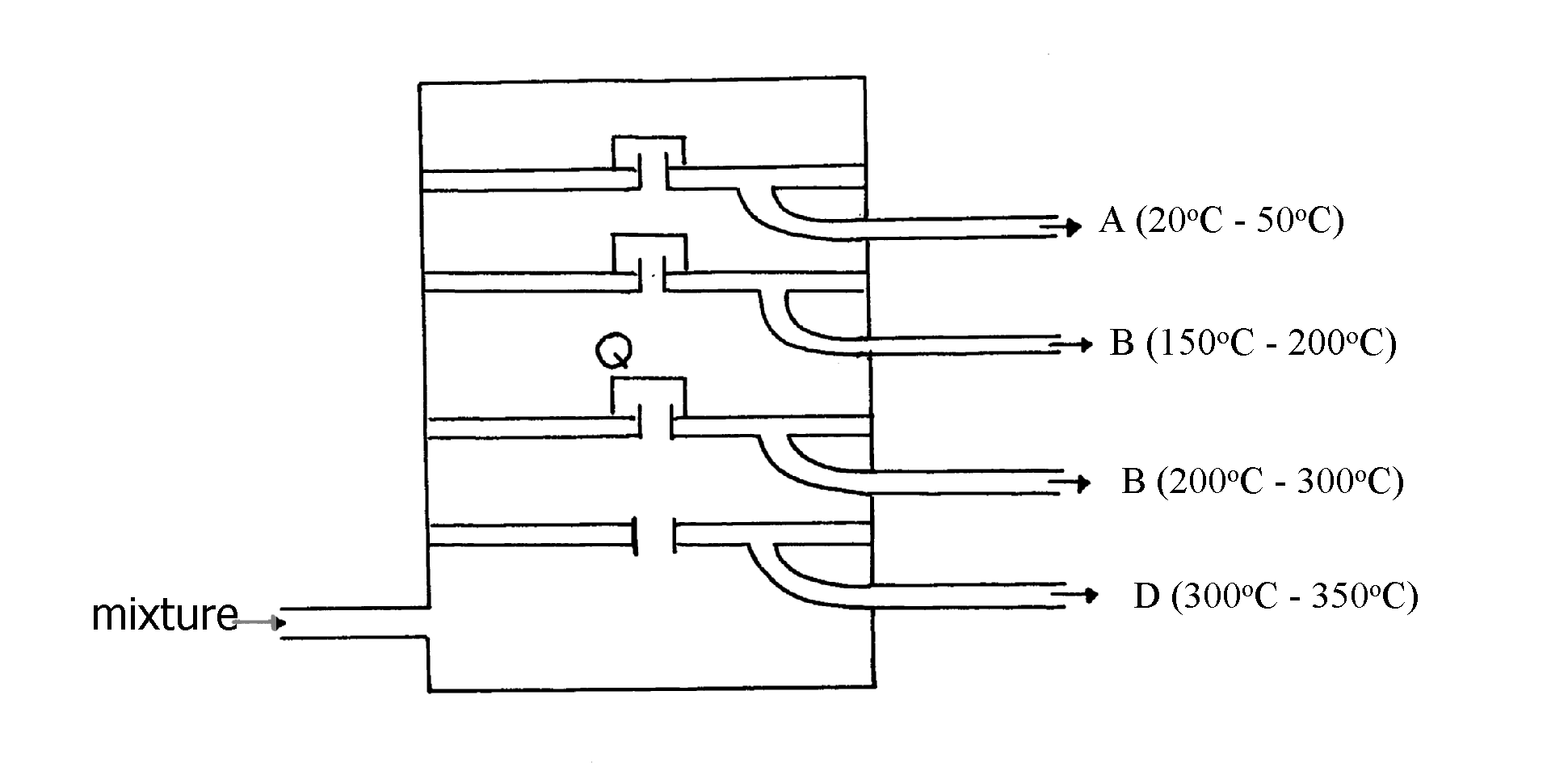       (a) The components have the following average relative molecular masses not necessarily in that             order; 282, 184, 44 and 128.           (a) (i) What is the physical state of B at the position marked Q?					                      (ii) Which component has an average relative molecular mass of 128? Explain 		               (iii) State with a reason whether C is pure or impure						             (iv) Explain how the mixture is separated into its components 					             (v) Name two naturally occurring mixtures that are separated using this process		21. 	a) The table below gives information about the major constituents of crude oil. Study it and                       answer  the questions that follow:	i) Which of the constituents of crude has molecules with the highest number of carbon                  atoms? Explain											ii) Name the process you would use to separate a mixture of petrol and diesel and explain how                 the separation takes place										iii) Explain why the constituents of crude oil do not have a sharp boiling point			  iv) Name the gas that is likely to be a constituent of crude oil and write its formula		b) i) What condition could cause a poisonous gas to be formed when kerosene is burnt.                     Explain                                                                                                                                 	ii) Give one use of bitumen									22. 	(a) The set-up below was used to prepare ethyne gas          (i) Identify solid E										         (ii) Complete the diagram to show how the gas can be collected				         (iii) Write an equation to show how the gas is formed					         (iv) Complete the equation below:								)C2H2 + 2I2	           (v) What is the role of sand in the experiment?						    (b) (i) Explain the meaning of esterification							    (ii) Complete the equation below	:							CH3COOCH3 + H2O           (iii) What type of reaction is occurring above						(c) Given the reaction:C8H18                         N + C2H4        (i) Identify substance:									F………………………………… N………………………………        (ii) Name the process represented above?							(d) Give one use of substance N								23. (i) Name another source of hydrogen apart from electrolysis of water			 (ii) What conditions are necessary for step III to occur?					(iii) Write the equation for the formation of colourless gas Q				 (iv) Give one use of nitric (V) acid								 (b)  State and explain the observations that would be made if a sample of copper metal is        heated with concentrated nitric (V) acid				24. 	(a) Give the systematic names of the following compounds:- (i) CH2 = C – CH3	..........................................................................			                            Br           	   (ii) CH3CH2CH2C º CH		.................................................................		    	(b) State the observations made when buton-l-ol reacts with:-       	     (i) Acidified potassium dichromate (VI) solution						                 (ii) Potassium metal									 	(c) Ethanol obtained from glucose can be converted to ethene as shown below:-C6H12O6   		C2H5OH    		C H2 = CH2                       Name and describe the processes that take place in steps I and II 	(d) Compounds A and B have the same molecular formula C3H6O2. Compound A librates         	      Carbon (IV) Oxide on addition of aqueous sodium carbonate while compound B does not.                   Compound B has a sweet smell. Draw the possible structures of:-   	(e) Give two ways how the disposal of polymers such as polychloroethene by burning pollutes        	      the environment										25.	(a) Name the following compounds (CH3)3 C CH2  CH2 CH3					      	Use the flow chart below to answer the questions that follow:-    (b) (i) Name the following :-              I. Gas S ……………………………………………………………….…….		( )              II. Gas P  …………………………………………………………………			              III. J ……………………………………………………………………….			       (ii)  Name the processes involved in the following steps:       I. Step I	…………………………………………………………………………..	       II. Step II	…………………………………………………………………………….	       III. Step III …………………………………………………………………………….	    (iii) Write a chemical equation for the complete combustion of substance M			     (iv) Name the condition and reagent in step III          Condition ……………………………………………………………………………………	             Reagent …………………………………………………………………………………….	      (v) Calculate the mass of salt R that would be formed by using 21.9 tonnes of N when it reacts             with excess sodium hydroxide ( C= 12.0   H= 1.0   Na = 23)				     (vi) Draw the structure of polymer K								      II. State one use of the above polymer								       …………………………………………………………………………………………………. (c) (i) Name the class to which the following cleansing agents belong:-  i) 			……………………………………………………				  (ii) 					……………………………………………………….	   II. Which cleaning agent above is not environmental friendly? Explain				26. 	 The molecular formula of a hydrocarbon is C6H14. The hydrocarbon can be converted into two          other hydrocarbon as shown by the equation below:                         C6H14    	C2H6 + X          (i) Name and draw the possible structural formula of X					          (ii) State and explain the observations that would be made if a few drops of bromine water                were added to a sample of X								          (iii) Write an equation for the complete combustion of C3H8		27. 	(a) Give the names of the following       	(i) CH3CH2CH3                   	(ii) CH3CCCH3            	(b) Ethene is used in making polyethene bag in a process called polymerization       	 (i) Name the type of polymer that is formed when ethane polymerise 			       	(ii) Describe a simple chemical test that can be used to identify ethane gas in the laboratory        (c) Study the information in the table below and answer the questions that follow:-       	  i. Write the general formula of the hydrocarbons in the table above			      	 ii. Determine the molecular of a hydrocarbon with 5 carbon atoms and draw its structural formula                		Molecular formula 									         	 	Structural formula 									    	(d) Study the scheme below and answer the questions that follow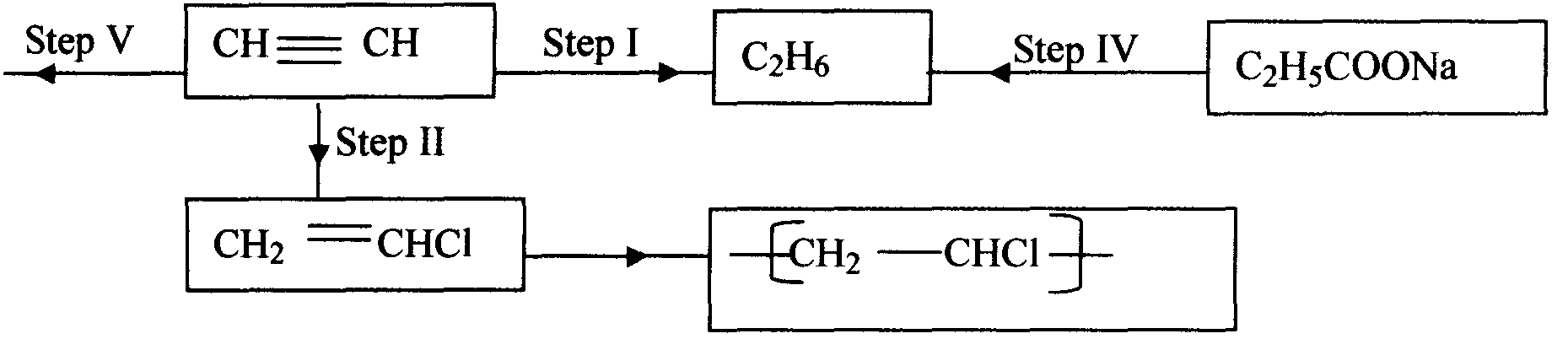     (i) Name the reagents in										     	Step I            ……………………………Step II            ……………………………Step IV            ………………    	(ii) Write an equation for the complete combustion of CH ºCH 				   	(iii) Give two uses of CH4 									28.  Give the systematic names of the following compounds;     	    i)CH3 = C-CH3       									     	                           CH3    	  ii)CH3CH2CH2C≡ CH    									29.  	Study the data given in the following table and answer the questions that follow. The letters             are not  the actual symbols of elements.     	(i) State and explain the trend in melting point in A B C					     	(ii) Explain why the melting point and boiling points of element D is the highest		     	(iii) Explain why the element represented by letter E has two melting point values		     	(iv) Write down the chemical formula between element C and sulphate ions		   	(v) Name the chemical family in which H belong and state one use of the element		    	(vi) What is the nature of the oxide of the elements represented by letters C and F?	30. a) The table below gives information about the major constituents of crude oil. Study it and             answer the questions that follow:	i) Which of the constituents of crude has molecules with the highest number of carbon                  atoms? Explain											ii) Name the process you would use to separate a mixture of petrol and diesel and explain how                 the separation takes place										iii) Explain why the constituents of crude oil do not have a sharp boiling point			    iv) Name the gas that is likely to be a constituent of crude oil and write its formula		b) i) What condition could cause a poisonous gas to be formed when kerosene is burnt.                     Explain                                                                                                                                 	    ii) Give one use of bitumen									31. 	 Study the information in the table below and answer the questions that follow	i) Write the general formula of the hydrocarbons in the table					ii) Predict the relative atomic mass of the hydrocarbons with 5 carbon atoms			iii) Determine the relative atomic mass of the hydrocarbon in (ii) above and draw its                  structural formula (H=1.0, C=12.0)							32. 	Substance “M” with a general formula C2Hy burnt in chlorine gas with a red flame producing      	a cloud of black specks and colourless gas G.      	(a) State the collective name for compounds which ‘M’ belongs				(b) With reason, state the identity of the black specks and colour gas “G”.			33. 	2.63g of a solution of sodium chloride at 20.0oC was reacted with silver nitrate. After filtration,        	washing and drying, 2.36g of silver chloride was obtained. Determine the solubility of sodium         	chloride at 20.0oC . (Na=23, Cl= 35.5, Ag = 108)						     	(b) Determine the number of moles of carbon (IV) Oxide gas produced when sodium                   carbonate reacted with dilute sulphuric (VI) acid (Molar gas volume =24dm3)		34. 	Write down all the isomers of but-z-ene and give their IUPAC names			35. 	(a) A hydrocarbon compound Z decolourizes bromine liquid in the presence of light but                 does not decolourize acidified potassium manganate (VII). Name and draw the structural                  formula of the  eighth member of this homologous series		36. 	(a) What is meant by isomerism?								    	(b) Draw and name two isomers of Butyne							Nitrogen and its compounds1.       The apparatus below was set-up to show the catalytic oxidation of ammonia. Study the diagram            and answer the questions that follow:-          (i) Write an equation for the reaction that takes place							         (ii) Why is it necessary to have a hot nichrome wire in the gas jar?				 	         (iii) Write the formula of the complex ion formed when excess ammonia gas is passed through                   a solution containing Zn2+ ions									2. 	The diagram below shows the catalytic oxidation of ammonia gas. Use it to answer the             questions  that follow:-									 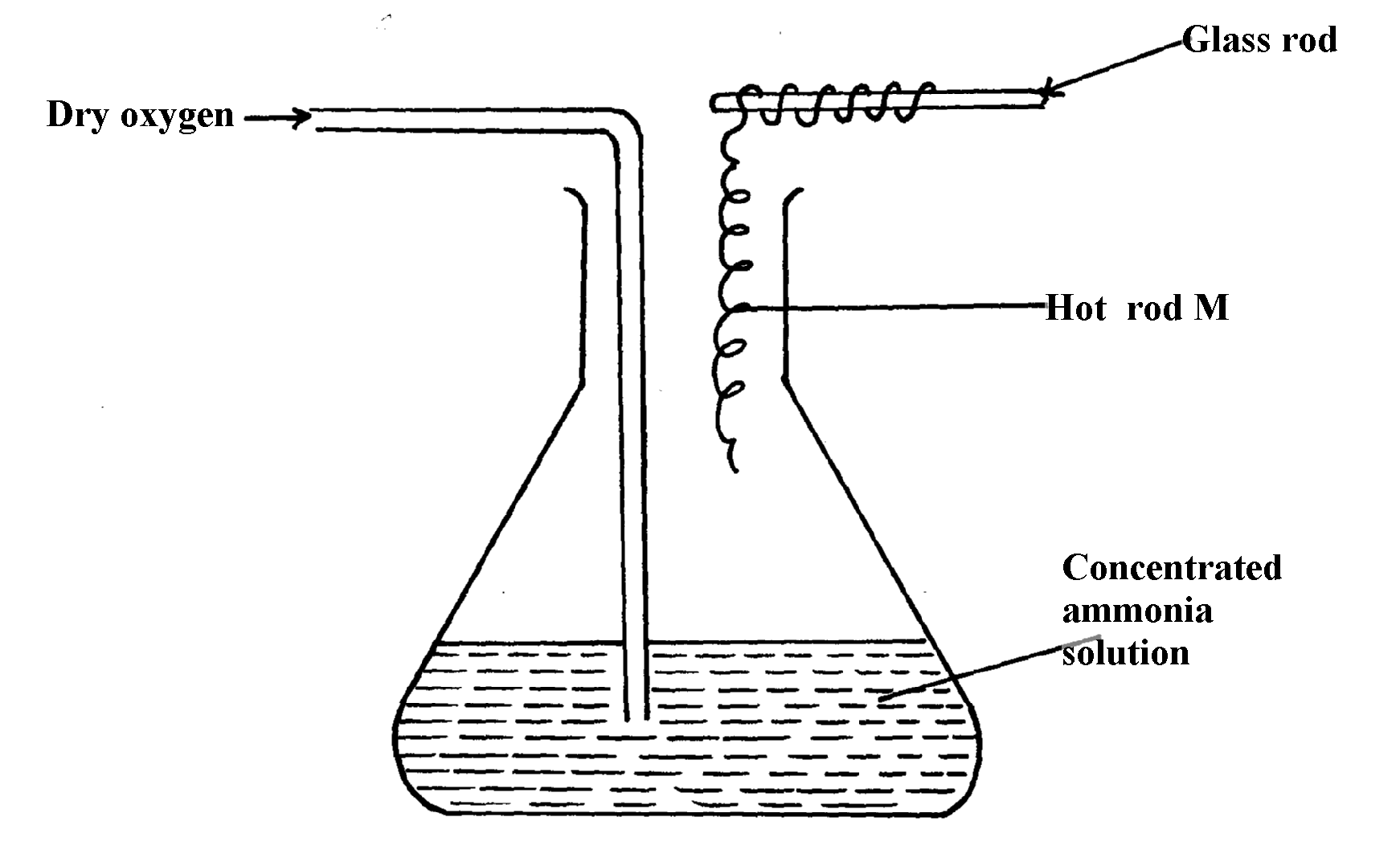 (a) What metal could rod M be made of?							     	(b) State and explain two observations made inside the conical flask			3.      Ammonia gas is prepared in the laboratory by the action of an alkali on an ammonium salt.          A student wanted to prepare a sample of ammonia gas in the laboratory.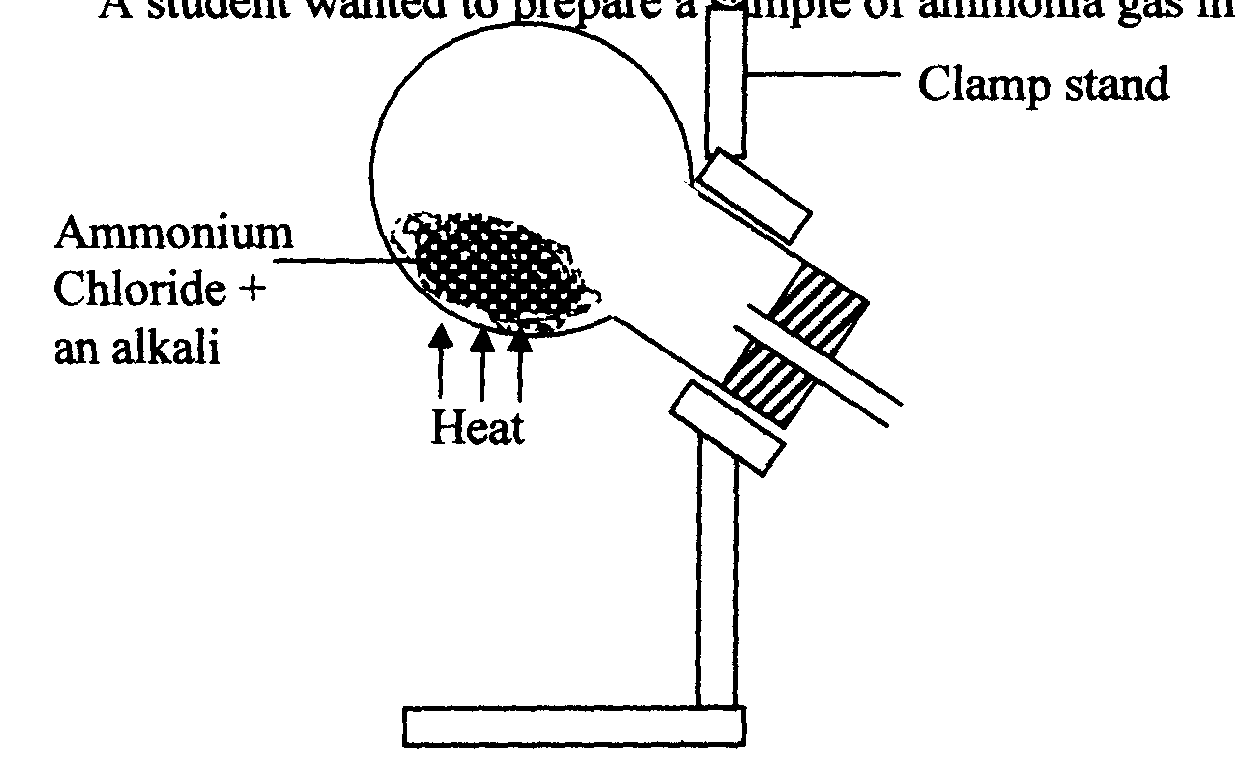       (a) Give one alkali that can be used in the above experiment 					       (b) Write an equation for the reaction that takes place in the above experiment 		4. 	(a) Explain the importance of the high percentage of nitrogen in air				   	 (b) Why is nitrogen used for storage of semen in artificial insemination?			5. 	The diagram below is used in preparation of a gas in the laboratory. Answer the questions            that follow;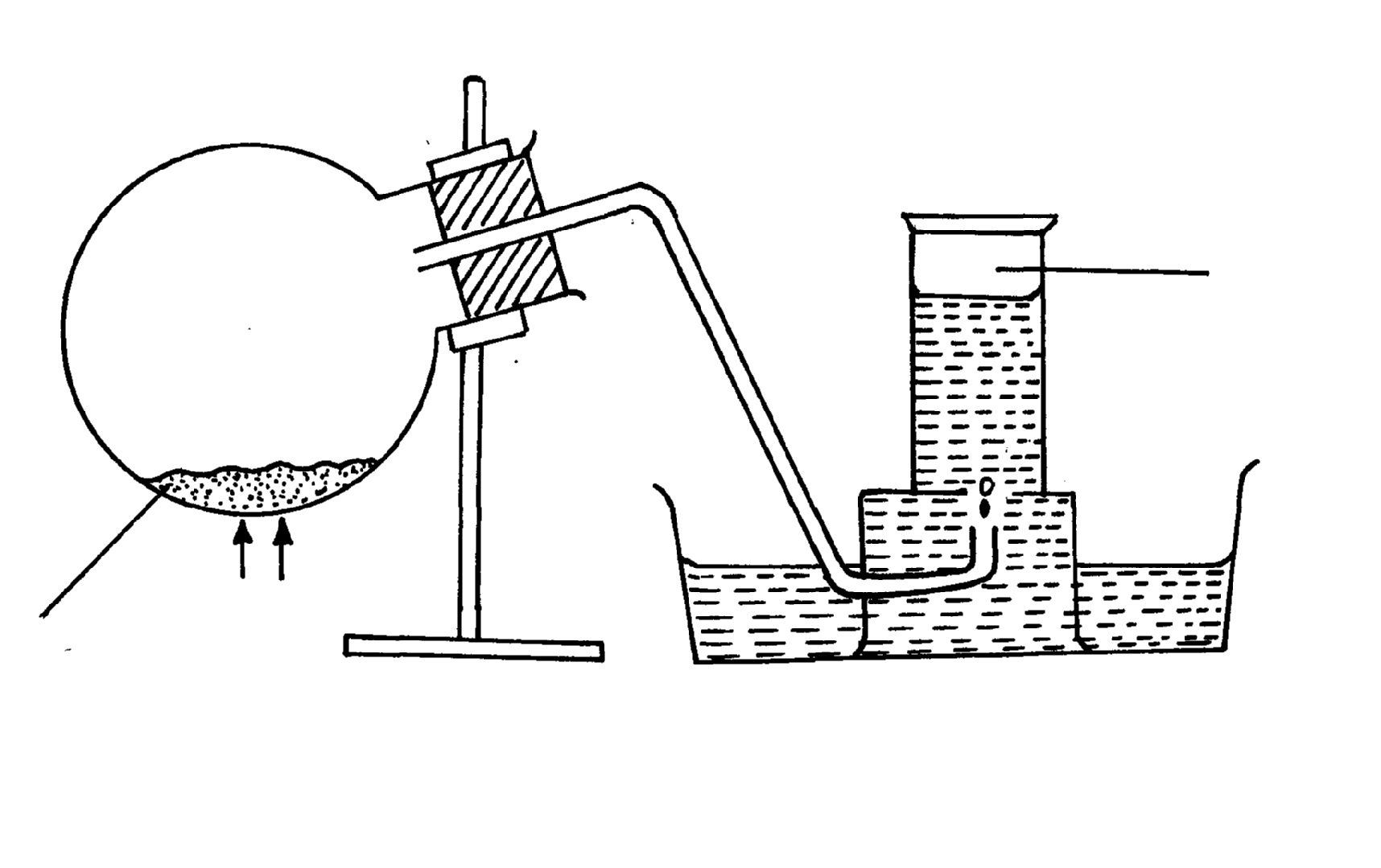     	(a) Name gas X   …………………………………………………………………………..	    	(b) State one physical property which makes it possible for the gas to be collected as shown*    	(c) State one commercial use of gas X							6 	Study the flow charts below and use them to answer the questions that follow:    	(a) Identify possible cations present in:      	     (i) Solution A										                 (ii) Solution B										     	(b) State and explain the observations made when a sample of dry white precipitate B is                  heated in a    test-tube									7. 	The set-up below is an arrangement showing how metals react with nitrogen (IV) oxide.     	 Study it and answer the questions that follow:-       	(a) Nitrogen (IV) oxide is passed through the combustion tube before copper is heated.                  Give   a reason for this 									      	(b) State the observations that would be made at the end of the experiment in the combustion                  tube												       	(c) Name gas N	……………………………………………………………………..	8. 	(a) In haber process hydrogen and nitrogen react in the presence of finely divided iron catalyst.                  Explain why the catalyst is finely divided							    	(b) A mixture of N2, H2 and NH3 was bubbled through 0.2M hydrochloric acid solution.                  The final concentration of the acid was found to be 0.1M. Give explanation		9. 	In an experiment, a few drops of concentrated nitric acid were added to aqueous iron II sulphate      	 in a test-tube. Excess ammonia solution was then added to the mixture     	(a) State the observations that were made when:-        	     (i) Concentrated nitric acid was added to aqueous iron (II) sulphate			        	     (ii) Excess ammonia was added to the mixture						  	(b) Write an ionic equation for the reaction which occurred in a (ii) above			10. 	The chart below shows a summary for the preparation of nitrogen gas from air      	(a) What is the purpose of the sodium hydroxide? 						     	(b) Write an equation for the reaction taking place in chamber II				   	(c) The nitrogen gas obtained is not pure. Explain 						11. Dilute nitric acid is added to excess green solid. Effervescence occurs and a blue solution is formed.            When excess ammonia solution is added to a sample of the solution a deep blue solution is formed     (a) Identify the anion and cation in the green solid:						      (b) Write an ionic equation for the reaction forming deep blue solution				12.       The diagram below is a set-up for preparation and collection of a gas. Study it answer the           questions that follow:     	 (i) Identify gas X	………………………………………………………….		     	 (ii) Write an equation for the formation of gas X      	(iii) What precaution should be observed when preparing gas X by the above method?	      	(iv) Describe the suitable drying agent for gas X						     	(v) How can one confirm that the gas collected is gas X?					     	 (vi) State two physical properties of gas X							(b) The diagram below is a set-up used in preparation of ammonia solution. Study it and answer                  the questions that follow     	 (i) What is the purpose of the filter funnel in the set-up above?					     	 (ii) What would happen if a delivery tube was used in place of the filter funnel?			       	(iii) What observation would be made on litmus paper placed into the solution in the beaker                     at the end of the  experiment? 									13.	The following flow chart shows the industrial manufacture of Nitric (V) acid.	a) Identify substance B, C, E and F.										b) Describe what happens in the catalytic chamber.								c) State what takes place in chamber D.							           d) 60 – 65% nitric (V) acid is produced in the absorption chamber. Describe how the acid can be     concentrated.										e) State why nitric (V) acid is stored in dark bottles.						f) Copper reacts with nitric (V) acid and not hydrochloric acid. Explain.			14. 	The flow chart below illustrates two industrial processes, Haber process and the Contact process: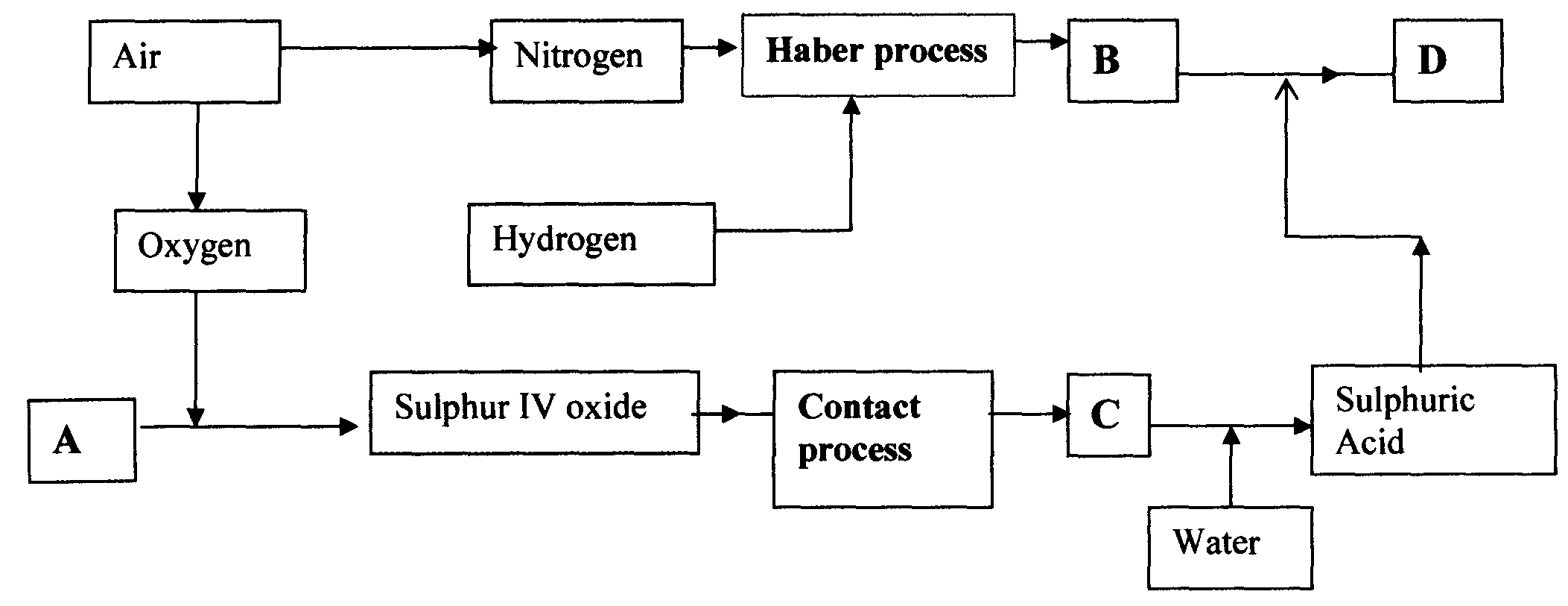 (i) Give the name of the process by which air is seperated into oxygen and nitrogen       	(ii) Apart from oxygen and nitrogen gases produced from process (a)(i) Name                    one other gas produced 									     	(b) Name the substances represented by the letters A, B, C and E				     	 (c) Name the catalysts used in:							 	                  (i)  Haber Process        ……………………………………………………………………..                 (ii) Contact Process            ……………………………………………………………………..      	(d) Explain the role of the catalysts in both the Haber and the Contact processes 		       	(e) Write a chemical equation for the formation of compound B		 		     	(f) Calculate the percentage by mass of the nitrogen present in compound D 		      	(g) Give one major use of compound E 							15. 	The diagram below represents a set-up used to obtain nitrogen from air. Study it and              answer the questions that follow:-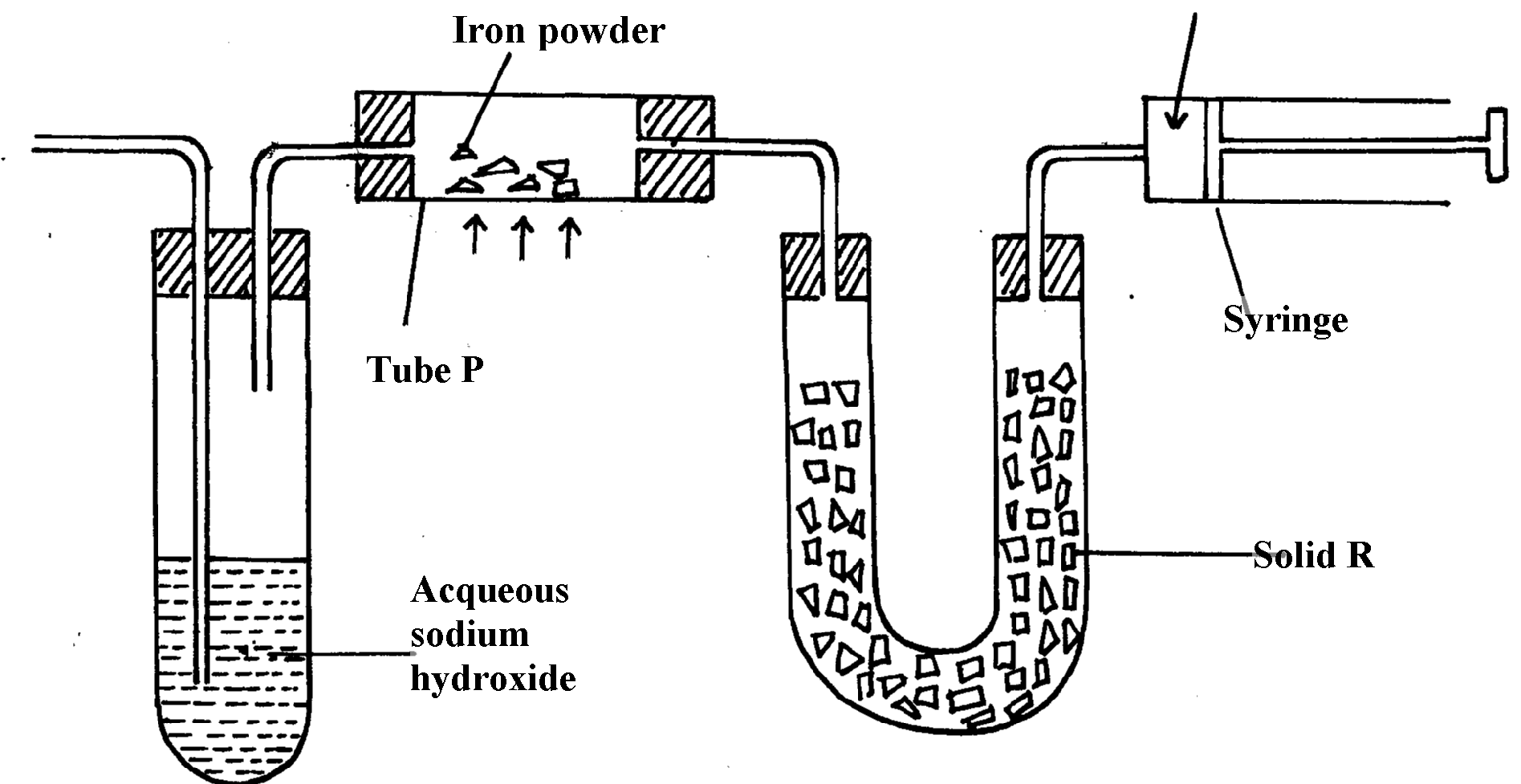 (i) Name solid Q	............................................................................................................      	(ii) What is the purpose of sodium hydroxide						      	(iii) Write an equation for the reaction which took place in tube “P”			     	(iv) Give the name of one impurity in the nitrogen gas obtained			                	(v) Give a reason why liquid nitrogen is used for storage of semen for artificial insemination(b) The set-up below was used to prepare nitric acid.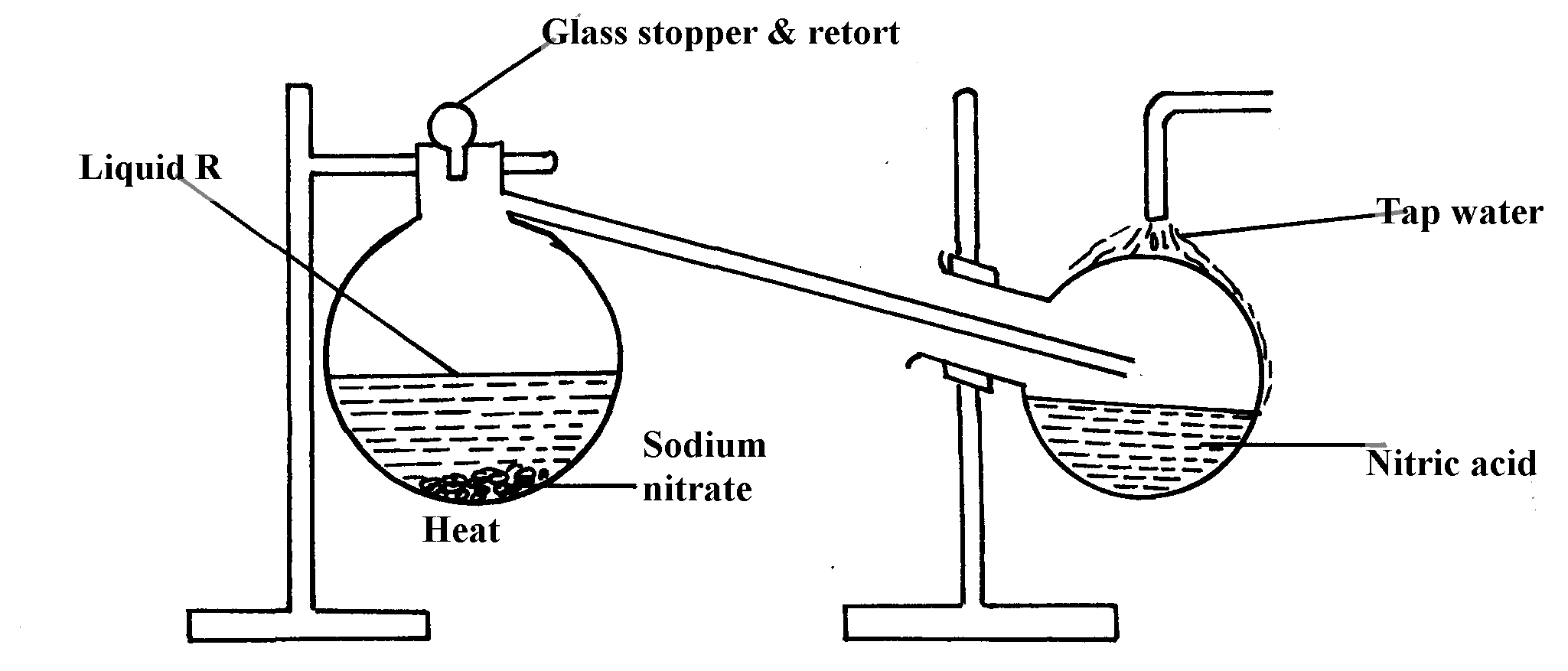 (i) Give the name of liquid ‘R’	....................................................................................       	(ii) Explain the following:-            (a) Nitric acid is stored in dark bottles							                (b) The reaction between copper metal with 50% nitric acid in an open tube gives brown fumes  16. 	Study the flow chart below and answer the questions which follow:(i) Give one source of the following raw materials						(s)          (a) Nitrogen gas         ………………………………………………………………………………..          (b) Hydrogen gas …………………………………………………………………………………..              (ii) State three conditions required in process I						     	(iii) Name: catalyst P…………………………………………………………………	                           Gas M……………………………………………………………………..……    	(iv) Write chemical equations for;								          (a) Formation of gas M	         (b) The reaction in the absorption tower       	(v) Give two reasons why step IV is necessary						(vi) Describe how you would test if a given liquid is a nitrate				 	(vii) Give three uses of nitric acid 								17. 	The diagram below shows the apparatus for the laboratory preparation of one of the oxides            of Nitrogen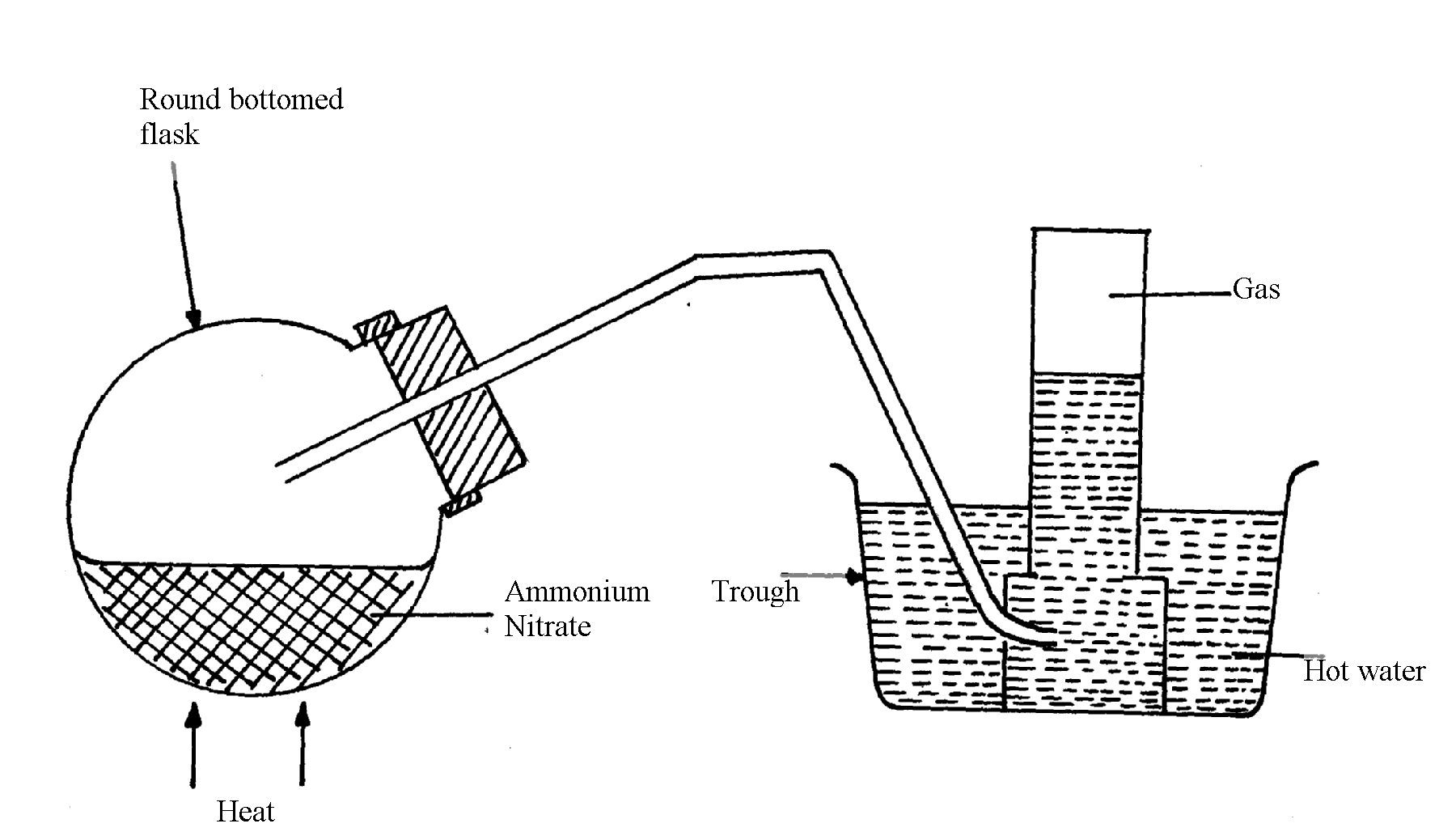   	a) (i) Name the gas being produced								(ii) Write the equation for the thermal decomposition of ammonium Nitrate		(iii) The gas is being collected over hot water. Explain					(iv) State and explain the observations made when burning sulphur is lowered into a gas jar containing the gas									(b) (i) Name the catalyst used during catalytic oxidation of ammonia			     	     (ii) Nitrogen (IV) oxide is the final product during catalytic oxidation of ammonia.                        Write a chemical equation for its formation						     	    (iii) State two physical differences between Nitrogen (I) oxide and Nitrogen (IV) Oxide (c)  Nitric acid is prepared in the laboratory by action of concentrated sulphuric (VI) acid        on a suitable Nitrate and distilling off the Nitric acid, in all glass apparatus.      	      (i) Why must the apparatus be made of glass?						     	     (ii) Hot concentrated Nitric acid reacts with sulphur in the equation below:-             	 S(s) + 6HNO3(aq)                                H2SO3(aq) + 6NO2(g) + 2H2O(l)  (I) Identify the species :-									   		Oxidised …………………………		 Reduced …………………………………(II) Pure nitric acid is colourless but the product during its preparation is usually pale yellow.       Explain											18. 	a) Describe the process by  which oxygen can be obtained from  air on large  scale 	b) The flow chart below shows the industrial manufacture of nitric (V) acid       i) Identify substances X and Y									       ii) Write an equation for the reaction taking place in the absorption tower			        iii) The concentration of the acid obtained is about 60%.  How can this concentration be increased              to about 65%? 										       iv) A factory uses nitric (V) acid and ammonia as the only reactants for the production of a fertilizer.              If a mass of 9600kg of fertilizer was produced, calculate the mass of ammonia gas needed              (N = 14,    H = 1,    O = 16)	1.9     	(a) Name another substance which can be used instead of sodium hydroxide		    	(b) What is the function of filters?								   	(c) Identify the substance removed at step III						   	(d) At what temperature does liquid oxygen distil?						   	(e) Identify process X										   	(f) Describe how process X occurs 								 	(g) I. State one industrial use of Nitrogen 							     	    (II) Air is a mixture but not a compound. Give two reasons				20.	Using  chemical  equations  show  the  bleaching  actions  of  chlorine and  sulphur(IV)oxide	21.	The  diagram  below  represents  an in complete  set-up for preparation of a dry  sample  of  gas R 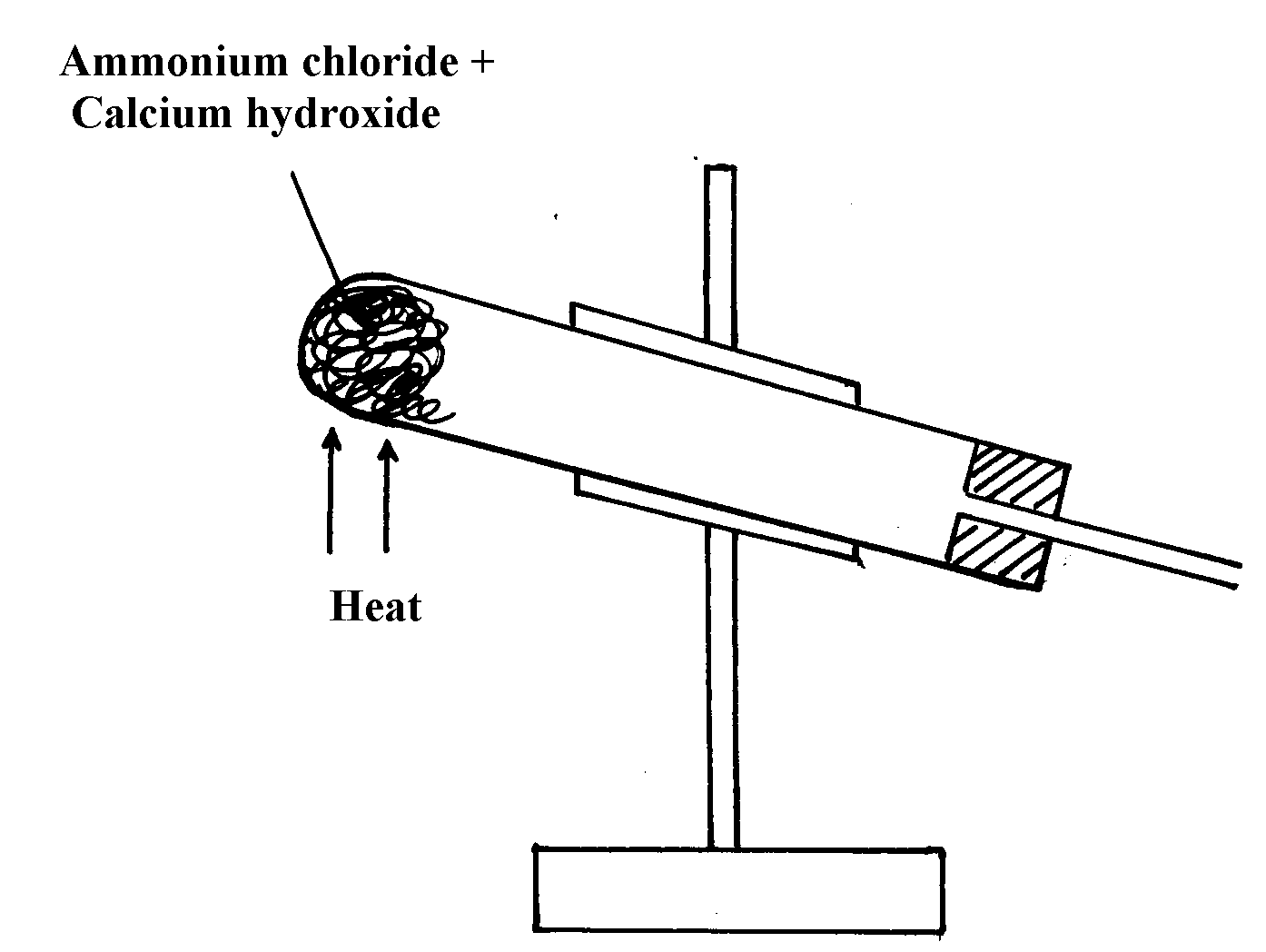 a) Complete the set-up to show how a dry sample of gas R is collected 			     	b) Write a chemical equation for the reaction that produces gas R 				22.	The  diagram  below  was used to  investigate the  reaction between nitrogen(I)oxide  and  copper     	turnings. Study it and answer the questions that follow: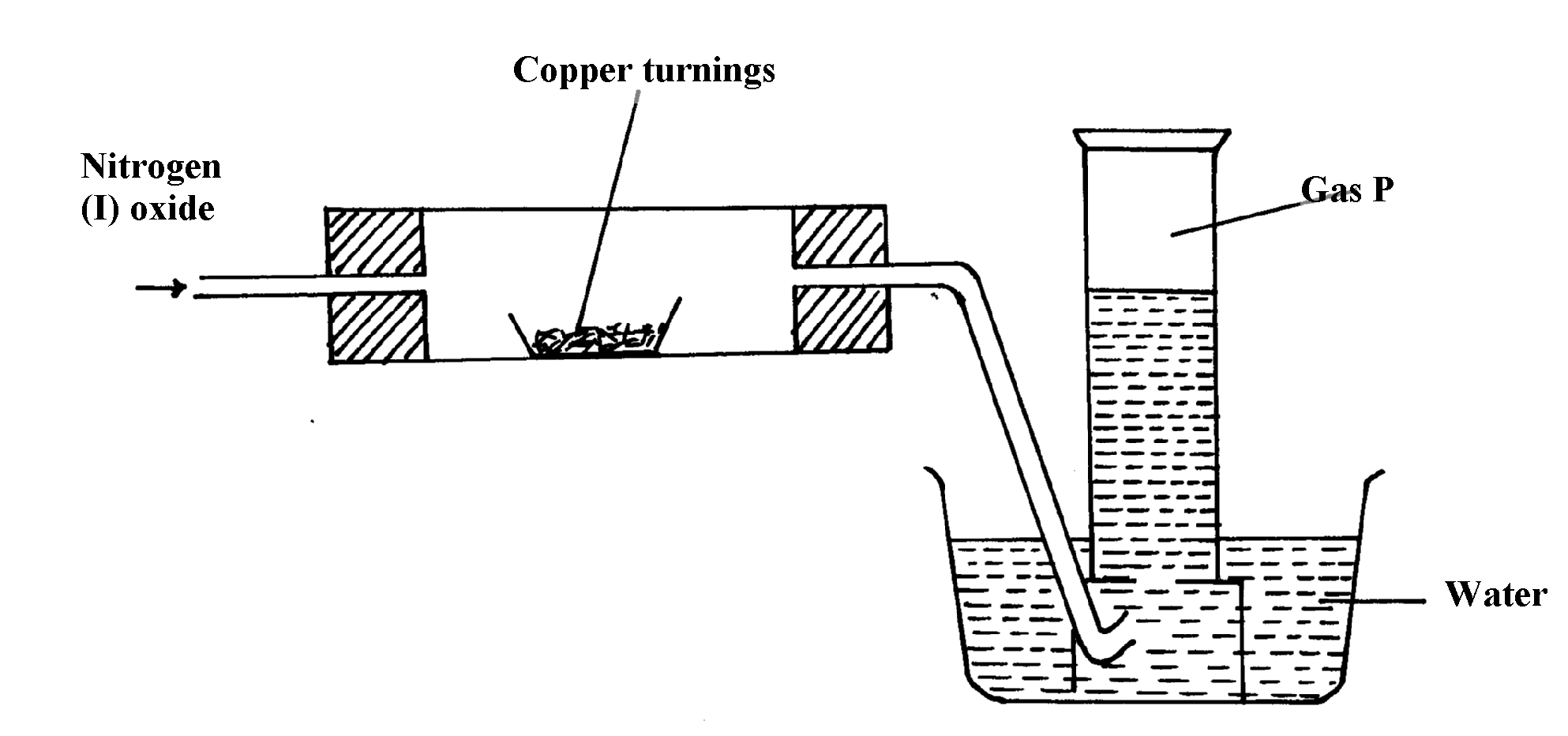          	a) What has been omitted in the set-up? (show  it  on the  diagram)    			       	b) Write a chemical equation for the reaction that took place in the combustion tube 	       	c) State one use of gas P 									23. 	When sulphur powder is heated to over 400oC the following changes are observed:-     	 At 113oC it melts into light brown liquid. The liquid then darkens to become reddish-brown               and very viscous at 160oC. Above 160oC the liquid becomes almost black. At the boiling point               the liquid becomes mobile. Explain these observations					24. 	Concentrated sodium chloride (Brine) was electrolysed using platinum electrodes.     	What would be the difference in terms of products at each electrode if dilute sodium chloride      	solution was used in place of brine. Explain							 25. 	(i) Nitrogen (I) Oxide supports, combustion of burning charcoal. Write an equation                  to show this reaction									     	(ii) Ammonium nitrate can be heated to give off nitrogen (I) Oxide. However, a mixture                  of NH4Cl and NaNO3 is preferred. Explain						  	(iii) Ammonia turns wet red litmus paper blue. Which ion is responsible for this reaction	26. 	Study the scheme below and answer the questions that follow:    	(a) Name solids E and F									    	(b) Write down a balanced equation for the reactions that lead to formation of solid F	27. 	When a few drops of aqueous ammonia were added to a colourless solution X, a white precipitate was formed. On addition of more aqueous ammonia, the white precipitate dissolved to a colourless solution Q    	(a) Name the white precipitate formed							    	(b) Write formula of the complex ion present in the colourless solution Q			    	(c) Write an ionic equation for the formation of the white precipitate			28.	The first step in the industrial manufacture of nitric cid is the catalytic oxidation of ammonia gas.a) What is the name of the catalyst used?							b) Write the equation for the catalytic oxidation of ammonia gas.				c) Nitric acid is used to make ammonium nitrate. State one use of ammonium nitrate.	29.	Explain what is observed when ammonia gas is bubbled into Copper (II) sulphate solution             till in excess.											30. 	(a) State the conditions under which nitrogen react with hydrogen to form ammonia during            	      Haber process										 	(b) When dry ammonia gas is passed over hot copper (II) Oxide, a shinny brown residue              and a  colourless droplets are formed. Explain these two observations			31.  	Study the flow chart below and answer the questions that follow 	(a) State the observation made when ammonia is passed over heated Copper (II) Oxide		      	(b) Identify:-                (i) Gas A	             ………………………………………….………			            	   (ii) Liquid B	             ………………………………..…………………			 Sulphur and its compounds1.     Sulphur is extracted from underground deposits by a process in which three concentric pipes are              sunk down to the deposits as shown below      (a) Name the process represented above									      (b) What is passed down through pipe J?									      (c) Name the two allotropes of sulphur									2. 	Commercial sulphuric acid has a density of 1.8gcm3.	(a) Calculate the molarity of this acid								 (b) Determine the volume of commercial acid in (a) above that can be used to prepare        500cm3 of 0.2M H2SO4 solution								3. 	Oleum (H2S2O7) is an intermediate product in the industrial manufacture of sulphuric acid     	 (a) How is oleum converted into sulphuric (IV) acid?					     	 (b) Give one use of sulphuric acid								4.	Differentiate between the bleaching action of chloride and sulphur (IV) oxide gas.		5.	(i) Is concentrated sulphuric acid a weak acid or a strong acid?					(ii) Explain your answer in (i) above.								6. 	In the manufacture of sulphuric acid, sulphur (IV) oxide is oxidized to sulphur (VI) oxide.    	a) Name the catalyst used 									    	b) Write the equation representing the conversion of sulphur (IV) oxide to sulphur(VI)oxide  c) Explain using equations how dilute sulphuric acid is finally obtained from sulphur (VI) oxide 7. 	When a mixture of concentrated sulphuric acid and copper turnings is strongly heated,   	a colourless gas and solid mixture of white and black solids are formed. When this solid   	mixture is treated with distilled water, and filtered, a blue solution and black solid residue         	are collected. Explain the observations on the solid mixture formed in the above experiment	8. 	The set-up below is used to prepare dry sulphur (IV) Oxide in the laboratory. Answer questions       	that follow: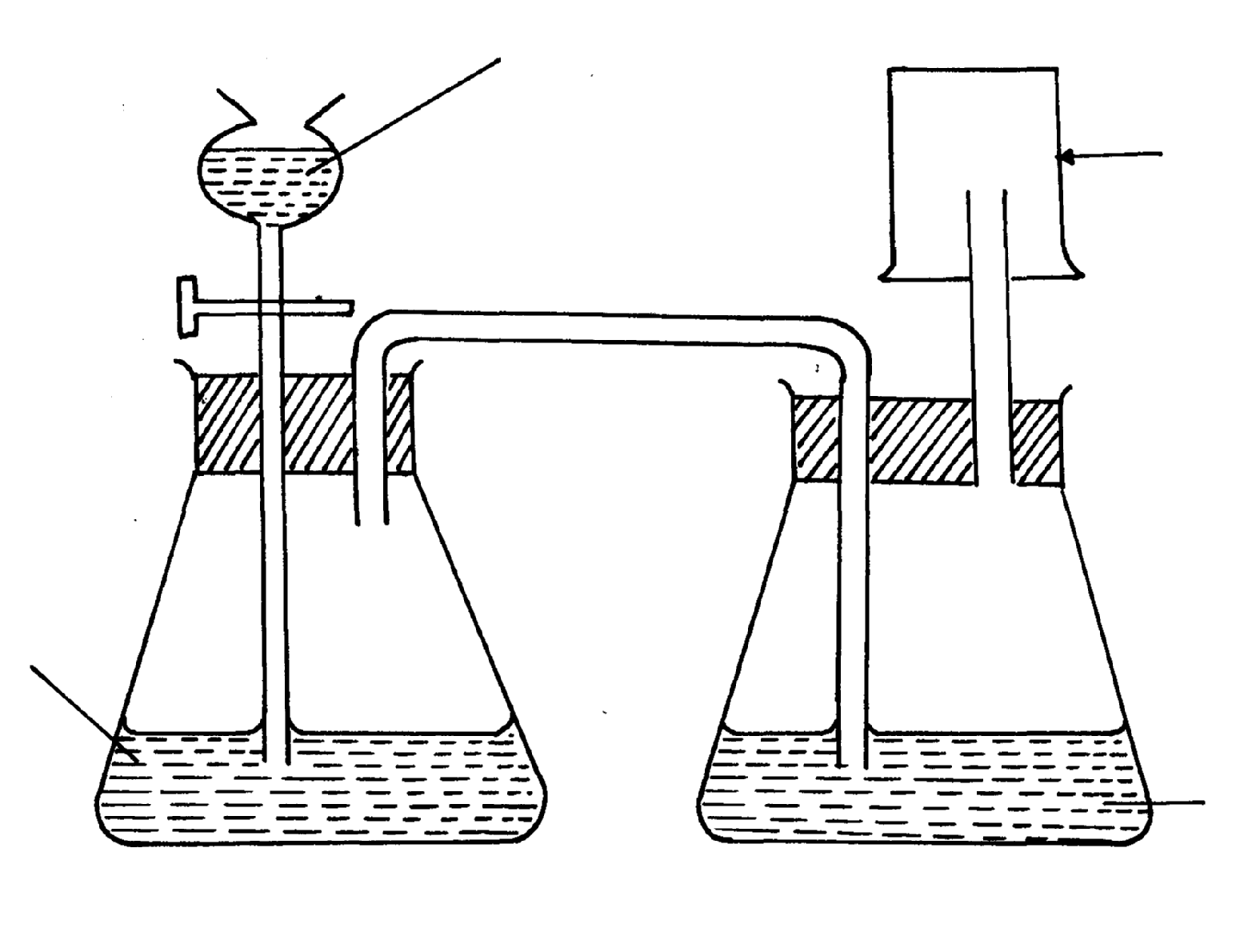      	(a) Identify the mistake in the set-up								     	(b) Write an equation for the reaction in the set-up						     	(c) State how the polluting effects of the gas on the environment can be controlled		9. 	(a) State the observation made at the end of the experiment when a mixture of iron                   powder and  sulphur are heated in a test-tube						 	(b) Write an equation for the reaction between the product in (a) above and dilute                    hydrochloric acid										 	(c) When a mixture of iron powder and sulphur is heated it glows more brightly than                   that of iron fillings and  sulphur. Explain this observation				10. 	(a) Name one reagent that can be reacted with dilute hydrochloric acid to produce                   Sulphur (IV) oxide									       	(b) What would be observed if moist blue litmus paper is dropped into a gas jar of                   sulphur (IV) oxide?  Explain your answer with an equation				11. 	(a) State two properties that vulcanized rubber posses as a result of vulcanization		     	(b) During Frasch process molten sulphur flows out through the middle pipe but not                  through the outer pipe. Give a reason							12. 	(a) Give two reasons why during the manufacture of sulphuric (VI) acid, sulphur (VI) Oxide,                  is dissolved in concentrated Sulphuric (VI ) acid instead of dissolving in water		b) State one use of sulphuric (VI) acid 							13. 	The diagram below may be used to react hydrogen sulphide and sulphur (IV) oxide.       	Study it and answer the questions that follow:-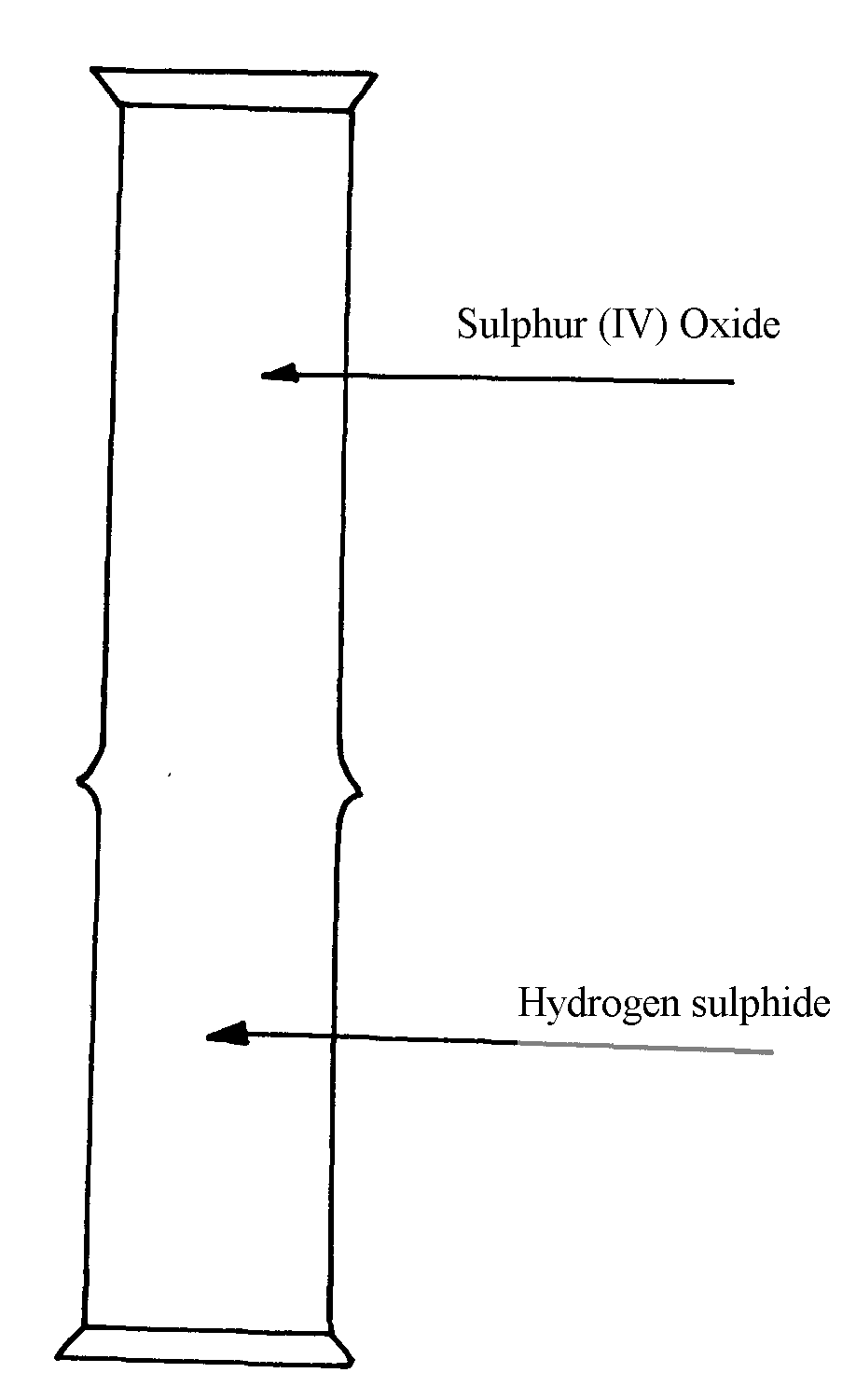     	 (a) What is observed in the jars								      	(b) Write an equation for the reaction								       	(c) What is the role of sulphur (IV) oxide in the reaction					1 4.	The diagram below shows the extraction of sulphur by Frasch process. 					a) State the uses of pipes A, B and C.									    	b) Give two crystalliric  allotropes of sulphur.							c) Write an equation for the combustion of sulphur.								d) Name the product formed when a mixture of sulphur and Iron is heated.					e) Give two uses of sulphur.							f) 6.0 dm3 of sulphur (IV) oxide were oxidized by oxygen to sulphur (VI) oxide.	   (i) Write an equation for the reaction.									   (ii) Calculate the number of moles of sulphur (IV) oxide and oxygen used at R.T.P.			   (iii) Determine the volume of oxygen used.								          (Molar volume of a gas at R.T.P. is 24.0 dm3)15.	 The diagrams below represent two allotropes of Sulphur. Study them and answer the questions        	 which follow:-(i) Name the two allotropes labelled X and Y        	(ii) (I) Explain why a piece of burning magnesium continues to burn in a gas jar of Sulphur      (IV) Oxide          (II) Explain how one of the products formed in (I) above can be obtained from the mixture	     16. 	(a) (i) Name the two crystalline forms of sulphur						         	     (ii) Briefly explain how plastic sulphur is formed	  	(b) The scheme below represents the steps followed in the contact process. Study it and answer                  the  questions that follow:-    	(a) Name two possible identities of solid A							   	(b) Name one impurities removed by the purifier						  	(c) Why is it necessary to remove impurities?						  	(d) Write down the equation of the reaction taking place in the converter			(e) (I) Name the two catalysts that can be used in the converter				     	     (II) What is the function of heat exchanger?						(f) Sulphuric (VI) Oxide is not dissolved directly into water? Explain			(g) (I) Name the main pollutant in the contact process.					      	      (II) How can the pollution in (g) (I) above be controlled?  				(h) Give one use of sulphuric (VI) acid							7.  	The set-up below was used to prepare dry sample of hydrogen sulphide gas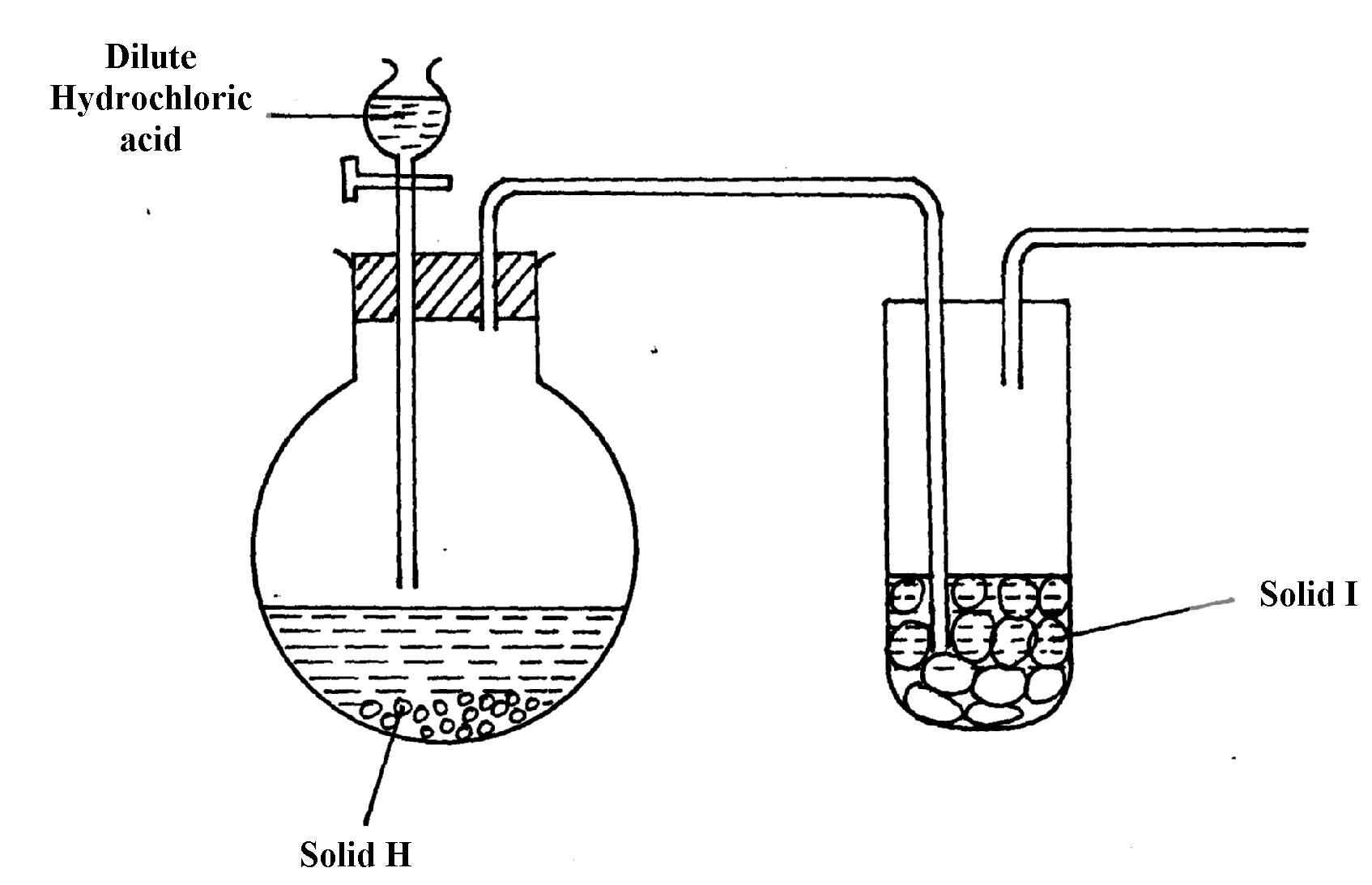     	(a) (i) Complete the diagram to show how the gas was collected				        	 (ii) Identify the following:-                I. Solid H	………………………………………………………………………………                II.  Solid I	……………………………………………………………………………..         (iii) Write an equation for the reaction that occurred in the flask between solid H and dilute                   Hydrochloric acid										     (b) When hydrogen sulphide gas was passed through a solution of Iron (III) chloride, the following               observations were made:-           (i) the colour of the solution changed from reddish-brown to green and             (ii) a yellow solid was deposited                 Explain the observation									        (c)  In the manufacture of Sulphuric (VI) acid by contact process sulphur (IV) oxide is made to               react with air to form sulphur (VI) oxide as shown:-                2SO2(g)  + O2(g)                       2SO3(g)        DH = -196KJ            (i) Name the catalyst in this reaction								          (ii) State and explain the effect of the following changes on the yield of sulphur (VI) oxide                 I. Increasing the pressure									                 II. Using a catalyst										           (iii) Explain why sulphur (VI) oxide gas is absorbed in concentrated sulphur (VI) acid before                 dilution											18. 	The flow chart below shows a sequence of chemical reactions starting with sulphur.       Study it and answer the questions that follow:-(a) (i) State one observation made when the reaction in step 1 was in progress		           (ii) Explain why dilute hydrochloric acid cannot be used in step 1			     (iii) Write the equation for the reaction that took place in step 1				   	     (iv) Name the reactions that took place in step 4						  	      (v) Name solution A	……………………………………………………………….            (vi) State and explain the harmful effects on the environment of the gas C produced in  step 1												19 	a) Sulphur  occurs  naturally  in  two different forms called  allotropes;      	    i) What are allotropes										                 ii) the two  allotropes  of  sulphur  are  stable  at  different  temperatures, as  shown  in the                       equations below.  		Rhombic sulphur                  monoclinic sulphur 		Give the name to the temperature 95.5ºC 							 	b) below  is a  flow  diagram  for the  contact process  for  manufacture  of  sulphuric acid(VI)   	i) Give the name of the chambers labelled 							       (1½mks)  	 ii) State the three conditions in the converter 						        (1½mks)iii) Explain why the gases are passed though:    	      I. The dust precipitator and drying power							    	     II. The chamber labeled Y									(iv) Write the balanced equations for the reactions in :    		Step 2												Step 3 											  		Step 4											20. 	Study the figure below: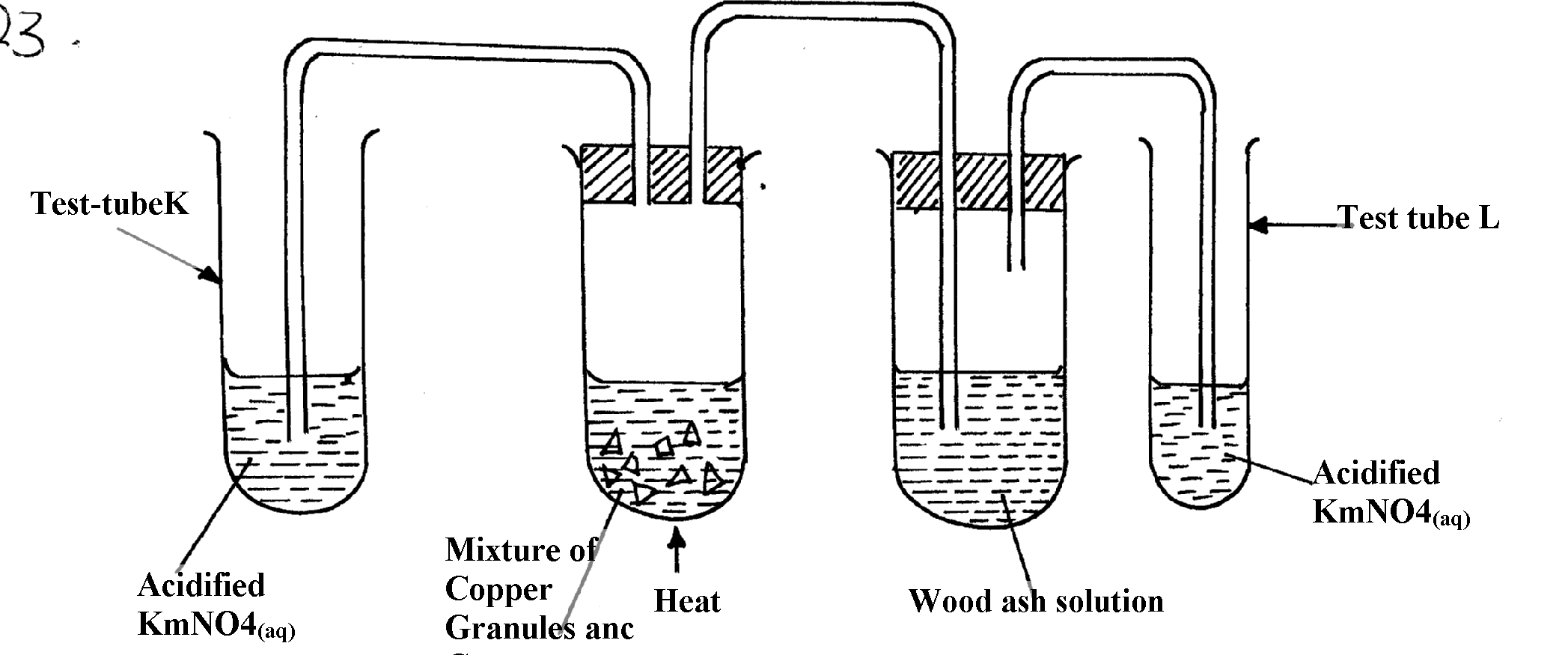    	State and explain the observations made in:Test tube L	………………………………………………………………..	Test tube K	………………………………………………………………………..	21. 	The set-up below was used to prepare and collect hydrogen sulphide gas. Study it and answer       	the questions that follow:-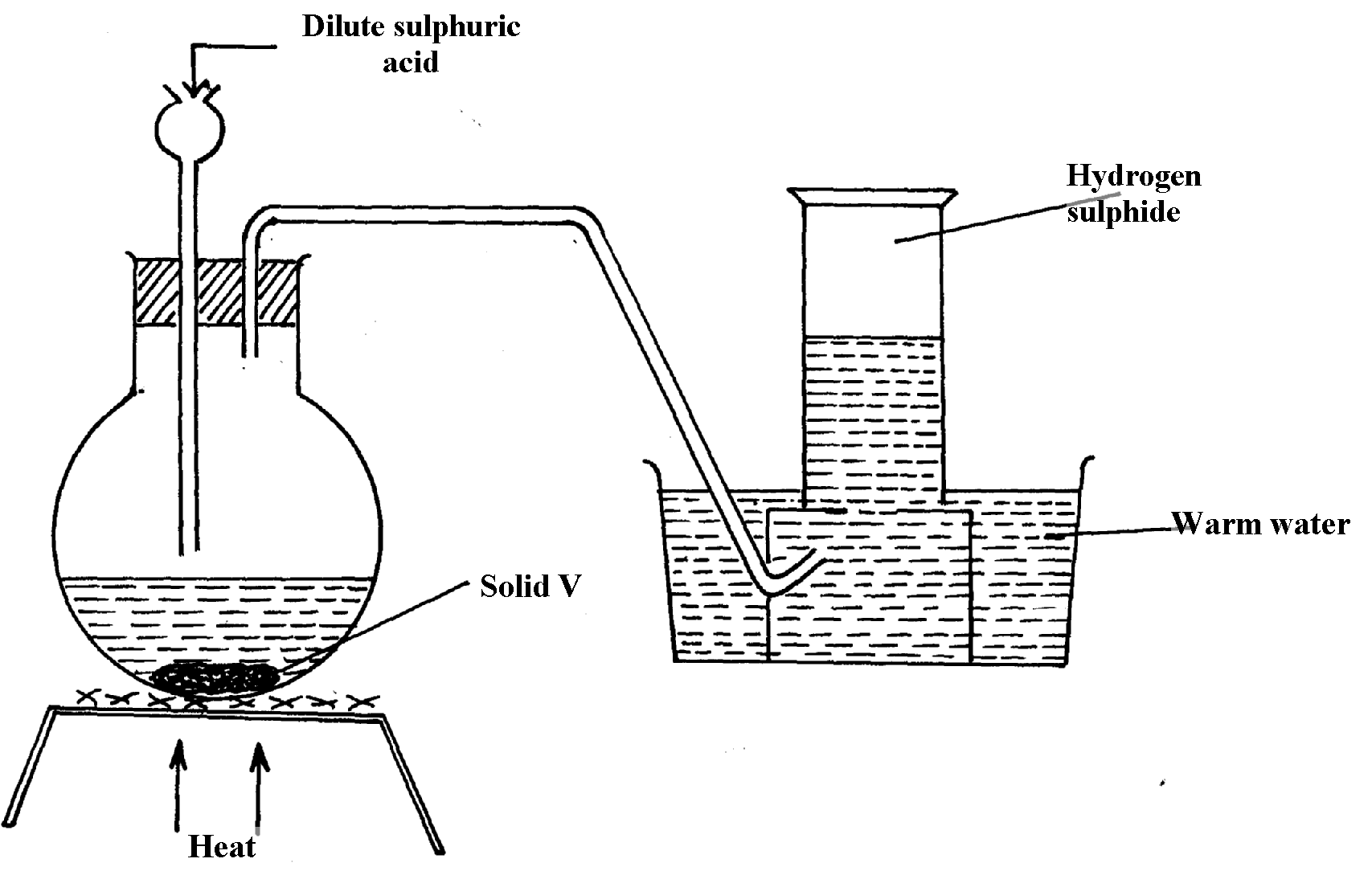     	(a) Name solid V										     	(b) Give a reason why warm water is used in the set-up					22. 	Sulphur (IV) oxide and nitrogen (II) oxide are some of the gases released from internal       	combustion engines. State how these gases affect the environment				23.	When hydrogen sulphide gas was bubbled into an aqueous solution of Iron (III) chloride, a 	yellow precipitate was formed.	a) State another observation that was made.							b) Write an equation for the reaction that took place.						c) What type of reaction was undergone by hydrogen sulphide in this reaction?		24.       In an attempt to prepare Sulphur (IV) Oxide gas, dilute Sulphuric acid was reacted             with barium carbonate. The yield of Sulphur dioxide was found to be negligible.             Explain 										          		 Chlorine and its compounds1.      (i) State one observation made in this experiment							                (ii) Identify the substances formed in the above reaction						 2. 	Hydrogen chloride gas was passed into water as shown below:   	(a) When a blue litmus paper was dropped into the resulting solution, it turned red. Give a reason                   for this  observation									   	 (b) What is the function of the funnel?							3.	A group of compounds called chlorofluoro-carbons have a wide range of uses but they also have harmful effects on the environment. State one:-a) Use of chlorofluoro carbons 								b) Harmful effect of chlorofluoro carbons on the environment.				4.	a) Water from a town in Kenya is suspected to contain chloride ions but not sulphate ions.      Describe how the presence of the chloride ions in the water can be shown.		5. 	In an experiment, chlorine was passed into moist hydrogen sulphide in a boiling tube as            shown below: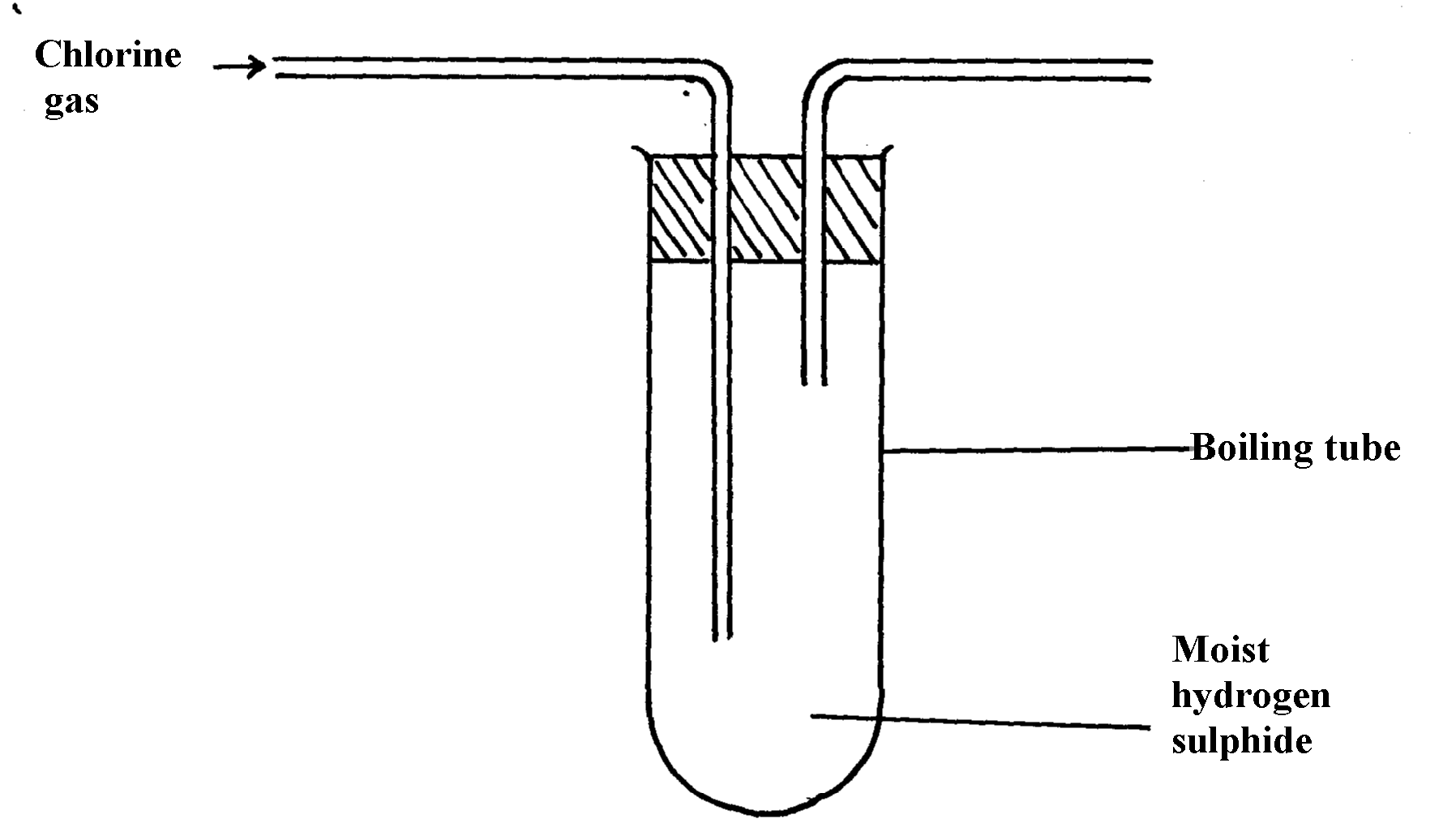      	(a) What observation was made in the boiling tube?						     	(b) Write an equation of the reaction that took place in the boiling tube			     	(c) What precaution should be taken in carrying out this experiment? Give a reason	6.       Heated iron can react with both chlorine gas and hydrogen chloride gas            i) Write equations for the reactions								             ii) Chlorine gas has no effect on dry blue litmus paper. Explain 				   7. 	The following diagram represents a set-up that can be used in the laboratory to prepare and       	collect  a sample of chlorine gas:(a) No gas bubbles were produced in the above experiment. Explain the observation		(b) Complete the following equation 								      		Cl2O(g) + H2O(l) (c) Describe the bleaching property of chlorine water					8. 	Study the flow diagram below and answer the questions that follow:    	(a) Name gas L	           ……………………………………………………………	      	(b) Write a balanced equation for the reaction between hydrochloric acid and manganese             (IV) oxide     	(c) Explain what happens to coloured petals when dropped into a solution of M			9.  	Carbon (IV) Oxide, methane, nitrogen (I) Oxide and trichloromethane are green house gases           (i) State one effect of an increased level of these gases to the environment		           (ii) Give one source from which each of the following gases is released to the environment;                 (i) Nitrogen (I) Oxide									                 (ii) Tricholomethane									10. 	(a) Two reagents that can be used to prepare chlorine gas are manganese (IV) oxide and                                concentrated   hydrochloric acid.          (i) Write an equation for the reaction								          (ii) Give the formula of another reagent that can be reacted with concentrated hydrochloric acid                 to produce chlorine gas										          (iii) Describe how the chlorine gas could be dried and collected in the laboratory		  (b) In an experiment, dry chlorine gas was reacted with aluminium as shown in the diagram below     	(i) Name substance A											    	(ii) Write an equation for the reaction that took place in the combustion tube			     	(iii) State the function of the calcium chloride in the set-up above	11. 	The figure below was set by a student to investigate the reaction between chlorine gas and hydrogen gas: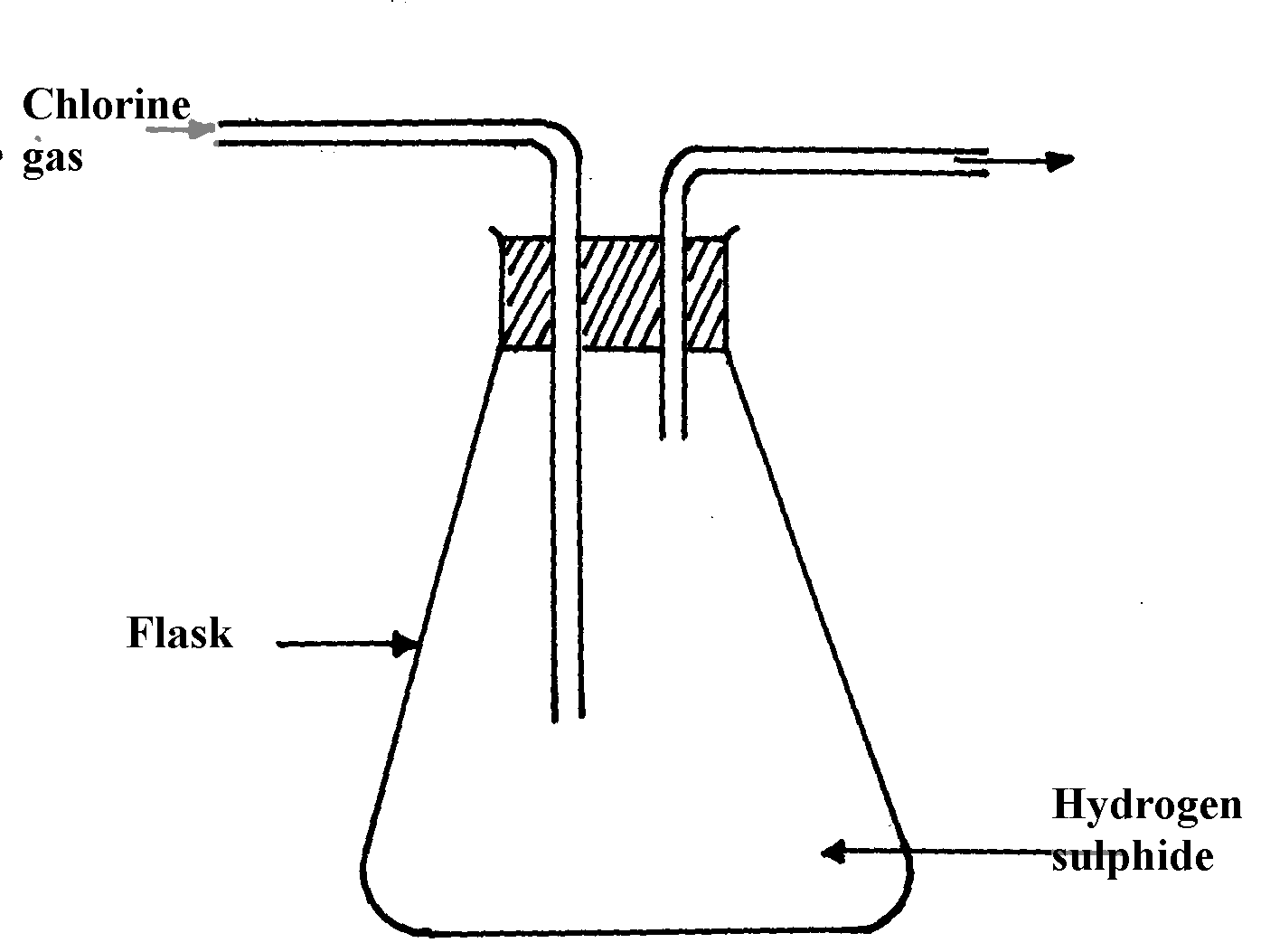          	(a) Write an equation for the reaction that took place in the flask				      	(b) What observation was made in the flask?							      	(c) What precaution should be taken in carrying out the experiment?				12. 	In an attempt to prepare a gas, Sabulei added concentrated hydrochloric acid to Potassium manganate. The products were then passed through two wash bottles containing water and concentrated sulphuric acid   	 (a) Name the gas prepared…………………………………………………………………………             	 (b) Name the purpose of wash bottle:                  (i) Containing water?									                  (ii) Containing concentrated sulphuric acid?						13.        Study the scheme below and answer the questions that follow.(a) Write the formula of the cation present in the yellow solution F					(b) What property of chlorine is shown in Step II?							 (c) Write an equation for the reaction in step III							14.       (i) Name one drying agent for hydrogen Chloride						            (ii) State and explain the observation that would be made when hydrogen Chloride                   gas is bubbled into a solution of Silver nitrate					          Acids, bases and salts1.          Study the reaction below and answer the questions that followNH3 (g) + H2O (l)                         NH4+ (aq) + OH-(aq)  (a) Define the term acid									   (b) Identify an acid in the above reaction							           (c)  Explain your answers in (b) above				       			2.           A student mixed equal volumes of Ethanol and butanoic acid. He added a few drops of                 concentrated Sulphuric (VI) acid and warmed the mixture                (i) Name and write the formula of the main products				           		Name………………………………….Formula……………………………………..                (ii) Which homologous series does the product named in (i) above belong?			3.	 A sample of water from a village in Trans Mara East District was divided into equal portions      	 and each mixed with equal volume of soap solution. The observations made are tabulated below:(a) What type of hardness is present in water from the village. Explain			      	(b) State one advantage of hard water							4. 	The solubility of Iron (II) Sulphate crystals are 22oC is 15.65g per 100g of water. Calculate              the mass of iron(II) sulphate crystals in 45g of saturated solution at the sae temperature	5. 	Hardness of water may be removed by either boiling or addition of chemicals:     	(a) Write an equation to show how boiling removes hardness of water			     	(b) Name two chemicals that are used to remove hardness of water				6.	 State one advantage of drinking hard water rather than soft water.			7       Given this reaction;               RNH2 + H2O                RNH3+ +OH-           a)  Identify the acid in the forward reaction .Explain 						          b) Dilute nitric acid can react with a solution of sodium carbonate. Write an ionic equation               for the  reaction										 8. 	Magnesium hydrogen carbonate is responsible for the temporary hardness of water.       	This type of hardness can be removed by addition of ammonia solution   	 (a) Describe how temporarily hard water is formed						b) Write an equation to show the softening of temporarily hard water by the addition                   of aqueous  ammonium solution								9. 	When 2M potassium hydroxide solution was added to solution R, a white precipitate T was       	formed which dissolved in excess potassium hydroxide solution to form solution L. solution       	R forms a white precipitate with sodium chloride solution:	     	(a) Identify the cation in solution R	......................................................................		      	(b) Name precipitate T		..............................................................................	     	(c) Write the molecular formula of the compound in solution L				10. 	Below is a table showing the solubilities of salts Q and R at different temperatures.(a) Define the term “Solubility of salt”							 	(b) If both salts Q and R are present in 100cm3 of saturated solution at 50oC, what will                  be the total mass of crystals formed if the solution was cooled to 20oC?			 11. 	The following results were obtained during an experiment to determine the solubility of potassium       	chlorate(V)in water at 30ºC. 									        	Mass of evaporating dish =15.86g        	Mass of evaporating dish + saturated solution at 30ºC = 26.8g        	Mass of evaporation dish +solid potassium chlorate (v) after evaporation to dryness=16.86g      	Calculate the mass of the saturated solution containing 60.0g of water at 30ºC	 	12.       (a) What is meant by the term solubility of salts?							       	 (b) Calculate the solubility of salt given that 15g of the salt can saturate 25cm3 of water		 (c) The table below gives the solubility of salt X in grams per 100g of water at different      temperatures      (i) Plot a solubility curve for salt X (solubility in g /100g water Y- axis) (temp oC  (X –axis)		     (ii) What is meant by the points plotted in (i) above?..................................................................     (iii) From your graph determine the solubility of salt X at the following temperaturesI    44oC	………………………………………….						II    62oC  	……………………………………….						.      (iv)  What mass of crystals of the salt will be formed if the solution was cooled from               62oC to 44oC												      (v) Name two areas where knowledge of solubility curves is applied	 				13.  	You are given a mixture of Lead (II) Chloride, Iodine, ammonium chloride and sodium chloride.           Explain how you would separate all the four solids using methylbenzene, a source of heat and           water14. 	(a) The table below shows the solubility of potassium chlorate at different temperatures     	 (i) Plot a graph of solubilities of potassium chlorate against temperature			      	(ii) Using your graph:            		(I) Determine the solubility of potassium chlorate at 47oC  				            	(II) Determine the concentration in moles per litre of potassium chlorate at 47oC                    		(K= 39, Cl = 35.5, O= 16) density of solution = 1g/cm3			          		(III) Determine the mass of potassium chlorate that would crystallize if the solution                                  is  cooled from 62oC  to 45oC							      	(b) In an experiment to determine the solubility of sodium hydroxide, 25cm3 of a saturated         	     solution of sodium hydroxide weighing 28g was diluted in a volumetric flask and the volume  made to 250cm3 mark. 20cm3 of this reacted completely with 25cm3 of 0.2M       hydrochloric acid  according to the equation.           		NaOH(aq) + HCl(aq) 		NaCl(aq) + H2O(l)   	Calculate:       	(i) The number of moles of hyrdrochloric acid used						      	(ii) The number of moles of sodium hydroxide in 20cm3						      	(iii) The moles of sodium hydroxide in 250cm3 of solution					      	(iv) The mass in grams of sodium hydroxide in 250cm3 of solution				      	(v) The solubility of sodium hydroxide in g/100g water						15. 	a) Define the term  solubility of  a substance						    	b) The table below shows the solubilities of two salts L and M at different temperatures.                 i) Name the method that can be used to separate the two salts 				          ii) Plot on the same axes a graph of solubilities of L and M against temperature		          iii) From the graph determine:-              The temperature at which solubilities are equal 						               The solubility at the temperature mentioned above 					           iv) If the relative formula mass of M is 132, determine the concentration of   M in moles per litre                 in (iii) II above 										16. 	The graph below shows the changes in conductivity when 50cm3 of 0.1M Nitric (V) acid             is titrated with potassium hydroxide (curve I) and when 50cm3 of 0.1M methanoic acid is            reacted with the  same potassium hydroxide solution (curve II) 	(a) (i) Explain the changes in conductivity in the regions:                      AB…………… 	         BC………………………………………………….	                 (ii) Using curve (I), explain why the conductivity does not have a value of zero                        at end-point										                 (iii) Calculate the concentration of KOH with reference to curve II			                 (iv) Explain why the two curves shows different trends in conductivity 			  	(b) 50cm3 of 0.1M methanoic acid was reacted with 20cm3 of a solution of sodium                   carbonate of  unknown concentration. Work out the concentration of the carbonate	17. 	The flow charts below show an analysis of a mixture R that contains two salts. Study the      	analysis and answer the questions that follow:-   (a)       (i) State:-	          (I) The condition in step I									        (II) The process in step II									    (ii) A small portion of mixture R is added to dilute nitric (V) acid in a test-tube. What would be       observed?												    (iii) Write an equation for the reaction between the cation in filtrate X and sodium hydroxide          solution 												    (iv) Explain how water vapour in step I could be identified					(b) (i) State and explain the conclusion that can be made from step IV only			   (ii) Name the anion present in residue U. Explain						(iii) From the flow chart in (a) and (b);     (I) Write the formulae of cations present in mixture R					   18. 	a) Define the term solubility of a substance.							   	b) The table below shows the solubilities of two salts L and M at different temperatures.   	(i) Name the method that can be used to separate the two salts. 				     	(ii) Plot on the same axes a graph of solubilities of L and M against temperature		 	(iii) From the graph, determine:          		I. The temperatures at which solubilities are equal					             	II. The solubility at the temperature mentioned above 				      	(iv) If the relative formula mass of M is 132, determine the concentration of                  M in moles   per litre in (iii) II above.									      	v) A solution contains 38g of L and 22g of M at 50°C. Calculate the total mass of crystals                 obtained in cooling this solution to 30°C. 							19.	a) Define:	    (i)  A saturated solution.											   (ii) Solubility of a solute.											b) In an experiment to determine solubility of sodium chloride, 10.0 cm3 of a saturated solution of     sodium chloride weighing 10.70g were placed in a volumetric flask and diluted to a total of 500     cm3. 25.0 cm3 of the diluted solution of sodium chloride reacted completely with 24.0 cm3 of     0.1M silver nitrate solution. The equation for the reaction is    AgNO3(aq) + NaCl (aq)                         AgCl (s) + NaNO3 (aq)               I. Calculate;		    (i) Moles of silver nitrate in 24.0 cm3 of solution.								    (ii) Moles of NaCl in 25.0 cm3 of solution.								    (iii) Moles of NaCl in 500 cm3 of solution.								    (iv) Mass of NaCl in 10.0 cm3 of saturated sodium chloride (Na = 23, Cl = 35.5)			    (v) Mass of water in 10.0cm3 of saturated solution.							    (vi) The solubility of NaCl in g/100g of waters.							20. 	Describe how you would prepare a dry sample of crystals of potassium sulphate starting with        	100cm3 of 1M sulphuric (VI) acid.						        	 	21. 	The table shows solubility of potassium chlorate V     	(a) Calculate the mass of solute and solvent in 90g of the saturated solution of the salt at 45oC   	 (b) A solution of the salt in 100g water contains 63g at 95oC. At what temperature will the          	      solution start forming crystals when cooled						22. 	Two samples of hard water C and D were boiled. When tested with drops of soap, sample             D formed lather easily while C did not:-   	 (a) Name the possible salt that caused hardness in sample D				    	(b) Explain how distillation can remove hardness in sample C				    	(c) Give one advantage of hard water								23. 	A student attempted to prepare a gas using the set-up below. She could not collect any gas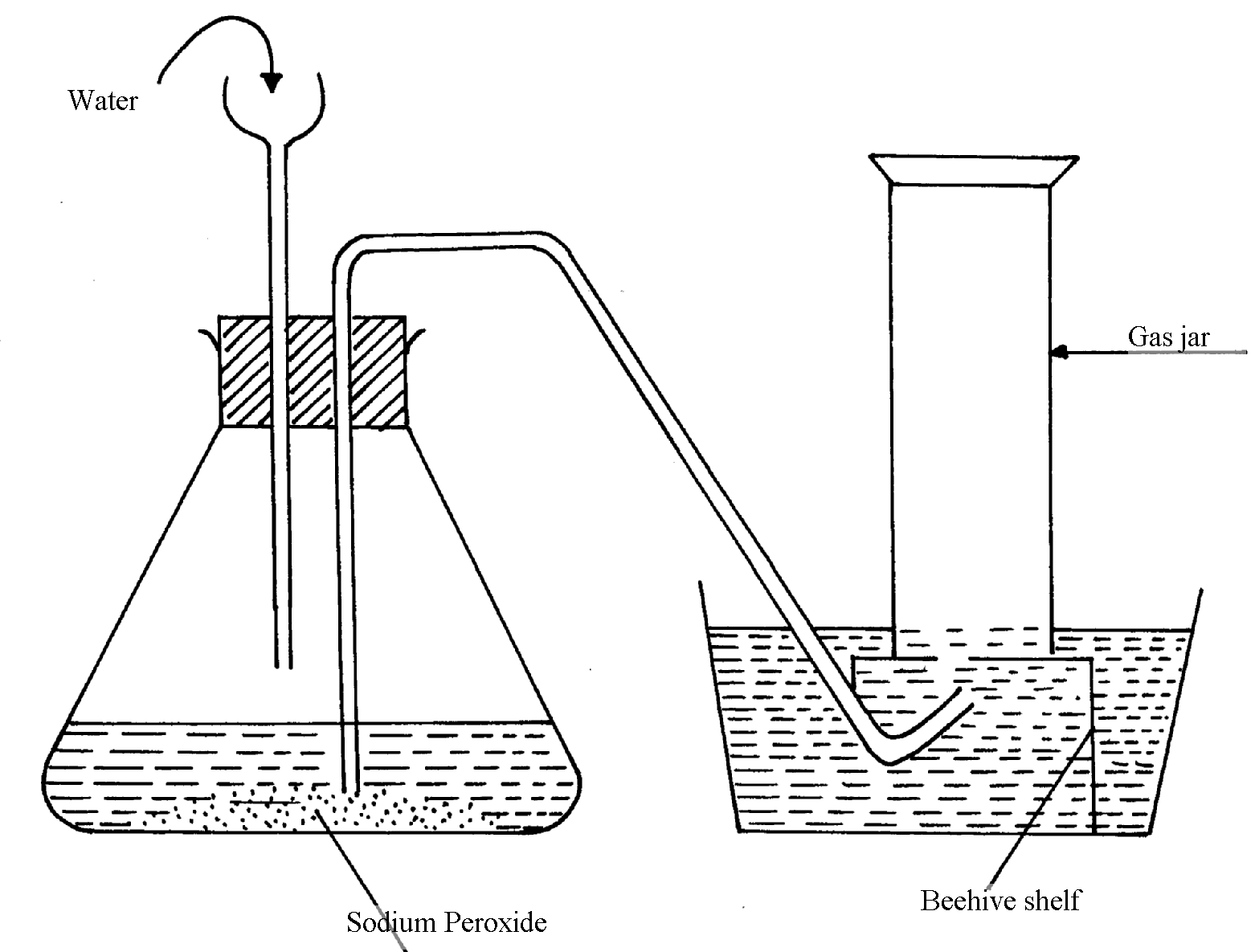  (a) Give two reasons why no gas was collected						     	(b) Which gas did the student intend to prepare?						24. 	Water from a town in Kenya is suspected to contain chloride ions but not sulphate ions.        	(a) Describe how the presence of chloride ions in the water can be shown			     	(b) State one advantage of drinking hard water rather than soft water			25. 	Study the following tests and observation and answer the questions that follow:-Identify:-(a) Substance responsible for:      	      I. Light blue precipitate…………………………………………………………………	      	      II. Deep blue solution	…………………………………………………………….	    	(b) Gas evolved in test III above …………………………………………………………	26. 	(i) What is meant by the term solubility of salts?						             	(ii) Calculate the solubility of a salt given that 15g of the salt can saturate 25cm3 of water.	27. 	(a) Draw a well labeled diagram to show how to prepare an acqueous solution of hydrogen                 chloride gas											              	(b) Name one other gas whose aqueous solution can be prepared in the same way		       28. 	In an experiment to determine the solubility of solid Y in water at 30oC the following results      	 were obtained; 										*MATMass of empty evaporating dish = 26.2gMass of evaporating dish + saturated solution = 42.4gMass of evaporating dish + dry solid Y = 30.4g       	(a) Use the data to calculate the solubility of solid Y at 30oC				       	(b) State one application of solubility curves and values					29. 	Study the table below showing the solubility of substance K at various temperatures   	 (a) What would happen if a sample of a saturated solution of the substance at 30oC is                    heated to 70oC.    Explain.								      	(b) What is the most likely state of substance K..................................................................30. 	In the equilibrium given below:-       	Fe3+(aq)  + SCN(aq)          	            [Fe(SCN)]2+ (aq)           	Brown                                      Red           What would be observed when Iron (III) Chloride is added to the equilibrium mixture. Explain	 31.      Sodium Carbonate Decahydrate crystals were left exposed on a watch glass for two days.         a) State the observations made on the crystals after two days.					         b) Name the property of salts investigated in the above experiment 				32. 	The label on a bottle of mineral; water had the information below.            (a) Name the compound that causes temporary hardness in the mineral water. 		  	(b) Using an equation, describe how the water can be made soft by adding sodium                  carbonate solution.									      	(c) Give one advantage of drinking mineral water such as the one above			33. 	A solution of hydrogen chloride gas in methylbenzene has no effect on calcium carbonate.             A solution of hydrogen chloride in water reacts with calcium carbonate to produce a gas. Explain	       34	(i) Is concentrated sulphuric acid a weak acid or a strong acid?					(ii) Explain your answer in (i) above.								35. 	 When water reacts with potassium metal the hydrogen produced ignites explosively                    on the surface of water.                   (i) What causes this ignition?									                   (ii) Write an equation to show how this ignition occurs		36.      In an experiment, soap solution was added to three samples of water. The results below            show the volume of soap solution required to lather with 500cm3 of each water sample            before and after boiling                (i) Which water samples are likely to be soft?							              (ii) Explain the change in volume of soap solution used in sample 2		           		     37.	 How does the pH value of 0.25M KOH(aq) compare with that of 0.25M ammonia solution   Energy changes in chemical and physical processes1.           6g of Potassium nitrate solid was added to 120cm3 of water in a plastic beaker.                   The mixture was stirred gently and the following results were obtained.Initial temperature = 21.5oCFinal temperature = 17.0 oC                (a) Calculate the enthalpy change for the reaction       (Density =1g/cm3, C= 4.2jg-1K-1)					                       		  	 (b)  Calculate the molar enthalpy change for the dissolution of potassium nitrate        (K=39, N= 14, O =16)								          		2. 	(a) The heat of combustion of ethanol, C2H5OH is 1370KJ/mole.                 (i) What is meant by heat of combustion?							            (ii) Calculate the heating value of ethanol							      (H = 1.0, C = 12.0, O = 16.0)3. 	Use the information below to answer the questions that follow:-Ca(s) + ½ O2(g)                CaO(s) DH =-635KJ/molC(s) + O2(g) 	                   CO2(g)       DH= -394KJ/molCa(s) + C(s) + 3/2O2(g)                 CaCO3    DH = -1207KJ/mol    	Calculate the enthalpy change for the reaction:Ca(s) + CO2(g)                CaCO3(s) 								4.  	0.92g of ethanol were found to burn in excess air producing a temperature rise of 32.5ºC  	in  200cm3 of water.            C=12.0    H=1.0    O=16.0            Density of water 1g/cm3            Specific heat capacity of water 4.2kj kg-1k-1          	a) Write the equation for combustion of ethanol 						          	b) Determine the molar heat of combustion of ethanol					 5. 	Study the information in the following table and answer the questions that follow.  The letters          	do not represent the actual chemical symbols of the elements.   	Which of the above elements are:    	(i) Likely to be radioactive?										(ii) Able to form a compound with the highest ionic character?				6. 	The diagram below shows energy levels for the reaction       	 ½ H2(g)  + ½ F2(g)   	HF(g)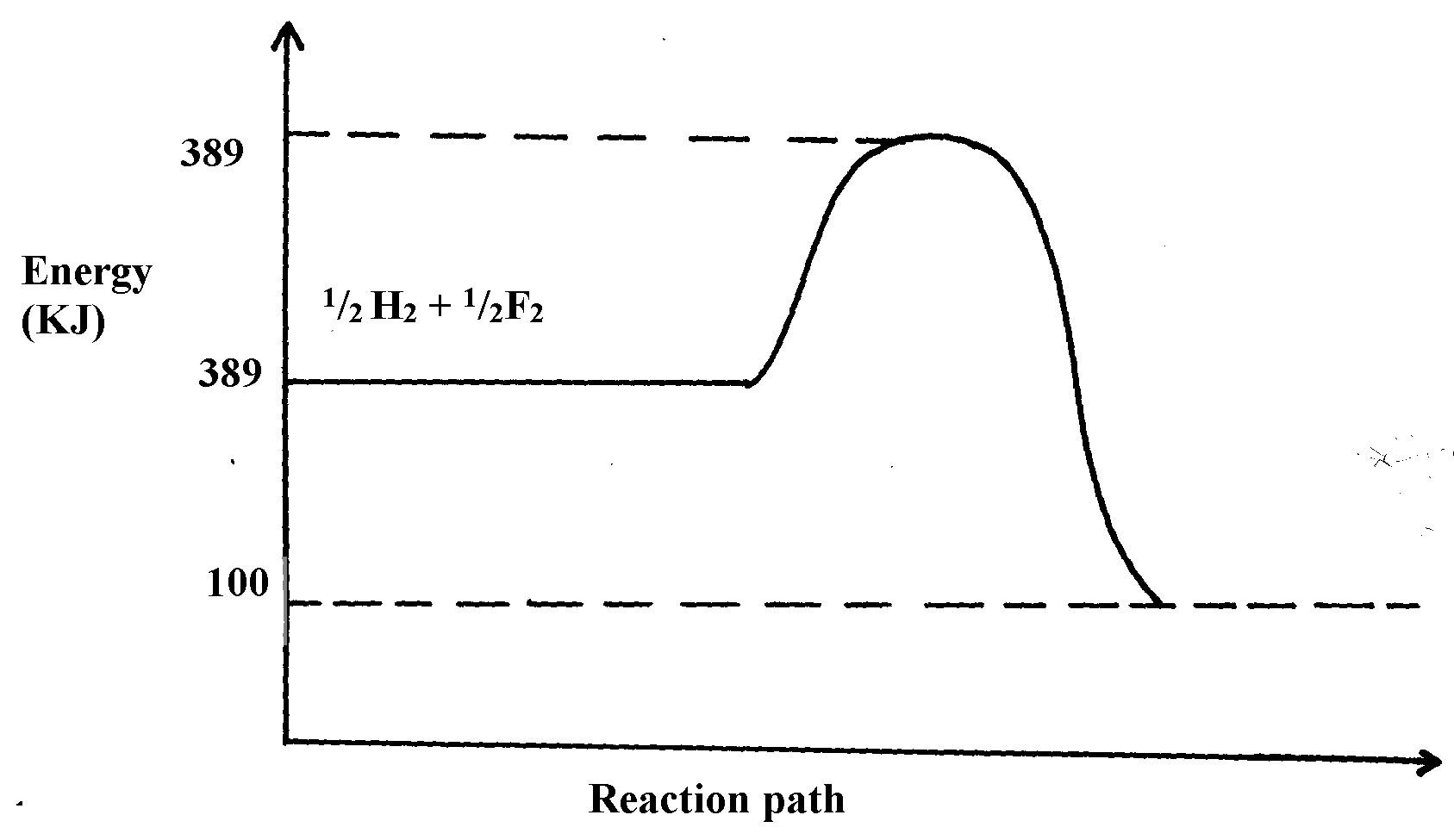     (a) Work out the activation energy for the reaction						    (b) Calculate the heat of formation of HF								    (c) Is the reaction endothermic or exothermic?							7. 	Using the heats of combustion of the following substances, calculate the heat of formation             of ethanol											    	C(s) + O2 (g)                CO2 (g); DH = -393KJmol-1    	H2 (g) + ½ O2 (g)                                 H2O(l);DH = -286KJmol-1    	CH3CH2OH(l) + O2 (g)                   	2CO2 (g) + 3H2O (l) ;DH = 1386KJmol-18. 	Nitrogen and hydrogen react reversibly according to the equation:-       	N2(g) + 3H2(g)                    2NH3(g);  DH = -92kjmol-1    	The energy level diagram for the above reaction is shown below:-       	(a) How would the yield of ammonia be affected by:          	    (i) A decrease in temperature								               (ii)  An increase in pressure 								      	(b) How does a catalyst affect reversible reaction already in equilibrium?			       	(c) On the above diagram, sketch the energy level diagram that would be obtained when                   iron catalyst is added to the reaction							9. 	Study the table below and answer the questions that follow              Bond  type                                      bond  energy kJmol-1             C-C                                                     346           C = C                                                  610           C-H                                                    413           C-Br                                                   280           Br-Br                                                 193       a) Calculate the enthalpy change for the following reaction              C2H4(g) + Br2(g)                       C2H4Br2(g)   							                 	b) Name the type of reaction that took place in (a) above 					        							1 mark10.  	Bond energies for some bonds are tabulated below:-Use the bond energies to estimate the enthalpy for the reactionC2H4(g) + H2(g) 	      	C2H6(g) 				11. 	The able shows the results obtained when 20.2g of potassium nitrate was added in              50cm3 of water.(i) Draw the graph of temperature against time							 	(ii) Using the graph, determine the temperature change						 	(iii) Calculate the heat change									 	(iv) Find the molar heat of solution of potassium nitrate						12.  	When 1.6g of ammonium nitrate were dissolved in 100cm3 of water, the temperature              dropped by 6ºC.    Calculate its enthalpy change. (Density of water = 1g/cm3,               specific heat   capacity is 4.2kJ kg-1K-1) 13. 	Sodium hydrogen carbonate was   strongly heated.    	 a) Write an equation for the reaction 							     	 b) The grid below shows part of the periodic table. Use it to answer the questions that follow. The                    letters  are not the actual symbols.         i) Write the equation for the reaction that occurs between elements L and D			         ii) The oxide of G reacts with both hydrochloric acid and sodium hydroxide. What is the nature of              the oxide of G?										         iii) Explain why  elements H has  a higher boiling  points  than  element D. 			        iv) State one use of element E 									         v) Compare and explain the atomic radius of B and C   					        vi) 11.5g of L was completely burnt in oxygen .Calculate the volume of gas that was used.            (L = 23, molar gas volume at room temperature is 24dm3)				        	14. 	A student has been provided with sodium hydroxide solution of 2M and hydrobromic acid            of 4M. He was asked to investigate the equation for the reaction between these two substances and             hence determine the molar enthalpy of neutralization. He carried out the reaction and obtained the           following    results:-(a) Draw a graph of the temperature of the mixture (vertical axis against the volume of the                  acid added)											 *   	 (b) Using the graph estimate the temperature of the mixture when 17cm3 of the acid was added	        	(c) Both solutions were at room temperature at the start of the experiment. Use your graph to           	      estimate the room temperature 								(½mk)    	(d) What is the significance of the highest temperature of the solution mixture?		*   	(e) The temperature of the mixture increased during the first additions of the acid. Why did the           	       temperature increase?									*(f) Suggest a reason why the temperature decreased during the latter part of the experiment   	(g) Use your graph to determine the volume of 4M Hydrobromic acid which just neutralize                  20cm3 of 2M NaOH									*    	(h) How many moles of Hydrobromic acid are present in your answer in (g) above?	*  	(i) How many moles of NaOH are present in 20cm3 of 2M of NaOH solution?		*  	(j) Use your answers in (h) and (i) above to write an equation of the reaction taking place                  in the  experiment. Explain clearly how you have used your answers			(1½mks)   	(k) Determine the molar enthalpy of neutralization of hydrobromic acid				(1½mks)15. 	(a) The following results were obtained in an experiment to determine the enthalpy of solution                   of sodium hydroxideMass of plastic beaker = 8.0gMass of plastic beaker + distilled water = 108.15gMass of plastic beaker + distilled water + sodium hydroxide = 114.35g      	The table below shows the temperature at fixed times after mixing      (i) Plot a graph of temperature (y-axis) against time (x-axis)					      (ii) From your graph, determine the maximum temperature attained				      (iii) Determine the temperature change of the reaction						      (iv) Calculate the number of moles of sodium hydroxide used in the experiment		           (Na = 11, H = 1, O = 16)      (v) Use your results to determine the molar enthalpy solution of sodium hydroxide. (Density of             solution is 1g cm-3 , specific heat capacity of solution = 4.18 KJ-1K-1)			    (b) Below is an energy level diagram of the exothermic reaction     CH4(g) + 2O2(g)                          CO2(g) + 2H2O(l)    DH = -890KJExamine the energy level diagram below and use it to answer the questions that follow       (b) (i) Which DH values will have negative sign?						             (ii) What physical change is being represented where enthalpy change DH4 is involved?	( ½mk)              (iii) In terms of DH1, DH2, DH3 and DH4, give the overall enthalpy change for the reaction:-                          H2(g) + ½ O2(g)	                    H2O(l)							             (iv) Is the reaction in (iii) above exothermic or endothermic?				16. 	(I) Study the graph below and answer the questions which follow: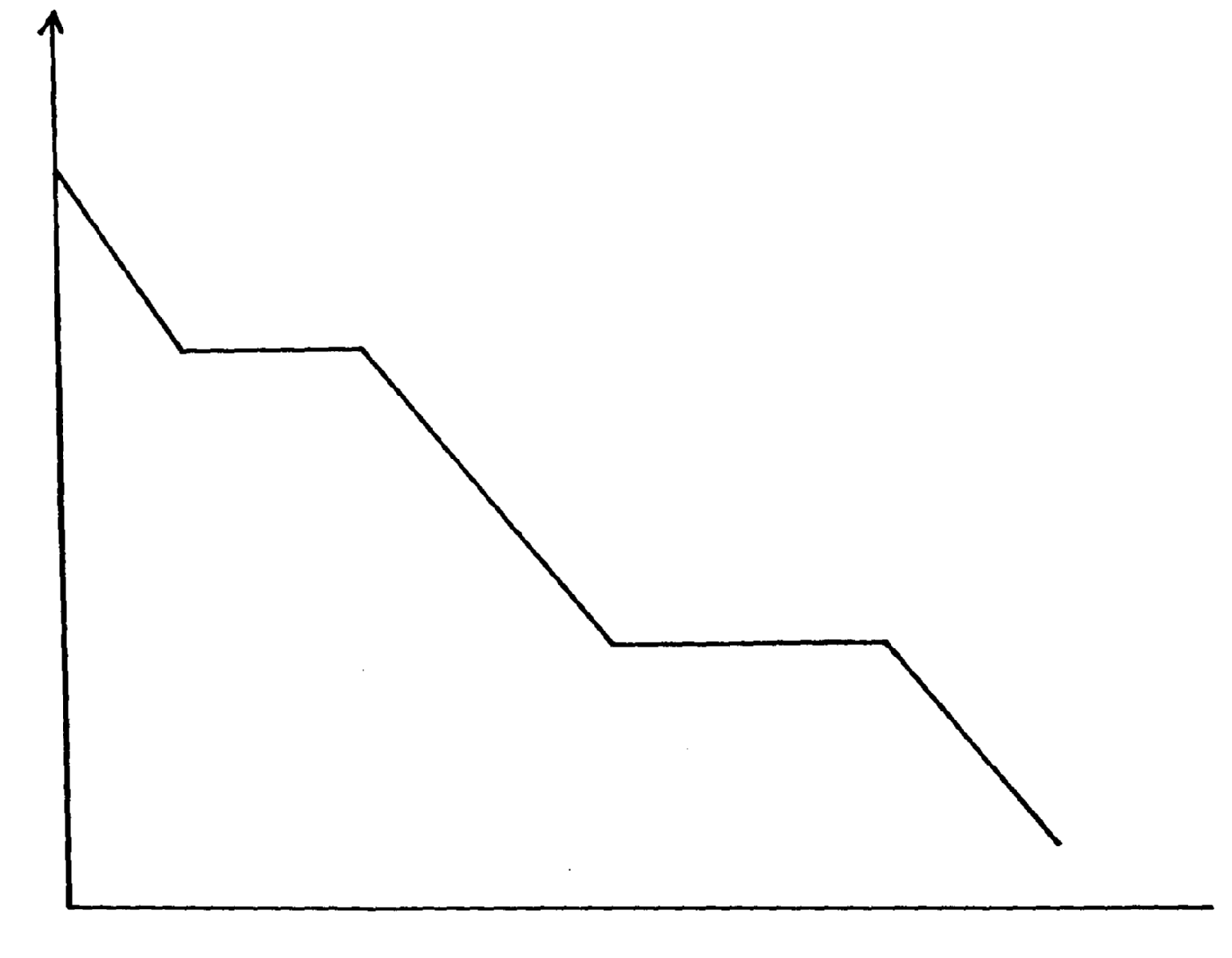     (a) Distinguish between molar latent heat of fusion and molar latent heat of vaporization	     (b) (i) Explain the changes occurring between points						              BC …………………………………………          CD ………………………        (ii) In an experiment to determine molar enthalpy of neutralization of hydrochloric acid using             potassium hydroxide, the data below was obtained. The concentration of potassium hydroxide            used was 0.5M    	(i) Plot a graph of temperature (y-axis) against volume of potassium hydroxide used	    (ii) From your graph:       (a) Determine the temperature change								       (b) Find the volume of potassium hydroxide which completely neutralized 20cm3 of the acid	       (iii) Calculate the heat change for the reaction (C = 4.2Jg-1K-1 density of solution = 1g/dm3)	         (iv) Calculate the molar enthalpy of neutralization of hydrochloric acid with potassium hydroxide    17.	 A typical electrolysis cell uses a current of 40,000 amperes. Calculate the mass           (in Kg of aluminium   produced in one hour).  (Al = 27) (Faraday = 96500Coloumbs )18. 	(a) Biogas is a mixture of mainly Carbon (IV) Oxide and methane.         (i) Give a reason why biogas can be used as a fuel						         (ii) Other than fractional distillation, describe a method that can be used to determine the                percentage of methane in biogas					19.	 Consider the following equilibrium   reaction.          H2(g) + Cl2(g)                   2HCl(g)          DH= -74.4KJ       a) State and explain the effect of formation of hydrogen chloride if pressure was increased            in the equation above 										20. 	Turning of fossil fuels has adverse environmental effects:-      	a) Name two pollutants from the burning of petroleum products				      	b) Give one precaution taken to minimise the pollution by fossil fuels			21. 	(a) Define molar heat of neutralization 								      	(b) The rise in temperature when 50cm3 of sodium hydroxide is reacted with two acids is given                    in the table below:-                  (i) Explain the difference in the temperature.						22. 	Calculate the latent heat of vaporization of water       	 H2O(l) 		  H2O(g)   	  Given the following thermo chemical equations:-						              H2(g) + ½O2(g)              	      H2O(g) DHq= -242KJ/Mol               H2(g) + ½O2(g)              	      H2O(l) DHq= -286KJ/Mol23. 	(a) Define the term fuel									     	(b) State four reasons why wood fuel is chosen for domestic cooking			24.      The setup bellow was used to investigate the changes that take place when sodium hydroxide 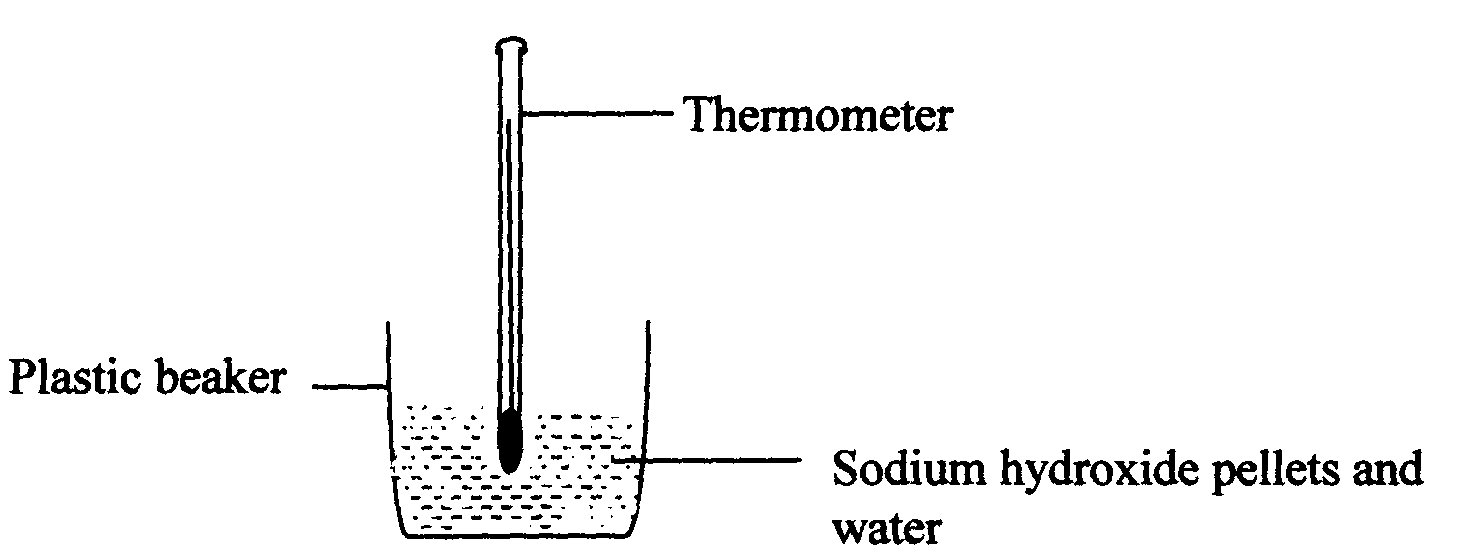          pellets dissolve in water.            a) Why is a plastic beaker used instead of a metallic beaker?				           b) State and explain the observations made in the above reaction 				25. 	(a) What is a fuel? 										(1mark)   	(b)Other than the cost, state two other factors to consider when choosing a fuel. 		26.     The equation below represents changes in the physical state of ions metal: 			            Fe(s)	     Fe(l)           DH= + 15.4kjmol-1            Fe(l)                           Fe(g)         DH=+354kjmol-1						         a) Calculate the amount of heat energy required to change 10kg of solid iron to gaseous iron             Fe = 56        b) Iodine can react with chlorine as shown below:-                I2(g) + Cl(g)                             2lcl(s)   DH= -68kJ              Determine the molar enthalpy change for this reaction					            c) Draw an energy level diagram for the reaction in (b) above 				27.	Study the diagram below and answer the questions that follow:	a) What do ∆H1 and ∆H2 represent?									∆H1 …………………………………………………………………….	∆H2 ……………………………………………………………………..	b) Write an expression to show the relationship between ∆H1, ∆H2 and ∆H3.		Reaction rates and reversible reactions1.	 Study the following equilibrium reaction and answer the questions that follow:-                      HL(aq) + H2O(l)         	           H3O+(aq) L-(aq)      	Given that in an acid solution, H3O+(aq) act in place of hydrogen ions, H+, according to the               equation.          	H3O(aq) + OH-(aq)                             2H2O(l)Explain what would be observed when potassium hydroxide solution is added to the above equilibrium mixture										2. 	The scheme below shows the energy changes that take place between ice, water and steam.      	Study it and answer the questions that follow:-      	(a) What name is given to the energy change DH4?						     	(b) What is the sign DH3, give a reason							3. 	The table below gives bond energies for three covalent bonds(a) Calculate the energy change for the following reaction:     	       H2(g) + Cl2(g)                                       2HCl(g)							(b) Sketch an energy level diagram for the reaction in (a) above				4. 	The sketch below was obtained when 2g of magnesium was reacted with excess of 2M              hydrochloric acid. The volume of hydrogen evolved was then plotted against time as            shown below:	 	(a) On the same axis plot the graph that would be obtained if 1M hydrochloric acid                            was used  instead of 2M hydrochloric acid. Explain						(b) Explain the significance of the flat portion BC of the curve			5. 	In a closed system an equilibrium exists between Nitrogen (IV) Oxide and dinitrogen tetraoxide as shown in the equation below:N2O4 (g)                                  2NO2 (g);  DH = + 27.5KJ(a) State and explain the observation when a glass syringe containing the equilibrium        mixture is immersed in ice-cold water							 	(b)  If the piston of the syringe is pushed, state the effect on the position of the equilibrium6. 	The table below gives the volumes of the gas produced when different volumes of 2M hydrochloric  acid were reacted with 1.0g of a lump of an alloy of Magnessium and copper at room temperature    	(a) Write an equation for the reaction that occurred						    	(b) On the grid provided below, plot a graph of the volume of the gas produced (vertical axis)                   against the  volume of acid added (Note that before the reaction comes to completion, the                   volume of the gas produced is directly proportional to the volume of the acid added)				 (c) From the graph, determine:                (i) The volume of the gas produced if 13.0cm3 of 2M hydrochloric acid had been used	                 (ii) The volume of 2M hydrochloric acid required for the reaction to go to completion	    	(d) State and explain the effect on the rate of production of the gas if:                (i) 1.0g of the lump of the alloy were replaced by 1.0g powder of the alloy		                (ii) The reaction was carried out at 35oC.	7. 	In a series of experiments in which magnesium ribbon of uniform width reacted with 2.0M       	Hydrochloric acid, the rates of evolution of hydrogen gas were found to be as follows:-(I) (a) Draw a graph of rate of evolution of hydrogen gas against length of ribbon		*    	     (b) What conclusion can you make from this graph?					*   	     (c) Determine the rate of evolution of hydrogen gas from a piece of magnesium ribbon                        12cm long under the same conditions							*    (d) With dotted line, sketch on the same axis the graph that would be obtained if all the            ribbons  were ground into powder							*(II) (a) The curves below represent the changes in concentration of substances E and F with             time in reactionE(g)    		    F(g)(i) Which curve represents the change in the concentration of substance F? Give a reason	*(ii) Give one reason for the shapes of the curves after two minutes	*8.  	A typical electrolysis cell uses a current of 40,000 amperes. Calculate the mass (in Kg of aluminium  produced in one hour).  (Al = 27) (Faraday = 96500Coloumbs )9. 	The table below shows the volumes of nitrogen (IV) oxide gas produced when different volumes of  1M  nitric  acid  were each  reacted  with 0.635g  of  copper at  room  temperature.  	a) Give a reason why hydrochloric acid can not be used instead of nitric acid 		b) Explain  how    the rate of the  reaction  between copper  and  nitric acid  would be  affected 
                if  the temperature of the reaction  mixture  was raised 					      	c) On the grid provided below, plot a graph of the volume of the gas produced (vertical axis)                 against volume of acid 									    	d) Using the graph, determine the volume of:        	    (i) Nitrogen (IV) oxide produced when 30cm3 of 1M nitric acid were reacted with 0.635g            	        of copper											        	  (ii) 1M nitric acid which would react completely with 0.635g of copper 	10. 	The graph below represents the volume of gas collected against time when dilute sulphuric acid     	 is reacted with Zinc granules:-     	(a) Determine the rate of reaction between the 1st and 3rd minute				    	 (b) When did the reaction stop?								     	(c) Give a possible reason for the reaction to stop						11. 	The equation below represents a reaction that takes place in an industrial process   	 4NH3(g) + 5O2(g) 		    6H2O(g) + 4NO(g)    	(a) Name the catalyst used									    	(b) What are the other conditions for the reaction?						 	(c) Why are the products cooled before being oxidised?					12. 	Nitrogen reacts with hydrogen according to the equation below:-N2(g) + 3H2(g) 			2NH3(g) DH = -92KJ    	 (a) How would the yield of ammonia be affected by increase in :-    (i) Pressure											    (ii) temperature										(b) The ammonia produced is isolated form the other gases from time to time. How does       this  affect the equilibrium?								13. 	Explain how you would obtain an insoluble salt XSO4 when you are provided with the following :-      	(i) Distilled water      	(ii) Solid YSO4 which is soluble in water     	 (iii) Solid salt X(NO3)2									14. 	Metal R and S were used to form a cell. The following half equations show the standard electrode      	potentials of the half cells. (R and S are not actual symbols of the element)R2+ + 2e-                     R(s)		Eq = -2.04VS2+(aq) + 2e-                   S(s)		Eq = -0.47V     	Write the full equation for the cell and calculate the e.m.f					15. 	The apparatus below were used to study the properties of air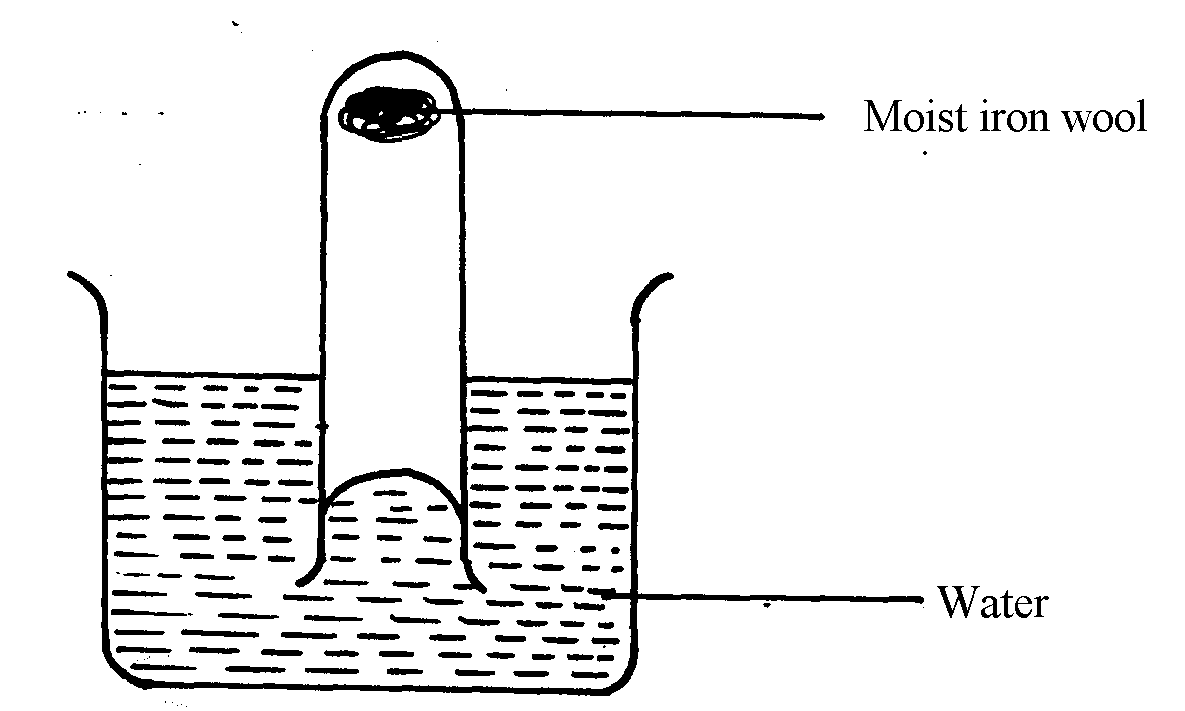    	(a) State two observations made at the end of the experiment				  	(b) Give one simple method that can be used to prevent rusting				16. 	Equal volumes of 1M monobasic acids K and L were each reacted with excess zinc granules.      	The table below shows the volumes of the gas produced after two minutes 	(a) Explain the difference in the volumes of the gas produced				(b) How can the production of the gas be increased?						17. 	The following is a thermochemical equation for the reaction between hydrogen and oxygen        	H2(g) + O2(g)                     H2O(l)       DH = -287kJmol-1        	Calculate the bond energy between the elements in water given that:        	O = O = +496kJmol-1       	 H-H = + 435kJmol-1						18. 	AgClO2(s) 		Ag(s) + ½ Cl2 (g) + O2 (g) DH = 0.00KJ/mol       	What is the effect on the position of equilibrium of the above system if temperature is              decreased? Give a reason									19. 	Sodium carbonate was reacted with dilute sulphuric (VI) acid at 25oC. The volume of             carbon (IV) Oxide gas liberated was recorded at 10seconds interval. Below is a graph of              the volume of carbon (IV) Oxide gas  evolved against time.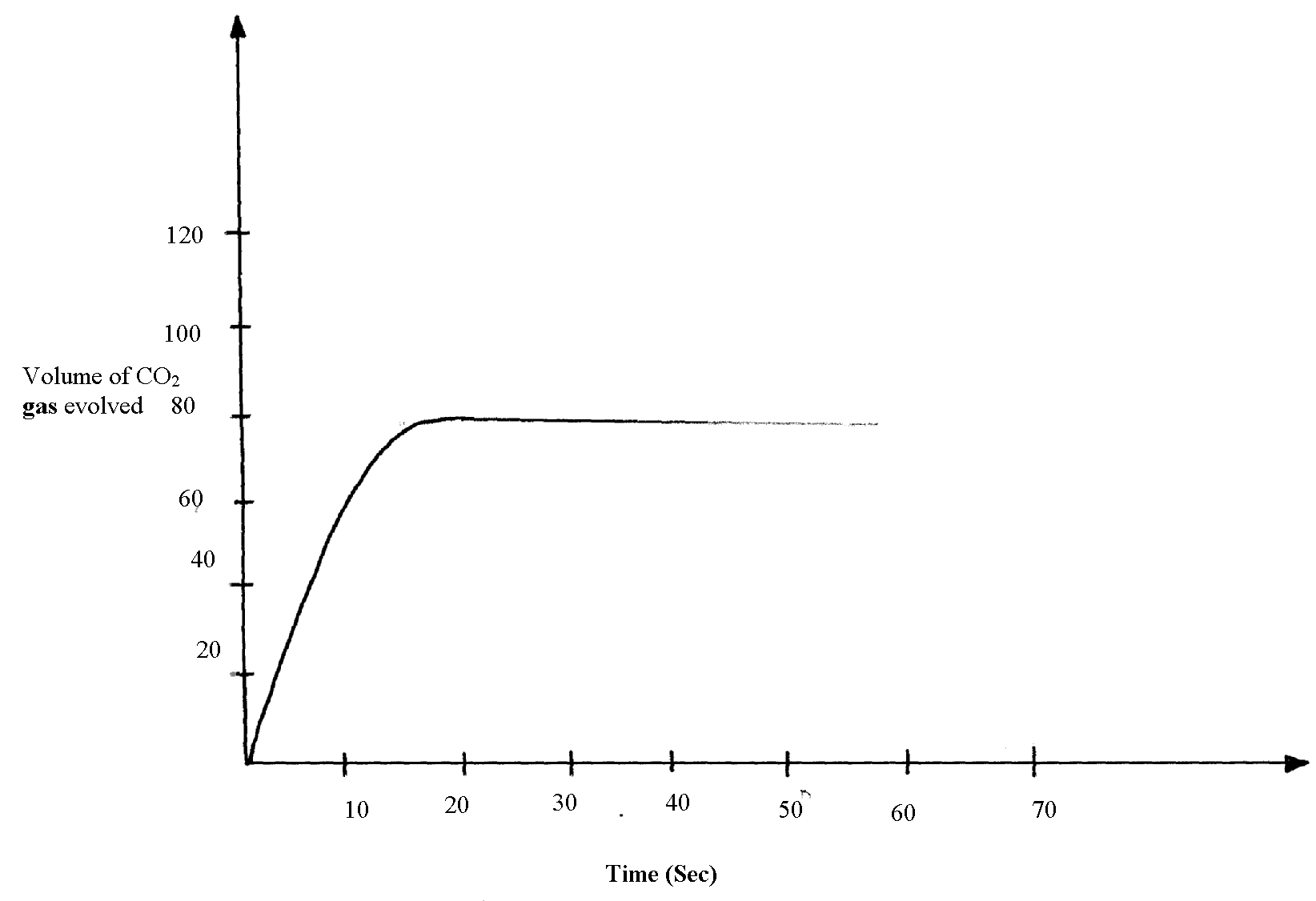             (a) On the same axes, sketch the curve labelled V that would be obtained if Barium carbonate                  was used instead of sodium carbonate. (All conditions remain constant)			20. 	(a) What is meant by activation energy?							   	(b) A certain mass of unground compound X1 reacted with excess dilute hydrochloric acid.                  The volume of carbon (IV) oxide gas liberated was measured after every 20 seconds.                   The results were presented as shown in the graph below:-       	(i) On the same axis, sketch the curve that would be obtained if the experiment was repeated                  using ground compound X1								         	(ii) Explain the shape of your curve in (b) (i) above						22. 	The sketch below shows the rate at which substance T is converted into U. Study it and             answer  the questions that follows:-      	When the equilibrium has been established the two curves become horizontal after sometime.       	 Explain the effect of the amount of the two reactants and products				23. 	Elements A, B, C, and D are not actual symbols, have atomic numbers 19, 9, 12 and 10 respectively.     	(a) Which two elements represent non-metals						   	 (b) Write the formula of the compound formed between elements B and C and identity the                    bond present in the compound								24.  	An equilibrium is established between nitrogen tetra -oxide and nitrogen (IV) oxide as shown below:        	State and explain what happens when temperature is increased	          N2O4(l)  		    2NO2(g)Pale yellow		Red-brown fumes25.      The graph below shows the amount of calcium carbonate and calcium chloride varying            with time  in the reactions:                      CaCO3 (s) + 2HCI (aq)                 CaCl2 (aq) + H20 (g) + CO2 (g)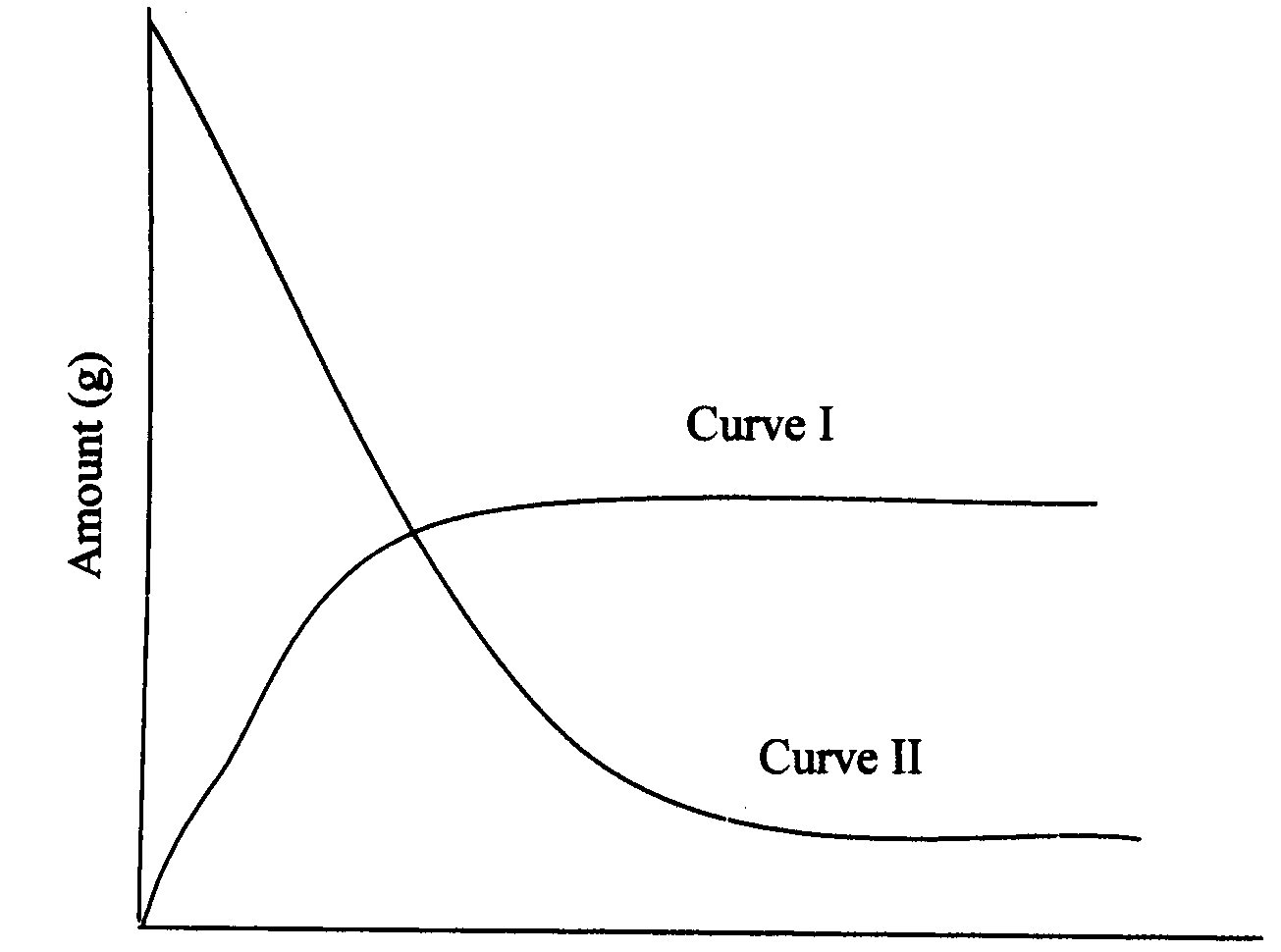        (a) Which curve shows the amount of calcium chloride varying with time? 			(lmk)       (b) Explain why the two curves become horizontal after a given period of time. 		(lmk)       (c) Sketch on the graph how curve II would appear if the experiment was repeated using a            more dilute hydrochloric acid solution							 (lmk)26           State the effect on the equilibrium when;            a) Pressure is increased 									           b) Oxygen gas is added 												6. 	An equilibrium is established between CrO4 and H+ ions as shown below:      	2CrO4 (aq) +  2H+(aq)                                  Cr2O7(aq) + H2O(l)                   (Yellow) 		            (Orange) 27.    	State and explain and explain the observation made when aqueous sodium hydroxide is added             to the equilibrium mixture									28. 	Two experiments were carried out as follows and the volume of hydrogen gas evolved             measured at intervals of 10seconds for 100seconds.            (i)  8cm of magnesium ribbon was added to 1M hydrochloric acid            (ii)  8cm of magnesium ribbon was added to 0.5M hydrochloric acid         Graphs of volume of hydrogen evolved against time were plotted(a) Which of the graph was obtained for reaction (i) above? Explain 					      (b) Explain the general shape of the graph								29.      Bromine dissolves in water forming a brown solution, according to the dynamic             equation below. Br2 (aq) + H2O (l)                         2H+ (aq) + Br-(aq) + OBr-(aq)             State and explain the observation that could be made if a solution of sodium hydroxide             is added to the system								          		 Electrochemistry1. 	The setup below was used to carry out the electrolysis of Magnesium sulphate solution using            inert electrodes. 										      	(i) Name a suitable pair of electrode that can be used in the above process.			      	(ii) State and explain the changes on the concentration of magnesium sulphate solution as                 the process proceeds.									2. 	During purification of copper by electrolysis, 1.48g of copper were deposited when a            current was passed through aqueous copper (II) sulphate for 2 ½ hours. Calculate the            amount of current passed.     	(Cu = 63.5    1Faraday = 96500C)								3 	The diagram below represents a set-up that can be used for the electrolysis of dilute sulphuric acid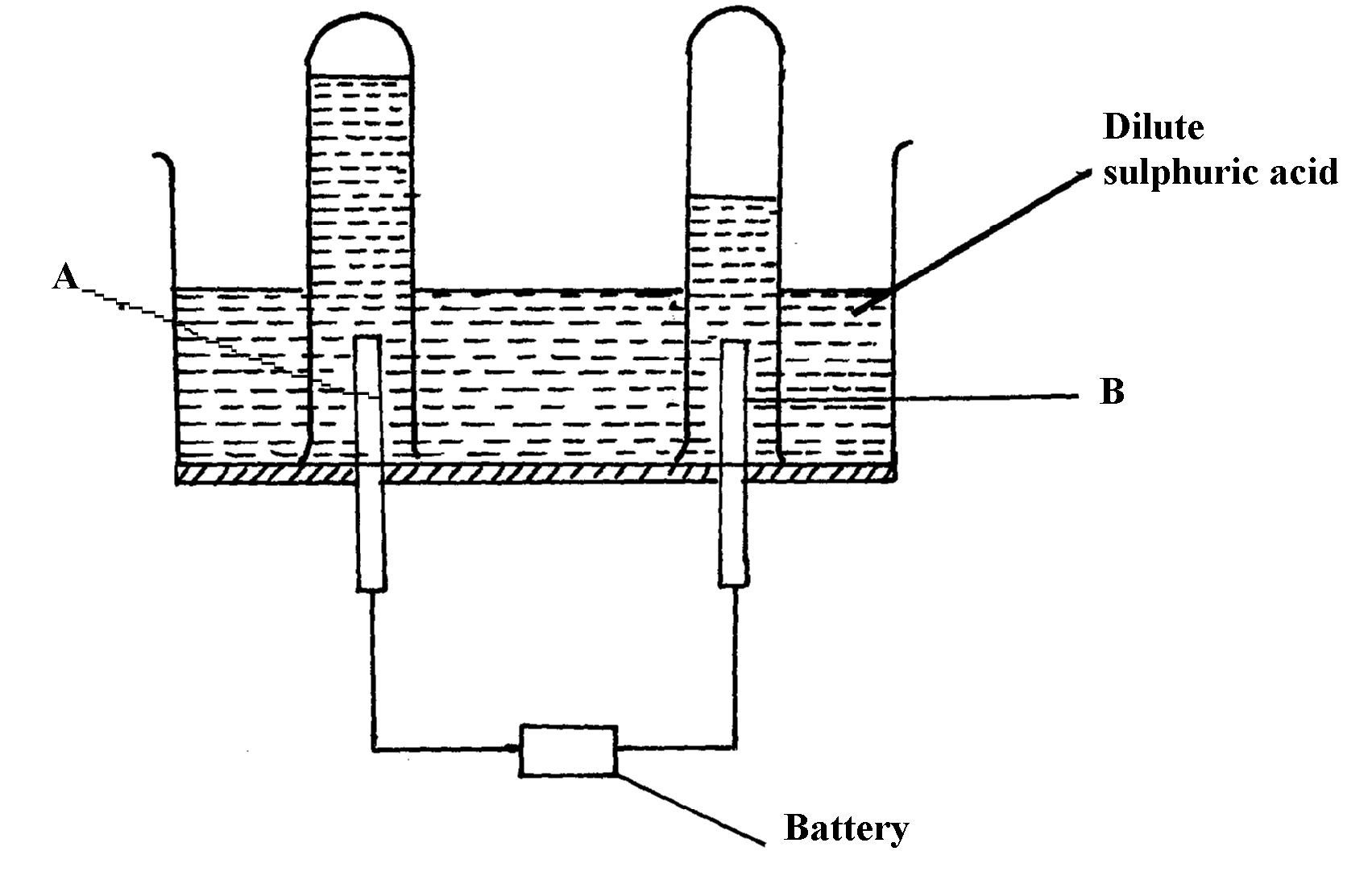 	(a) Name the electrodes A and B    	(b) Write an equation for the reaction taking place at electrode B				   	(c) What happens to the concentration dilute sulphuric acid as the reaction continues?	4.       In  an  electrolysis, a current  of 200A  was passed  through  molten  oxide of  metal  Q              for 58 minutes and 64.8g of the metal deposited. Determine;            i) Charge on metal Q 										             ii) The volume of oxygen gas produced at standard temperature and pressure		              Q = 27      IF = 96500C, molar gas volume stp =22.4dm35.      Consider the reduction potentials below.            Pb2+(aq) + 2e                    Pb(s) = -O.13V          Mg2+(aq) + 2e                   Mg(s) = -O.76V         a) Write the overall Redox reaction that takes place when the above half cells are connected.          b) Determine the Eq value of the above cell.							         (c) Calculate which group of the periodic table is element F?				6. 	An oxide of element F has the following formula:- F2O5    	 (a) Determine the oxidation state of F							 7.     The table below gives elements and their atomic numbers.  Answer the questions that follow:      	Compare the electrical conductivity of sodium and aluminium. Explain		8. 	What mass of Zinc will be deposited from a solution of Zinc (II) Chloride when a current            of 3A is passed through the Zinc (II) Chloride solution during electrolysis for 50minutes?	             (Zn= 65, 1 Faraday = 96500C)								9. 	Study the flow chart below and answer the questions that follow:    	(a) Name gas Q	……………………………………………………………		.    	(b) With the help of diagram, describe how step (V) is carried out				10. 	Nitrogen and hydrogen react reversibly according to the equation:-       	N2(g) + 3H2(g)                    2NH3(g);  DH = -92kjmol-1    	The energy level diagram for the above reaction is shown below:-       	(a) How would the yield of ammonia be affected by:          	    (i) A decrease in temperature								               (ii)  An increase in pressure 								      	(b) How does a catalyst affect reversible reaction already in equilibrium?			       	(c) On the above diagram, sketch the energy level diagram that would be obtained when                   iron catalyst is added to the reaction							11. 	Study the electrode potentials in the table below and answer the question that follow:      	(Letters are not the actual symbols of elements)(Eq /Volts)H2+ (aq) + 2 e-		H(s)	 +0.34Z2+ (aq) + 2e-               Z(s) 	-2.38G+(aq)  + e-                  G (s)         +0.80T2+ + 2e-                T(s)            - 2.87         (a) Which one is the strongest reducing agent?							          (b) Write the ionic equation for the reaction that takes place when Z is dipped in a solution               of G+ ions											           (c) Calculate the Eq cell value of the reaction in 22.(b) above				12. 	When a hydrocarbon was completely burnt in oxygen, 4.2g of Carbon (IV) oxide and 1.71g              of water were formed. Determine the empirical of the hydrocarbon. (H=10    C=12.0   O=16.0)     13. 	During electrolysis of aqueous copper (II) sulphate 144,750 coulombs of electricity were used.      	Calculate the mass of copper metal that was obtained (Cu =64 1Faraday = 96,5000 coulombs)  14. 	Sodium metal reacts with oxygen according to the following equation:-6Na(s) + 2O2(g) 		    Na2O2(s) + 2Na2O(s)    	State one physical and one chemical difference between Na2O2 and Na2O			    	Physical difference   ……………………………………………   	Chemical difference……………………………………15. 	The diagram below shows an electrochemical cell:Give the formula of the possible salt L							(b) On the diagram show the direction of movement of electrons				(c) Write the cell representation								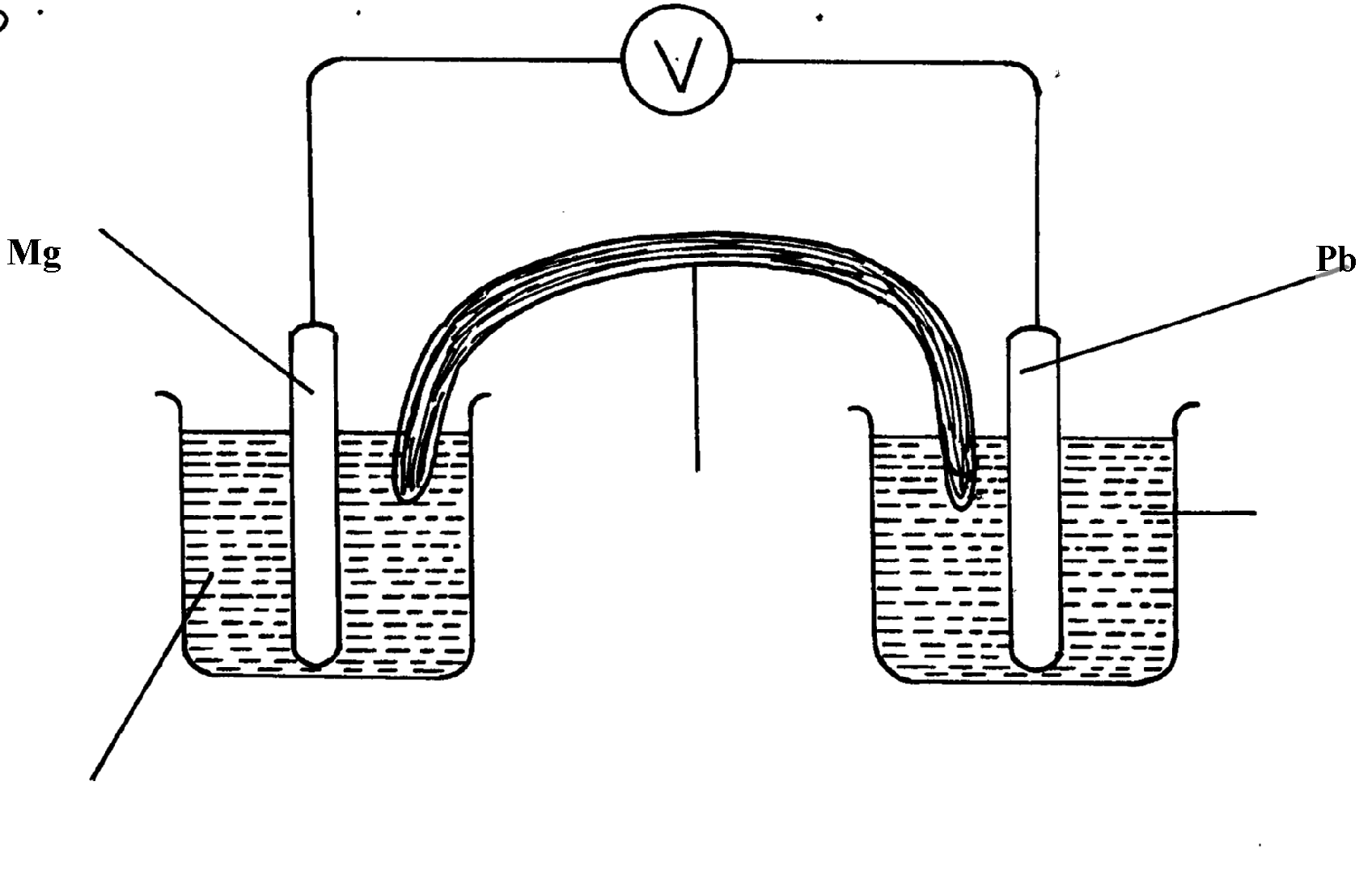 6. 	The reaction blow is a redox reactionMnO4-(aq) + 8H+(aq) + 5Fe2+(aq) 		    )    	(a) Identify the species reduced. Explain					(b) Write the equation for the oxidation reaction						17.	 Consider the cell diagram below         	Cr(s)/Cr3+(aq) // Fe2+(aq)/Fe(s)         Eθ = + 0.30V      	 i) Write the overall cell reaction for the above electrochemical cell				        	ii) Given that Eθ value for Fe2+(aq) /Fe(s) is -0.40V,calculate  the Eθ value for  Cr3+(aq)/Cr(s)  	18. 	(a) Describe the process by which Trichloro fluoromethane Nitrogen is obtained from                  air on a large scale		(b) Study the flow chart below and answer the questions that follow       (i) Identify gas J										        (ii) Using oxidation numbers, show that ammonia is the reducing agent in step VI	        (iii) Write the equation that occurs in step V						        (iv) Give one use of ammonium nitrate							      (c) The table below shows the observations made when aqueous ammonia was added to             cations of elements E, F and G until in excess  (i) Select the cation that is likely to be Zn2+	………………………………		      (ii) Given that the formula of the cation of element E is E2+, write the ionic equation for the             reaction   between E2+ and aqueous ammonia	19. 	a) Study  the  standard electrode  potential  for the half-cells given below and  answer  the  questions  that  follow.(The  letter  do  not  represent the  actual symbols  of the  elements)                                                           				 Eθ VoltsN+(aq) +e-                  N(s)  ;             -2.92J+(aq) + e-                  J(s) ;               +0.52K+(aq) + e-                ½ K2(g) ;         0.00½ G2(g) + e-               G-(aq)   ;        +1.36M2+(aq) + 2e-             M(s)     ;        -0.44       	    i) Identify the strongest oxidizing agents.  Give a reason for your answer 			   	    ii) Which two half-cells would produce the highest potential difference when combined? 	               iii) In the space below draw a complete electro chemical cell of the two-half cells mentioned                      in (ii) above 											20. 	Below is a simplified diagram of the Down’s cell for the extraction of sodium. Study it 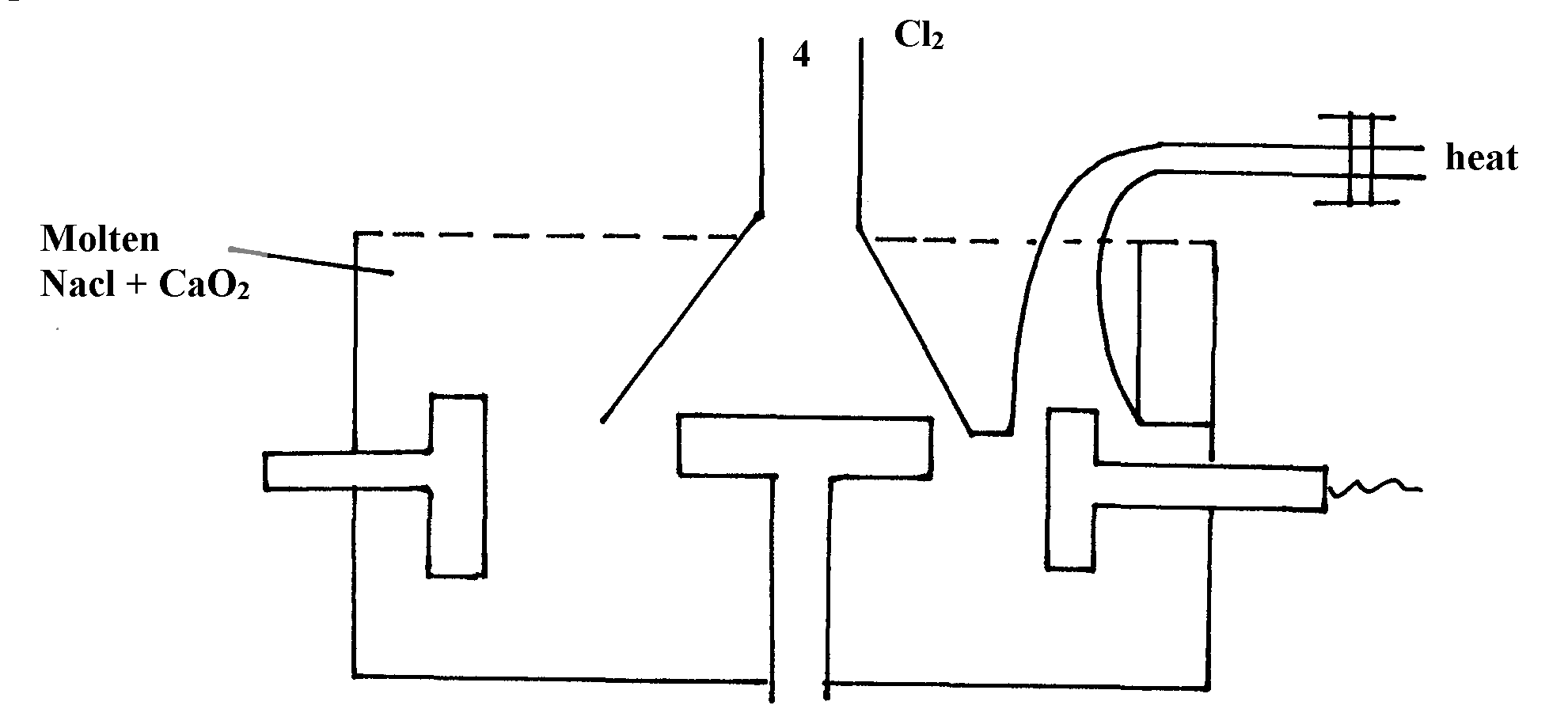              and answer the question that follow:-(i) From which substances are the electrodes made?thode…………………………………………………………….				Anode……………………………………………………………………			(ii) State and explain why sodium chloride is mixed with calcium chloride			(iii) What is the role of the iron gauze								(iv) Write equations for the reaction at :-								     cathode    	anode (v) Which property of sodium makes it possible to collect it as shown?				(b) When a current of 6.42 A was passed through an electrolyte Y2+ ions for 10minutes,        2.74 of Y were deposited      	(i) Calculate the quantity of electricity passed in the experiment				      	(ii) Determine the relative atomic mass of Y (1Faraday = 96000 coulombs)		21. 	(a) The table gives the standard redox potentials for a number of half reactions. Use it to answer        	     the questions that follow:-(Eq/Volts)Zn2+ (aq) + 2e-               Zn(s) 		-0.76Fe2+ (aq) + 2e-               Fe(s) 		-0.44I2+ (l) + 2e-                   2I- (aq) 		+0.54Fe3+ (aq) + e-                 Fe2+(aq) 		+0.77Ag+ + e-                      Ag(s) 		+0.88    	(i) Relative to which half-cell reaction are the above electrode potentials expressed?	       	(ii) Calculate the e.m.f of the cell made up by combining the I2(l) /2I-(aq) electrode and                   Zn2+(aq)/Zn(s)  electrode									    	(ii) Which of the substances listed in the above table is :-          	       I. The strongest oxidising agent								          	      II. The strongest reducing agent								      	(iv) Which substances could be used to convert iodide ions to iodine? Write balanced equations                     for any possible conversions								22. 	a) The standard  electrode potential for the  elements chlorine  and magnesium are:-             	Cl2(g) + 2e-                          2Cl-(aq)   Eθ + 1.36V             	Mg2+(aq) + 2e-                    Mg(s)        Eθ - 2.36V            i) Which one of the two elements will act as an oxidizing agent? Explain. 			           ii) Calculate the electromotive force of a cell where the overall reaction is:-                    Cl2(g) + Mg(s)                          MgCl2(s)  							       	b) The table  below  gives  the  reduction  standard  electrode  potentials  for  divalent  metals.                  The letters are not their actual symbols. Use them to answer the questions that follow:-             i) Select two metals whose half cells can produce the highest voltage when connected.	              ii) Draw a well labelled diagram of electrochemical cell formed by half-cells of metals P and Q              iii) Calculate the voltage produced by the cell in (ii) above 					   	 c) When nitrate solution of a certain metal X was electrolysed, 1.174g of metal X was                   deposited by a current of 4 amperes flowing  for 16minutes. Determine the formula of                   the metal nitrate.     (1F= 96,500, R.A.M of X= 59) 									23. 	Study carefully the information given below and answer the questions that follow:-(a) Identify the substances represented by the letters						Give equations for the reactions in which:-    (i) Substance B is formed from the solution of A on electrolysis				    (ii) Substance B is formed from solution A when reacted with E				(c) Give one use of gas C										(d) Name the ion responsible for the deep blue solution						24. 	(a) Study the standard electrode potentials for the elements given below and answer the questions          	      that follow. The letters do not represent the actual symbols of the elements                        								Eq	Q       +  2e- 		           2Q- (aq)  		+2.87	R2(g) + 2e- 			2R-(aq) 	+1.36	S2+ (aq) + 2e- 			S (s) 		+ 1.23	2T+(aq) + 2e- 			T2(g) 		0.00	U2+(aq) + 2e- 			U(s) 		-0.13	V2+(aq) + 2e- 			V(s) 		-0.76  	    (i) What is the Eq value of the weakest reducing agent?					   	    (ii) Which element is likely to be hydrogen? Give a reason for your answer		    (iii) Draw a diagram for the cell that would be obtained when the half cell of elements             S and V  are combined 								    	    (iv) Calculate the e.m.f of the electrochemical cell in a (iii) above 	(b) The diagram below represents the electrolysis of dilute sulphuric (VI) acid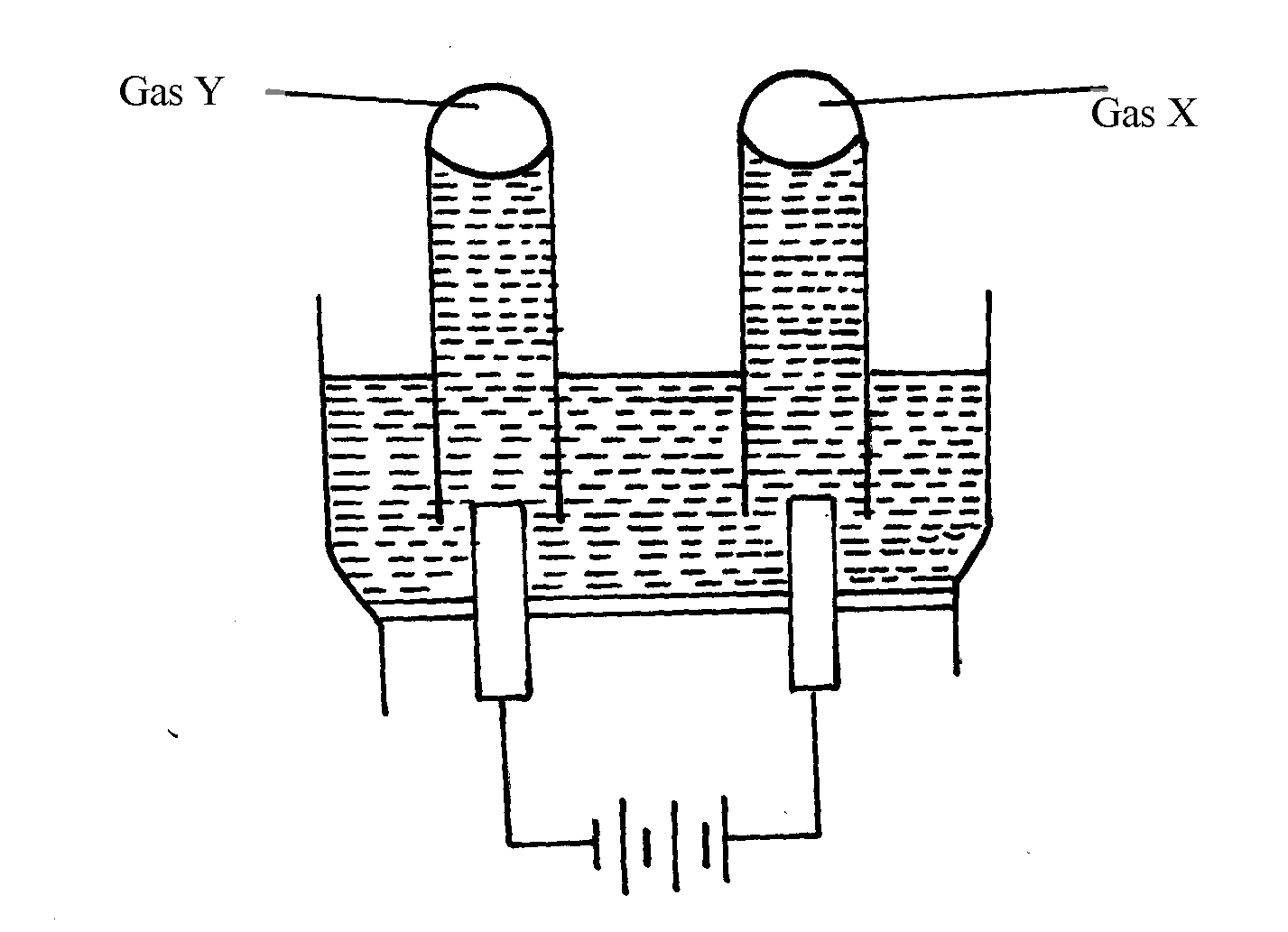 (i) Name the gases X and Y									         	(ii) Write ionic equation for the formation of gas X						         (iii) At what electrode does reduction take place? Explain your answer 			         (iv) Name the most suitable electrodes for this experiment. Explain your answer		25. 	The flow chart below shows an analysis of mixture R that contains two salts. Study it             and answer the questions that follow:-     	(i) Write two ionic equations for the reactions between the cation in filtrate X and aqueous                  ammonia  (Ammonium hydroxide)until in excess						     	(ii) What conclusion can be drawn from Step IV only? Explain 				     	(iii) What observation would indicate the presence of a NO3- ion in step I?			     	(iv) Write the formula of the anion in residue V. Explain					    	(v) Suggest the identity of the cation present in solution Z					    	(vi) Name the two salts present in mixture R							26. (a) The set-up below was used in the electrolysis of copper II nitrate solution:         (i) What is electrolysis?									     	(ii) Show the anode and cathode on the diagram						     (iii) Explain how you would confirm gas P							(iv) Write the equation for the reaction occurring at					             (a) Anode
             (b) Cathode(v) State two changes that occur on the electrolyte after the experiment			 (b) Below are the standard electrode potentials for electrodes B and D       B2t(aq) + 2e- 		B(s) 	– 2.92V       D2t(aq) + 2e- 		D(s) 	+ 0.34V       (i) Identify the electrode which is ;								         (a) The least reducing agent         (b) The strongest oxidizing agent     (ii) Calculate the e.m.f of the cell formed when the two electrodes are connected		    (iii) Write a cell representative for the cell above						27.	 A typical electrolysis cell uses a current of 40,000 amperes. Calculate the mass (in Kg of aluminium   produced in one hour).  (Al = 27) (Faraday = 96500Coloumbs )28. 	A strip of copper metal was immersed into a nitrate solution of metal Q overnight. Use the        	information below to answer questions that follow   	(a) State the observations made at the end of the experiment 				    	(b) Give a reason for the observations made in (a) above					     	(c) Calculate the e.m.f of the cell above							29. 	(a) Excess marble chips (Calcium carbonate) was put in a beaker containing 150cm3           of dilute hydrochloric acid. The beaker was put on a weighing balance and the total             loss in mass recorded after every two minutes as shown in the table below:    		(i) Why was there a loss in mass?								  	(ii) The average rate of reaction was faster between 0 and 2 minutes than between                  6 and 8 minutes.   Explain why								  	(iii) State one way in which the rate of reaction can be increased				(iv) When aqueous sodium sulphate was added to contents of the beaker, a white precipitate         was formed;       	    (I) Identify the white precipitate ………………………………………………………	        	    (II) Name one use of the substance named in (iv) (I) above				b) A student performed the following experiment with an intention to extract calcium metal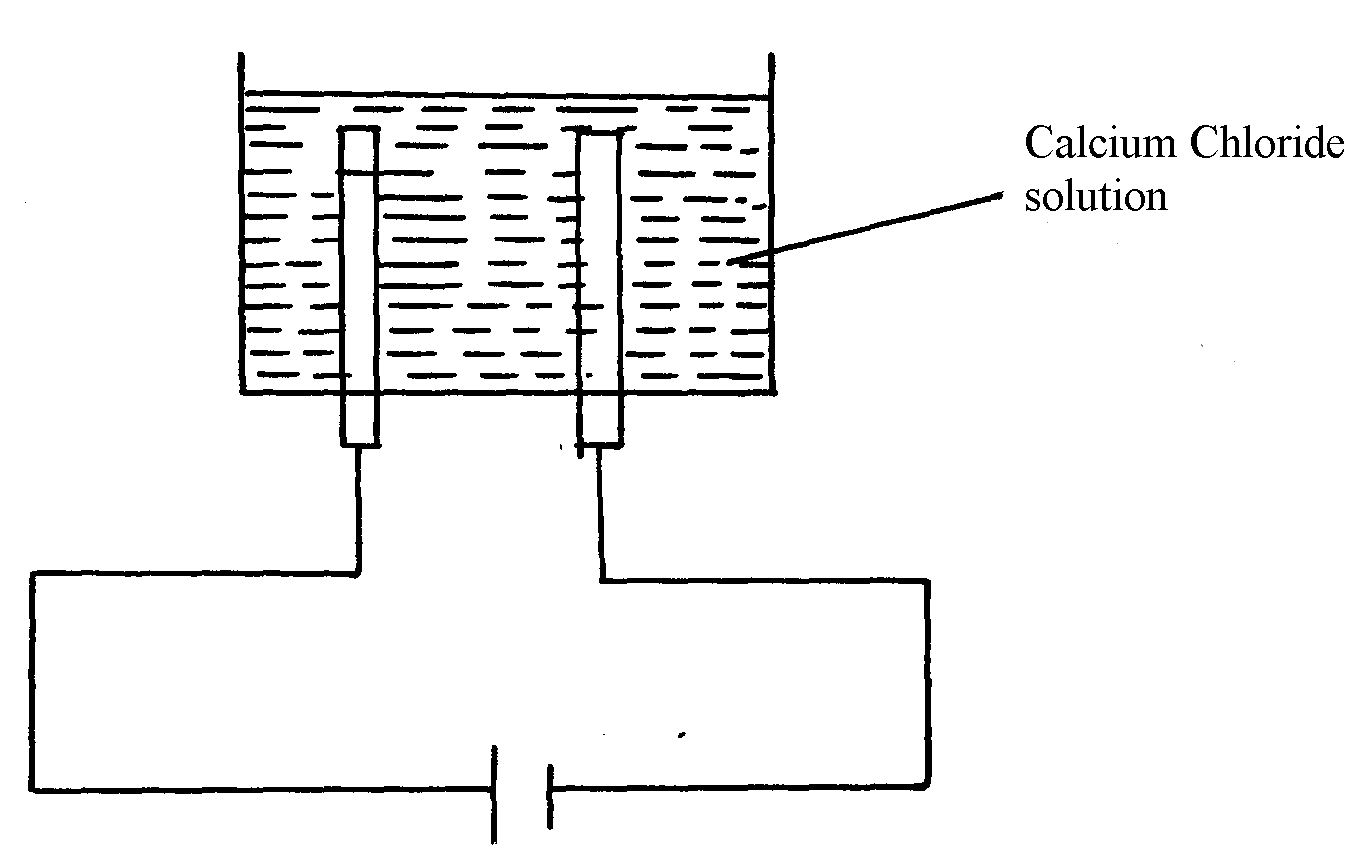 (i) The student was surprised that no calcium was produced in the experiment. Explain       why no calcium was produced									(ii) Write the equation for the reaction that occurred at the anode if the solution was concentrated  	(iii) The electrolysis involved passing an electric current of 4A for one hour. Calculate the mass of                   the product at the anode. (1Faraday = 96500C, Cl =35.5, H = 1.0, O =16, Ca = 40)	30. 	Cheptoo set-up some apparatus as shown in the diagram below:-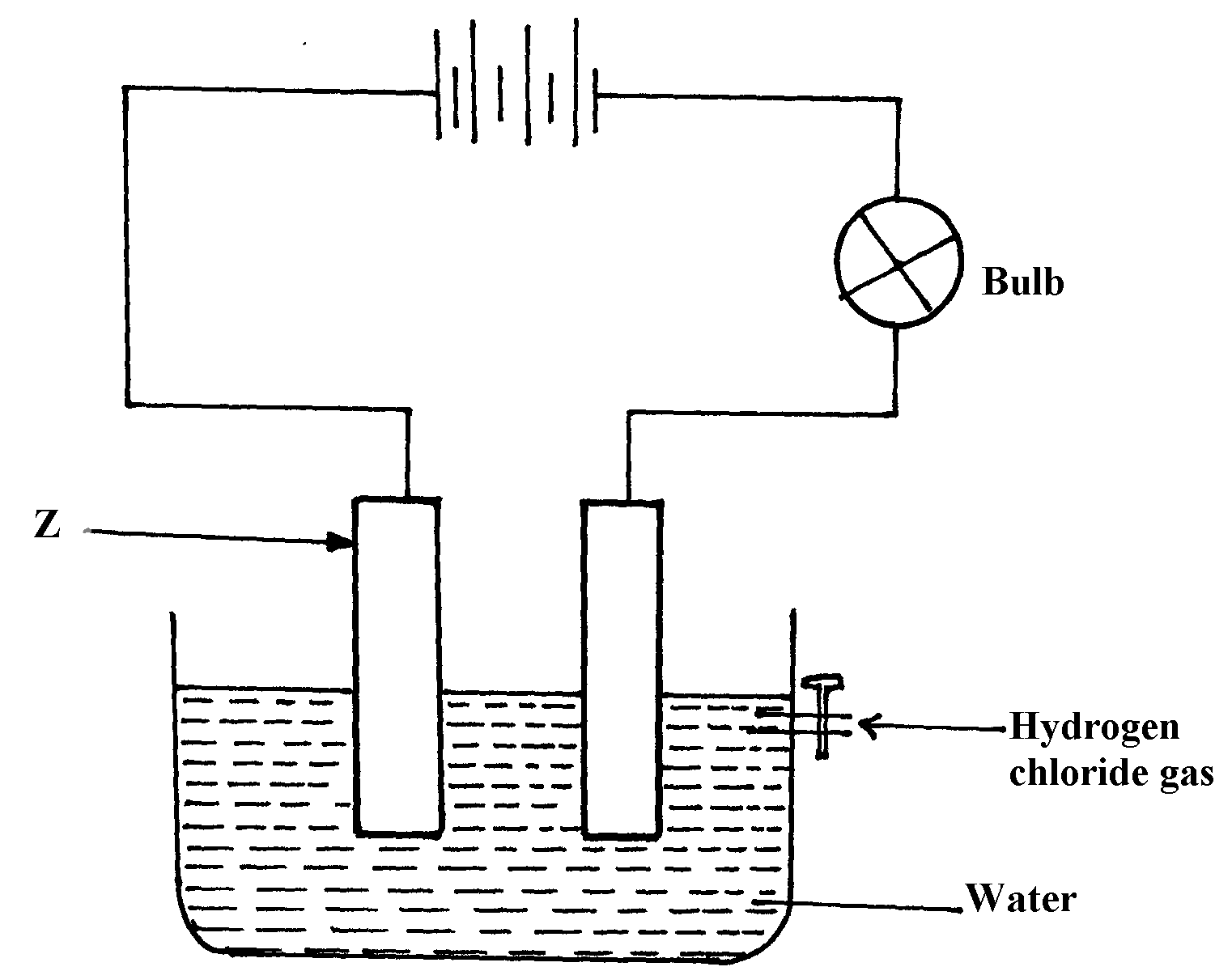     	At the start of the experiment, the bulb did not light:-(a) State and explain the observation made when the tap was opened to allow the hydrogen       chloride gas through the water for about 20 minutes					 	(b) Write the chemical equation for the reaction that took place at the cathode		    31.  	Metals K and N were connected to form a cell as shown in the diagram below. Their reduction          	     potentials are as shown below:K+(aq) / K(s) º - 0.17VN+(aq) / N(s) = + 1.1 6V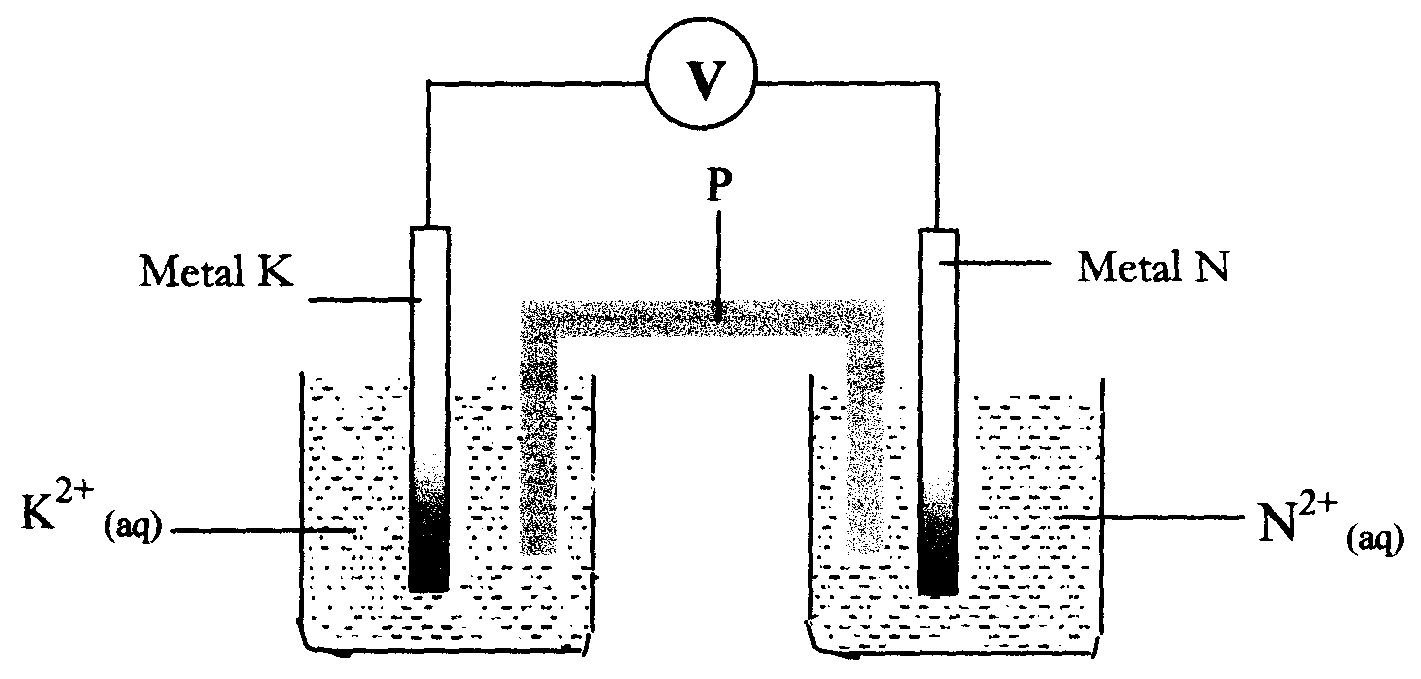      	 I. Write the equation for the half-cell reaction that occurs at       	 	Metal K electrode									      	 	Metal N electrode 									     	II Identify P and state its role in the above setup       		(i). Identity of P 									       		(ii) . Role of P in the setup. 								III. On the diagram, show the flow of 							       		I. Electrons      		II. Current.IV Calculate cell potential (E) for the cell represented in the setup above 			32. 	(a) The diagram below shows a Zinc –copper cell.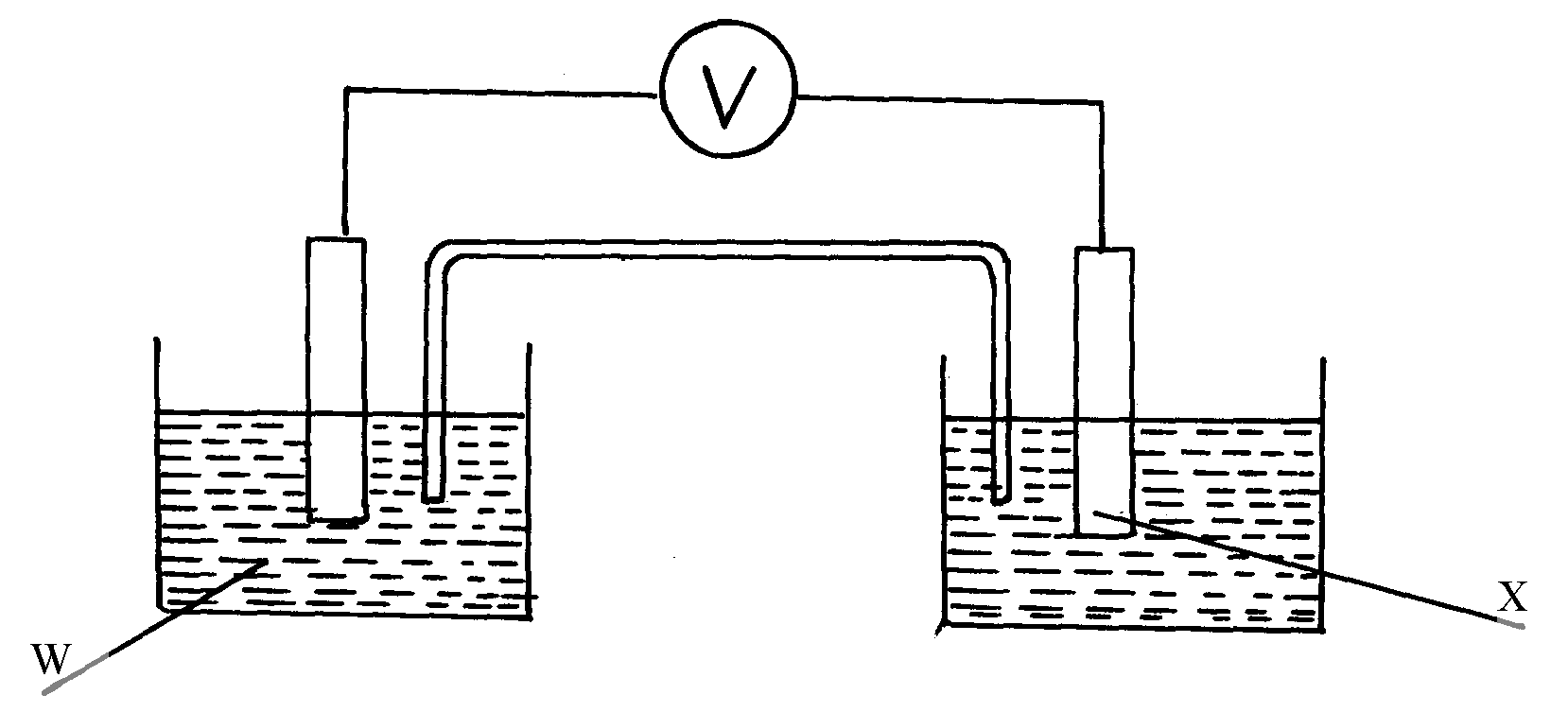 (i) Given the standard electrode potential of Zinc is -0.76V and that of copper is +0.34V, suggest;     (i)The identity of W	…………………………………………………………………....	  (ii) The identity of X	……………………………………………………………………  .(iii) The equation for the overall cell reaction							(iv) The reading on the voltmeter									 (b) Sodium hydroxide may be manufactured by the electrolysis of brine as in the diagram below:-(i) State the chemical name of brine								(ii) Write the equations for the reactions are the electrodes	    		Anode											    Cathode 										(iii) Explain how sodium hydroxide is obtained from the product of this process		 33.	 A typical electrolysis cell uses a current of 40,000 amperes. Calculate the mass (in kilograms)                  of aluminium produced in one  hour   (Al=27, 1Faraday=96,500 coulombs) 	 	34.	 The reaction between ammonia and oxygen to form Nitrogen (II) oxide is highly exothermic                 4NH3(g) + 5O2(g)                     4NO(g) + 6H2O(g)   	    The reaction is carried out in presence of platinium-rhodium catalyst at 1173k and a pressure                of 911.952k pa.   	 i) Explain how  each  of  the  following  would affect  the  yield of  Nitrogen(II)  oxide  gas:       	    a) Reduction in pressure 									       	    b) Using a more efficient catalyst 			35.	 The following table shows the standard reduction potentials of some half cells. Study the               table and refer to it to answer the questions that follow; 	Half reaction					    Eθ volts	P4+(aq) + e-                                 P3+(aq)                  +0.61	Q3+(aq) + e-                                Q2+(aq)                  +0.77	R2(g) + 2e-                                    2R-(aq)                  +0.54	S2+(aq) + 2e-                            S(s)                           -0.44          T2+(aq) + 2e-                             T(s)                            -0.74  	a) Identify the strongest oxidizing agent								b) Which substance would be used to oxidize R- ion to the atom R					c) Study the cell represented below;										T(s) / T2+(aq)// S2+(aq)/ S(s)	i) Identify the electrodes									            ii) Write equations for the reaction taking place in each half- cell					iii) Determine the cell equation and the electromotive force (e.m.f) of the cell represented in                 (c) above												iv) In which direction does the electrons flow in the external circuit of the cell whose e.m.f                is determined in (iii) above										d) A steady current of 2.5A was passed for 15 minutes through a cell containing divalent ions                 M2+. During this process 0.74g of metal M was deposited (IF = 96500C) 	i) Calculate the quantity of electricity passed in this cell					          ii) Determine the relative atomic mass of M							36. 	The following table shows the standard reduction potentials of some half cells.              Study the table and refer  to it to answer the questions that follow; 	Half reaction					    Eθ volts	P4+(aq) + e-                                 P3+(aq)                  +0.61	Q3+(aq) + e-                                Q2+(aq)                  +0.77	R2(g) + 2e-                                    2R-(aq)                  +0.54	S2+(aq) + 2e-                            S(s)                           -0.44          T2+(aq) + 2e-                             T(s)                            -0.74  	a) Identify the strongest oxidizing agent								b) Which substance would be used to oxidize R- ion to the atom R					c) Study the cell represented below;										T(s) / T2+(aq)// S2+(aq)/ S(s)	i) Identify the electrodes									           ii) Write equations for the reaction taking place in each half- cell				(2 mksiii) Determine the cell equation and the electromotive force (e.m.f) of the cell represented                    in (c) above											iv) In which direction does the electrons flow in the external circuit of the cell whose e.m.f                is determined in (iii) above										d) A steady current of 2.5A was passed for 15 minutes through a cell containing divalent ions                 M2+. During this process 0.74g of metal M was deposited (IF = 96500C) 	i) Calculate the quantity of electricity passed in this cell					          ii) Determine the relative atomic mass of M							37. 	In the equation below identify the reagent that acts as an acid in the   forward reaction. 	            Give a reason for your answer.								 	          NH4+(aq) + H2O(l)                     NH3(aq) + H3O+(aq)38.    A student set up the experiment shown below. Study it and answer the questions that follow.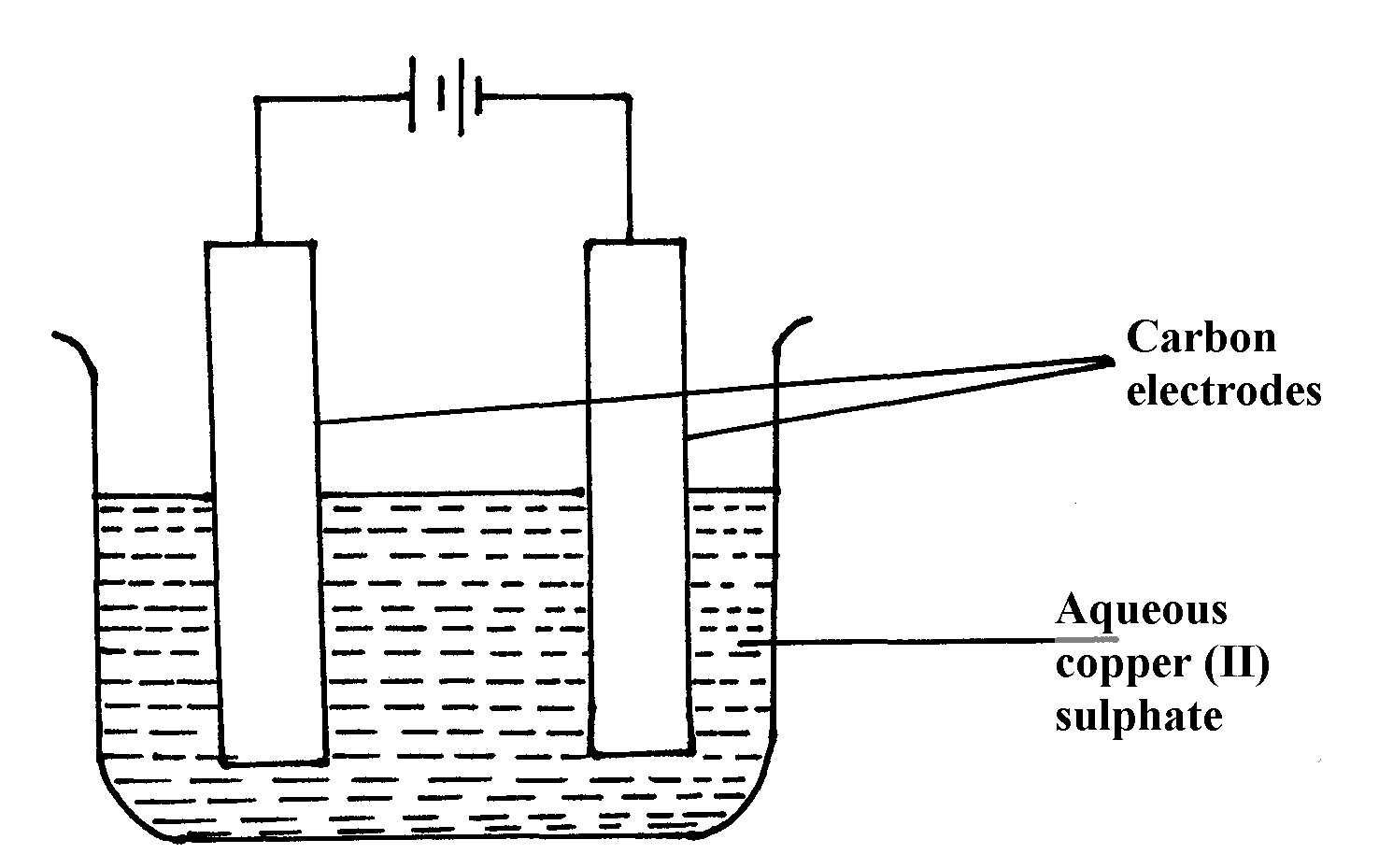      	a) State any two observations the student made during the experiment 		      	b) Explain what happens to the pH of the resultant solution at the end of the experiment 39. 	Copper (II) sulphate solution was electrolysed using copper electrode. A Current of 0.5A was              passed for 64.3 minutes and  a mass of 0.64g of copper was  deposited.          (Cu = 63.5)       	a) Which electrode decreased in mass during electrolysis? Explain 	b) Calculate the quantity of charge needed to deposits 1 mole of copper 			40. 	State and explain what is observed when crystals of iodine are heated gently		41. 	(a) State Faradays First Law of Electrolysis							 (b) Calculate the volume at s.t.p of hydrogen evolved when 2A of electricity are passed        through  dilute sulphuric acid for 2hours. (Molar gas volume at s.t.p = 22.4dm3, one Faraday= 96500coulombs)42. 	The following is an equation for the reaction between ammonia and water              NH3(g) + H2O(l)                       NH+4(aq) + OH-(aq)    	(a) Name the base in the backward reaction		43. 	The common ores of Zinc are zinc blende and calamine:-    	(i) Give the chemical formula of Zinc blende							    	(ii) Explain how the pollution caused by large scale extraction of Zinc can be reduced by                   having a fertilizer plant close to it								44. 	The oxides of calcium and phosphorous react as shown below:-6CaO(s) + P4O10(s) 		2Ca3(PO4)2(s)    	(i) Give a reason why these substances react and yet both are oxides			   	(ii) Work out the oxidation state of phosphorous in P4O10					(iii) State one use of Ca3(PO4)2								45. 	The standard hydrogen electrode is used as the reference electrode. Some of the difficulties in       	using hydrogen gas as an electrode are:- Hydrogen is a gas at 25oC- Hydrogen does not conduct electricity-The half-cell reaction, 2H+(aq) + 2e-          H2(g) is slow and takes long to reach equilibrium.  	 Explain how these difficulties are solved in the standard hydrogen electrode		46. 	The following are electrode potentials of the half cells					          Half cell 	Eθ voltsM(aq) /M(s)	-0.76C2+(aq) / C(s) 	– 0.34   	 (a) Calculate the potential difference of the following cell. 					           M(s)/M2t(aq) // C2t(aq)/C(s)47. 	(a) Name two types of isotopes of phosphorous                                                                                      	(b) Explain why phosphorus is stored in water and not in oil like sodium			          48. 	Use the cell representation below to answer the questions that follow:-X(s) /X3+(aq) //W2+(aq) /W(s)     	(a) Write the equation for the cell reaction above						     	(b) If the e.m.f of the cell is 0.30V and Eq value for W2+/W is -0.44volts, calculate                 the Eq for X3+(aq) /X(s)									49. 	The following diagram represents the electrolysis of dilute sodium chloride solution using inert       	electrodes      	Determine the electrode at which different electrolytic products would be produced if the solution is electrolysed for several hours. Explain						    50. 	Complete the following redox equations by adding the correct number of electrons on either reactant or  product side of the redox equations:-(a) ClO-3(aq) + 6H+(aq) 		Cl2(g) + 3H2(l)						(b) NO-2(aq) + H2O(l) 			NO-3(aq) + 2H+(aq)					51. 	The following are standard reduction potentials;  Rewrite the Eq values of the above half-cells using iron as a reference electrode		52. 	Calculate the mass of metal J that would be dissolved at the anode when a solution of J (III)        	nitrite is electrolysed using a current of 1.5amperes for 15minutes  (1 Faraday = 96,500C; J = 52)	53.      Consider the following standard electrode potentials:        	 Sn2+(aq) + 2e-                     Sn(s)        +0.144v         	Fe2+(aq) + 2e-                      Fe(s)        - 0.44v         	Zn2+(aq) + 2e-                      Zn(s)       - 0.76vSome modern cars are made from steel coated with other metals. Using this data above state         	and explain the best suited metal for coating steel						 Metals1. 	The following diagram represents extraction of sodium by the Down’s cell       (a) Why is the anode made of graphite in this case instead of steel which is a better conductor              of electricity?											      (b) How are the electrolytic products separated from reacting?					      (c) Give reasons why large quantities of electricity is required for this process			2.     a) Give  one  environmental hazard  associated with the  extraction of zinc  metal 		           b) Suggest one manufacturing plant that can be set up near zinc extraction plant. Give                reasons for your answer 									           c) What properties of aluminium and its alloys make it suitable for use in making aircraft parts  3. 	Aluminium is used in making overhead cables. State two properties of aluminium that             makes it suitable for this use									4. 	The stages shown in the following diagram can be used to extract zinc from its oxide:-       	Name the stage and the process taking place in it:-						      Name each sage and the process taking place in it:					       Stage 1............................................................................................................................       Stage 2............................................................................................................................       Stage 3...................................................................................................................................5. 	Study the flow chart below and answer the questions that follow:    	(a) Name gas Q	……………………………………………………………		.    	(b) With the help of diagram, describe how step (V) is carried out				6. 	Name the following compounds using IUPAC system    	(i) CCl4											    	(ii) HOCl											7. 	Study the information provided:-(a) Explain why the melting point of the oxide of W is lower than that of the oxide of Z	8. 	The flow chart below shows steps used in the extraction of zinc from one of its ores.       	(a) Name the process that is used in step 2 to concentrate the ore				     	(b) Write an equation for the reaction which takes place in step 3				     	(c) Name one use of lead									9. 	Name the chief ores from which the following metals are extracted          a)Aluminium  ……………………………………………………………………	       	b) Copper   	………………………………………………………………………    10.  The diagram below represents the second stage in extraction of aluminium metal        	i) On the diagram label the: Anode, cathode and the electrolyte region 			       (s)       	ii) The melting point of aluminium oxide is 2054ºC, but the electrolysis is carried out at between            	     800-900ºC             	a) Why is the electrolysis not carried out at 2054ºC 					           	 	b) What is done to lower the temperature? 						      	iii) The aluminium which is produced is tapped off as a liquid .What does this suggest about its                   melting points? 										11. 	The extraction of aluminium from its ore takes place in 2 stages. Purification stage and electrolysis  stage. Below is set-up for the electrolysis stage:-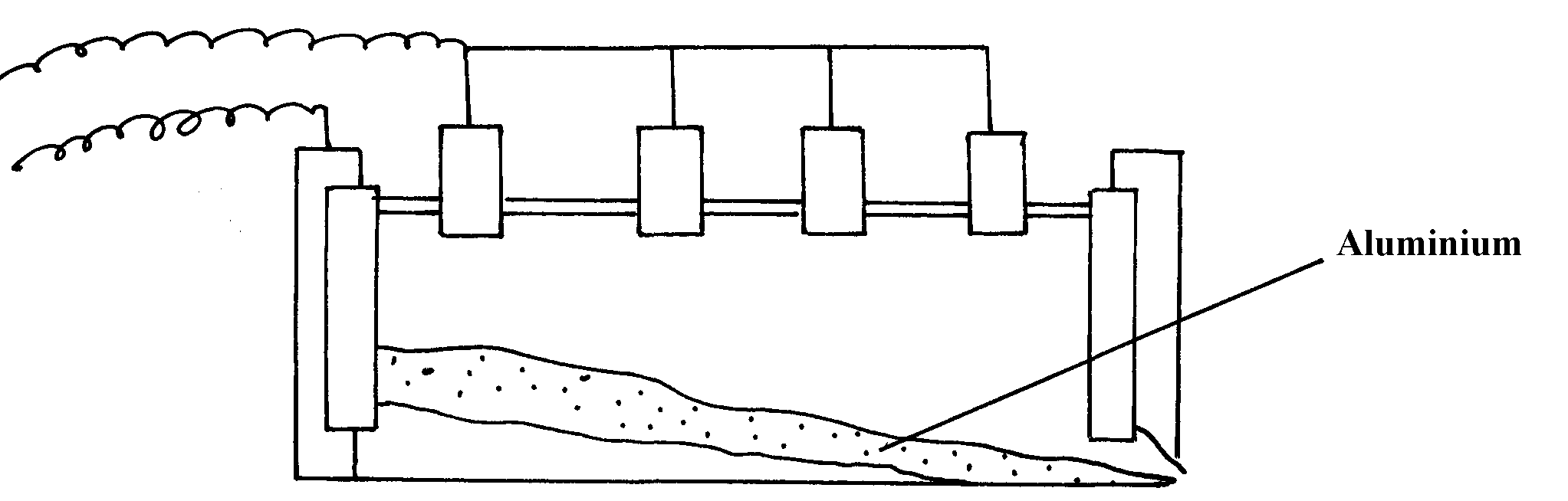  	(a) (i) Name the chief ore from which aluminium is extracted					           (ii) Name one impurity which is removed at the purification stage				   	(b) (i) Label on the diagram each of the following:-           I – Anode           II- Cathode           III- Region containing electrolyte       (ii) The melting point of aluminium oxide is 2054oC but the electrolysis is carried out at between              80oC  and 900oC            I. Why is not carried out at 2050oC 								         II. What is done to lower the temperature			12. 	Aluminium is the most abundant metal in the earth crust and it is widely extracted for             its wide range of uses.    	(i) Name one major ore of aluminium and give its formula					     	(ii) Name two main impurities found in the ore							     	(iii)Aluminium oxide is heated first before it is electrolysed. Explain				  	(iv) Electrolysis of aluminium oxide is done as shown below: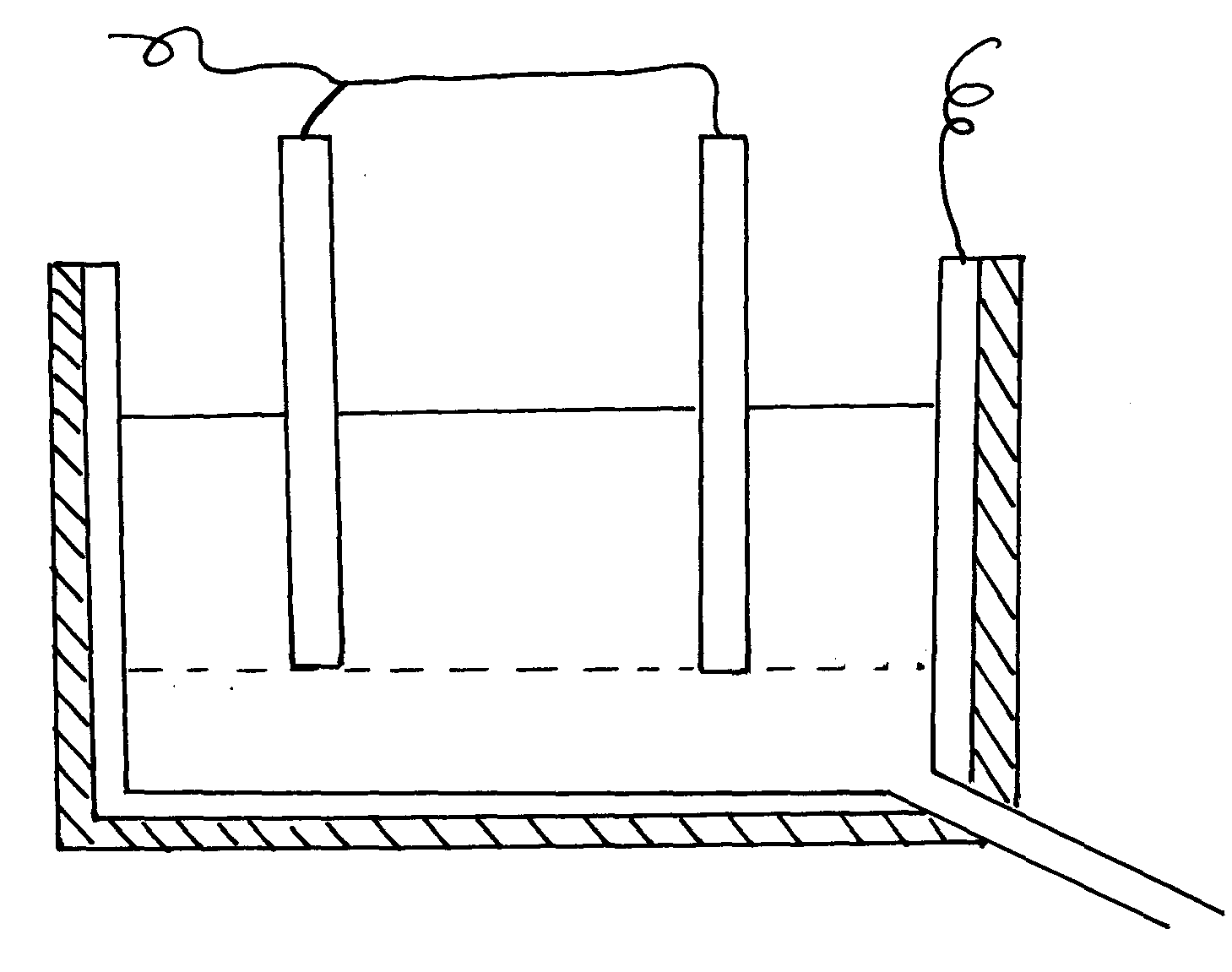 (a) Identify the anode and cathode on the diagram						(b) What is the role of electrolyte in the extraction ?						(c) Write half equations for the reactions that occur at the anode and cathode			   	(d) State two uses of aluminium								13. 	The diagram below is a flow chart for the extraction of copper. Study it and answer the questions        	that follow:   	(a) Write the formula of the major ore of copper metal					   	(b) Name process II										  	(c) Give an equation for the reaction that occurs in stage III				(d) Explain what happens in stage IV								(e) Write half cell equations occurring at the anode and cathode in stage VII		  	(f) Draw a simple diagram showing the set-up that is used in electrolytic purification                  of copper	  										            (g) A green rocky materials suspected to be the ore malachite CuCO3. Cu (OH)2. 14. 	The flow chart below illustrates the extraction of Zinc. Study it and answer the questions that follow:    	a) Name:-        	i) Gas Q	.............................................................................				        	ii) Liquid R .....................................................................................................................	      	(iii) Residues S	..............................................................................................................     	b) Name the sulphide ore used								    	c) Before the ore is roasted, it is first concentrated;(i) Explain why it is necessary to concentrate the ore					(ii) Explain briefly the process of concentrating the ore					   	d) Write an equation for the reaction that takes place in the:-  (i) Roaster											 (ii) Reaction chamber										(e) (i) Name one major impurity present in the sulphide ore used				      	     (ii)  Write an equation to show how the impurity in (e)(i) above is removed		               	f) Given that the sulphide ore contains only 45% Zinc sulphide by mass, calculate :         (i) The mass in grams of Zinc sulphide that would be obtained from 250kg of the ore.	         (ii) The volume of Sulphur (IV) oxide that would be obtained from the mass of sulphide               ore at room temperature and pressure	               (Zn = 65.4, S = 32.0, O= 16.0, I mole of gas occupies 24.0 liters at r.t.p)		15.	 The flow chart below represents the extraction of zinc from its ore and a by-product used in the      	 manufacture of  sulphuric (VI)acid. Study it and use it to answer the questions that follow:-      	a) Name;                 i) The suitable zinc ore used.								                 ii) The main impurity in the ore 								   	b) Describe how zinc ore is concentrated						            c) Write an equation for the reaction taking place in the roasting furnace			     	d) Describe what happens in the reduction chamber 						    	 e) Identify substances:-                 W…………………………………(½mk)      M…………………	(½mk)   	f) Write the equation for the reaction that occurs in chamber N. 				g) Explain why sulphur (VI) oxide is not dissolved directly in water			 h) Explain the danger caused by this process to the environment 										(2 marks)16. 	The diagram below is for extraction of Aluminium from its ore. It takes place in stages.             Use it to answer the questions that follow:-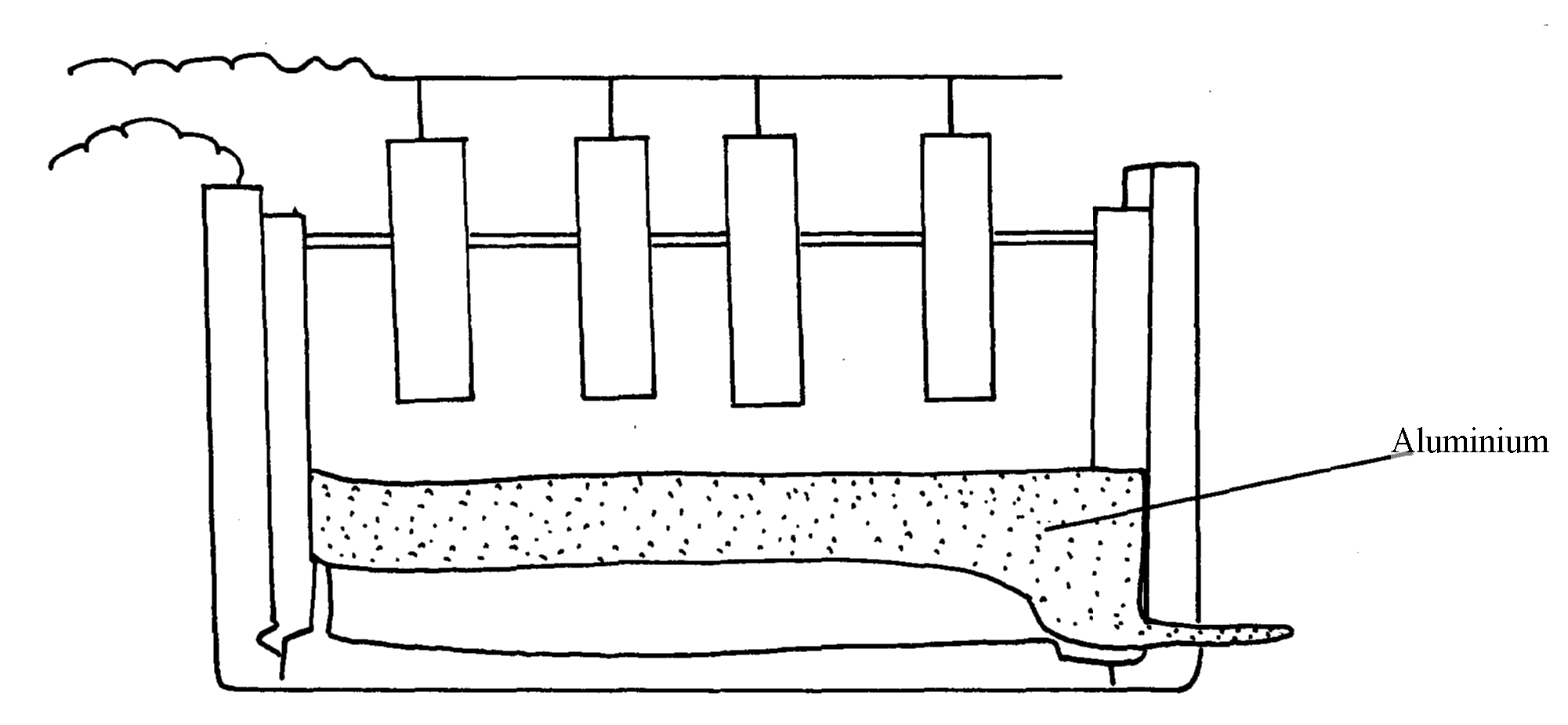 (a) Name the two stages mentioned above 							*    	 (b) Name:-                  (i) The ore from which Aluminium is extracted                 (ii) The impurities removed during the extraction of Aluminium				*  	(c) On the diagram label:-      	      (i) The electrodes										*    	     (ii) The region containing the electrolyte							*(d) Molten cryolite is added to Aluminium Oxide during extraction. Explain		*17.  	A current of  3A was passed through fused aluminium oxide for 10minutes. Calculate                  the mass of Aluminium obtained at one electrode (Al = 27.0, IF = 96500C)		*18. 	(a) Name one ore that can be used to commercially extract Zinc metal			     	(b) The flow chart below illustrates the extraction of zinc and preparation of zinc sulphate                     crystals.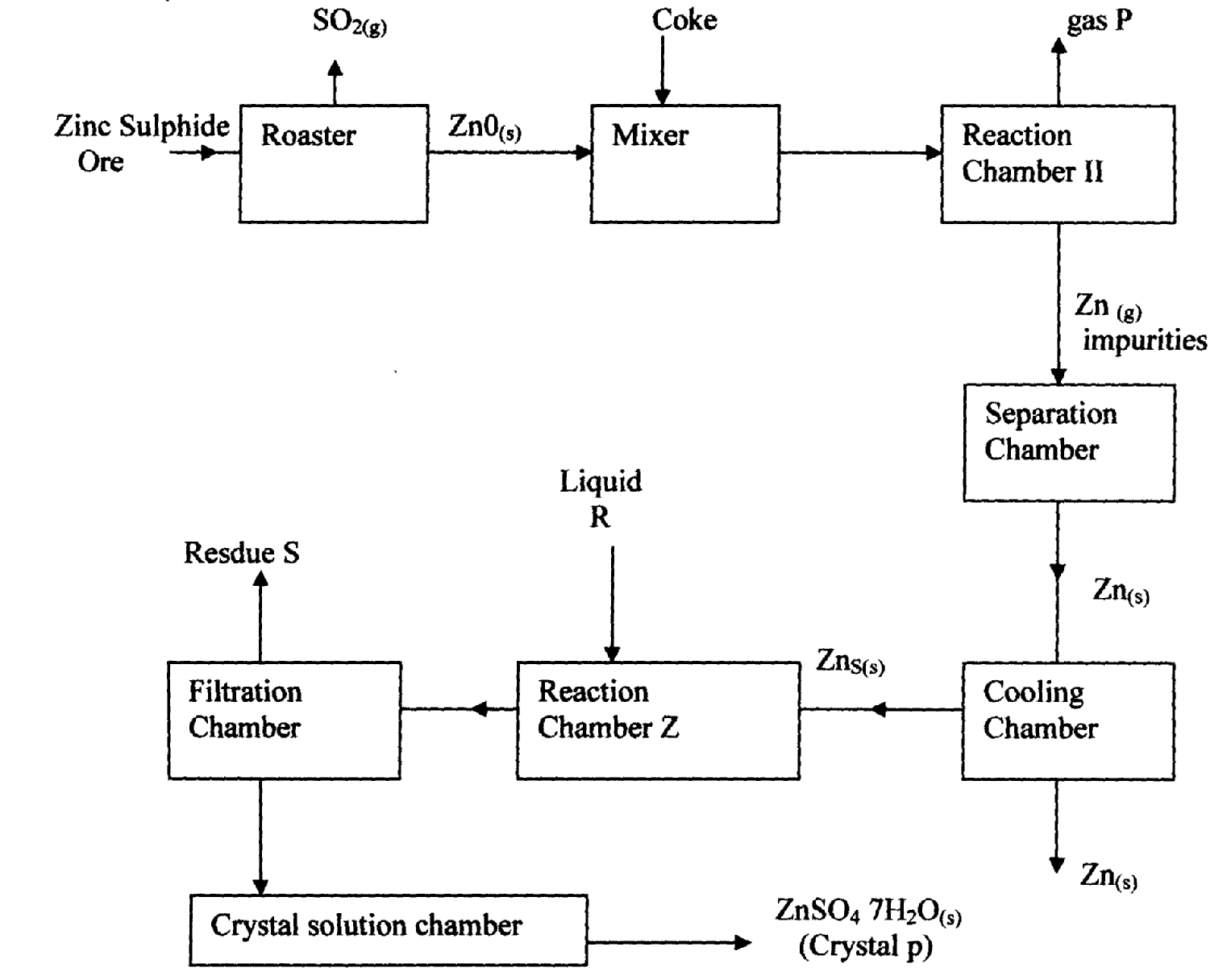   (i) Name :												            (1) Gas P            …………………………………………………………………………………..           (11) Liquid R            ………………………………………………………………………………..           (III) Residue S            ………………………………………………………………………………..      (ii) What is the role of coke in the above process? 						      (iii)Name the main impurity removed in the separation chamber 				       (iv) Write an equation for the reaction that takes place in ;					           (1). Roaster  (11). Reaction chamber II(v) Write an equation for the reaction that takes place between Zinc metal and liquid R 	  	 (vi) Given that zinc Suiphide ore contains only 45% of zinc Suiphide by mass, calculate                   the mass in grams of zinc Sulphide that would be obtained from 250kg of the ore . 	 	(vii) Give one commercial use of Zinc metal 						19. 	The flow chart below shows a sequence of chemical reactions starting with Zinc.     	Study it and answer the questions that follow:-          	a) In step 1, excess 3M hydrochloric acid was added to 0.5g of Zinc powder              	i) State two observations which were made when the reaction was in progress 		          		ii) Explain why hydrogen gas is not liberated when dilute nitric acid is used in step 1	           		iii) a) Write the equation for the reaction that took  place  in step 1 				    	   	b) Calculate the volume of 3M hydrochloric acid that was needed to react completely with                   	0.5g of Zinc powder (Zn = 65.0)  								20. 	The diagram below is a simplified apparatus for extraction of sodium. Study it and answer the        	equations that follow:-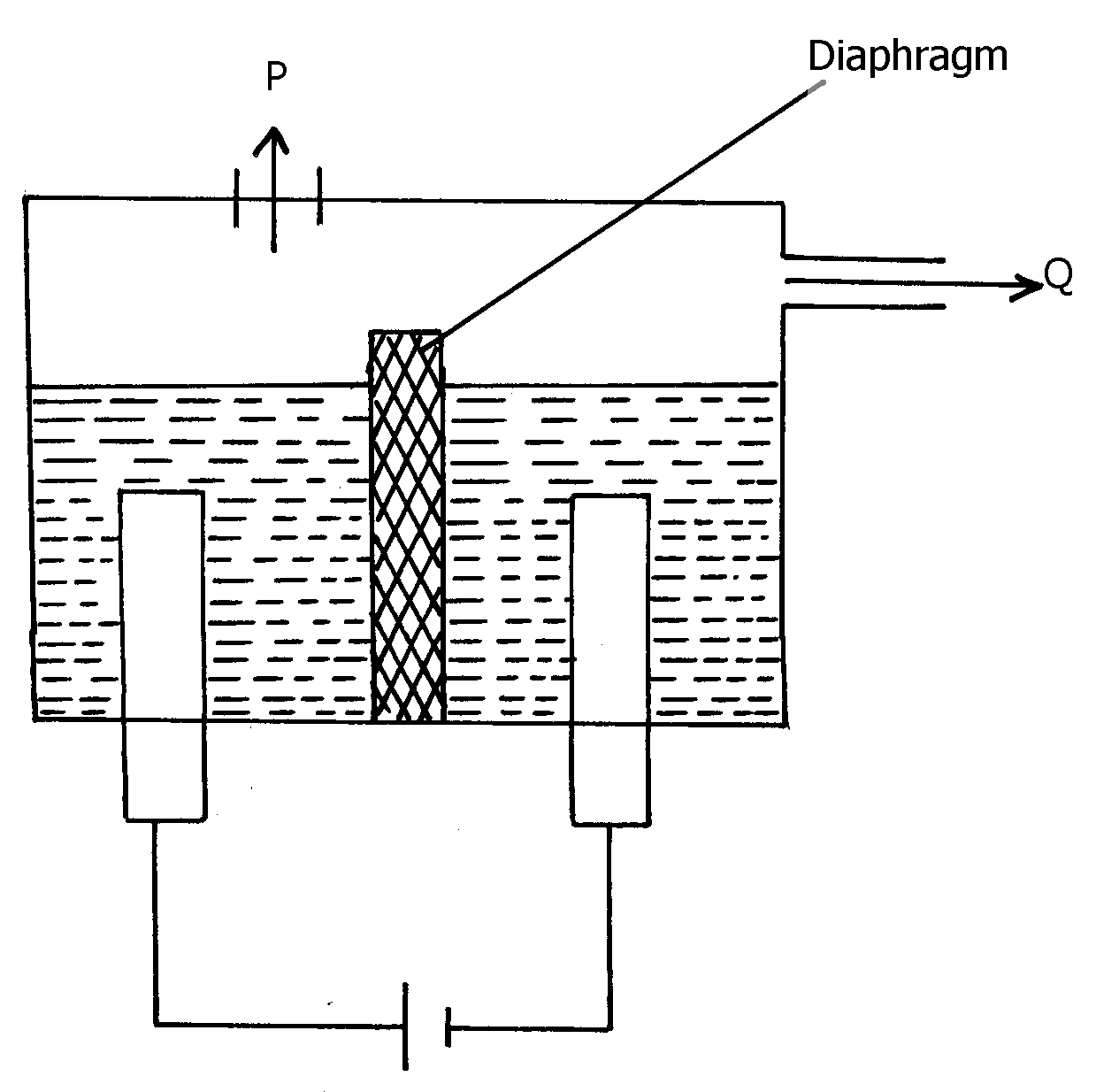       	(a) Which substances come out at:-     P   &   Q               	(b) What is the role of the diaphragm								     	 (c) Write the equation of the reaction forming sodium 					21. 	The set-up below was used to investigate electrolysis of a certain molten compound;-   	(a) Complete the circuit by drawing the cell in the gap left in the diagram			    	(b) Write half-cell equation to show what happens at the cathode				    	(c) Using an arrow show the direction of electron flow in the diagram above		22. 	(a) Name two ores from which Zinc metal is mostly extracted				      	(b) One of the steps in the extraction of Zinc metal from its ore is roasting of the ore in excess                   oxygen. Write equations for the reactions that take place when the ore in (a) above is roasted 	23.      Aluminum metal is mainly extruded from molten Bauxite by electrolysis.         a) Name the main impurity in this ore. 								         b) Briefly describe how the impurity is removed from the ore before electrolysis process. 	(2 mks)24. 	(a) In the extraction of aluminium form its ore by the use of electrolysis, explain the                  following observations:-               (i) the graphite anode is replaced from time to time					              (ii) the steel tank which can also serve as an electrode is also lined with graphite cathode	     	(b) Sodium and aluminium metals both conduct electricity, but aluminium is a better                   conductor  of electricity than sodium. Explain						Organic chemistry II (alkanoic acids and alkanols)1.           A student mixed equal volumes of Ethanol and butanoic acid. He added a few drops of                 concentrated Sulphuric (VI) acid and warmed the mixture                (i) Name and write the formula of the main products				           		Name………………………………….Formula……………………………………..                (ii) Which homologous series does the product named in (i) above belong?			2.       The structure of the monomer phenyl ethene is given below:-            a) Give the structure of the polymer formed when four of the monomers are added   together             b) Give the name of the polymer formed in (a) above					 3.       Explain the environmental effects of burning plastics in air as a disposal method 		4. 	Write chemical equation to represent the effect of heat on ammonium carbonate		5. 	Sodium octadecanoate has a chemical formula CH3(CH2)6 COO-Na+, which is used as soap.      	Explain why a lot of soap is needed when washing with hard water			6. 	A natural polymer is made up of the monomer:    	(a) Write the structural formula of the repeat unit of the polymer				     	(b) When 5.0 x 10-5 moles of the polymer were hydrolysed, 0.515g of the monomer                were obtained.                   Determine the number of the monomer molecules in this polymer.	           (C = 12; H = 1; N = 14; O =16)								7. 	The formula below represents active ingredients of two cleansing agents A and B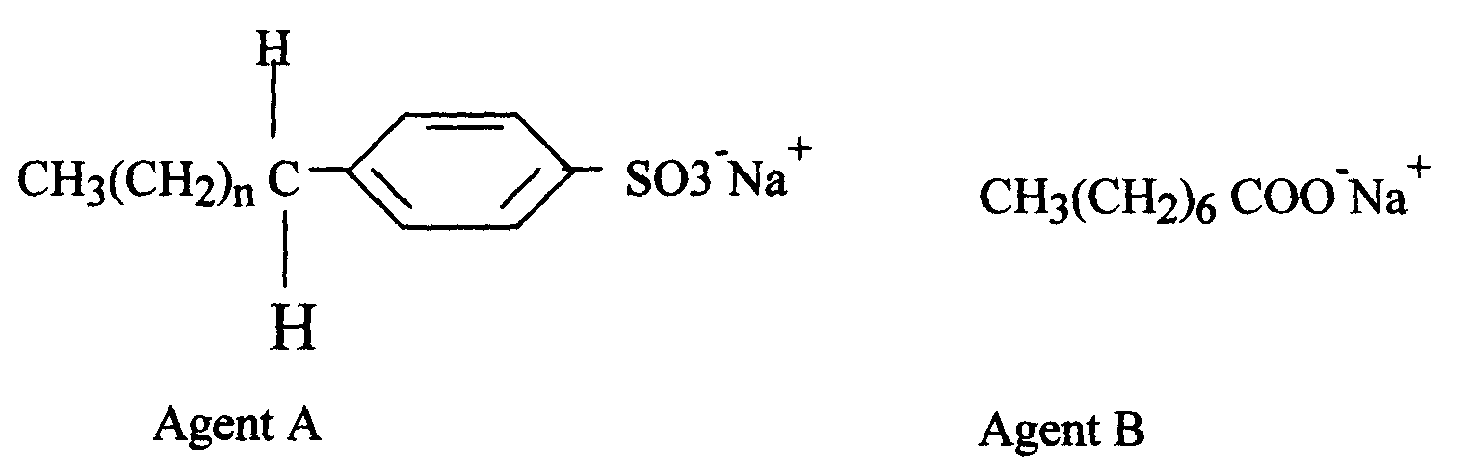       	Which one of the cleansing agents would be suitable to be used in water containing magnesium        	hydrogen carbonate? Explain									 8. 	Study the polymer below and use it to answer the questions that follow:			      	(a) Give the name of the monomer and draw its structures					     	(b) Identify the type of polymerization that takes place					     	(c) State one advantage of synthetic polymers						9. 	Ethanol and Pentane are miscible liquids. Explain how water can be used to separate a mixture           of ethanol and pentane										         10.     	(a) What is absolute ethanol?									  	(b) State two conditions required for process G to take place efficiently			11. 	(a) (i) The table below shows the volume of oxygen obtained per unit time when hydrogen                        peroxide was decomposed in the presence of manganese (IV) Oxide. Use it to answer                        the questions that  follow:- 								    (i) Plot a graph of volume of oxygen gas against time					    	    (ii) Determine the rate of reaction at time 156 seconds					    	    (iii) From the graph, find the time taken for 18cm3 of oxygen to be produced		   	    (iv) Write a chemical equation to show how hydrogen peroxide decomposes in the presence                        of manganese (IV) Oxide								(b) The diagram below shows how a Le’clanche (Dry cell) appears:-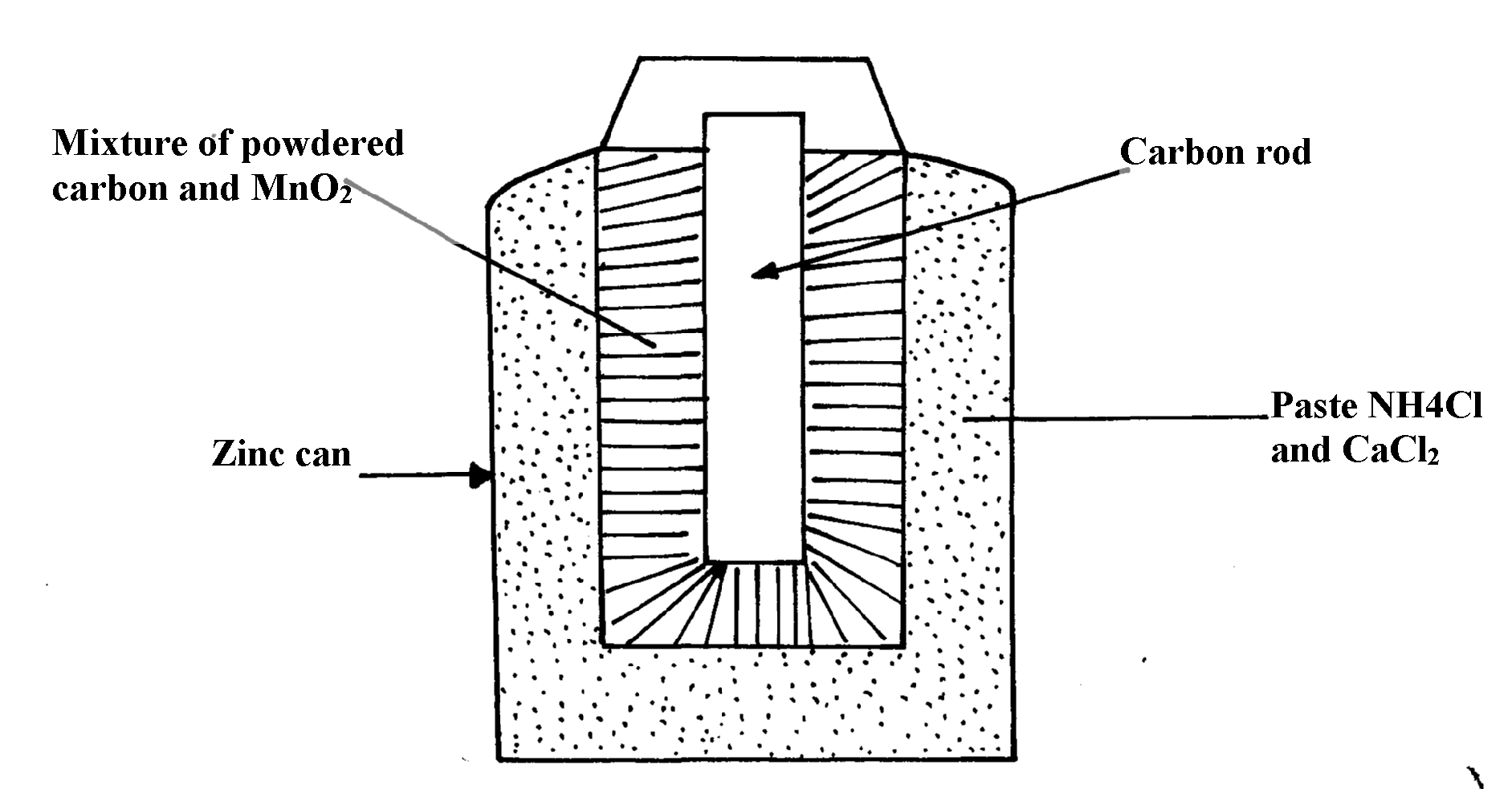 (i) What is the function of MnO2 in the cell above?						    	(ii) Write the equation of a reaction that occurs at the cathode				    	(iii) Calculate the mass of Zinc that is consumed when a current of 0.1amperes flows                     through the above cell for 30minutes (1F =96500c Zn =65)				12. 	(a) Give the IUPAC names of the following compounds:       	   (i) CH3COOCH2CH3									 *            (ii)	(b) The structure below shows some reactions starting with ethanol. Study it and answer     the questions  that follow:    (i) Write the formula of the organic compounds P and S					* 	    (ii) Name the type of reaction, the reagent(s) and condition for the reactions in the following steps :-      		(I) Step I										*    	 	(II) Step II										*    		(III) Step III										* 	    (iii) Name reagent R	……………………………………………………………	*    (iv) Draw the structural formula of T and give its name					*    (v) (I) Name compound U………………………………………………………..		                     (II) If the relative molecular mass of U is 42000, determine the value of n (C=12, H=1)  	(c) State why C2H4 burns with a more smoky flame than C2H6				*13.     a) State two factors that affect the properties of a polymer 					       	b) Name the compound with the formula below :						            CH3CH2CH2ONa  	c) Study the scheme below and use it to answer the questions that follow:-   i) Name the following compounds:-        I. Product T     …………………………          II. K    ………				     ii) State one common physical property of substance G       					    iii) State the type of reaction that occurred in step J						       iv) Give one use of substance K 									     v) Write an equation for the combustion of compound P 						     vi) Explain how compounds CH3CH2COOH   and CH3CH2CH2OH can be distinguished chemically        vii) If a polymer K has relative molecular mass of 12,600, calculate the value of n (H=1 C =12) 14. 	Study the scheme given below and answer the questions that follow:-     (a) (i) Name compound P ……………………………………………………………………	          (ii) Write an equation for the reaction between CH3CH2COOH and Na2CO3 			    (b) State one use of polymer Q									    (c) Name one oxidising agent that can be used in step II	 …………………………………..   (d) A sample of polymer Q is found to have a molecular mass of 4200. Determine the number of         monomers in the polymer	(H = 1, C = 12)						    (e) Name the type of reaction in step I …………………………………………………………..    (f) State one industrial application of step III							     (g)State how burning can be used to distinguish between propane and propyne. Explain your         answer												    (h) 1000cm3 of ethene (C2H4) burnt in oxygen to produce Carbon (II) Oxide and water vapour.          Calculate the minimum volume of air needed for the complete combustion of ethene          (Air contains 20% by volume of oxygen)							15. 	(a) Study the schematic diagram below and answer the questions that follow:-  	(i) Identify the following:Substance Q ..............................................................................................................	Substance R...............................................................................................................	             	Gas P..........................................................................................................................	     	 (ii) Name:              	Step 1.................................................................................................			              	Step 4.................................................................................................			      	 (iii) Draw the structural formula of the major product of step 5				         	(iv) State the condition and reagent in step 3							16. 	Study the flow chart below and answer the questions that follow(a) (i) Name the following organic compounds:       	M……………………………………………………………..……..			        	L…………………………………………………………………..			  	   (ii) Name the process in step:       		Step 2 ………………………………………………………….….		      		Step 4 ………………………………………………………….…		(iii) Identify the reagent P and Q 	(iv) Write an equation for the reaction between CH3CH2CH2OH and sodium		17.	a) Give the names of the following compounds:	i) CH3CH2CH2CH2OH ……………………………………………………………………	ii) CH3CH2COOH	…………………………………………………………………	iii) CH3C – O- CH2CH3 ……………………………………………………………………18.	 Study the scheme given below and answer the questions that follow;	i) Name the reagents used in:		Step I:		………………………………………………………………………		Step II		……………………………………………………………………	Step III	………………………………………………………………………	ii) Write an equation to show products formed for the complete combustion of CH = CH	 	iii) Explain one disadvantage of continued use of items made form the compound formed                 in step III					19.	 A hydrated salt has the following composition by mass. Iron 20.2 %, oxygen 23.0%,                sulphur 11.5%, water 45.3%	i) Determine the formula of the hydrated salt (Fe=56, S=32, O=16, H=11)				ii) 6.95g of the hydrated salt in c(i) above were dissolved in distilled water and the total                volume made to 250cm3 of solution. Calculate the concentration of the resulting salt solution                in moles per litre. (Given that the molecula mass of the salt is 278)			20.  Write an equation to show products formed for the complete combustion of CH = CH	 	iii) Explain one disadvantage of continued use of items made form the compound formed                 in step III			21. 	Give the IUPAC name for each of the following organic compounds;  	  i) CH3 - CH - CH2 - CH3                   	  OH   ii)CH3 – CH – CH2 – CH2 - CH3                          C2H5  	 iii)CH3COOCH2CH2CH322. 	The structure below represents a cleansing agent.      	      O    R – S – O-Na+               O             a) State the type of cleansing agent represented above						        b) State one advantage and one disadvantage of using the above cleansing agent.23. 	The  structure  below  shows part of  polymer .Use it to  answer the  questions  that follow.              CH3                 CH3         CH3               ï                     ï              ï         ― CH  - CH2 – CH- CH2 - CH – CH2 ―  	a) Derive the structure of the monomer							  	b) Name the type of polymerization represented above					 24. 	The flow chart below represents a series of reactions starting with ethanoic acid:-            (a) Identify substances A and B								    	(b) Name the process I									25. 	a) Write an equation showing how ammonium nitrate may be prepared starting with                  ammonia gas    	(b) Calculate the maximum mass of ammonium nitrate that can be prepared using 5.3kg of               ammonia (H=1, N=14, O=16)								26. 	(a) What is meant by the term, esterification?						       	(b) Draw the structural formulae of two compounds that may be reacted to form ethylpropanoate	27. 	(a) Draw the structure of pentanoic acid							    	(b) Draw the structure and give the name of the organic compound formed when ethanol                  reacts with   pentanoic acid in presence of concentrated sulphuric acid			28. 	The scheme below shows some reactions starting with ethanol. Study it and answer the questions      	that follow:-      	(i) Name and draw the structure of substance Q						(ii) Give the names of the reactions that take place in steps 2 and 4				(iii) What reagent is necessary for reaction that takes place in step 3			29. 	Substances A and B are represented by the formulae ROH and RCOOH respectively.             They belong to two different homologous series of organic compounds. If both A and B              react with potassium metal:            (a) Name the common product produced by both						   	(b) State the observation made when each of the samples A and B are reacted with sodium                  hydrogen  carbonate       	    (i) A												       	   (ii) B	30. 	Below are structures of particles. Use it to answer questions that follow. In each case only              electrons in the outermost energy level are shownkeyP = ProtonN = NeutronX = Electron(a) Identify the particle which is an anion							31.	Plastics and rubber are extensively used to cover electrical wires.    	(a) What term is used to describe plastic and rubbers used in this way?			(b) Explain why plastics and rubbers are used this way					32. 	The scheme below represents the manufacture of a cleaning agent X(a) Draw the structure of X and state the type of cleaning agent to which X belong		   	(b) State one disadvantage of using X as a cleaning agent					33. 	Y grams of a radioactive isotope take 120days to decay to 3.5grams. The half-life period            of the isotope is 20days     	(a) Find the initial mass of the isotope							      	(b) Give one application of radioactivity in agriculture					34. 	The structure below represents a polymer. Study and answer the questions that follow:-    	(i) Name the polymer above..................................................................................		    	(ii) Determine the value of n if giant molecule had relative molecular mass of 4956	35.     RCOO-Na+ and RCH2OSO3-Na+ are two types of cleansing agents;          i) Name the class of cleansing agents to which each belongs 	     				                                                                                                                                                                                                                                                               ii) Which one of these agents in (i) above would be more suitable when washing with water                 from the Indian ocean. Explain								             iii) Both sulphur (IV) oxide and chlorine are used bleaching agents.  Explain the difference                in their bleaching  properties								 36.       The formula given below represents a portion of a polymer          (a)  Give the name of the polymer									           (b) Draw the structure of the monomer used to manufacture the polymer				Radioactivity1. 	Complete the following equation by determining the values of U and V.						             Th     			    Pa     +         e      U………			V……………..							2. 	(a) Distinguish between nuclear fusion and fission						    	(b) Compete the nuclear equation below:-							3. 	Uranium -238 disintegrates by emitting an alpha particle to form substance Y.     	 Nuclide Y emits a beta particle to form substance Z. Write down nuclear equations to show how             	 substance Y and Z are formed	(U=At No. 92)						4. 	(a) What is a nuclide?										    	(b) The graph below shows the radioactive decay of a certain nuclide. Determine the                   half-life of the nuclide 									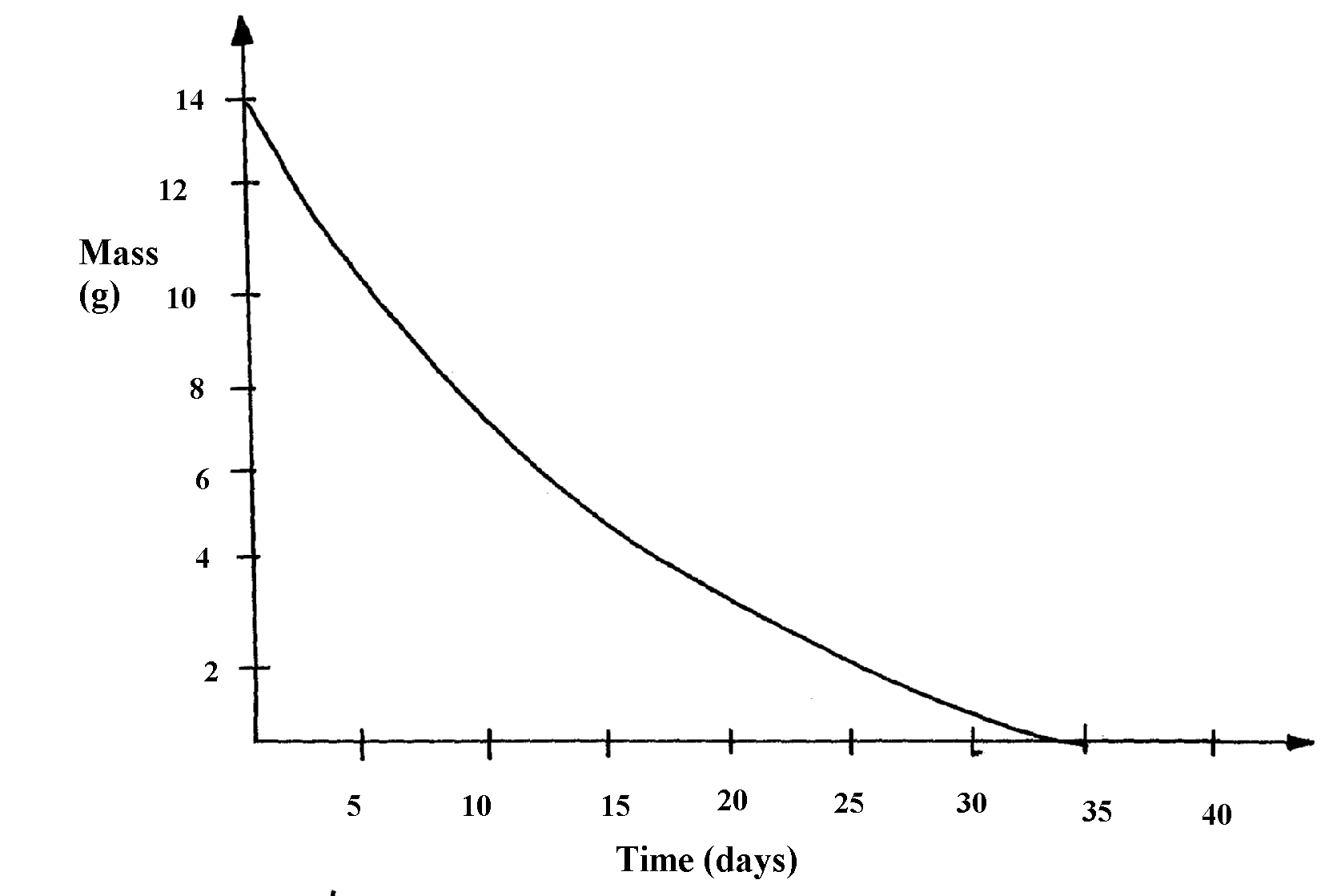 (e) What effect do excessful exposures of radiation have on metals?			5. 	(a) State one way in which nuclear reactions differ from ordinary chemical reactions	    	(b) The following is a part of Uranium decay series (i) Which particles are emitted in step I and II						       	(ii) If a beta particle is emitted in step III, find Z and A					       	(iii) If the activity of Thorium -234 is reduced to 25% in 48hours, find its half life		6. 	Substances A and B are represented by the formulae ROH and RCOOH respectively.             They belong to two different homologous series of organic compounds. If both A and B              react with potassium metal:            (a) Name the common product produced by both						   	(b) State the observation made when each of the samples A and B are reacted with sodium                  hydrogen  carbonate       	    (i) A												       	   (ii) B												7. 	Some two elements are represented as:    	 (a) How many protons does X have?								    	 (b) How many neutrons does Y have?							     	(c) Draw the structure of the compound formed between X and Y				8. 	Y grams of a radioactive isotope take 120days to decay to 3.5grams. The half-life period            of the isotope is 20days     	(a) Find the initial mass of the isotope							      	(b) Give one application of radioactivity in agriculture					9.      Study the nuclear reactions given and answer the questions that follow:                   X                                        Y                                      Z           (a) Write an equation for the nuclear reaction in step II 					(lmk)           (b) Give one use of         Y									(lmk)10.      Give two uses of radioactive isotopes in medicine.						 11. 	Study the information in the following table and answer the questions that follow.  The letters          	do not represent the actual chemical symbols of the elements.   	Which of the above elements are:    	(i) Likely to be radioactive?										(ii) Able to form a compound with the highest ionic character?				12. 	The isotope            decays by Beta, b -emission to a stable nuclide. The half-life of the              isotope is 15hours 2.0g of            is allowed to decay. Determine the mass of left after 90hours	13. 	(a) Complete the following nuclear equationCr                Mn + ____________						    	(b) 100g of a radioactive substance was reduced to 12.5g within 15.6 years. Determine                   the half-life of the substance					SECTION III PRATICALSKAKAMEGA CENTRAL DISTRICTCONFIDENTIALACCESS TO:-        										1M NaOH1M NH4OH1M HCL0.01m PB (NO3)2Source of heatpH chart (PH=1 to 14)10ml of solution KSodium hydrogen carbonatePREPARATION OF SOLUTIONS: 							1. Solution JDissolve 17g of ammonium iron (II) sulphate in 50cm3 of 2M H2SO4 dilute to 1dm32. Solution K KMnO4Dissolve 1.6g of potassium manganate vii in 20cm3 of 2 MH2SO4 dilute to 1dm33. Solution RDissolve 40g of sodium thiosulphate in 1dm3 of solution4. Solution S Dissolve 172cm3 of concentrated hydrochloric acid in 1dm3 of solution5. Solid Y is aluminium sulphate6. Solid Z is oxalic acid.  Each candidate will require: 								Q1.1.	Solution J - 100cm32.	 Burette3.	 Solution K- 100cm34.	 Pipette5.	2 conical flasks6. 	Filter funnel7. 	Retort stand1. 	You are provided with:									     	Solution J:xM ammonium iron(II)sulphate  solution     	Solution K: 0.02M potassium manganate (VII)solutionYou are required to determine:     	-The molarity, x of the ammonium iron (II) sulphate      	- The amount of water of crystallisation, N in ammonium iron (II) sulphate			      	-The formula mass of ammonium iron (II)sulphate.Procedure											The  ammonium iron (II) sulphate, (NH4)2SO4FeSO4nH2O solution provided  was  made  by  dissolving 8.5g  of the salt in 50.0cm3  of  dilute sulphuric(VI)acid, then making  the solution  to  250cm3 using  distilled  water.								 Fill the burette with solution K. Pipette 25cm3 of solution J and release into a   conical flask. Titrate J against K until the solution becomes permanent pink.  Repeat two more times and complete the table below;-									Table 1											  	 a) Calculate the average volume of solution K used						   	 b) The number of moles of solution K reacting 						   	c) Given that equation for the reaction is:        	    MnO4(aq) + 8H+(aq) + 5Fe2+(aq)                                       Mn2+(aq) + 5 Fe2+ (aq) + 4H2O(l)Determine:        	i) The number of moles of iron (II) salt solution J in 25cm3 of the solution used 		       	ii) The molarity of solution J 									       	iii) The concentration of solution J in grams per litre 					    	d) From your results in C (iii) above, determine:         	     i) the value of “n” in the formula  (NH4)2SO4FeSO4nH2O.             	(N=14, H= 1, S=32, O=16, Fe=56) 							         	     ii) Correct formula of the iron (II) salt 							                 iii) The formula mass of the iron (II) salt 							Q2.1.	120cm3 of solution R2.	80cm3 of solutions3. 	250cm3 of tap water4.	25ml or 50ml measuring cylinder5.	100cm3 glass beaker6	5 x 5cm piece of white paper7.  	Stop watch or clock.2. 	You are provided with:									        	i) Sodium thiosulphate containing 40g/dm3 solution R        	ii) 2M  hydrochloric acid solution S                You are to determine the rate of reaction between solution S and the thiosulphate      Procedure:											 Measure 20cm3 of solution R into an empty 100cm3 breaker.  Place it on a mark ‘X’ on a white plain paper. Measure another 20cm3 of solution S. add into R and start off the stop watch.  Then record the time taken for the mark ‘X’ to become invisible from above. Repeat the procedure by    measuring 17.5cm3 of solution S and adding 2.5cm3 of water and complete the table;- 	Table 2 	a) Draw a graph of reciprocal time (1/t) against volume of solution S			       	b) Explain the shape of the graph 								c) From the graph determine the time taken for the cross ‘X’ to be invisible at 16.5cm3 of solution S Q3.1.  	Solid Y-1spatulaful2.  	Solid Z-1spatulaful3.	6 test tubes4.	1 red + 1blue litmus papers5. 	Metallic spatula6. 	pH paper3.       You are provided with solid Y and Z to carry out the tests below.  Write your observations and            inferences in the spaces provided:- 								      	a) i) Place  all  solid Y  in a clean test tube. Add 10cm3 of distilled water and shake. 	                    Divide the solution in a (i) above into 4 portions					     	ii) To the first portion add sodium hydroxide dropwise until in excess			            iii) To the second portion add aqueous ammonia dropwise until in excess			iv ) To the  third portion  add 5  drops  of  dilute hydrochloric  acid 			v) To the fourth portion add 3 drops of lead (II) nitrate solution 				b) i) Scoop a  little  solid Z on a  metallic  spatula and  heat  it over a bunsen flame   	    ii) Add all the remaining solid to 10cm3 of distilled water in a test tube and shake.                  Divide the solution into 3portions									   iii)to the first  portion  dip a  pH  indicator paper						iv) to the  second  portion  add 3 drops  of   acidified potassium permanganate warm gently	KKC*v)to the  third portion  add ½ spatula full  of  sodium hydrogen  carbonate    			KAKAMEGA EAST  DISTRICTCONFIDENTIAL INSTRUCTIONSEach candidate should be provided with the following:- 					BurettePipetteTwo conical flasksFunnelPhenolphthalein indicatorMethyl orange indicatorUniversal indicatorSolution a 100cm3Solution b 100cm3Solution c 100cm3Distilled water in wash bottle0.2m CuSO4 (solution Y)0.7g zinc powder (solid Z)Thermometer100ml plastic beakerStop watch or wrist watchTissue paper ½ metre6 test tubesOne boiling tubeSolid PSolid QFilter paperMeans of heating2m NaOH2m H2SO40.1m bacl20.1m pb(no3)22m HCl2m NH3(aq)Metallic spatula0.5g NaHCO3Notes on preparation  of solutions :-				Solution A 0.05M sodium CarbonateSolution B = 0.1M of HClSolution C = 0.16g KOH + 1.94g KCl in 250cm3 solutionSolid P = CaCl2 and MgCO3Solid Q = Carboxylic acid (oxalic)1. 	You are provided with:- 									Solution A containing 0.05 moles in 1dm3 of solution of anhydrous Sodium CarbonateSolution B, monobasic acid, HX								Solution C, 2.1g of a mixture of potassium hydroxide (KOH) and potassium chloride (KCl) dissolved in distilled water and made up to 250cm3 solution. 				You are required to:Standardise the monobasic acid, solution BDetermine the percentage of potassium chloride (KCl) in the mixture.Procedure:Fill the burette with solution B. Pipette 25.0cm3 of solution A into a clean dry conical flask    and titrate with solution B using methyl orange indicator. Record your results in table 1 below:-(a) Calculate the average volume of solution B used						(b) Given that the equation for the reaction taking place is:-Na2CO3(aq) + 2HX(aq)                       2NaX(aq) + CO2(g)  + H2O(l)    	Calculate the concentration of solution B in moles per litre					Procedure IIFill the burette to the 0.0mark with solution B. Pipette 25.0cm3 of solution C into a clean dry conical flask and titrate it against solution B using phenolphthalein indicator. Repeat the titration and fill table II below:-Table II 	(c)What is the average volume of solution B used?						 	(d) Calculate the concentration of solution C in :-    	     (i) Moles per litre										     	     (ii) Grams per litre (K=39, O=16, H=1)							(e) Calculate the percentage of potassium chloride in the mixture				2. 	You are provided with:- 									Solution Y containing 0.2moles of copper (II) sulphate per litre of solution		Solid Z										You are required to:Determine the heat evolved when 1 mole of solid Y reacts with solid ZProcedureMeasure 40cm3 of solution Y and place it into an insulated 100cm3 plastic beaker		Stir the solution with the help of thermometer and record its temperature after every ½ minute        for 1½ minutes.After exactly 2 minutes, add all the solid Z provided and continue stirring the mixture while recording the temperature of solution and complete the table below: 			  	(b) (i) On the graph paper provided, plot a graph of temperature against time		       	     (ii) From your graph, determine the maximum temperature change			(c) Given that the density of the solution is 1g/cm3, determine the quantity of heat evolved                    when 40cm3 of solution Y is reacted completely with solid Z       		(specific heat capacity of solution = 4.2jg-1k-1)					(d) (i) Given that solid Z is Zinc powder, write an ionic equation of the reaction which occurs     	     (ii) Determine the moles of copper ions used up in the reaction				     	     (iii) Determine the amount of heat that would be evolved if one mole of Copper                         (II) ions were used up									     	      (iv) Explain why the value obtained in this reaction is lower than the actual value?	3. 	I. You are provided with solid P. Carry out the tests below and write the observations                  and inferences in the spaces provided 	(a) Heat about one third of solid P in a clean dry test tube   	(b) Add 10cm3 of distilled water to the remaining solid P in a boiling tube and shake.                  Filter and retain both the residue and the filtrate. Divide the filtrate into four portions     	     (i) To the first portion add aqueous Sodium hydroxide drop by drop till in excess    (ii) To the second portion add dilute sulphuric acid					    (iii) To the third portion, add barium chloride solution					    	    (iv) To the fourth portion, add Lead (II) nitrate solution					(c) (i) To the residue from (b) above in the test-tube, add dilute hydrochloric acid and retain            the mixture										    	      (ii) To the mixture is(c)(i) above, add aqueous ammonia drop wise till in excessII. You are provided with solid Q. Carry out the test below and write your observations and                inferences in the  spaces provided	Scoop a little of solid Q with a clean dry metallic spatula and ignite using a Bunsen flame.Place the remaining solid Q in a boiling tube. Add about 10cm3 of distilled water. Shake the         mixture until it dissolves. Divide the solution into 4 portions				(i) To the first portion, test the PH with PH paper. 						(ii) To the second portion, add solid sodium Carbonate and shake				MIGORI – NYATIKE DISTRICTCONFIDENTIAL	INSTRUCTIONS.								 Apart from the normal fittings in the laboratory, each candidate will need the following chemicals and apparatus.	500ml of distilled water supplied in a wash bottle50ml burette25mla pipette filler2 conical flasks (250ml)Source of heat (means of heating)Stop watch/clockA ruler100ml measuring cylinder50ml measuring cylinderComplete retort stand12cm long magnesium ribbon labelled C100ml of solution A  (sulphuric acid)80ml of solution B (Sodium hydroxide soltn.)100ml empty beakerFunnelSand paper3g of solid E1g of solid FMeans of labelingSix clean test tubes in a test tube rack3 boiling tubes in a rackMetallic spatulaAbout 0.2g of sodium hydrogen carbonate Glass rod.Access2M Ammonia solution supplied with a dropper2M Sodium hydroxide solution supplied with a dropper2M Lead (II) Nitrate supplied with a dropper0.2M Silver Nitrate solution supplied with a dropperAcidified potassium dichromate (VI) supplied with a dropperAcidified Potassium Manganate (VII) supplied with dropper			N/BSolution A is prepared by accurately measuring 27.5cm3 of concentrated      Sulphuric acid, then adding it to 700ml of distilled water then topping it to one litre.       Density of acid 1.84g/cm3 								Solution B is prepared by accurately measuring 20g of NaOH pellets and dissolving       it in 800cm3 of distilled water then topping to one litre with distilled water. 	Solid E and F will be provided by the council. Solid E is highly deliquescent and       should be handled cautiously							 QUESTION 1.											You are provided with: 									Sulphuric acid solution A0.5M sodium hydroxide solution BMagnessium ribbon labelled CYou are required to:- 										Investigate the rate of reaction between solution A and metal CDetermine the concentration of sulphuric acid in moles per litreProcedure I(i) Using a ruler, make 6 marks at 2cm length interval on the Magnesium ribbon provided.(ii) Transfer 50cm3 of acid solution using a measuring cylinder into a clean dry 100ml beaker.       Place 2cm length piece of magnesium ribbon into the beaker with the acid and immediately       start the stop watch/clock. Shake gently and note the time taken for the piece of        magnesium ribbon to react completely.	(iii) Record in table I below. Place another piece of magnesium ribbon (2cm) to the same          solution and again note the time taken.	(iv) Repeat the procedure until all six pieces of magnesium ribbon have reacted with         the same solution initially placed in the beaker		(v) Complete the table I below:	Note: Keep the solution obtained in this experiment for use in procedure II(a) Table I(b) (i) Plot a graph of total length of magnesium ribbon added against reciprocal of time (1/t)     	           for the reaction to go to completion							     	      (ii) From your graph, determine the time taken when 4.5cm length of magnesium ribbon                    reacts completely. (Show parts on the graph)					      (iii) Write a chemical equation for the reaction between magnesium and sulphuric acid 	      (iv) Given that the mass of solid V, which reacted was 0.12g and that atomic mass of                    magnesium is 24.0g, determine the number of mole of sulphuric acid that were                   used up during the reaction								 	      (v) From your graph, state and explain the relationship between the length of magnesium                    ribbon and the reciprocal of time (1/t)						Procedure IIPlace all the solution obtained in procedure I in a clean 100ml measuring cylinder. Add distilled water to make 100cm3 of solution. Transfer all the solution into a beaker and shake well. Label it solution D. Fill the burette with solution B. Pipette 25.0cm3 of solution D into a conical flask. Add 2-3drops of phenolphthalein indicator and titrate with solution. Record your results in the table II below. Repeat the titration two more times 	(f)  Table II		                                             						  (c) (i) Determine the average volume of solution B used					     (ii) Calculate the number of moles of sodium hydroxide solution B used		 (d) Calculate:      (i) The number of moles of sulphuric acid in 25.0cm3 of solution D		  	          (ii) The number of moles of sulphuric acid in 100cm3 of solution D			     (e) Determine the total number of moles of sulphuric acid in 50cm3 of solution A 	     	      (f) Calculate the concentration of the original sulphuric acid solution A in moles per litre 2.       You are provided with solid E. Carry out the following tests and write your observations and           inferences in the table below: 									       	(a) Place all the solid E in a boiling tube. Add about 15cm3 of distilled water and shake     vigorously  for about 2 minutes								b) (i) divide the solution into five equal portions in five different clean test tubes.		 (i) To the first portion, add 2M ammonia solution drop wise until in excess		  ii) To the second portion add 2M Sodium hydroxide solution drop	wise until in excess  iii) To the third portion add 4 drops of 2M Lead (II) nitrate solution			  iv) To the fourth portion, add 4 drops of 0.2M silver nitrate solution, then add 2M ammonia        solution drop wise, until in excess							(v) Clean one end of the glass rod provided. Dip the clean end of the glass rod in the fifth            portion. 											                  Remove the end and heat it in the non-luminous part of a Bunsen burner flame. Note the                   colour of the flame and record below:-							3. 	You are provided with solid F. Carry out the tests below. Write your observations and inferences             in the spaces provided									  	(a) Place about a half of solid F on a metallic spatula and burn it using a Bunsen burner flame(b) Place the remaining of solid F in a boiling tube. Add about 10cm3of distilled water and         shake the   mixture well. 									(c) 	(i) Divide the mixture obtained into three portions.					         		(ii) To the first portion, add a small amount of solid sodium hydrogen carbonate	       		(iii) To the second portion, add about 1cm3 of acidified potassium dichromate (VI)                             and warm										       		(iv) To the third portion, add two drops of acidified potassium magnate (VII)	 NYAMIRA DISTRICTCONFIDENTIAL	INSTRUCTIONS									Each candidate should be provided with:							About 1g of malleic acid – solid PA clean metallic spatulaBunsen burner500ml distilled water in a wash bottleSix test-tubes in a rackOne test tube holder2 boiling tubesAbout 1g of AlCl3 – solid MOne blue and one red litmus paperOne volumetric flask (250ml)One pipette 25cm3One pipette filterOne labelSolid G – oxalic acid (exactly 3g) in a stoppered container 50ml or 100ml measuring cylinder100cm3 beakerOne thermometerOne stopwatch/clockAbout 0.2g NaHCO3 solid100ml of solution HOne burette (50ml)2 conical flasksAccess to:-0.2M Pb(NO3) Solution supplied with a dropper0.2M Ba(NO3)2 Solution supplied with a dropper 0.1M KI Solution supplied with a dropper2M NaOH Solution supplied with a dropper2M NH3(aq) Solution supplied with a dropperAcidified K2CV2O7 Solution supplied with a dropperPreparation instruction- Dissolve 6.4g of KMnO4 in 400cm3 2M H2SO4 and top to 1litre using distilled water	1. 	You are provided with: 									0.0238 Moles (equivalent to 3g) of solid GSolution H, 0.04M acidified potassium manganate (VII) 				You are required to:I. Determine the enthalpy of solution of solid GII. The number of moles of water of crystallization in solid G				Procedure I:-Using a measuring cylinder place 50cm3 of distilled water into a 100cm3 of beaker. Stir the water gently with a thermometer and take its temperature after every half-minute. Record the reading in table I below. At exactly two minutes, add all solid G to the water at once. Stir well and take the temperature of the mixture after every half minute up to the fourth minute. Record your results in table I. Keep the solutions for procedure II below: Table I(a)    	 (b) On the grid provided, plot a graph of time (x-axis) against temperature			      	(c) (i) On the graph, show the change in temperature DT					                   (ii) Calculate :                The molar enthalpy of solution (DH solution)                 (Assume density of solution = 1g/cm3 and show the sign of DH solution specific heat                  capacity of solution = 4.2jg-1k-1)								Procedure IITransfer the contents of the beaker into a 250ml volumetric flask. Rinse both the beaker and the thermometer with distilled water and add to the volumetric flask. Add more distilled water to eh mark.Label this solution GFill the burette with solution HUsing a pipette and pipette filter, place 25.0cm3 of solution G into a conical flask. Warm the mixture to about 60oC. Titrate the hot solution G with solution H until a permanent pink colour persists (while shaking). Record your readings in table 2. Repeat the titration two more times and complete table 2Table 2.(e) Calculate the:     	      1. Average volume of H used 								    	      II. Number of moles of potassium manganate VII used					    	      III. Number of moles of G in 25cm3 solution G given that 2moles of potassium manganate                         (VII) reacted completely with 5moles of G						    	      IV. Relative formula mass of G								 	(f) Formula of G has the form G. XH2 Determine the value of X in the formula given                   the relative formula mass for G is 90.0 and atomic mass of Oxygen is16 and that                  of Hydrogen is 1.0						    2. 	You are provided with solid M and carry out the tests below write your observations and             inferences in the spaces									    	(i) To a dry boiling tube, place all solid M and add 12cm3 of distilled water and use the                  solution for the tests below:-     								 	(ii) To 2cm3 of solution, add both litmus papers     	(iii) To 2cm3 of solution, add aqueous sodium hydroxide drop wise until excess    	(iv) To 2cm3 of solution, add aqueous ammonia drop wise until in excess    	(v) To 2cm3 of the solution, add 2 drops of aqueous potassium iodide    	(vi) To 2cm3 of solution, add 3 drops of aqueous lead (ii)nitrate    	(vii)  To 2cm3 of solution, add 3 drops of aqueous Barium nitrate solution2. 	B. You are provided with solid P. Carry out the test below. Write your observations and                  inferences in the spaces provided:- 							               (a) Place one third of solid P on a metallic spatula and burn it using a Bunsen burner 	   (b) Place the remaining of solid P in a test-tube . Add about 6cm3 of distilled water and shake                      the mixture (retain the mixture for use in test (c) 					 	(c) (i) To 2cm3 of the mixture in (b) above add a spatula end full of NaHCO3 solid		 	     (ii) To 2cm3 of the mixture, add 2cm3 of acidified potassium dichromate (VI) and warm                  (iii) To 2cm3 of the mixture add two drops of acidified potassium manganese (VII) and shake wellSOTIK DISTRICT CONFIDENTIAL									Requirements:  									In addition to the equipment, apparatus and chemical found in the chemistry laboratory each candidate will require the following:	About 100cm³ of solution LAbout 100cm³ of solution NA buretteA pipette3 conical flasks4.0g of solid KThermometerDistilled waterTest tube holder3 boiling tubesPhenolphthalein indicatorFilter paperFilter funnelSource of heat1g of solid x10ml measuring cylinder2M HNOзSeven test tubesStirring rod2M NaOH2M NH4OH2M HCL0.5M lead (II) nitrate0.5M barium chlorideNOTES-Solution L is prepared by dissolving 5g of NaOH in a litre of distilled water			-Solution N is prepared by dissolving 9.84g of C2H2O4.2H2O in a litre of distilled water (oxalic acid)-Solid K is potassium chlorate-Solid  X is a mixture of copper (II) oxide and zinc sulphate in the ratio 1:1			1. 	You are provided with:-										(i) Solution L containing 5g per litre of sodium hydroxide (ii) Solution N containing 9.84g per litre of oxalic crystals of formula C2H2O4.X H2O	(iii) You are required to determine the number of moles of water of crystallization X in        one mole of  oxalic acid (C2H2O4. XH2O)						(iv) You are required to determine the number of moles of water of crystallization X; in one          mole of  oxalic acid (C2H2O4. XH2O)						 	Procedure(i) Fill the burette with solution N.(ii) Pipette 25cm3 of solution L into 250cm3 conical flask and add 2 drops of phenolphthalein                 indicator to it and titrate with solution N.						(iii) Record your results in the table below							(iv) Repeat the experiment twice to obtain consistent readings and complete the table 	Table 1(a) Calculate the average volume of solution N used						 	(b) Determine:-           (i) The concentration of sodium hydroxide in one litre of solution L                 (Na =23, O= 16, H= 1)    								         (ii) Write the equation of the reaction taking place						         (iii) The number of moles of anhydrous carbohydrates oxalic acid in one litre of the               solution N										      (iv) The relative formula mass of anhydrous oxalic acid, solution N (C = 12,  H=1, O = 16)		(v) The number of moles of water of crystallization in one mole of oxalic acid		2. 	You are provided with solid K, a boiling tube and a thermometer. You are required to determine the solubilities of solid K, at various temperatures.			Procedure:-										Carefully transfer all the 4.0g of solid K into a clean boiling tube and add 10cm3 of distilled water from a burette.							(b) Heat the boiling tube and its contents gently with shaking until all the solid dissolves.      (Do not spill the solution during heating.) Stop heating when all the solid dissolves.       See the diagram below:-	(c) Gently stir the solution using the thermometer and record the temperature at which      crystals appear.     (The crystals appear as small shining particles)			(d) Using a burette add 2.5cm3 of water to the solution and heat until all the solid dissolves.     	      Repeat procedure(c)									(e) Repeat the experiment each time adding 2.5cm3 of distilled water from a burette.      Record the results in the table below:-							(i) Complete the table by filling in the row for solubility of K and temperature at       which crystals appear								(ii) On the grid provided, draw the graph of solubility of K versus temperature	 		(iii) At which temperature is solubility 24/100g of water?				(iv) If a solution containing 30g of K at 85oC is cooled to 60oC    	(a) At which temperature will crystals first appear?						           	(b) What would be the total mass of the crystals obtained when the solution finally                   cools to 60oC   										     	(c) What is the solubility of K at 75oC						        	3. 	You are provided with solid X which is a mixture of two solids. Carry out the following tests            to identify the cations and anions present in the mixture. 					(a) Add about 10cm3 of water, stir and then filter. Keep both the residue and the filtrate for       further reactions.2O)P (b) Place the residue in a boiling tube and add dilute nitric acid and warm. Divide the solution       	     into two portions											(c) To the 1st portion add NaOH(aq) till in excess						 (d) To the 2nd portion add aqueous ammonia till in excess (e) Divide the filtrate into 5 portions. To the 1st portion add dilute HCl			             (f) To the 2nd portion add lead (II) Nitrate solution						 (g) To the third portion add Barium Chloride solution (h) To the 4th portion add sodium hydroxide solution till in excess				 (i) To the 5th portion add aqueous ammonia till in excess					UGENYA –UGUNJA DISTRICTSCONFIDENTIAL							 IDENTITIES OF SOLIDS								M- Potassium manganate (VII) crystals, KMnO4N – Ammonium Ferous sulphate hexahydrate, (NHa)2 .Fe(SO4)2. 6H2OS – Oxalic acid H2C2O4.2H2OQ- Hydrated Barium Chloride, BaCl2. 2H2OR- Oxalic acidNote: S and R are the same substancesINSTRUCTIONS							In addition to the apparatus and chemicals found in the chemistry laboratory, each candidate will require the following: 							150cm3 of solution M100cm3 of solution N100cm3 of solution SOne 50cm3 buretteOne 25cm3 pipette and pipette filterOne thermometer (-10oC – 110oC)One filter funnelTwo conical flasksTripod stand and wire gauzeSource of heat8 clean dry test tubes in a rack2 boiling tubes1 metallic spatula250ml of distilled water in a wash bottleAbout 1g of solid RAbout 1g of solid Q1 red and 1 blue litmus paperAccess to:2M NaOH supplied with a dropper							0.5M Na2SO4 supplied with a dropper0.1M Pb(NO3)2 supplied with a dropperMethyl orange indicator0.5M Ba(NO3)2 supplied with a dropperNotes: Solution M is prepared by dissolving 3.16g of solid M in 400cm3 of 2M H2SO4 and making it up to 1 litre of solution with distilled water.Solution N is prepared by dissolving 23.5g of solid N in 200cm3 of 2M H2SO4 and making it up to 1 litre of solution with distilled water.Solution S is prepared by dissolving 5g S in 600cm3 of distilled water and making it up to 1 litre of solution with distilled waterQUESTION 1										You are provided with:Acidified aqueous Potassium manganate (VII) KMnO4, solution M(to be used also in question 3). Solution N, containing 23.5g of ammonium iron (II) sulphate, (NH4)2 Fe(SO4)2 . 6H2O, per litre.Solution S, containing 5.0g of a dibasic acid, H2X.2H2O per litreYou are required to:-Standardize the potassium manganate (VII), solution M, using the ammonium      iron (II) sulphate, solution N.								Use the standardized potassium manganate (VII), solution M to determine the concentration of the dibasic acid H2 X•2H2O, solutions S and then the formula mass of X. Procedure I											Fill the burette with solution M.								Pipette 25.0cm3 of solution N into a conical flask. Titrate solution N with solution M until a permanent pink colour just appears. Record your results in table I below. Repeat this procedure to complete table I							(a) Table I											(b) Determine the average volume of solution M used,					           (c) Calculate the concentration of the ammonium iron (II) sulphate, solution N, in moles                   per litre. (RFM of (NH4)2  Fe(SO4)2 .6H2O = 392 )			   	                   (d) Calculate the number of moles of iron (II) ions in the 25.0cm3 of solution N	          (e) Using the ionic equation for the reaction between manganate (VII) and iron (II) ions, given                below, calculate the concentration of manganate (VII) in solution M in moles per litre.                   MnO-4 (aq) + 5Fe2+ (aq) + 8H+(aq)                        Mn2+ (aq) + 5Fe3+(aq) + 4H2O(l)		Procedure IIPipette 25.0cm3 of solution S into a conical flask. Heat this solution to about 70oC and titrate the hot solution S with solution M until a permanent pink colour just appears. Shake thoroughly    during the titration. Record your results in table II. Repeat this procedure to complete the table II              (f)  Table II		                                             						                  (g) Record the average volume of solution M used (show how you arrive at the answer)  	       V2=…………………………………………………………………………………				(h) Calculate the number of moles of the manganate (VII) ions in volume V2		 (i) Given that 2 moles of the manganate (VII) ions react with 5 moles of the dibasic acid,      	             H2X•2H2O, calculate the number of moles of the dibasic acid, H2X . 2H2O in 25cm3                             of solution S 									      	 (j) Calculate the concentration of the dibasic acid H2X . 2H2O, in moles per litre       	                    (k) Calculate the formula mass of X in the dibasic acid, H2X . 2H2O. (H= 1.0, O = 16.02.       You are provided with solid Q. Carry out the following tests and write your observations and           inferences in the spaces provided								       (a) Place about one-half of solid Q in a dry test tube. Heat strongly and test any gas produced             using litmus papers										         b) Place the remaining solid Q in a boiling tube. Add about 10cm3 of distilled water and shake well.  i) To about 2cm3 of the solution in a test tube add sodium hydroxide solution till in excessii) To about 2cm3 of solution Q in a test tube add about 2cm3 of 0.5M sodium sulphate solutioniii) To about 2cm3 of solution Q in a test tube, add about 4cm3 of barium nitrate solution   	 (iv) To about 2cm3 of solution Q in a test tube, add 3 drops of lead (II) nitrate solution and                      heat the mixture to boiling								3. 	You are provided with solid R. Carry out the following tests and write your observations and  inferences in the spaces provided								    	(a) Place a little of solid R in a clean metallic spatula and ignite with a bunsen flame(b) Place all the remaining solid R in a boiling tube. Add about 6cm3 of distilled water       and shake well.   Use 2cm3 portions to carry out the test below:	                (i) Add 2cm3 of solution obtained by diluting 1cm3 of solution M with 5cm3 of distilled water to 2cm3 of solution R.   (ii) Add 3 drops of methyl orange to 2cm3 of solution R	MATUNGU DISTRICTCONFIDENTIALINSTRUCTIONS.										In addition to the apparatus and fittings found in the laboratory each candidate should have: One 25ml pipetteOne 3-way pipette fillerOne 0-50m/s BurretteTwo 250 m/s conical flaskOne stop watch /clockOne 250ml glass beakerOne 100ml measuring cylinderOne 100ml glass beakerOne thermometer (-10 to 110oC)One labelOne piece of white paperOne measuring cylinder (10mls)Six dry clean test tube on test-tube tackOne boiling tubeOne clean dry metallic spatula250cm3 distilled water in wash bottleOne filter paper (dry)One filter funnelOne glass rodAbout 0.5g sodium hydrogen carbonate supplied in a stoppered bottle0.5g of solid F (accurately measured)About 130cm3 of sodium thiosulphate (0.25M sodium  thiosulphate, solution D)About 30cm3 of 2.0M HCl (solution E)About 0.5g solid TAbout 0.5g solid XAbout 180cm3 of solution BAbout 80cm3 of solution A							Access to:												Phenolphthalein indicator supplied with a dropperBunsen burner (source of heat)Acidified potassium manganate (VII) solutionConcentrated sulpuric acidEthanol in a stoppered bottleNOTE: 											Solid X – Oxalic acidSolid T – Calcium ChlorideSolution A – 0.5M NaOH solution B – 0.5M HClSolid F – ZnCO3 (Zinc carbonate)Question 1.												You are provided with:Solution A, sodium hydroxideSolution F, 0.2g of a carbonate (MCO3)Solution B, 0.5M Hydrochloric acidPhenolphthalein indicatorYou are required to:										(a) Standardize solution A with solution B    	  Using a pipette and a pipette filler place 25.0cm3 of solution A into a 250ml conical flask     	 Add 2-3 drops of phenolphthalein indicator     	Record your results in table 1 below    	Repeat the procedure two more items and complete table 1Table 1(a) Calculate the average volume of solution B used						 	(b) (i) Determine the moles of sodium hydroxide used					     	(ii) Calculate the molarity of Sodium hydroxide						Procedure IIPlace all the 0.2g of solid F into a 250cm3 beaker.Measure 100cm3 of the 0.5M hydrochloric acid solution using 100cm3 measuring cylinder and add it to the solid in the beaker.Shake well until effervescence stops; label this solution CPipette 25.0cm3 of solution C into a 250cm3 conical flaskAdd 2-3 drops of Phenolphthalein indicatorTitrate solution C against solution ARepeat the procedure and complete table II below:Table IICalculate the:(a) Average volume of solution A used								 (b) Number of moles of hydrochloric acid that was in the 25cm3 of solution C used		 (c) (i) Number of moles of the Carbonate in 0.2g						     (ii) Relative formula of the carbonate solid F							QUESTION 2											You are provided with:									Solution  D, 0.25M Sodium thiosulphate						Solution E, 2.0M Hydrochloric acid						You are required to:Determine the effect of temperature on rate of reaction.					Procedure:-Place 50cm3 of solution D in 100ml glass beaker provided and record its steady temperature.- Mark a cross (x) on a piece of white paper and place the beaker containing the thiosulphate on it.- Measure 5cm3 of solution E and add it to the beaker with the thiosulphate and swire     carefully not to pour the content.								-  Start a stop watch immediately the last drop of acid is added				- Look through the solution and note the time taken for the mark to become invisible	- Repeat the procedure with the thiosulphate heated to 30oC, 40oC, 50oC and 60oC		Record your results in table III below:Table III											(a) Use your results to plot a graph of 1/t against temperature				(b) From your graph, determine the time taken if the temperature of the solution is 318K	(c) Explain how the rate of reaction changes with increase in temperature			QUESTION 3											Procedure 1: You are provided with solid T.								Place a spatula full of solid T in a clean boiling tube then add about 10cm3 of distilled water.  Shake the mixture for about 1 minute then filter. Divide the filtrate into 4 portions.	(a) To the first portion add about 2cm3 of sodium hydroxide (solution A)			 	(b) To the second portion add about 2cm3 of 2.0M hydrochloric acid			(c) To the third portion, add a few drops of phenolphthalein indicator			 (d) To the fourth portion dip a clean glass rod and place the soaked end of the glass rod       onto a  non-luminous flame								Procedure 2:You are provided with solid X. Carry out the tests below and record your observation and inferences in the table below:								Place one spatula end full of solid X in a boiling tube and add about 10cm3 of distilled water.  Shake well and use for the tests below:							 	(a) To the 2cm3 of solution in a test-tube, add one spatula end full of sodium hydrogen carbonate 	(b) To 2cm3 of solution, add three drops of acidified potassium manganate (VII) solution(c) Place about 5cm3 of ethanol in a test tube and add drops of concentrated sulphuric acid       then add a spatula end full of solid X. warm the mixture carefully. Shake well and pour      the mixture into 20cm3 of water in a beaker						CONFIDENTIAL											Requirements:-Solution X1, acidified potassium manganate (VII) solution. It is prepared by dissolving     3.16g of KMnO4 in 400cm3 of 2M H2SO4. add distilled water to make it up to 1litre solution Solution X2, 0.1M Iron (II) Sulphate							–It is prepared by dissolving 20.8G of Iron (II) Sulphate in1litre of  distilled water, add a few drops   of concentrated sulphuric (VI) acid, to   avoid oxidation.			Solution X3 contains 3.45g of sodium nitrite in 1 litre of solution Solid M – Potassium nitrateSolid Y - (Oxalic acid)									1. 	You have been provided with:    	(i) Solution X1, acidified Potassium manganate (VII) solution				    	(ii) Solution X2, 0.1M FeSO4    	(iii) Solution X3, Sodium NitriteYou are required to:Standardize solution X1, using X2Use experimental results to write ionic equation for the reaction between manganate     (VII) ions and nitrate ions									Procedure I:-Fill the burette with solution X1Pipette 25cm3 of solution X2 into 250ml conical flaskTitrate solution X2 with solution X1 until a pink colour just appearRecord your results in table 1:TABLE 1Calculations:(a) Calculate the average volume of solution X1 used					(b) Calculate the number of moles of Fe2+ in 25cm3 of solution X2 used			(c) If the ratio MnO4-: Fe2+ is 1:5, calculate the concentration of MnO4 ions in moles per dm3Procedure II:Rinse  the conical flask and refill the burette with solution X1Pipette 25cm3 of X3 into a clean conical flask Warm this solution to about 50oC (Note: Be accurate with temperature)Titrate the solution in (iii) above against solution X1 from the burette to a pink colourRecord your results in table II.Calculations:Calculate the average volume of X1 usedCalculate the number of moles of :      	(i) Sodium nitrite in one litre of solution (Na = 23, N = 14, O = 16)			      	(ii) Nitrite ions in 25cm3 of solution X3 used						      	(iii) Moles of solution X1 used 							 (c)  (i) Work out the approximate ratio Mno4-: NO-2						     	       (ii) Write down the ionic equation for the reaction between acidified manganate                   (VII) ions  and nitrite ions								2. 	You are provided with solid M. You are required to:   	(i) Carry out test on solid M   	(ii) Record your observations and inferences accordingly.					Procedure:-											1. 	(i) Dissolve solid M in 15cm3 of distilled water. Divide the resulting solution into six portions.         	      Record your observations							    	(ii) Add 3-4 drops of Lead nitrate to the first portion						 (iii) Add 3-4 drops of Barium nitrate solution to the second portion(iv) Add 3-4 drops of sodium hydroxide solution to the third portion 	(v) Dip a glass rod into the fourth portion. Heat the end of glass rod dipped into the solution                 in a non-luminous flame (vi) Add 4 drops of acidified manganate (VII) to the fifth portion and warm the mixture	Q3.1.  	Solid Y-1spatulaful									2.  	Solid Z-1spatulaful3.	6 test tubes4.	1 red + 1blue litmus papers5. 	Metallic spatula6. 	pH paper3. 	(a) You are provided with solid Y You are required to:										Carry out the test described below on solid YRecord your observations and inferencesTest for any gas (es) producedProcedure-											Place a spatula of solid Y into a boiling Add about 15cm3 of distilled water and shake wellDivide the resulting solution into five portionsUse a universal indicator paper to test portion one of the solution			 	(v) Add a spatula of sodium carbonate to the second portion(vi) Add three drops of Potassium manganate (VII) solution to the 3rd portion(vii) Add three drops of bromine water to the 4th portion. Warm the mixture if necessary	(viii) Place 2cm3 of ethanol in a test-tube. Add 2 drops of concentrated Sulphuric (VI) acid          and then a spatula end full of solid Y. Shake well and warm the mixture carefully, pour         the warm mixture into 25cm3 of  cold water in a beaker and note the smell		MUMIAS DISTRICTCONFIDENTIALINSTUCTIONS.										In addition to the apparatus and fittings found in the laboratory each candidate should have:One 25ml pipetteOne 3-way pipette fillerOne 0-50m/s BurretteTwo 250m/s conical flaskOne 100ml measuring cylinderOne 100ml glass beakerOne thermometer (-10oC to 110oC)One stop watch / clockOne labelOne 10m/s measuring cylinderWhite tile250ml beakerStand and clamp10cm3 of solution A80cm3 of solution B160cm3 of solution C200cm3 distilled water supplied in wash bottle10cm3 Potassium manganate250cm3 1.0M sulphuric acid75cm3 of solution XAbout 0.5g of solid KAbout 0.5g of solid FOne blue and one red litmus papersOne metallic spatulaSix dry and clean test-tubesOne boiling tubeAbout 0.5g Sodium hydrogen carbonate					ACCESS TO:											Source of heat (Bunsen burner)Phenolphthalein indicator supplied with a dropper.Solution Q (aqueous sodium sulphate) supplied with a dropperAcidified lead II nitrate supplied with a dropperEthanolConc. H2SO4										NOTE:Solution A is 4.0m hclSolution B is 0.1m H2C2O4.2H2OSolution C is 0.2m NaOHSolution X is made by dissolving 5g of sugar (sucrose) in 100m/s distilled waterPotassium Manganate (VII) solution D is made by dissolving 3.16g of the solid in      600cm3 of distilled water and diluting to 1 litre.Solid K is Zinc chlorideSolid F is oxalic acidQuestion 1You are provided with:										Aqueous Hydrochloric acid solution ASolution B containing 6.3g of dibasic acid, H2C2O42H2O in 500cm3 of solution.		Aqueous sodium hydroxide solution CPhenolphthalein indicatorYou are required to:(a) Standardize the sodium hydroxide solution C(b) Use the standardized solution C to determine the concentration of solution A		Procedure 1Fill the burette with solution B							Using a pipette and pipette filler, place 25.0cm3 of solution C into a 250ml conical flask.Add 2-3 drops of Phenolphthalein indicatorTitrate solution B against solution CRepeat the procedure and complete table 1 below:Table 1      	(a) Calculate the average volume of solution B used						     	(b) Calculate the concentration of the dibasic acid ( C = 12, H = 1, O = 16)			      	(c) Calculate the molarity of solution C							Procedure 2Using a 100cm3 measuring cylinder, measure 90cm3 of distilled water and place          it into a 250cm3 beaker. 								Add 10cm3 of aqueous hydrochloric acid solution AUsing a 10cm3 measuring cylinder, mix the solution well and label it solution DFill a burette with solution D.Pipette 25.0cm3 of the solution C into a 250cm3 conical flask			Titrate using phenolphthalein indicatorRecord your results in table 2Table 2    	(a) Calculate the average volume of solution D used						      	(b) How many moles of hydrochloric acid were present in 100cm3 of solution D		    	(c) Calculate the molarity of the original solution A used					Question 2You are provided with:1.0M sulphuric acidPotassium manganate (VII) solution DAqueous glucose, solution XYou are required to:Determine the rate of reaction between acidified potassium manganate (VII) and aqueous glucose at different temperatures.								ProcedurePlace 2cm3 of solution D into a 250ml beaker. Using a 100ml measuring cylinder,        add 50cm3  of 1.0M  Sulphuric acid to the beaker containing solution D.		Heat the mixture to about 65oC, add 15cm3 of solution X and start a stop watch immediately. Stir the mixture using a thermometer and note the time and temperature at which the        colour of the mixture changes from purple to colourless.				Clean the beaker and repeat the procedure at temperatures, 60oC, 55oC, 50oC       and 45oC to complete table 3 below:-							Table 3      	(a) Plot a graph of 1/t (y-axis) against the temperature at the point when the solution becomes           	        colourless										      	(b) From your graph, determine the time that the reaction would take if the temperature at                   which   the solution becomes colourless is 42.5oC					      	(c) Explain the shape of your graph								Question 3.You are provided with:Solid KProcedureCarry out the tests below. Record your observations and inferences in the spaces provided.      	(a) Heat about half spatula end full of solid K in a clean test tube, heat gently then strongly.             	Test any gas produced using blue litmus papers.					      	(b) Dissolve the remaining solid K in a boiling tube in about 10cm3 of distilled water and                    use the   solution for the tests below:							      	      (i) To about 2cm3 of solution K, add aqueous potassium hydroxide dropwise until in excess     (ii) To about 2cm3 of solution K, add about 5cm3 of solution Q (aqueous sulphate)	       (iii) To about 3cm3 of the solution K, add about 6cm3 of acidified lead II nitrate	You are provided with:Solid FProcedureAdd about 10cm3 of distilled water into half spatula end full of solid F in a boiling tube  and shake thoroughly.									      (c)To about 2cm3 of solution F, add the whole of sodium hydrogen carbonate      (d) To about 2cm3 of solution F, add about 5 drops of acidified potassium manganate (VII) then               warm the mixture.										      (e) Place about 5cm3 of ethanol in a test-tube and add drops of concentrated sulphuric acid then            add the remaining solid F. Warm the mixture carefully. Shake well and pour the mixture into              20cm3 of water in a beaker									KISUMU DISTRICTCONFIDENTIAL	INSTRUCTIONS.								In addition to ordinary apparatus in the laboratory each candidate will require;		2g Solid A									100cm3 solution B - Hydrochloric acid200cm3 solution C	- Sodium hydroxideBurettePipetteTwo 250ml conical flaskMethyl orange indicator100ml measuring cylinder10ml measuring cylinderDistilled waterMeans  of labelling 30cm3 solution S50cm3 solution S- Hydrochloric acid50cm3 solution T-Sodium hydroxideTen test tubesRack100mlThermometerSource of heatSolid USpatulaRed and blue litmus paperFilter  funnelFilter paperAccess to the following:- 									2M Sodium hydroxide2M potassium iodine2M Nitric acid2M Ammonia hydroxideSolid A – Per student measure [0.32g CaCO3 + 1.68NaCl] 	Solution B -  [0.5M HCl]Solution C - [0.4M NaOH]Solution S  -[1.0M HCl]Solution T - [1.0M NaoH]Solid U - [One spatula CuCO3 + one spatula Pb(NO3)2		QUESTION 1.										You are provided with:2g of an impure calcium carbonate, solid A							HydrochloricHydrochloric acid, solution B16g per litre solution of sodium hydroxide, solution C					You are required to determine;Concentration  of solution B in moles per litrePercentage of the carbonate in mixture APROCEDURE I:Pipette 25.0cm3 of solution C into a 250ml flask. Add 2-3 drops of methyl orange indicator. Titrate solution C with the hydrochloric acid solution B. Repeat this procedure two more times and record your results in table I below:- 							  	Table I:-	                                             							  Calculations:-(a) 	(i) Calculate the average volume of solution B used					     		(ii) Calculate the number of moles of sodium hydroxide solution C pipetted	     		(iii) Calculate the number of moles of hydrochloric acid solution B that reacted                                 with sodium hydroxide in (a) (ii) above						    		(iv) Calculate the molarity of hydrochloric acid solution B				PROCEDURE II:(a) 	Place all the 2g of solid a provided into a conical flask and add 25.0cm3 of hydrochloric acid solution  B to it using a clean pipette. Swirl the contents of the flask vigorously until effervescence stops. Using a 100ml measuring cylinder, add 175cm3 of distilled water to make up the solution up to 200cm3 of solution. Label this solution D. Using a clean pipette,transfer 25.0cm3 of solution D into a conical flask and add 2-3 drops of methyl orange indicator. Titrate solution D with sodium hydroxide solution C. Repeat the procedure two more times and record your in the table II below:- 					table II:(b) (i) Calculate the average volume of solution C used				        	      	     (ii) Calculate the number of moles of sodium hydroxide solution C present in the average volume       	     (iii) Calculate the number of moles of hydrochloric acid present in the original 200cm3                                    of solution D	     	 (iv) Calculate the number of moles of hydrochloric acid solution B contained in the original                     25.0cm3 of solution B used							      	       	(v) Calculate the moles of calcium carbonate that reacted with hydrochloric acid solution D       	(vi) Calculate the mass of calcium carbonate in 2g of solid A			       	         	(vii) Calculate the percentage of calcium carbonate present in the mixture (solid A)	     2.  	You are provided with :-									Solution of hydrochloric acid, S1.0M solution of sodium hydroxide, solution T						You are required to:(i) Calculate the heat of molarity of hydrochloric acid, solution S				(ii) Determine the heat of reaction for mole of hydrochloric acid with sodium hydroxide. 	PROCEDUREPlace six test tubes on  a test tube rack. Using a 10ml measuring cylinder, measure and              pour 5cm3 of solution T into each of the test tubes					Measure 20.0cm3 of solution S and pour into a 100ml beaker. Measure the temperature           of this solution and record in table III below.						 Pour the first portion of the 5cm3 of solution T into the beaker containing the 20.0cm3         of solution S. Stir the mixture carefully using a thermometer and record the highest            temperature reached in table III. 								Pour the second portion immediately into the mixture in the beaker, stir carefully and             record the highest temperature in table III continue this procedure with the remaining             portions of solution T to complete table III. 						Table III:(a)	(c) From the graph, determine:-    	 (i) The volume of solution T required to react completely with solution S			    	 (ii) The highest temperature change, DT							 	(d) Calculate the heat change for the reaction ;       	   (Heat change = M x 4.2Jg-1 oC -1 x Dt, assume the density of the solution to be 1g/cm3)	 	(e) Calculate the number of moles of the sodium hydroxide solution T used in the experiment 	(f) Calculate the number of moles of the hydrochloric acid, solution S used in the experiment 	(g) Determine the heat of reaction per mole of hydrochloric acid, solution S		3. 	You are provided with solid U, carry out the test below. Record your observations and            inferences in the table. Identify any gas(es) evolved .					 (a) Heat a spatula end full of mixture U in a test tube.(b) (Dissolve a part of mixture U in abort 10cm3 of distilled water(c) Filter the mixture and retain both filtrate and the residue. Divide the filtrate into two portions.    (i) To the first portion, add sodium hydroxide drop wise until in excess			     ii) To the second portion, add Potassium iodide solution (d) Divide the residue into two parts:- 								   (i) Put one part in a test tube and add dilute nitric acid until the residue just dissolves   (ii) Divide the resulting solution into two parts. To part one, add dilute sodium hydroxide solution          drop wise until in  excess									 (iii) To part two, add aqueous ammonia drop wise until in excess 					RACHUONYO DISTRICTCONFIDENTIAL										INSTRUCTIONS .In addition to common fittings, apparatus and chemicals found in the school laboratory.	Each candidate requires:-50.0ml burette250ml pipettePipette fillerTwo 25.0ml conical flasksA clean metallic spatulaOne boiling tubeA white tile/plain paper (white)Eight clean dry test-tubes on a rack1.5g of carbonate A- accurately weighed and placed in a stoppered test-tube 75cm3 of 0.1M sodium hydroxide labeled C75cm3 of 1M  hydrochloric acid labeled solution B10ml measuring cylinderOne filter paperA filter funnelA glass rod45cm3 of  0.42M glucose, labeled X130cm3 of 2.0M H2SO4 labelled Z10ml of 0.04M KMnO4 labelled YStop watch/stop clockThermometer (-10oC – 110oC)100ml measuring cylinderSolid K (about 2g)Distilled water in a wash bottleA 250ml volumetric flask (one)Means of labeling (one)Access to the following:-									Bunsen burnerPhenolphthalein indicator solution supplied with a dropperTripod stand and a wire gauze2.0M NaOH supplied with a dropper 2.0M HCl2.0M HNO3 supplied with a dropper0.5M BaCl2 supplied with a dropperCalcium hydroxide solution in a stoppered container2.0M ammonia solution supplied with a dropper0.05M potassium iodide solution supplied with a dropper			Preparation of chemicalsSolid A – Calcium CarbonateSolid K – Mixture of Lead (II) carbonate and sodium sulphate in the ratio 1:11. 	You are provided with:1.5g of metal Carbonate A75cm3 of 1M hydrochloric acid labelled B75cm3 of 0.1M sodium hydroxide labelled CYou are required to determine the molar mass of the carbonateProcedure I											Transfer carefully all solid A into a clean 250ml volumetric flask. Add 50cm3 of the acid labelled B into the flask containing the carbonate. Wait until the reaction is complete (No more effervescence takes place)Question	 1. (a) Find the moles of hydrochloric acid present in 50cm3 of solution B				Procedure IIWhen the reaction is complete, add 100cm3 of distilled water to the contents of the flask and shake. Add more distilled water to top the solution to the mark. Label it as solution D. Pipette 25cm3 of solution D into a 250cm3 of conical flask and titrate with solution C using 1 to 2drops of phenolphthalein indicator. Record your results in table 1 below. Repeat this procedure to obtain accurate values:(b) Determine the average volume of solution C used					(c) (i) Calculate the volume of sodium hydroxide  that would react with 250cm3 of the diluted acid(ii) Calculate the moles of sodium hydroxide solution C in the volume obtained in c(i)         Above											 (d) Write down equation for the reaction between hydrochloric acid and sodium hydroxide	 (e) How many moles of hydrochloric acid are left after the reaction with the metal carbonate A	 (f) Calculate the moles of hydrochloric acid that reacted with 1.5g of the metal Carbonate A	 (g) (i) Write down the ionic  equation  between carbonate and hydrochloric acid			     (ii) Calculate moles of carbonate A								      (iii) Calculate the molar mss of the carbonate A							2. 	You are provided with:-									2.0M sulphuric (VI) acid solution, solution Z0.42M glucose, solution X0.04M potassium manganate (VII) solution YYou are required to determine the rate of reaction between aqueous glucose solution and acidified potassium manganate (VII) at different temperatures.				ProcedurePlace 1cm3 of solution Y into a conical flask. Using a 100cm3 measuring cylinder add 25cm3 of solution Z to the conical flask containing solution Y. Warm the mixture to about 70oC. Stop warming and allow the mixture to cool. When the temperature is exactly 65oC add 7.5cm3 of solution X and start the stop watch immediately. Stir the mixture with a thermometer and measure the time taken for the colour of the mixture to change from purple to colourless. Record the time in table 2 below also record the temperature at which the mixture turns colourless. Clean the conical flask and repeat the procedure at  temperature of  60oC, 55oC 50oC and 45oC instead of 65oC.(a) Calculate 1/time and complete the tableTable 2								(6mks)(b) Plot a graph of 1/time (y-axis) against the temperature at the point when the solution becomes     Colourless											 (c) From your graph, determine the time that the reaction would take if the temperature at      which the  solution becomes colourless is 52.5oC						   	(d) From your graph, determine the rate of reaction if the temperature at which the solution                 becomes colourless is 47oC								   	 (e) Explain the shape of your graph								3. 	You are provided with mixture K. You are required to perform tests on the mixture in order to              determine its composition. Record your observations and inferences in their spaces provided:-Place a spatula of K on a white tile and observe its appearance:-			   	 (b) Place the remaining portion of K in a boiling tube and add 10cm3 of distilled water.                   Shake vigorously, filter and retain both the residue and filtrate				     	    (i) Divide the filtrate into 3 portions. To the first portion sodium hydroxide drop-wise until excess 	    (ii) Dip one end of a metallic spatula in 2M HCl and heat it in a Bunsen burner flame for a few                         seconds and allow it to cool. Scoop a little of the solution from the second portion with the                        heated end of the spatula and place it as the hottest part of the non-luminous flame.	 	    (iii) To the third portion add 3-4 drops of dilute HNO3(aq) followed by 3-4 drops of BaCl2(aq) 	(c) Scrap the residue from the filter paper and place a half of it in a clean dry test tube.                  Add about 3cm3 of 2M HNO3. Test for any gas produced by use of calcium hydroxide                   solution  on a glass rod. Preserve the solution for use in procedure (d) below:-		 	(d) Add about 3cm3 of distilled water to the solution obtained in (c) above and shake to mix.                    Divide the solution into 3 portions							 	      (i) To the first portion, add sodium hydroxide drop-wise until in excess			 	      (ii) To the second portion, add ammonia solution drop-wise until in excess		 	    (iii) To the third portion, add 2-3drops of potassium iodide solution			KAKAMEGA  NORTH DISTRICTCONFIDENTIAL INSTUVTIONS.										You are provided with:25cm3 of 0.2M Copper(II) sulphate solution0.5g of metal A0.5g of metal BOne thermometer of -10 to 110oC rangeTwo 100cm3 plastic beakersYou are required to determine the molar enthalpy change for metal A and B and arrange them in order of reactivityProcedure1.    a) Using the thermometer provided, take the initial temperature of copper (II) sulphate solution            and record your results in table A below      b) Add all the 0.5g of metal A into copper (II) sulphate solution; stir the mixture for about 5 minutes.                Using a thermometer and record the final temperature (highest temperature) in table A below:		TABLE A;Question 2;2.	a) Using a thermometer take initial temperature of another 25cm3 fresh sample of copper(II)                sulphate solution in the plastic beaker and record your results in table B below;		TABLE B;   	 a)	i) State and explain whether the reactions above between metals A and B                            with copper (II)  sulphate are endothermic or exothermic 				ii) Calculate the moles of copper ions present in 25cm3 of 0.2M copper (II) sulphate      solution     	 b)       i)  Calculate the enthalpy change that occurs when 25cm3 of copper (II) solution                             reacts with metal A. (Specific heat – capacity of the solution = 4.2Jg-1K-1,         		      Density of the solution = 1g/cm3 		ii) Determine the molar enthalpy change for the reaction of copper (II) sulphate                              solution with   metal A  								c)  i)  Explain the significance of using powdered metals A and B in this experiment	   	     ii) Record the colour of the powdered metals A and B					d) State and explain major observations made when metal A reacts with copper (II)     sulphate solution										          e) i)  Determine the molar enthalpy change for the reaction of metal B with 25cm3 of 0.2 M copper             (II) sulphate solution (C = 4.2Jg-1K-1, Density of solution = 1g/cm3, RAM of metal B= 65)    	ii) Arrange metals A and B in order of reactivity beginning with the more reactive one. Give a                 reason for your answer 									Question 2											 	You are provided with; Solution C, 0.1 M hydrochloric acidSolution D, MOH(aq) solution of unknown concentrationPhenolphthalene indicatorYou are required to standardize solution D using solution C and to determine the value of M in the formula MOH(aq)Procedure1.	a) Pipette 25cm3 of solution D into the conical flask. Using a dropper, add 2 drops                 of phenolphthalene indicator to solution D	b) Fill the burette with solution C and correct to the “O” mark	c) Titrate solution C against solution D2.	 Repeat procedure 1(a), (b) and (c) twice and record your results in a table of results below; Table of results	a) Volume of pipette used ___________________________ cm3					b) Calculate the average volume of solution C used in this experiment				c) Calculate the number of moles of solution C used in this experiment				d) Given that solution C is hydrochloric acid while solution D is MOH (the base), 	    i) Write a chemical equation to show the reaction of solution C with D				    ii) Write the ionic equation for the reaction of solution C with D in d (i) above			   iii) From the reaction equation written in d(i) above, determine the moles of solution D that                    reacted with solution C										e) 	i) Determine the molarity of solution D (i.e. MOH(aq)) used in this experiment	          ii) Given that 6016g of solid MOH(s) were dissolved in distilled water and made to 1 litre, calculate                the relative molecular mass of MOH(s) 									iii) From your answer in e (ii) above, determine the value of M in the formula MOH   Question 3.												 You are provided with solid E. Carry out the following tests on solid E so as to try and find out the ions present in solid EComplete the table below to show your observation and inference (conclusions) 			BUTERE DISTRICTCONFIDENTIALINSTRUCTIONS									Each student should be provided with:100 cm3 of solution M280 cm3 of solution M150 cm3 of solution M3Pipette (25 ml)Burette (50 mls)Methyl Orange indicator with a dropperTwo conical flasksFilter funnelMeasuring cylinder (10 mls)Measuring cylinder (50 mls)Thermometer (-10 to 1100c)100 mls plastic beaker3 test tubes in a test tube rack1 Boiling tubeSolid W. (One spatula full)Access to:2M NaOH(aq) with a dropper2M NH3 (aq) with a dropper1M BaCl2 with a dropper2M HNO3 with a dropperDistilled water in a wash bottleNote:Solution M1 is prepared by mixing 53g of Sodium Carbonate and 42g of Sodium Chloride solid and dissolved to make one litre solution.M2 is 1M Hydrochloric acid.M3 is 1M Sodium Hydroxide.Solid W is Aluminium Nitrate1.	You are provided with the following solutions:-	- M1 containing 95g of a mixture of sodium carbonate and sodium chloride per litre of solution.	- M2 which is 1M HCL.	You are to determine the percentage of sodium chloride in the mixture.Proceed as follows:Pipette 25 cm3 of M1 and titrate with M2 from burette using 3 – 4 drops of methyl orange indicator. Stop titrating when a permanent pink colour appears. Repeat the experiment and complete the table below.TABLE 1	a) Determine the average volume of M2 used. Show your workings.				b) Determine the number of moles of M2 used.							c) Write down an ionic equation for the substances that react.					d) Determine the number of moles of the base used.							e) Calculate the concentration of sodium carbonate.							f) Determine the mass of sodium carbonate in 1 litre of the solution.    (Na = 23, C = 12, O = 16)									g) Determine the percentage of sodium chloride in the mixture.				2.	You are provided with the following solutions:-	- 1 M HCl solution M2	- 1 M NaOH solution M3	You are expected to determine the molar heat of neutralization of hydrochloric acid.	Proceed as follows:	Measure 23 cm3 of M2 and put in a 100 ml beaker. Measure its temperature and record in the table below under first column. By use of a measuring cylinder measure 5 cm3 of M3 and to M2 in the beaker. Stir with the thermometer and record the final steady temperature. Continue adding 5 cm3 at a time and recording the temperature till 35 cm3 has been added, complete the table below.a) TABLE IIb) Plot a graph of temperature (vertical axis) against volume of NaOH added.		c) From your graph determine:-   (i) Volume of 1M NaOH needed to neutralize 23 cm3 of 1M HCl				    (ii) Rise in temperature ∆T.									d) Calculate the amount of heat evolved in the above reaction. Take specific heat capacity of     solution to be 4.2. J/g/k, density of solution. 1g/cm3.					e) Calculate the number of moles of HCl used.						f) Hence determine the Molar heat of neutralization of hydrochloric acid.			3.	You are given solid W. Carry out the tests below and answer accordingly.			 	a) Take a spatula endful of W and put in a boiling tube. Add about 8cm3 of water and shake.     Keep the mixture for the tests below. 							b) To about 2 cm3 of solution of W add sodium hydroxide (2M NaOH) drop wise till in excess.c) To about 2 cm3 of solution W, add Ammonia solution (2M NH2aq) drop wise till in excess.d) To about 2 cm3 of solution W, add about 5 drops of Nitric acid (HNO3 (aq)) followed by 2 drops     of Barium chloride.										CONFIDENTIAL 									REQUIREMENTSIn addition to the equipment, apparatus and chemical found in the chemistry laboratory, each candidate will require the following: 							Solution P: about 100cm3Solution Q: about 50cm3Solution R: about 100cm3Distilled water100ml measuring cylinderOne filter funnelOne 25cm3 pipetteA clamp and standAphenolphalein indicator3 conical flasksWhite tileSolution F: about 30cm3 of 1.0M sodium hydroxide solution				A 10ml measuring cylinderA 100ml plastic beakerMeans of labeLlingA 110oC thermometerSolid D, 0.5g Zinc Sulphate crystalsMetallic spatula1 boiling tube5 clean dry test tubesTest tube holderBench solutions supplied with droppersDilute nitric acid solution, 22M sodium hydroxide solution2M aqueous ammonia solution0.5M Barium nitrate solution0.5M Lead (ii) Nitrate solutionNOTES(a) (i)  Solution P is prepared by dissolving 17.2cm3 of  concentrated hydrochloric acid in           about  250cm3  of distilled water and adding water to make 1litre of solution		      (ii) Solution Q is prepared by dissolving 64g of sodium hydroxide pellets in about 250cm3                  of  distilled water and making it to 1litre of solution					       (iii) Solution R is prepared by dissolving 13.75cm3 of concentrated sulphuric acid in about                   250cm  of distilled water and making it to 1litre of solution				(b) Solid D is 0.5g of Zinc Sulphate crystals							1.	You are provided with:	- Solution P, 0.2 M hydrochloric acid- Solution Q, sodium hydroxide solution- Solution R, containing 49g/Litre of a dibasic acid, H2AYou are required to:										 Dilute solution Q with distilled waterStandardize the diluted solution Q with solution PDetermine the relative formula mass of AProcedure 1:											 Pipette 25cm3 of Q into a clean dry 250ml volumetric flask. Measure 175cm3 of distilled water using a 100cm3 measuring cylinder and add it to solution Q in the flask. Shake well. Label  this as solution S and keep it for further tests in procedure I and II. Pipette 25cm3 of solution S into a clean dry conical flask. Add 2 to 3drops of Phenolphthalein indicator and titrate with  solution P. record your results in the table I below. Repeat the procedure to obtain accurate results. 											Table I(a) Determine the average volume of solution R used					(b) (i) Find the moles of solution P used to react with 25cm3 of the diluted solution S.	     (ii) Find the moles of solution S in 25cm3 of the diluted solution.			      (iii) Determine the number of moles of sodium hydroxide contained in the             100cm3 of solution S								            (c)    Using your results in b (ii) above determine the concentration in moles per                      litre of the original sodium hydroxide solution Q 				           Procedure IIPipette 25cm3 of the standardized solution S into a clean, dry conical flask. Empty your burette completely of solution P and rinse it with some water. Now, fill your burette with solution R and titrate with solution S in the conical flask containing 2 to 3 drops of Phenolphthalein indicator.Record your results in table II below. Repeat the procedure to obtain accurate results.   Table II		                                                                 (d) Determine the average volume of solution R used					 			…………………………………………………………………………………(e) Determine the number of moles of Sodium hydroxide in 25cm3 of solution S and       hence the moles of solution R used							(f) Find the number of moles of R contained in one litre of solution			(g) Given that H= 1.0 :     (i) Find the relative formula mass of the dibasic acid H2A				   (ii) Determine the relative formula mass of A in the formula H2A	2.       You are provided with: 									          1.0M Sodium hydroxide solution F          0.6M solution of acid labelled G          You are required to determine the molar heat of neutralization of Sodium hydroxide           with acid G     Procedure:         (a) Place six test tubes on a test rack. Using a 10cm3 measuring cylinder measure 5cm3               portions of solution G and place them in each of the tubes.      	 Measure 25.0cm3 of solution F using a measuring cylinder and place it into a 100cm3 beaker.      	 Measure the temperature of this solution F to the nearest 0.5oC and record in table III.      	 Pour the first portion of the 5cm3 of solution G from the test tube into the beaker containing       	 25.0cm3 of solution F. Stir the mixture carefully and record the highest temperature of              the mixture  in table III.Pour the second portion of solution G immediately into the mixture in the beaker. Stir carefully and record the highest temperature of this mixture in table III. Continue this procedure using the remaining portions of solution G to complete table III.Table III             (b)  On the grid provided, plot a graph of temperature (vertical axis) versus volume                     of solution G  added 								                        (c)  From the graph, determine:                   (i) The volume of solution G required to react with the 25cm3 of sodium hydroxide                           solution F										(ii) The highest temperature change							             (d) Calculate the heat change for the reaction                  (Heat change = Mass x temperature change x 4.2jg-1oC. Assume density of each                  solution to be 1gcm-3)								                        (e) Calculate the volume of sodium hydroxide solution F, used				      (f) Calculate the molar heat of neutralization of sodium hydroxide solution F	3	You are provided with substance D, which contains two cations and one anion. 		            Carry out the test below on the substance. Enter your observations in the table below.              Write your observations and inferences in the spaces Provided(a)  Place a spatula end full of D in a boiling tube. Add about 5cm3 of distilled water and shake.           Divide the resultant mixture into 4 portions						i) To the first portion, add Nitric acid followed by Barium nitrate solution. 			  ii) To the second portion, add Nitric acid, followed by lead (II) Nitrate solution		iii) To the third portion, add a few drops of sodium Hydroxide solution until in excess	iv) To the fourth portion, add aqueous ammonia drop wise till in excess solution  	TRANS MARA DISTRICTCONFIDENTIAL 											INSTRUCTIONSEach candidate should have : 								80 cm3 of solution T100 cm3 of solution SExactly 1.5g of solid V250cm3  beaker (glass)1 label1 pipette1 burette100cm3 measuring cylinder1.2g120cm3  plastic beakerA stop clock /watchAbout 1.0g of solid J1 boiling tube1 metallic spatula 1 glass rod5 test tubes1 filter paperAccess to:Phenolphthalein2m lead (II) nitrate0.05 M sodium thiosulphateDistilled water20% volume hydrogen peroxideSource of heat ( Bunsen burner) Notes:20% 20 volume peroxide is prepared by diluting 20cm3 of 20v hydrogen peroxide        to make 100cm3									solution T is 1.0 hydrochloric acid and is made by dissolution 86cm3 of 35-37% hydrochloric acid diluted to 1litre of solution					solution S is 0.5m sodium hydroxidesolid V is exactly 1.5g of sodium carbonate ( anhydrous) 				solid J is potassium iodidesolid M is 1.2g magnesium powdersolution K is 0.02m copper (II) sulphate 						1. 	You are provided with the following : 							1.0M Hydrochloric acid; solution T. 							0.5M sodium hydroxide; solution S							Anhydrous sodium carbonate of unknown mass: solid V. 				You are required to determine the mass of sodium. Carbonate that was used in the experiment. ProcedureMeasure 60cm3 portion of 1m hydrochloric acid using a measuring cylinder and transfer it to 100cm3 beaker. Add all sodium carbonate (solid V) to the acid in the beaker and stir gently. Leave the mixture for 3 minutes until there is no effervescence transfer the mixture into a clean 100ml measuring cylinder and add distilled water to make 100cm3 of the solution.  Transfer all the solution into 250cm3 beaker and shake well, label this solution W.								 Fill the burette with solution S. 								Pipette 25.0cm3 of solution W and transfer to a conical flask. Add 2-3 drops of phenolphthalein indicator and titrate with solution S. Records your results in table I below. 			Repeat the titration to get two more concordant values. 					        	Table I     	 Transfer the mixture into a clean 100ml- measuring cylinder and add distilled water to              make 100cm3  of the solution.                                                                                                   	(a) Determine the average volume of solution S used.                                          	  	   	(b). Calculate the number of moles of sodium hydroxide (solution S) used.                        	(c). Find the number of moles of hydrochloric acid in 25cm3 of solution W.    	 	 	(d). Determine the number of moles of hydrochloric acid in 100cm3                                   	(e). Calculate the number of moles of hydrochloric acid in the original 60cm3 of solution.  	(f). Calculate the number of moles of hydrochloric acid that reacted with sodium                   carbonate.											(g). Determine the mass of sodium carbonate that reacted with the acid. (Na= 23, C= 12, 0= 16).  2. 	You are provided with the following.							 	    	(i). 1.2g Magnesium powder, solid M   	(ii). 0.02M copper (ii) sulphate, solution K							       You are required to determine the molar enthalpy of displacement for the reaction   between                        magnesium powder and copper (II) sulphate solution.				 ProcedureMeasure out 100cm3 of solution K into a plastic beaker. Measure the temperature of this solution at every minute for four minutes. Add the entire amount of solid M to the contents of the plastic beaker at the fourth minute. Stir with the thermometer. Record the temperature after every half-a- minute in table II below.Table II(a). Draw the graph of temperature (oC) against time, t (in minutes) ) Use your  graph to        get  the  temperature rise.                                                                        			 	(b). Calculate the heat lost by the solution          	(Specific heat capacity of solution = 4..2Jg -1K-I, density of solution = 1g/cm3)        	 (c).  Write an ionic equation for the reaction.                                                      	 	       (d). Calculate the number of moles of :    	      (i). Copper (ii) ions in the original solution.                                          		 	   	      (ii). Magnesium added to the copper (ii) sulphate solution                                		   	      (iii). Copper (II) ions displaced by magnesium powder.        	               (Mg = 24, Cu = 63.5, S = 32, O = 16)                                                       		(e). Calculate the molar heat of displacement of copper (II) ions by magnesium powder. 	(f). Comment on the value of the molar heat if ion powder had been used instead magnesium        powder . Explain.                                                                                             		  (a). (i)You are provided with solid J.      (ii). To the filtrate above, dip a clean metallic spatula and burn a drop of the filtrate              on it with a non-luminous flame. 	    (iii). Divide the filtrate into two equal populations.I. To the 1st portion add 2m lead (ii) nitrate.II. To the second portion add 3 -5 drops of 20%  20 – Volume hydrogen peroxide (iv). To the resulting mixture in (ii) above, add about 1cm3 of sodium thiosulphate         solution Q. From the tests carried out above identify.      (i). Cation                                                                                                                                (ii). Anion                                                                                                                         TRANSNZOIA WEST DISTRICTCONFIDENTIAL INSTRUCTIONS								ACCESS TO1M NaOH1M NH4OH1M HCL0.01m PB (NO3)2Source of heatPH chart (PH=1 to 14)10ml of solution KSodium hydrogen carbonate								Question 1. 											Solution J 100cm3BuretteSolution K100cm3Pipette2 conical flasksFilter funnelRetort standPREPARATION OF SOLUTIONS1. Solution J - Dissolve 17g of ammonium iron (ii) sulphate in 50cm3 of 2M H2SO4 dilute to 1dm32. Solution K-KMnO4 - Dissolve 1.6g of potassium manganate vii in 20cm3 of 2 MH2SO4 dilute to 1dm33. Solution R - Dissolve 40g of sodium thiosulphate in 1dm3 of solution4. Solution S - Dissolve 172cm3 of concentrated hydrochloric acid in 1dm3 of solution5. Solid Y is aluminium sulphate6. Solid Z is oxalic acid.1. 	You are provided with:Solution M1 aqueous solution of a monobasic acid, HB containing 1.62425, of the acid dissolve in 250cm3 of the solution0.208M sodium hydroxide solution.You are required to determine   	 a) The molarity of the acid    	b) The RFM of the acid and the RAM   of B in HB (H=1, C=12, O=16)ProcedurePipette 25cm3 of solution M1 into a clean dry conical flask. Add 2 drops of phenolphthalein indicators. Fill the burette with solution Q and titrate against solution M1Repeat the procedure two more times and complete the table below:			  	 a) Determine the average volume of solution Q used 					  	b) Write an equation for the reaction between solution M1 and Q 				  	c) Calculate:     	     i) The number of moles of Q used 							      	     ii) The number of moles of M1 used 							      	    iii) The molarity of   solution M1 								  	d) Determine;     	     i) The RFM of acid 									    	     ii)The RAM  of  element B 							2. 	You are provided with: 									2M hydrochloric acid, solution M2Magnesium ribbon. You are required to determine; 								    	i) The rate of the reaction between Hydrochloric acid and magnesium			  	 ii) The mass of 2cm of magnesium ribbonProcedure II											Using a clean measuring cylinder, measure 60cm3 of 2M hydrochloric acid, solution M2 and place it into a clean conical flask. Cut a 2cm piece of magnesium ribbon provided and place into the conical flask containing 2M hydrochloric acid and immediately start the slop- watch. Measure and record the time taken for the magnesium ribbon to completely react with the hydrochloric acid  in  table II below. Repeat the procedure using 50, 40, 30 and 20cm3 portions  of 2M  hydrochloric  acid  adding  distilled  water and  complete  the table below:a) Table IIb) Plot a graph of ½ against volume of 2M hydrochloric acid used 				c) From your graph determine the time taken for the ribbon to disappear when 36cm3 of 2M         	           hydrochloric acid  were  used 								    	d) In terms of rate of reaction, explain the shape of your graph 				3. 	You are provided with solids.  You are required to carry out the tests shown below and write             your observations and inference in the spaces provided.  Identify any gases given out. 	      	a) Place a small amount of solid S in a dry test tube and heat strongly 			b) Place a   spatula end- full of S in a boiling tube. Add about 5cm3 of distilled water and shake.            	      Divide the resultant mixture into 4 portions						   i) to the  first  portion, add nitric  acid followed  by Barium nitrate  solution      ii) To the second portion, add nitric acid followed by lead (II) nitrate solution. Warm the mixture      iii) To the forth portion, add aqueous ammonia drop wise until excess			3. 	b) You  are provided  with solid F. Carry  out the texts  below. Write your observations and                  inferences in the space provided. 								      	    Dissolve a spatula full of solid F in about 4cm3 of distilled water and divide it into three parts.  	    i) To 2cm3 of solution, add 5 drops of bromine water					  	    ii) To the second portion add a spatula full of sodium hydrogen carbonate		SOTIK DISTRICTCONFIDENTIAL 1. 	You are provides with;									Solution M (HCl)Solution N (0.1M NaOH)Solution P prepared by dissolving 14.3g/dm3 of Na2CO3. x H2O.Phenolphthalein inidicatorMethyl orange indicator								You are required to:Standardize  HCl solution M(b) Determine the value of X in Na2CO3. XH2OProcedure IFill the burette with HCl solution M. pipette 25cm3 of NaOH solution N into a conical flask. Add 2 drops of phenolphthalein indicator and titrate until you obtain a permanent colour change. Record your results in table I below. Repeat the titration two more times and complete the table.Table 1(i) What is the average volume of solution M used						 (ii) Calculate the number of solution N used							 	(iii) Write the equation for the reaction that took place					 	(iv) Calculate the number of moles of solution M in the titre volume			 	(v) Find the concentration of solution M in moles per litre					 (vi) Calculate the concentration of solution M in grams per litre				Procedure IIFill the burette with HCL solution M. pipette 25cm3 of solution P into a conical flask. 	Add 2 drops of methyl orange indicator and titrate against solution M. repeat the titration             two more times and complete the table.Table II    	(a) What is the average volume of solution M used?						   	(b) Calculate the moles of HCl in the titre volume of solution M				  	(c) Write the equation for the reaction that took place					    	(d) Calculate the moles of solution P used							   	(e) Find the concentration of Na2CO3. XCH2O in solution P in moles per litre		   	 (f) State the concentration of Na2CO3.XH2O in solution P in grammes per litre		   	 (g) Find the R.F.M of Na2CO3.XH2O							    	(h) The value of X in Na2CO3. XH2O								2. 	You are provided with;									 - 1.0M potassium iodide- 1.0M lead (II) nitrate  	You are required to use the two to determine the height of precipitate and the volume              of Pb(NO3)2  solution used.									ProcedureTake six test-tubes of equal volume and label them 1to 4Run 5cm3 of 1.0M Potassium iodide solution from a burette into each one of them.Add 1.0cm3 of 1.0M Lead (II) nitrate solution to the test-tube labeled 1and stir the mixture well with a glass rod.									Add about 5 drops of ethanol to the mixture, stir and place it in test-tube rack.Add 1.5cm3, 2.0cm3, 2.5cm3, 3.0cm3 and 3.5cm3 of the 1.0M lead (II) nitrate to the test-tubes labeled 2, 3, 4, 5 and 6 respectively.							Add about 5 drops of ethanol to each test-tube, stir and allow to settleMeasure the height of the precipitate in each tube in (mm) and record the measurements in the table below:									   	 (a) Plot a graph of the heights of the precipitate against the volume of lead (II) nitrate       solution   added  									    	  (b) Calculate the;        	       (i) Number of moles of KI in 5cm3 of 1.0MKI solution          	       (ii) Number of moles of Pb(NO3)2 solution which reacted completely with 5.0cm3 of 1.0M KI        	(c) How many moles of KI would react with one mole of lead (II) nitrate?			           	(d) Write a balanced chemical equations or the reaction between lead (II) nitrate and                  potassium  iodide										        	(e) Give the ionic equation for the reactions							        (f) What was the purpose of adding ethanol to the mixture?					        Answers section I & II1. Introduction to chemistry1. 	a) F is place in the middle of the flame while G is placed at the upper region of the flame                                 	b) Non- luminous flame									2.	. A,D,C,B,  and C all correct 							    	  A,D,C,D     correct answers are exclusive         	 A,D,C          ½ mk     otherwise penalize3.       a) The laboratory gas burns in excess oxygen                  OR burns completely or produces CO2 and H2O only 			           -  No unburnt carbon remains           OR No soot is formed// Produced.			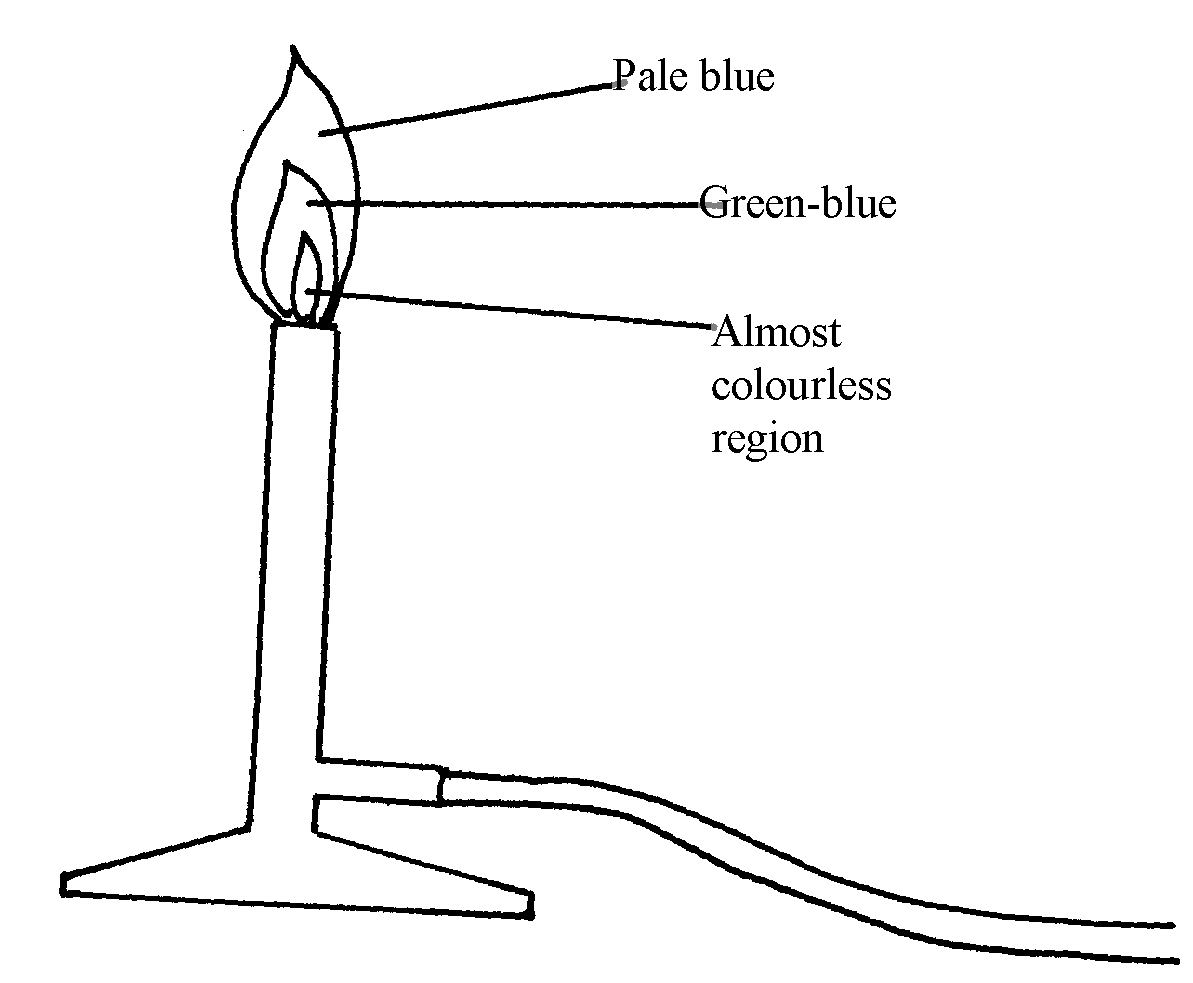       b)4.	a) a substance which when taken alters the body chemistry	b)	-  alcohol		- Tobacco5. 	(a) A- Downward delivery /upward displacement of air			           	    B – Over water      	(b) A – Denser than air	6.	(i) P – Haxane 										     	(ii) W – Water								7.	Name – Mortar. √½	Use – Holding solid substances being crushed. √½	Name – Crucible √½	Use – Holding solid elements being heated strongly. √½8. 	 T – has a very small hole which releases the gas in small quantities /in form of a jet.    	 U – It is heavy for stability9.	(a) It is very hot.	 (1 mk)		√1	(b) The upper√1 part. Because all the gases undergo complete √1 combustion. √1 (2 mk)      310. 	The crystal dissolved√  ½ . Blue colour spreads in water √  ½ . The crystal broke up into      	 smaller particles of copper (ii) sulphate and diffused in all direction	11.	(a) W has more energy levels than S. √1	(b) C has got (12) protons pulling the 10 electrons while A has 11 protons                2   pulling 10 electrons. √12. Simple classification of substances1. 	a) X – melting point √ ½									       Z – Boiling point √ ½ 										b) Its melting point is lowered and becomes less sharp due to the introduction of an impurity √12.	 Luminous flame produces soot while non- luminous flame does not√1 				Luminous flame is yellow in colour while non- luminous flame is blue in colourOR accept any correct answer 									b)  The luminous flame is moderately hot and is clearly visible hence no danger is posed3. 	a) X     Gives the greatest number of spots hence the greatest number of pure substances √ 1b) The ink is made of more than one pure substance hence will also undergo chromatography 4. 	(a) sublimation            (b) Bleaching action           (c)  Polymerization5. 	Adds excess dilute hydrochloric acid/ sulphuric (vi) acid	Filter to obtain copper metal	Wash with distilled water6.	To separate samples of CUO and charcoal in test tubes, dilute mineral acid is added with             shaking CUO black dissolves to form blue solutionÖ  ½      	Charcoal does not dissolve in dilute mineral acids7.	a) Is the process for the separation of a mixture of solutes by their different rates of movement                  over  a porous medium caused by moving solvent	b) 	- Separation of dyes		- To analyse and identify mixtures of substances which are difficult to separate by                           other means		- Used to analyze dyes in food colouring	(Any two each one mark)	  8 	a) Element R – Sulphur          b) Mix solid P oxide with water              put blue and litmus paper, Blue litmus paper remains blue, red litmus paper changes to blue.               Put blue and red litmus papers in water               Blue changes to red, red remain red.9.	 5 and 4      BOTH MUST BE CORRECT 		10.      EITHERIn separate test tubes, boil about 5cm3 of each solution.		Sodium hydrogencarbonate solution remains colourless forms no precipitate		Calcium hydrogencarbonate solution changes from colourless to white precipitate		OR         2NaHCO3aq 	       Na2CO3 + CO2(g)n + H2O(e)    	 Ca (HCO3)2 (aq)              CaCO3(s) + CO2 (g) + H2O(e)  	 HEAT must be mentioned or implied.11. a)               b) Liquid 			12. 	(i) Range of boiling points / no sharp boiling points					      	(ii) Carry out fractional distillation13. 	(i) Evaporation    	(ii) Uses a lot of fuel      	(iii) Any soluble salt and water14.     Melting points is the specific √ ½ constant temperature√ ½   for a particular substance when a solid √ ½                change to a liquid√ ½ 16.	(a) To cool/condense vapour. √1				(1 mk)	(b) Water. √1							(1 mk)         3	(c) Blue solid √1 changes to white solid. √1			(1 mk)17.	(a) Solvent front √											(b) C 		√												18. 	a) Chemical √ ½ 	b) Physical √ ½ 	c) Physical √ ½ 	d) Chemical √ ½ 										19.	- Smoky/ sooty √ 	- Not hot enough √ 						20. 	a) Chemical √ ½ 	b) Physical √ ½ 	c) Physical √ ½ 	d) Chemical √ ½ 	21.	- Smoky/ sooty √ 	- Not hot enough √ 						22.	- Boiling point	- Melting point	- Density	- Refractive index						23.	i) Pass the mixture of gases through concentrated sulphuric (vi) acid √ ½  . Ammonia and               ethane  will dissolve √ ½  	- Hydrogen √ ½   being insoluble √ ½   is then obtained24.	a)	i) 	ii) A and C	b) Since NH4CL sublimes but CaCL2 does not, sublimation process would do. Heat the                 mixture, NH4CL sublimates into vapour and condences on the upper cooler parts of the test                tube. CaCL2 remains at the bottom of the heating tube	c)	i) Fractional distilation		ii) Separating funnel method 8		    Since the two liquids are immiscible pour the mixture into the separating funnel and                            allow to settle. The denser liquid will settle down and the less dense one will form                           the second layer on top. Open the tap and run out the liquid in the bottom layer leaving                                    the second layer in the funnel25.	 (i) Condenser    	(ii) To indicate when a liquid is boiling, a thermometer reads a constant temperature   	 (iii) A    	(iv) Ethanol        	      Reason:- It has a lower boiling of 78oC compared to water with a boiling point of 100oC or        - The liquid with the lower boiling point boils first and its vapours are condensed                   and the condenser to  be collected as the first distillate  	  (v) Fractional distillation   	 (vi) - To separate components of crude oilTo isolate O2 and N2 from airTo manufacture spirits    	(vii)-  They are immiscible liquidsThey have different but close boiling points26. 	(a) Wire gauze										      	(b) Sodium chloride solution (or any named slat solution)					      	(c) Evaporation										27.	a) i) – Colourless liquid is seen on the cooler parts of the test tube.		p1 mk. 		        - Blue crystals change to a white powder.					p1 mk		   ii) Water p1 which was originally water crystallization. 						      CuSO4 , 5H2O(s)                        CuSO4(s)    + 5H2O(l) p1							b) NaOH(s) absorbs water from the air and forms a solution. It is a deliquescent substance. p1	Anhydrous CuSO4 absorbs water from air to form hydrated Copper (II) sulphate which is blue   but no solution is formed p1	it is hygroscopic						28. 	a)i)Ethanol, acetone (any organic solvent)     	 ii) Its  most  soluble  in the solvent and  less  sticky    	 iii)  - Cut out  the  yellow  pigmentput in organic  solvent  to dissolve  the  pigmentfilter and  evaporate the  filtrate to get the  pigment      	iv)Above  the red pigment  and below  the  edge.b)-Heat the mixture aluminum chloride sublime and collect be cooler part of the  tube        and sodium chloride     left at  bottom  of the  tube     	    - Scratch the condense alcl3 place in a beaker(c)Add cold water to the mixture,  and stir to dissolve R. Filter to get solid S and V on residue . Evaporate the future to get R. put S and in no water and stir to dissolve and filter to get S as residue evaporate future to get V29. 	Add cold water to the mixture,  and stir to dissolve R. Filter to get solid S and V on residue . Evaporate the future to get R. put S and in no water and stir to dissolve and filter to get S as residue evaporate future to get V30.	 Heat the mixture Ammonium chloride sublimes and is collected on the cooler parts. Add water              to the remaining mixture, stir and filter. Lead (ii) Oxide remains as residue. Evaporate the              filtrate to dryness to obtain sodium chloride	31.	a) 	- Fractionating column must have beads 		- Wrong cold water circulation in the condenser	b) 	T32.	a) Sublimation. p1										(3 mks	b) Bleaching p1	c) Polymerisation p133.(a) See Diagram above   	    - Solvent front should be slightly above the furthest pigment(b) C    	 - It contains only one pigment34	. - Add either to the mixture. Stir and filter				 					    	- Add alcohol to the residue, stir and filter								  	  - Evaporate to filtrate to obtain C		35.	 - Black crystals changes directly into purple vapour√1- The iodine crystals (sublimes) changed directly into a purple vapour without passing    liquid state and changed back to black iodine crystals on the upper cooler parts of boiling               tube√ (Correct colour must be stated 2 mks3. Acids, bases and combustion1.	a) Bb) PH of potassium hydroxide is higher than that of aqueous ammonia. KOH ions are    dissociated more than that of aqueous NH32. 	(a) (i) X               (ii) W          (b) V3.	a) Methyl Orange		Red/Pink p½  	    Phenolphthalein		Colourless/Pink p½ 	b) The PH of 0.1M KOH is higher than of 0.1M aqueous ammonia p1                    KOH is strongly dissociated in solution. p1		4. 	a) K													b)i) G	 ii) I5. 	Copper (II) oxide is insoluble in water hence there are no OH- ions in the mixture	6.	a) S is acidic and would make the situation worse Ö  ½      	b) Discovery of drugs processing and testing is the work of chemists. Chemists are professionals                  who have studied chemistry Ö  ½      7. 	Its due to formation of insoluble Lead(II) carbonate hence preventing any further reaction.8.	 CaO is used in correcting soil acidity. √19. 	(a) Pink      	(b) 7.010.	(a) alkali is soluble base. √1								(b) Because it is lighter than air. √1						11. 	(a)      	(b) Phenolphthalein										12.	a)-give inconsistent results√ ½        	   -expire shortly√ ½   b) I.   	II. Maximum sports-award 1 ½ mks      	  Fail any one- award 	 III W√ ½    and  Y√ ½ 13.	Sting of a bee is acidic √1 and is neutralized by sodium hydrogen carbonate√½ into a salt, carbon IV) oxide and water. This gives pain relief. √½14. 	(a) There was production of effervescence . The lemon juice contain an acid that reacts with                    the carbonate to produce carbon (IV) oxide. 						           (b) No production of bubbles. Copper is below hydrogen in the reactivity 			15. 	(a) Yellow         	     Colourless16.      (i) K and M										         (ii) K and M									Air and combustion1. 2. 	a) 3 Mg	+  N2 g ________	Mg 3 N2 g	b) Argon	- It is inert3. 	a) Rust is hydrated iron (III) Oxide	b) 	- Electroplating		- Painting		- Oiling		- Galvanization	c)	- Salts		- Acids4.	a) Moles of copper 8/64  = 0.125 moles of Mg 3/24 = 0.125Mg reacts with both O2 and N2 gases in                 the air while copper reacts with )2 only	    There is greater change in the reaction with copper and smaller change in reaction with Mg	b) CUO(g)  +  H2SO4(q)  ___________ CUSO4(aq)  + H2O(l)		Balanced		Chemical symbols correct		State symbols correct5.	a) Dust particles	b) They readily solidify hence may block the pipes	c) Argon6.	- Water rose up the test-tube to occupy the space of active air √½ which has been    used in resting. √½Iron wool turned reddish – brown √½ due formation of red-oxide of iron √½ which is rust.7.    a )i)rusting occurred√ ½ 											            ii) No rusting√ ½ 											        b) In (i) iron is more reactive than copper hence undergoes corrosion√1					            in (ii) zinc is more reactive than  iron hence undergoes corrosion in place of iron√1	8.	a) To remove any magnesium oxide coating from the surface of magnesium// To remove any                 oxide film on it	b) White solid which is magnesium oxide	c) Increase in mass was due to oxygen which combined with magnesium	d) 2Mg(s) + O2(g) _______ 2MgO(s)		Penalize ½ for wrong or missing state symbols	e) The filtrate is magnesium hydroxide which is an alkaline		Red litmus paper changed blue, but blue litmus paper remained blue9.  	(a) So that they may stick to the gas Jar to prevent them from falling into water when the                 gas jar is inverted(b) Iron filings turned to reddish brown because they reacted with oxygen in presence       of moisture to form rust.            - The level of water inside the gas jar rise so as to occupy the volume initially occupied                by part of air  used up for rusting(c) -  Air is made up of two parts; - the active part that is necessary for rusting and the inactive            part  that  is not used for rusting      - oxygen is the active part of air(d) - Neat diagram-										- correct method of collection 								(e) - For cutting and welding metals      - Rocket fuel       - Mountain climbing       - Sea diving       - Used in explosions		(any two)10.	a) To remove any magnesium oxide coating from the surface of magnesium// To remove any                 oxide film on it	b) White solid which is magnesium oxide	c) Increase in mass was due to oxygen which combined with magnesium	d) 2Mg(s) + O2(g) _______ 2MgO(s)		Penalize ½ for wrong or missing state symbols	e) The filtrate is magnesium hydroxide which is an alkaline		Red litmus paper changed blue, but blue litmus paper remained blue11. 	 (i) Oxygen	       	 (ii) Sodium hydroxide is a strong base	        	(iii) Slightly soluble in water		12.	 (i) White fumes form in the gas jar which disappear after sometime.       	     - The level of water rises in the gas jar.    	(ii) P(s) + O2(g) 		P2O5(s)        	    P2O(s) + 3H2O(l) 		2H4PO4(aq)   	 (iii) Magnesium react with oxygen and nitrogen hence greater of fraction of air is used.    	(iv) (a) Blue litmus changed to red as remained red. The solution was acid due to phosphoric                   (b) Red litmus changed to blue as blue remained blue due to formation of basic magnesium                        hydroxide ammonia solution.(v) – Pass air over conc. KOH / NaOH to absorb CO2   	     - Pass the remaining gases over hot copper solid which reacts with oxygen.      	   - Collect the remaining gas over water. The gas is mainly nitrogen.13.	a) i) 3Mg(s)  + N2(g)                    Mg3N2(s) √1	    ii) Gas with√1 choking irritating smell.	         Mg3N2 reacts with water to form ammonia √1 gas.	    iii) It remains blue. √½  Ammonia gas is alkaline. √½  14. 	(a) 	(i) Phosphorous        	(ii) - Do not react with water when being inserted into the tube                 	      - reacts with oxygen when exposed to air.    (b)    4P(s) + 3O2(g) 		2P2O3(s)              or 4P(s) + SO2(g)       	2P2O5(s)    (c) (i) Y – X  x 100                 y         (ii) – Wrong reading of volume                - Phosphorous can go off before complete combustion(d) (i) – Red litmus paper no effect- Blue litmus paper turns red due to formation of phosphoric acid/phosphorous (V) Oxide whish   is  an acidic oxide(ii) – Oxygen (iii) 	– Burning of candle   	        	- Use of pyrogallol   		 - Rusting of iron fillings15. 	i) P4(g)  + 5O2(g)  ______________  2P2O5(s)		// P4(s)  + 3O2(g)     ____________  2P2O3(g)  			Anyone Ö 1  mark			ii) Phosphorous (v) or (iii) oxide formed is an acidic Oxide which dissolves in water to                             form a strong acidic solution of phosphoric acid whose PH is 2	16.	 (a) – Iron nails turns brown.         	     - Water rises up the delivery tube/water level drops in the trough ( any ½mk)                 Explanation: Oxygen has been used up in rusting of iron nails hence water rises up to take                                      the place of oxygen     	(b) 4Fe(s) + 3O2(g) + 2H2O(l)             2Fe2O3.2H2O(s)                          (accept a balanced chemical equation)17.     a) FeCO3 (s)                 Fe O(s)    + CO2(g)              Fe(s) + 4 H2O(g)           Fe O4 (s)    + 4H2 (g)                    Or              2 Fe(s) + 202(g)                        Fe3 O4(s)       b) Fe3O4(s)   + 8H+ (aq)                    4H2O (l)  + 2 Fe3+(aq) + Fe2+(aq)18.	a) N2O p1 (Nitrogen (I) oxide) – Denitrogen Oxide.						b) K2O p1 (Potassium oxide)									          c) Al2O3 (Aluminium oxide)										19.	 a) 	water √1 b) 	2Na2O2(S) + 2H2o (L)            4NaOH (aq) + O2(g) √1 mk   	  Penalize ½ - wrong missing state symbols5. Water and hydrogen1. 	(a) Aluminium is above hydrogen in the reactivity series of elements      	(b) (i) The reaction is too exothermic that alot of heat is produced causing ignition of                 hydrogen in   presence  of oxygen									           	(ii) K(s) + H2O(g)       KOH(aq) + H2(g) 									                 H2(g) + O2(g)       H2O(g)2. 3.	a)  Calcium chloride	      Drying agent	b) 2H2(g) + O2(g) __________ 2H2O(g)  4.	 (i) Steam      	 (ii) Mg(s) + H2O(g) MgO(s) + H2(g)       	(iii) Gas P is passed through the combustion tube before heating is commenced5.	a) 2H2(g)  + O2(g)                   2H2O(l) √1								b) – Turns anhydrous white paper √½ copper (II) sulphate into blue. √½ Or			    - Turns anhydrous blue √½ cobalt (II) chloride into pink. √½			6.	a)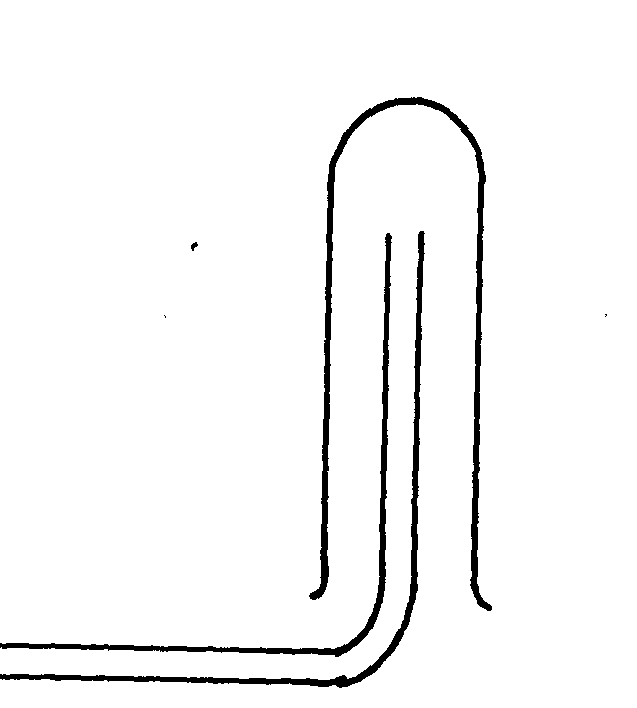 b)reverse steam√17. 	(a) N   	 (b) 4H2O(g) + 3Fe(s) 		    Fe3O4(s) + 4H2(g)			(Not balanced 0mk)8. 	(a)   	(b)    Pb2+ (l) + 2e- 	      Pb(s)   	 (c) 9.	(a) Zn(s)  + 2HCl(aq)               ZnCl2(aq) + H2(g) p1 							(b) Concentrated sulphuric (IV) acid or anhydrous calcium chloride. p1				(c) Copper cannot displace hydrogen from its solution. p1	(d) (i) 2H2(g)  + O2(g) 	        2H2O(l) p1	     (ii) Before: Pass hydrogen / through the tube before lighting p1 to drive off air.End: There should be a continuous flow of hydrogen after / putting off the flame            to avoid an explosion. p1									(e) – Filling balloons p1											     - Manufacture of margarine. 										    - Manufacture of ammonia. 										    - Conversion of coal to synthetic petrol. 									(f) Zn (s) + H2O(g)		ZnO(s) + H2(g) p1								(g)  S,p½   P, p ½  Q, p ½  R, p½ 									(h) It adds to unsaturated oils and hardens them. p1			10.	a)	i) Heating of copper (ii) Oxide to be shown on the diagram					ii) To drive out air because mixture of air and hydrogen is explosive when lit			iii) CuO(g) + H2(g) __________ Cu(g) + H2O(g) 								(penalize ½ mark for wrong S.S)		iv) To prevent re-oxidation of hot copper by the atmospheric oxygen				v) Reducing agent											vi) Black copper (ii) Oxide turns to brown showing that copper (ii) Oxide has                            been reduced   to copper 										vii) Zinc is more reactive than hydrogen and therefore cannot be reduced by hydrogen11.       (a) Hydrogen gas    (b) - Calcium react with water forming calcium hydroxide solution         – Calcium hydroxide solution dissociates to produce calcium ion (Ca2+ions) and hydroxide            (OH-)     ions responsible for basic properties.6. Structure of the atom and the periodic table1. 	Na2CO3 + 2HNO3 ____ 2NaNO3 (L) + CO(q) + H2O(C)Mole ration 1 : 2a) Moles of HNO3 in 20cm3 = 20/1000 x 0.25                                               = 0.005 moles									 b) Moles of Na2CO3 in 25cm3 = ½ of 0.005 moles                                                    = 0.0025 									c) If 25cm3 = 0.0025 moles      	     in 250cm3 = ?       		 250 x 0.0025                 	      25	           = 0.025 molesRFM of Na2CO3 = 106I mole of Na2CO3 = 106g0.025 moles = ?                0.025 x 106                       1            = 2.65g of Na2CO32. 	(a) A= 2.8.1												 	                  B= 2.1 												    	 (b) B 													     	Strong attraction of the outermost energy level electron to the nucleus make it difficult             to remove This is due to smaller atomic radius compared to A 			      		      	Or - Outermost electrons are closer to the nucleus hence higher force of attraction3. 	R.A.M = (62.93 x 69.09) + (64.93 x 3091)                                        100                  = 4347.834 + 2006.99                             100                  = 63.5482                  » 63.54. 	(a) R.A.M = (33 x 2) + (30 x 1)                                        3                                    99 = 33                                     3  	 (b) Number of electrons of C = 57-31 = 26      	    Number of electrons of B is the same as for C = No. of Protons                                          B = 26 protons5.	69.09 x 62.93    +   30.91 x 64.93    p1								  100 		        100	43.4783 + 20.0698 p1   	= 63.548 ≃ 63.55 p16. 	63 x + 65 (100 – x)	= 63.55	           100	63x + 6500 – 65x = 63552x = 6355 – 65002x = -145X = 72.5% abundance of  63 M  = 72.5%										         65 M  =  27.5% 7.	a) Valency of G is 3										b) G is a group 3 element									8.	a) i) 11 protons											    ii) 16 protons											b) Formula of compound = T2Z			Mass number of T = 11+ 12 = 23			Mass number of 2 = 16+16 = 32			Formula Mass of T2Z = ( 23x2) + 32 = 78						c) – When molten	    - When in aqueous solution9.	Silicon (iv) Oxide has giant atomic structure with strong covalent bond holding the atomtogether. These require a lot of energy to break, hence it has high melting point. Carbon (IV) Oxide has   simple molecular structure with weakVan Der Waals forces holding the molecules together  which   require little energy to break, hence sublimes at low temperature and is a gas at         room temperature and pressure					10.	O2	2.8		O	2.6	The oxide ions has 2 extra electrons that causes greater electron repulsion than in oxygen atom11.	To separate samples of CUO and charcoal in test tubes, dilute mineral acid is added with            shakingCuO black dissolves to form blue solutionÖ  ½      	Charcoal does not dissolve in dilute mineral acids12.	 (90 x 8) + 10Q = 28.3		(½mk)							               	 100100 x 2520 + 10Q = 28.3 x 100       		  1002520 + 10Q = 2830	(½mk)10Q = 2830 – 252010Q = 310Q = 31	Electron arrangement of X = 284	(½mk)							 Atomic No. = 14		( ½mk)No. neutrons = 31 – 14 = 17	(½mk)13.       L3 has delocalised electrons while the  others has less14. 	(a)  Is a constant temperature at which a solid changed to a liquid/ A point at which a solid                     changes  to a liquid which  a solid changes to a liquid without change in temperature.15.	(a) P √ ½  and S √ ½    √	    They have the same atomic numbers. √    Both must be there to score 3	(b)  4 (7, -3) √16.	a) B√ ½  - its ion has a stronger nuclear charge than that of A√ 1	b) D√ ½   -  has the weakest nuclear charge as compared to the other non- metals √ 117.	(a) CA p1													(b) (i) E  p1													     (ii) B p1													(c) Period 3, p½ Group 2, p ½ 										(d) (i)  The atomic radius of F is greater than that of Cp1 because F has more energy levels. 	     (ii) The atomic radius D is smaller than that of C p1 because of increased positive charge                         in the nucleus which attracts the electrons more. p1						(e) (i) Electrovalent bondp ½ 										     (ii) Covalent bond p½ 											(f) (i) 4C + O2              2C2O p1											G + O2		   GO2 p1										    (ii) C2O is basic while p1											          GO2 is acidic. p118.	(a) B – ammonia gas p1										     C -  nitrogen (II) oxide (NO) p1									     E – water p1											     F – unreacted gases p1										(b) The mixture of ammonia and air is passed through heated/ catalyst where ammonia  (II) is      oxidized to nitrogen (II) oxide. p1							(c)  Gases are cooled and air passed through heated/ catalyst where ammonia is further          oxidized to  nitrogen(IV) oxide. p1								(d) Fractional distillation, p½ 									      Water with a lower boiling point p½ than nitric (V) acid, distills left leaving the         concentrates  acid. 19. 	(a) 	(i) C         		(ii) D or E        		(iii) F       	 	(iv) D or E        		(v) A        		(vi) D(b) Atomic radius of Y is smaller than that of X. The effective nuclear charger in Y is greater      than in X hence outer electrons strongly pulled to the centre reducing the radius.(b) (i)   		 (ii) Period – 3    Group – IV(c)	 (i) On the grid         (period 2   Group 7)     		(ii) Halogen     	 	(iii) – Used in hospitals with patients with breathing difficulties          			 - Used by mountain climbers and deep sea divers(iv) Basic 20. 	A (i) P – ionic configuration - 2- Formula of oxide – POQ – Atomic number – 20R- Atomic number – 19T – Ionic configuration – 2.8.8Formula of oxide – TO2(ii) R – Has the largest atom with one outer electron hence easily loses it.(iii) S – is the smallest atom of a non-metal with a deficit of only one electron hence             easily gains.(iv) 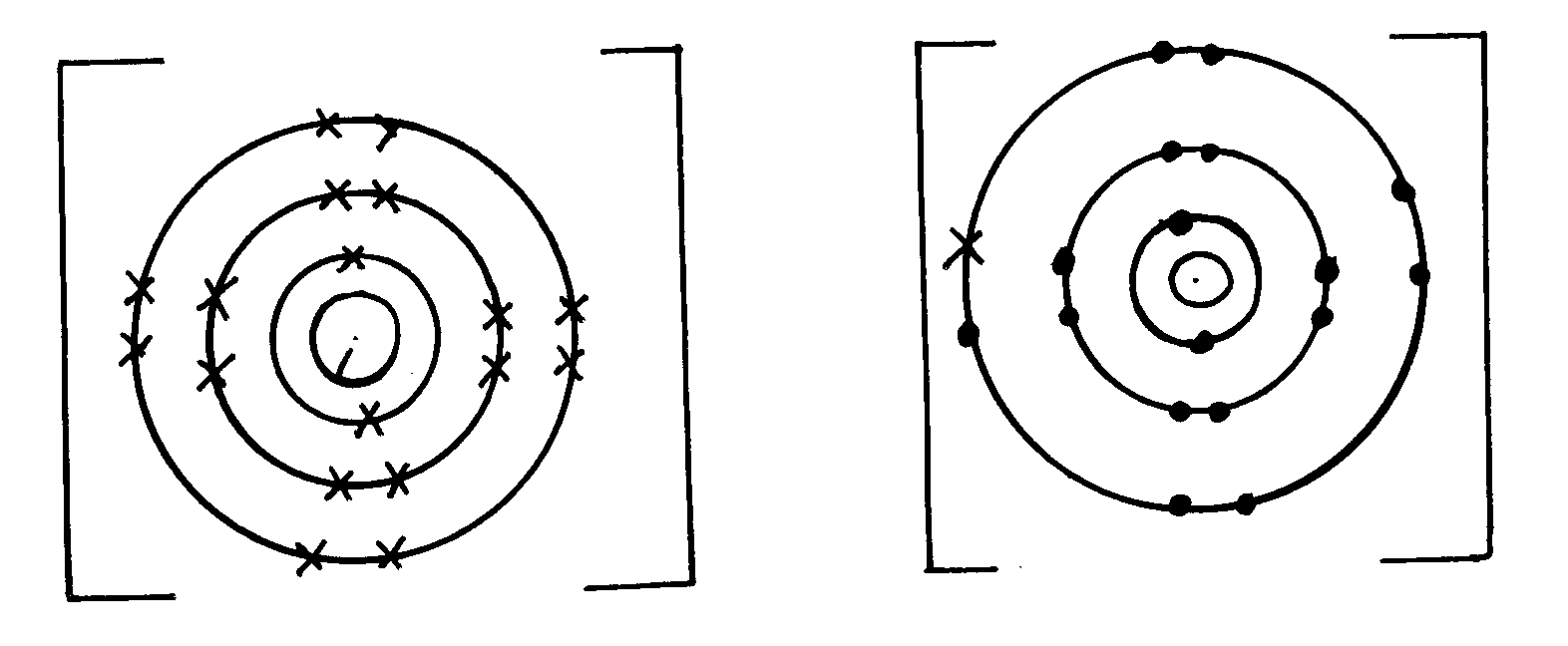 (v) T is insoluble – It has a molecular structure/non-metal(B)(i) It is coated with an un reactive layer of aluminium oxide which prevents it form reacting.    		(ii) Valency – The number of electrons an atom gains or loses during a reaction.      	   Oxidation number – The resultant charge of an atom has after gaining or loosing electrons.21.	a) +3 + P = (-2x3)= 0	    +3+P – 6 = 0			P = +3√ 	b) Mg- its oxidation state increases from Zero to +2 √  1 mark22.	a) Group 1 – Because √½  it has 1 electron in its outermost energy level.	    Group 7 – It requires √½ 1 electron to fill its outermost energy level.	b) Alkaline earth metals √1	c) PV2 √1	d) Q has higher√½ m.p than J. Q has a giant metallic structure and strong metallic bonds. √½                While J has molecular structure and Vander     Waals forces which are easy to break. √½	e) R. √1	f) T(s)  + O2(g)                   TO2(g) √1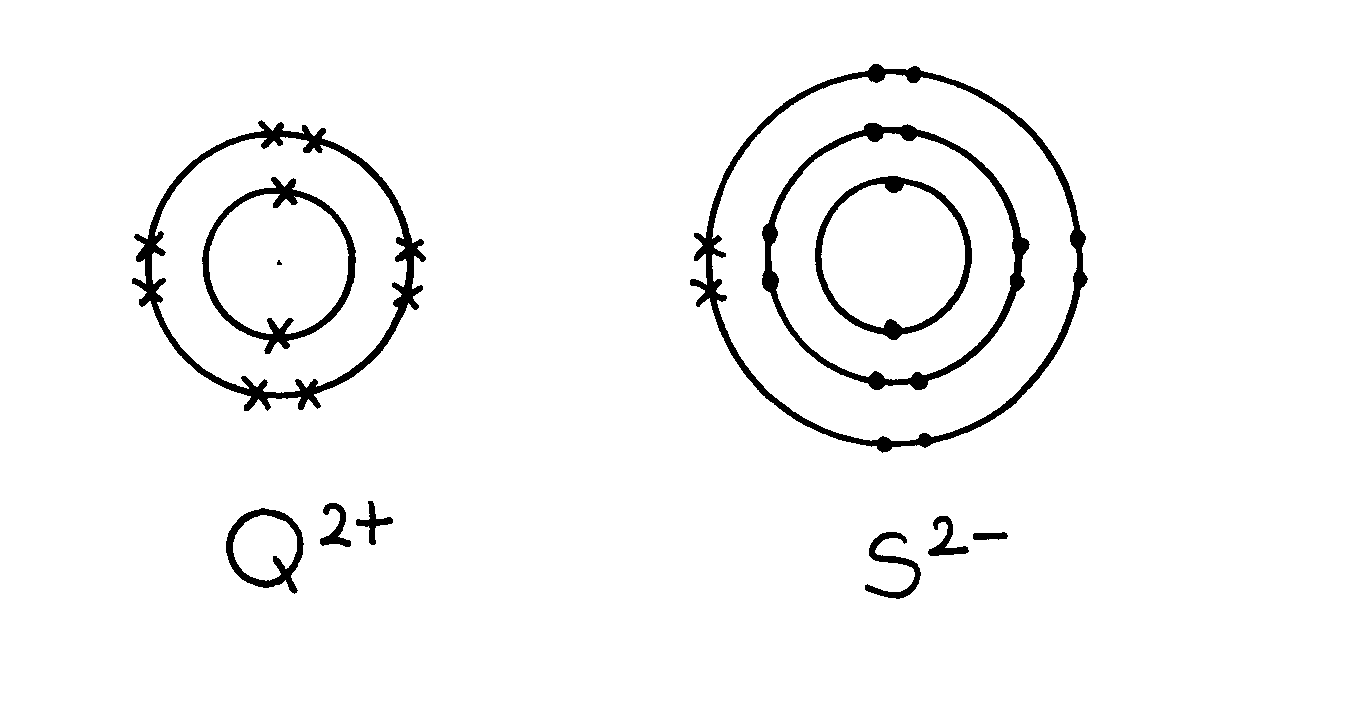 g)	h) – Filling electric light bulb √1 accept any other correct one.23.	(a) (i) X   Rj: If actual symbols are given.								     (ii) Q. Rj. Actual symbols.									 	     	Explanation: It looses the outermost energy level most readily.				     (iii) Halogens 											     (iv) I). Moving across a period there is increased nuclear charge.			II). Going down a group the energy levels increase in number.				      (v) V- Explanation  It has a complete outermost energy level/ Has a stable octet.		      (vi) Z2R      Rej. Interchange of  letters, RZ2.24. 	a)	i) 	I SÖ 1-		It readily gain one electron on ionizationÖ1		II Q	-	It readily give out one electron on ionizationÖ1		ii) Alkali metalsÖ1		iii) WS3Ö1		iv) Bond - covalentÖ ½ 		      Structure – Giant atomic structureÖ ½ 		v) It is stable. Cant remove nor add electrons on its outermost energy level		vi) T has a smaller radius than Q because it has fewer energy levels than Q 	The melting point increases from A to C this is due to increase in number  delocalized electron                 hence increase in the strength of metallic bond. 	D forms a giant structure with strong covalent  bonds. Hence high melting.It exhibits allstrophy ie may exist as two different form in the same state.C2 (SO4)3Noble gases or inertUsed  in filament bublsUsed to produce an inert atmosphere in high temperature  inetallurgical processes  e.g welding.C is amphoteric oxideF acidic it is non –metal oxide.Ethene H     H C=  CH     HAcidified potassium  Manganate VI abromine water it from a colourless solutionCH2CH2 + H2              CH3CH3Nickel catalyst26.	a) 2 : 8	b) W2O327. 	i) Delocalized electrons	ii) Mobile ions	iii) Mobile ions28.	-  Sodium has a larger raius than aluminium	- Aluminium has more protons than sodium hence a more effective nuclear charge               than sodium29.	a) 2.5													b) Q     Group 1 p½, 	Period  4 p½	     R	Group 2 p½, Period 3 p½								30.	Ethanol contains molecules p1 which are notp1 responsible for electrical conductivity.  (2 mks)31.	 a (i) Q                (ii) R32.         (a) K and N because they have the same number of electrons on their outermost energy level               (b) L2O7 				              (c) L1 because it has 7 electrons on the outermost energy level or reacts by gaining electrons                      or the ionic radius is larger than the atomic radius	 (½mk)33.	 a) Formula; J5G2 √1b) E form ironic structures due to ionic bonding in its oxide. While G form molecular     structure due to covalent bonding in it oxideChemical families1.	a) - Non- metallic group										   - Ionic radius larger than atomic radius								b) X – has smallest atomic radius hence more electronegative				2.	To prevent filament from burning out. Provides an atmosphere in which burning cannot occur              i.e. inert atmosphere 3. 	a) Halogens     (b) X & Y     (c) Z is the largest atom with the highest number of energy levels occupied by electrons.             The longer an atom is the higher the forces of attraction that hold the molecules of the          element together     (d) 3Z (g) + 2Fe(s)          FeZ3(s)     (e) The blue litmus paper turned red that bleached. This is because it dissolves in water to form\          an acid  and bleaching solution of HO-14. 	(i) Down the group an extra energy level is added   	(ii) In group x elements form ions by ionizing the outer energy levels  	 (iii) A cross the period an extra proton is added which increased he nuclear attraction force  	 (iv) BF2  	 (v) – Ionic /electrovalent      	      - Involves loosing & gaining of electrons  	 (vi) G, F,E     -E has smallest atomic radius hence protons can attract an electron easier than in G5. 	R – has the smallest atomic √ ½ size hence its outermost electrons are more strongly held to the      	      nucleus resulting in high √ ½  value of ionization energy6.	- Add dilute nitric acid to lead (u) carbonate                PbCO3(s)  +  2HNO3(aq)                     Pb(NO3)2(aq)   + CO2(g)  + H2O(l) √1React the resulting solution with solution of sodium sulphate i.eNa2SO4(aq)    + PB(NO3)2(aq)                     PbSO4(s)  + 2NaNO3(aq) √½Filter to obtain lead (u) sulphate as residue. √½Dry the salt of lead (u) sulphate in between the filter papers or in sunshine. √½]7.	a) Is one of the atoms of the same element having a different mass number from the rest,                 but same atomic number with others of the same element 					b) 92.2 X 28  +   4.7 X 29   +  3.1 X 30	= 28.11Ö  ½       					          100 Ö  ½      100Ö  ½     100Ö  ½      8. 	a) Alkaline earth metals √1b) P has the smallest atomic radius due to electrons of P are closest to the nucleus √1 		c) Q(S) + 2H2O(L)                      Q(OH)2(aq) + H2(g)Structure and bonding1.	Ethanol contains molecules p1 which are notp1 responsible for electrical conductivity  2.	a) A covalent bond is formed by equal contribution of the shared electrons by the atom. p1                Co-ordinate bond is where the shared electrons are contributed by one of the atoms.p1 OR 3.	a) Have delocalized valency electrons p1	b) Aluminium is a better conductor/Aluminium has three delocalized electrons while                 magnesium has 2. p1 It is resistant to corrosion.					4.	In addition to vander waals forces, strong hydrogenp bonds exist in ethanol. These bonds              require p more energy to break.								5.	a) Is a covalent bond in which the shared pair of electrons comes from the same atom6. 	Magnesium has more delocalized electrons than sodium7. 	(a) Phsophorous chloride (PCl3) 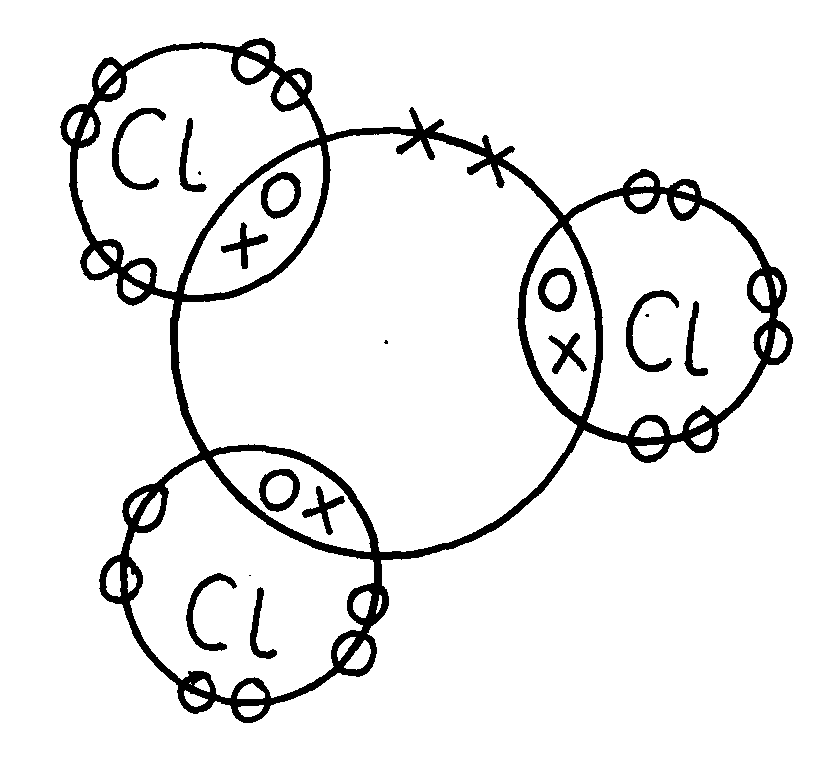 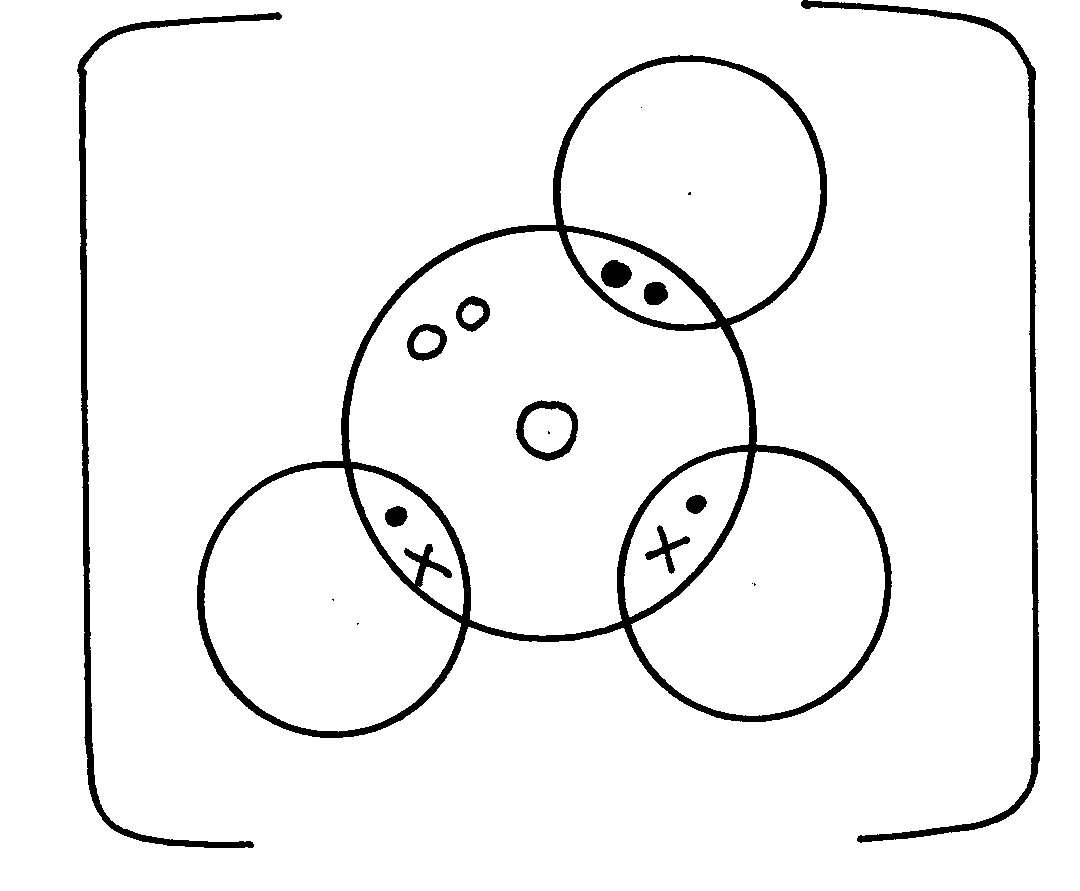 	(b) Hydroxonium ion (H3O+)8. 	Aluminium – it has more delocalized (3) electrons than copper (2 e_)			9. 	Hydrogen chloride has got only Van der waal while water has H-bonds in             addition to Van der waal forces which are stronger						10. 	It contains white hoe carbon particles (½mk) that allow to give out light (½mk). When those           particles cool down (½mk) they   turn black and settle down as soot.(½mk) 		11.	Aluminium chloride hdrolyses √1 in solution producing hydroxonium ions √½ which turn blue 	litmus paper red. √½										12.	Silicon (IV) oxide forms giant √1 atomic structure of strong covalent√½ bonds having high             melting point. Carbon (IV) oxide is simple molecular substance of weak intermolecular √½            attraction forces√1 9the Van der Walls’ forces) that have low melting point.13.       i)A: 2,4√ ½               B: 2,7√ ½ 14.	(a) Because aluminium √1 has more delocalized √1 electrons than magnesium. 	(a) It does not corrode. √1							 15. 	Magnesium oxide has a giant ionic √ ½ structure while silicon (iv) Oxide has a giant atomic     	 structure. Mg O in molten state √ ½ contains delocalized ions √ ½ which conduct electricity               while 	 S1O2 has no ions present √ 	16.	a)	i) 		ii) At 25C, sodium chloride is in solid form. Ions cannot move. Between 801 and                             1413C sodium chloride is in liquid state, ions are mobile	b) Both ammonia and water are polar molecules and hydrogen bonds are formed	c) N _________ H // co-ordinate bond / Dative bond	d)	i) Allotrope		ii) Add methylbenzene to soot in a beaker. Shake and filter. Warm the filtrate to                            concentrate it. Allow the concentrate to cool for crystals to form. Filter to obtain                             crystals  of fullerene		iii) 720/12 	= 6017. 	(a) (i) NACl has mobile ions in molten state and in aqueous solution           (ii) Graphite has delocalized electrons in the structure which carry electric current18.	 (i) 	I) C	Reason:- Good conductor of electricity in both molten and solid state..			II) D-Its melting point is below room temp. and boiling point above room temp. 	    (ii) It exist in allotropic form.									    (iii) A conducts electricity by use of mobile ions while C conducts by use of delocalized           electrons.									 			Both must be correct for the 1 mk.19. 	I 	(a) 2Na(s) +2CH3CH2OH(l)              2CH3CHONa(aq) + H2(g)     		(b) Mole ratio btn Na: H = 2:1Mole of Holes H2 = 1200cm3                               			         2400cm3                           			 = 0.05molesMoles of  Na = 0.05 x 2                 			     = 0.1molesMass of Na = 0.1 x 23                		    = 2.3g of sodium(c) Mole ration C2H5OH:H2 	Moles of C2H5OH = 0.05 x 2                              		 = 0.1molesmass of C2H5OH reacted = 0.1 x 46                                    		   = 4.6gMass evaporated = 50	- 4.6                     			        = 45.4g of C2H5OH(d) – Has molecular structure – with hydrogen bonds being molecules       		 While -  C2H5ONa – has giant ionic structure with ionic bonds(a) Water(b) In ethanol – sinks in water and stream of bubbles observed /seen    			While in water – floats on water and darts on water  	  - Hissing sound is heard 	(any two)20.      (a) ionic or electrovalent               F is metal and H is non metal.	b) (i) J atomic radius  decrease a long a period from left to right nuclear change attraction                      increase positive nuclear change increase due to increase in the number   of protons.               (ii) F has a smaller atomic radius than N level down the grown.	           c) W is group 5 period 3           d) Transition metals.          e) J has 3 valence electrons which and delocalizal whole Q has only 2 electron : hence J           has high electrical   conductivity due to high number  of decalized electron.         f) The reactions have both metallic and  non metal properties         g) H is more reactive than M non metal reactivity increase up the group due to decrease              in electro   negativity  down the group.21. 	(a)	 (i) Ionic bond 	            		 Y losses that is gained by Z	      		(ii) Atomic radius of A is larger than that of B has higher nuclear charge than A           			 Electrons  in B are drawn closer to the nucleus( ½mk)      	 	(iii) Z  is more reactive than B	             	    Z has a smaller atomic radius so will readily attract extra electron	(b) (i) Energy needed to remove an electron from an atom  in gaseous state	     	                (ii) R has a largest atomic radius; 	(½mk)          			Therefore the electron is easily lost(iii) Reacts vigorously with water producing gas bubbles that give the hissing sound and          propels the    metal	           		    The metal floats on water as it is light	       		 (iv) 2Q(s) + H2O(l)                  2QOH(aq) + H2(g)	22.	a)	i) 		ii) The atomic radius decreases across the period from M to V. Due to increasing                              nuclear charge// increasing number of protons which pulls the outermost electrons                            closer to the nucleus		iii) Element V is chemically stable// stable electronic configuration does not gain or                               loss// share electrons with oxygen to form an oxide	b)	i)								( ½ mark each – total 2 marks)	c)	i) P is a metal with valency electrons free to move but T is a non- metal// molecular has                             no free valency electrons// molecules are electrically neutral		ii) Amphoteric oxide23.	 	(i) Period 2  its electronic arrangement is 2,3, or it has two energy levels.             	   - Accept shells or orbitals in place of energy levels(ii) I- Across a period nuclear charge increases from, left to right exerting greater             pull/attraction    on   available electronsII-A4 gains an electron and the incoming electron is repelled by other electrons or          electron cloud   increases             	   (iii) A2         	      (iv) 24.	a) P2Q √  reject QP2 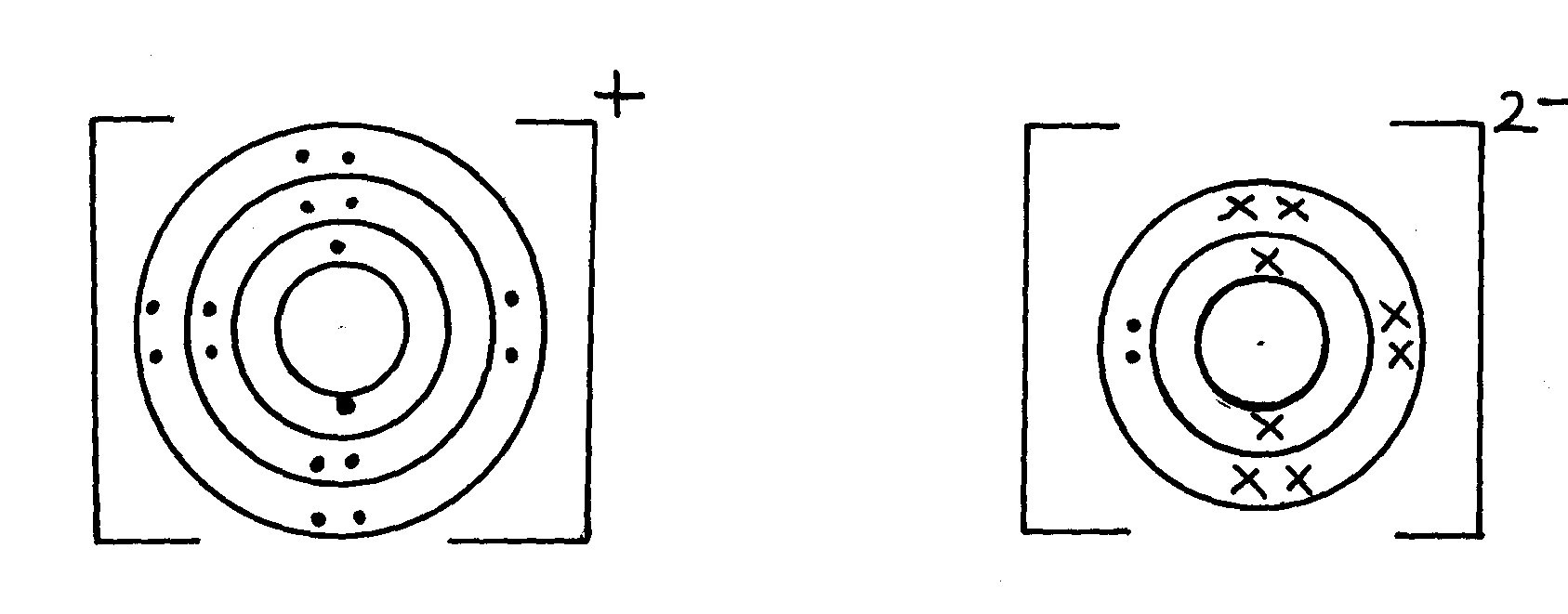 25.	(i) Ice 	:	Bonding   : - Covalent  √ ½                              ½ mk			Structure  : - Simple molecular √ ½		½ mk           2	(ii) Magnesium chloride  :   Bonding	: - Ionic √ ½		½ mk          				         Structure: - Giant ionic 		½ mk26.	(i) Ice 	:	Bonding   : - Covalent  √ ½                              ½ mk			Structure  : - Simple molecular √ ½		½ mk           2	(ii) Magnesium chloride  :   Bonding	: - Ionic √ ½		½ mk          				         Structure: - Giant ionic 		½ mk27.	(a) Zinc oxide √1  ZnO					(1 mk)	(b) ZnO(s)   +  H2SO4(aq) √1                     ZnSO4(aq)   + H2O	(1 mk)											3	(c)	         Zn (OH)  √1						(1 mk)	28. (a) 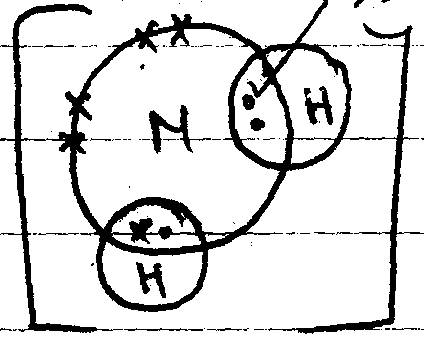 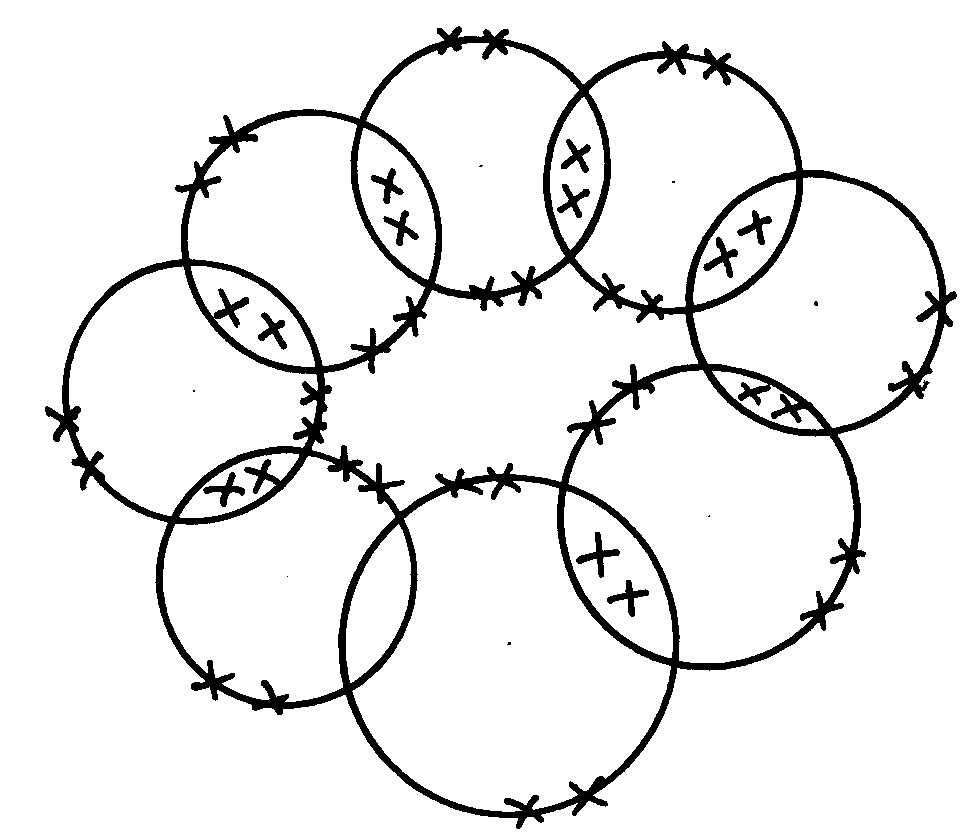  (b) C       O29.      Diamond has giant atomic structure in each carbon atom√ ½ is bonded to four other √ ½                      carbon atoms arranged in regular tetrahedron shape in  all  direction  forming  rigid (strong)√ ½          mass of  atoms due to   uniformity of covalent   bonds between  the atoms√ ½   (2mk)30.	3 Covalent √1 bonds and one dative √1 bond31. 	- CB2												  	  - Ionic bond	32. 	(a) Covalent bond is bond between non-metal atoms where shared electrons are donated                  equally by all  the atoms involved. 							               Dative bond is a bond in which shared electrons are donated by one atom. 		         (b) The presence of triple bond in nitrogen requires very high temperatures to break	33. (i) 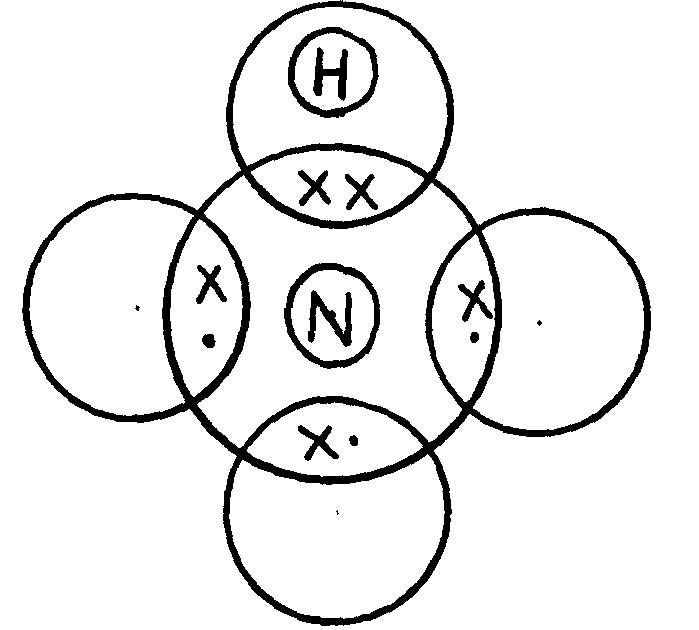 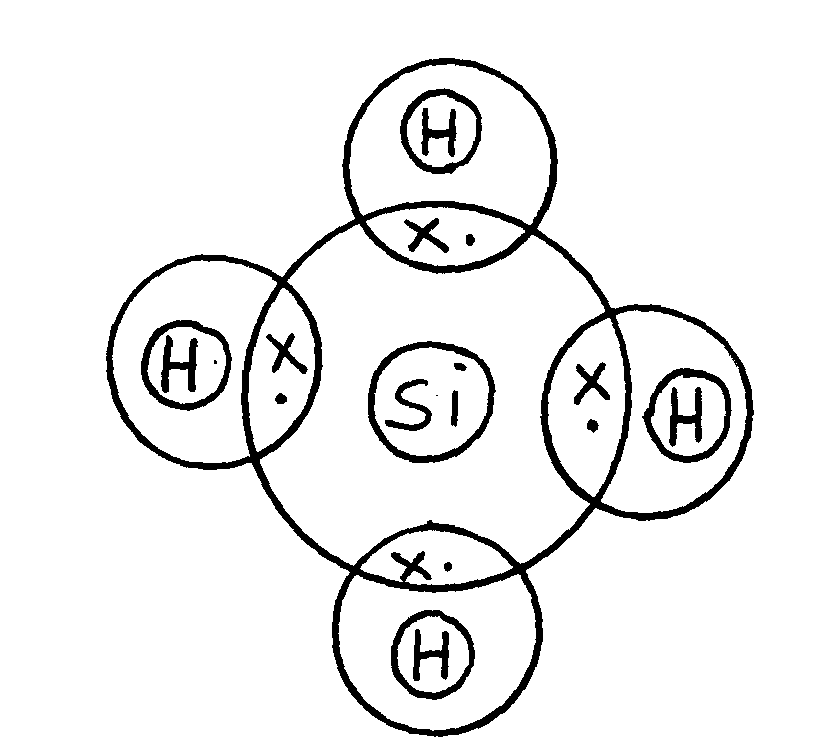 34. 	(a) Chlorine (I) Oxide(b) - Na2O has stronger ionic bond between ions in it, while SO2 has a weak Van der walls bond              between  its molecule        - \Na2O requires more heat energy to weaken or break the ionic bonds than SO2 requires             breaking  Van      der walls bonds 35.  	ALCL3 has simple molecular structures with weak Vander waals between the molecules            MgCL2 has giant ionic structures with strong ionic bonds   	Due to insoluble coating of aluminum oxide which prevents any reaction  √1 		4. Salts1.	a) Conc. H2SO4 / H2SO4										b) Heat the solution to concentrate it.	    Allow for crystals to formp ½  Filter p½ 							c) Anhydrous Copper(II) sulphate/CUSO4(s)						2.	a) To MgO, add excess HNO3,p½  HCl or H2SO4 . Add NaOH or KOH or NH4OH to the     mixture, p½  Filter p ½  and dry p½ the residue.					b) – Anti-acid (Treatment of acid indigestion)                 - Making tooth past p13. 	Add excess lead (II) Oxide to dilute nitric (v) acid and filter to get lead (II) nitrate solution. Add sodium carbonate solution to lead (II) nitrate to precipitate lead (II) carbonate and wash  with distilled water.4.	a) Sodium nitrate/ sodium nitrite	b) Black charcoal glows red	 Grey ash formed	c) carbon (II) oxide5.	.a)  	b) E,G and H6. 	a) They became a white powder	b) Efflorescency7. 	Add water to sodium oxide to form sodium hydroxide solution. Bubble excess carbon (IV) oxide               in  sodium hydroxide solution to form sodium hydrogen carbonate. Heat sodium hydrogen             carbonate solution to evaporate water.8. 	NH4Cl decomposes on heating to produce NH3 and HCl (g). NH3(g) is lighter than HCl(g) hence diffuses faster and turns red-litmus to blue HCl is denser hence diffuses at a slower rate: changes blue litmus to red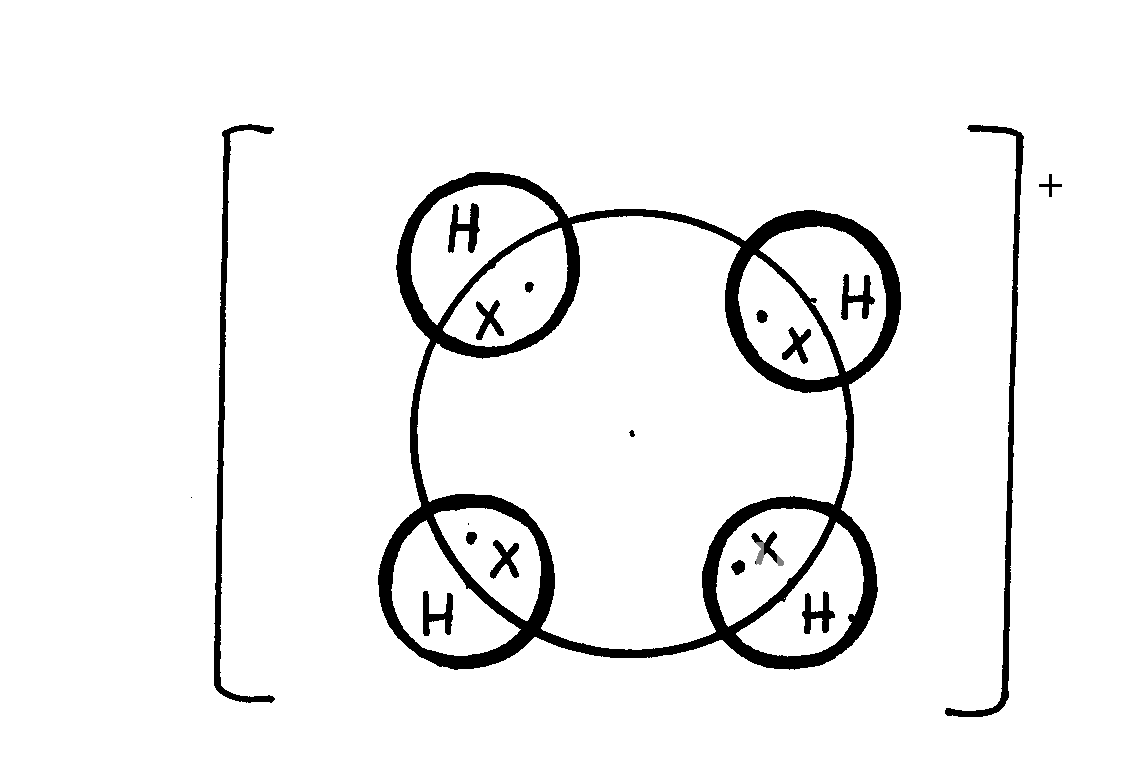 9. 10.	a) 	i) Hydroscopy// hygroscopic		ii) Deliquescence// Deliquescent		iii) Efflorescence// Efflorescent	b) 	i) Zn(OH)42-		ii) Cu(NH3)42+11. 	(a) (i) 2KNO3(s) 	2KNO2(s) + O2(g)- ½mk for wrong states       	      (ii) 2AgNo3(s) 	  2Ag(s) + 2NO2 (g) + O2 (g)12. 	(a) (i) Carbon (iv) Oxide 	               	Dilute hydrochloric acid	        (ii) Mg(HCO3)2(aq)                  MgCO3 (s) + H2O(l) + CO2(g)	        (iii) Add sodium carbonate/any soluble carbonate (named ) solution;	              Filter	              Dry the residue between two filter papers	13.	a) magnesium Oxide	b) 2Mg(s) + O2(g) _________ 2MgO(s)	c)	i) Sodium sulphate		ii) MgCO3	d) MgO(s) + H2SO4(aq) ________ MgSO4(aq) + H2O(L)	e) Mg2+(aq) + CO2- 3(aq)________ MgCO3(s)	f) MgCO3(g) _________ MgO(g) + CO2(g) 	g) Na+ ions and SO42- ions	h) Precipitation/ double decomposition	i) Crystals turn to a white powder. The salt is efflorescent hence it looses its water of                 crystallization forming a powder 14.	a) 	i) Hydroscopy// hygroscopic		ii) Deliquescence// Deliquescent		iii) Efflorescence// Efflorescent	b) 	i) Zn(OH)42-		ii) Cu(NH3)42+15. Dissolve lead (ii) nitrate crystal in a given amount of distilled water in a beakerTo dilute sulphuric√ ½    (vi)   acid in a beaker add magnesium√ ½   oxide powderReact the two solutions obtainedFilter the mixtureDry the residue between filter papers to obtain a dry sample of lead (ii) sulphate	16.	(a) Zinc oxide √1  ZnO					(1 mk)	(b) ZnO(s)   +  H2SO4(aq) √1                     ZnSO4(aq)   + H2O	(1 mk)											3	(c)	         Zn (OH)  √1						(1 mk)	17. 	(i) Efflorescence	(ii) Na2 Co3.10H2O	(If letters are joined – no mark)18. 	(i) Pb2+     	(ii) White precipitate formed soluble in excess19.      Calcium oxide hygroscopic atmospheric water vapour ad becomes wet			            Some laboratory gases are acidic			            While calcium oxide is basic 			           Therefore calcium oxide reacts with the gas//calcium oxide would absorb the gas              20. 	A piece of marble chips was strongly heated in air for about 30 minutes. Some drops of water      were added  drop by drop to the product when it was still warm. 				           Answers      i) It decomposes to give Calcium oxide/Lime and Carbon (IV) oxide	CaCO3(s)                         CaO(s)   + CO2(g) 							     	ii) Alot of heat is evolved which makes the piece of lime swell hence the name quick lime and          	    Calcium hydroxide(slaked lime) is formed. p ½ 	CaO(s)   + H2O(l)                                 Ca(OH)2(aq) p1						21. 	a) 	i) Gas C O2(g)	 Ö  ½      		Gas B NO2  Ö  ½      		ii) Zn2+ and NO3+Ö  ½      	b) 	ZnO(g)   +  2HNO3 (aq)  ________ Zn(NO3)2(aq)  + H2O(l)		Balanced		State symbols		Chemical symbols22. 	(a) Glowing splint is relighted/rekindles        	(b) Pale yellow solid23. 	a) Deliquescence√1b) Deposition √124. 	a)- To MgO add excess HNO3 √ ½ (Or HCL or H2 SO4) 	 - Add NaOH or KOH or NH4 OH to the mixture √ ½  	 - Filter and dry the residue√1b) Uses as   - Anti – acid or tooth paste √25)	 -  Dil NaOH may not absorb all the carbon (IV) oxide   gas  produced   	 - Candle may go off before all the oxygen is used due to build up carbon (IV) oxide 26 	a) Acid salts NaH2PO4(S) √1    	    Basic salts – Mg (OH) CL(s) √1    	    Normal salts – Ca (NO3)2(S) √1    	    Double salt – Fe(NH4)2 (SO4)2 6H2O√1b) i) Hydrolysis – Reaction of water with a compound to form at least two products √1 ii) Moist litmus paper turns red due to the HCL gas produced √1   Or accept equation for the explanation   FeCL3(S) + 3H2O(L)                    Fe (OH)3(S) + 3HCl (g)   Effect of an electric current on substances1. 	(a) Pb2+(l) 2e-n Pb(s)      	(b) - There is liberation of brown vapour      	    - The brown vapour is due to the formation of bromine molecule2. 	E – Giant ionic structure       	F – Giant metallic structure3. (a) - Electrolytes are melts or acqueous solutions which allow electric current to pass               through them and   are decomposed by it while non-electrolyte are melts or acqueous                    solution which  do not   conduct electric current                     - Electrolytes contain mobrite ions while non-electrolyte contains molecules. 	  	  	(c) (i)   I   bulb did not light when sugar solution was put into the beaker			              	           II   bulb light when slat solution was put into the beaker				            	   (ii)  Non- electrolyte I									                  	Electrolyte II										   		(b) (i) heating           	   (ii) Cathode                          Pb24 + 2e-            Pb(s)          grey deposit metal is observed				         	(iii) Anode             		 2Br-(aq)                  Br2(g) + 2e-								       	 	A brown yellow gas is evolved							4.	a) 	i) Decomposes to Pb2+ and ions which are later reduced to Pb and are oxidized to Br		ii) Br2(g) produced is poisonous5. 	I (a) Crystallization – The solidifying of a salt form a saturated solution on cooling.      	  (b) Addition of sodium chloride to soap-glycerol mixture in order to precipitate the soap.         II– to the nitric acid in a beaker, add barium carbonate solid as you stir until effervescence stops.- Filter to obtain the filtrate- Add dilute nitric acid to the filtrate and filter to obtain the residue- Dry the residue under the sun or between filter papers.   	 III (a) (i) K+               	(ii) NO3        	    (b) 2KNO3(s) 		2KNO2(s) + O2(g)   	(IV) Cu(NH3)4
   	(V) In water HCL ionizes into mobile into mobile ions which conduct because water is polar                  while methyl is non-polar hence HCl does not ionize hence does not conduct electricity6. 	(i) Faraday first low of electrolysis.The mass of a substance dissolved on liberated in electrolysis is proportional to the quantity       of    electricity  which passes through the electrolyte.(ii) (anode) – Brown/fumes of a gas were evolved (cathode) – grey beads.7 	a) (i) Place  elilute nitric acid (HNO3) in a beaker and warm.Add lead II oxide until no more dissolvesFilter the un reacted lead II oxideHeat to evapourae & leave to crystallize.       	(ii)Pbos+ 2HNO3aq               pb(No3)2 aq + H2Onb)(i) Crystals crack and split because of the gas accumulating insideBrown gas of Nitrogen IV oxide.Solid resolute, lead II oxide which is orange when hot is yellow when cold. 	(ii) 2 pb(NO3)2s 2 Pbos + o2(g) + 4NO2(g)c) (iii) white precipitate which is incolible is excess ammonia     	    (iv) pb24 aq + 20H-aq            pb (oH) 2 (s)8. 	(a)(b) To  let the gas produce out, so that it does not explode due to pressure.(e) At the anode a pale yellow gas is observed     	  Cathode – grey solid is formed.(d)  Anode 2F-(c) 	  F2(g), e 2e-      		Cathode pb24 l + 2e-            pb (s)(e) the gas produce is poisonous.II a) C  	 b) Because it does not conduct electricity in solid state and not soluble.  	 c) B because it does not conducts electricity in solid state but in molten or aqueous solution                   it  conducts.  	 d) Metallic bond.9.	a) A is Anode √1											    B is cathode. √1											b) Bromine gas. √1											c) 2Br-1(l)  - 2e-                    Br2(g)  √1				10. 	B and D or F2 and Ne									11. 	a) 	i) olcum		ii) Water	b) 	i) SO3 (g) + H2S)4(L) _______ H2S2O7(L)		ii) H2S2O7(L) + H2O(L) ______ 2H2SO4(12.	a) Source of heat. p1	b) The solid PbBr2 melts to form Pb2+ p½  and 2 Br-p½  that conduct electric current in the 	    circuit hence the bulb lights/Pb2+ and 2Br- carry the current. p16. Carbon and its compounds1. 	a) – making of pencil    	    - As a lubricantb) Graphite has delocalized in its structure hence it conducts electricity. Carbon uses all     the four valency electrons to form covalent bonds hence do not have delocalized elect     conduct electricity  2.	a) Carbon (IV) oxide (CO2) p1	b) 2NaHCO3(s)                     Na2CO3(s) + H2O(l)  + CO2(g) p1				c) – Paper manufacture p1									    - Manufacture of glass. 									    - Softening of hard water.			3.	Magnesium has a higher affinity for combined oxygen that carbon./Mg is more reactive           than carbon thus displaces it from its oxide.4	a) Carbon (iv) Oxide          b) Blue flame. Carbon (iv) oxide burns in air with a blue flame	15. 	a) A brown solid is formed										b) CuO(g) + C(g) ___________ Cu(g) + CO(g)							 	c) As a fuel in water gas6. 	(a) Covalent bond is bond between non-metal atoms where shared electrons are donated equally                     by all  the atoms involved.               Dative bond is a bond in which shared electrons are donated by one atom.         (b) The presence of triple bond in nitrogen requires very high temperatures to break7. 	(a) Reduction by using carbon								       	b) J, carbon and H      	decreasing order of reactivity 7. 	Study the structures A and B: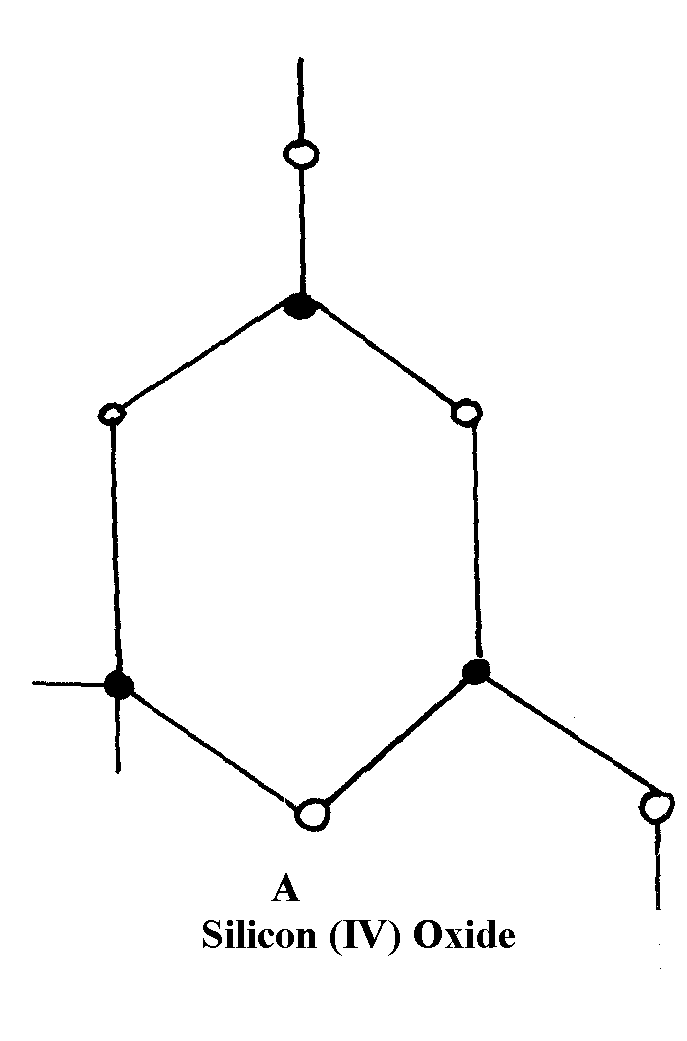 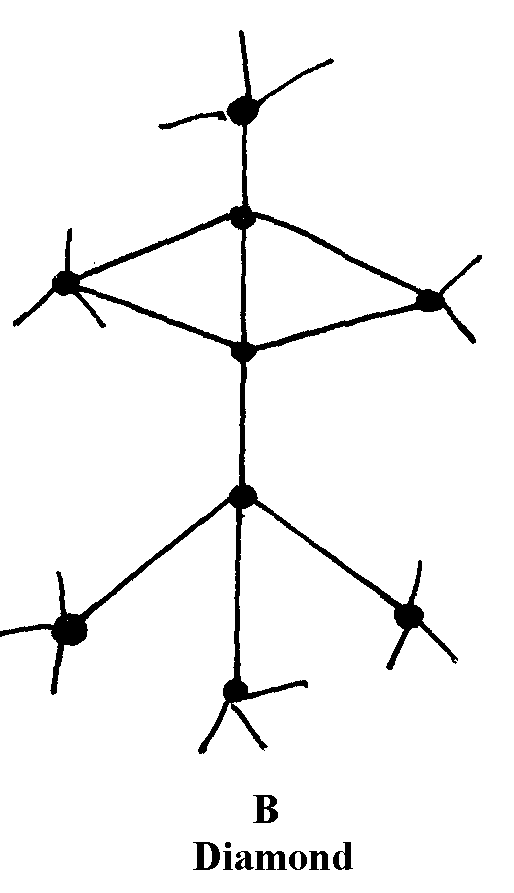 8. 	(i) Have giant atomic structure(ii) To make drill bits or used in jewellery	(any one)9.	(a) Allotropy is the existence of an element √1 in more than one form without change of state.	(b) Graphite contains delocalized √1 electrons between the layers while diamond has no 	                           3    free √1 electrons. Its atoms are strongly bonded.10.	(a) C(s)  + CO2(g)                      2CO(g)	√1	(1 mk)	(b) Burn charcoal in sufficient √1 oxygen	  Carbon (II) oxide                        3    	     (being a reducing agent) is easily oxidized to carbon (IV) oxide.√1 (1 mk)11.	(a) Black√ ½ solid changes to reddish brown√ ½ 		 	(b) CuO(s)    +    CO(g)                      Cu(s)   + CO2(g) √	(1 mk)         212. 	(a) Difference forms of a substance at the same physical state;				(b) In graphite each carbon is bonded to 3 others and there are Vander waals forces between            hexogous;											            - In diamond each carbon atom is covalently bonded to four others making a rigid mass;13.	a) 	- Copper (ii) oxide changes √ ½ from black to brown/ reddish brown/ red brown√ ½  		- A white ppt forms in the boiling tube √ ½  	b) CO2(g) + Ca(OH)2(aq) _______ CaCO3(g) + H2O(l)   √ 1	c) Unreacted carbon (ii) Oxide is poisonous/ toxic/ pollutant it is converted to the less harmful                gas CO2 14. 	a) A the substance is a gaining kinetic energy making it to vibrate vigorous up B,                at point B to C the kinetic energy a gained is used to beak down the particle in solid state at                 this point the substance start   melting and the temperature is constant. 	 d) It is not water because the melting of water is 1000c not 1150c.  	e) The melting point will be lower because of the impurity Nacl.  	f) The temperature is constant.15. 	(a) (i) Carbon (II) Oxide or CO – (reject Carbon monoxide)                (ii) Combines with haemoglobin to form caborhaemoglobin which prevents carrying of                       oxygen   	(b) (i) CO(g) + C(s)                    2CO(g)                (ii) ZnO(s) + CO(g)                          Zn(s) + CO2(g)(c) Orange/yellow Lead (II) Oxides turns grey(d) CaCO3(s) + 2HCl(aq)                    CaCl2(aq) + CO2(g) + H2O(l)(e) Methanoic acid and concentrated sulphuric acid(f) 16.	(a) (i) 	- Ammonia gas p1		- Calcium carbonate. p1		- Brine p1 or Concentrated sodium chloride.		- Coke 						(Any three materials)					     (ii) 	- Carbon (IV) oxide. p1Ammonia gas. p1Water					(Any two)					    (iii) Chamber 3 p1	Chamber 2 p1										    (iv) U – Ammonia chloride p1	V – Sodium hydrogen carbonate. p1								(b) (i) HN3(g)  + H2O(l)  + CO2(g) + NaCl(aq) 		 NH4Cl(aq) + NaHCO3(s)		OR	         NH3(g) + H2O(l) + CO2(g)                        NH4HCO3(aq)	        NH4HCO3(aq)  + NaCl(aq)                         NH4Cl(aq)  + NaHCO3(s)	    (ii) NaHCO3               	   Na2CO3(s) + CO2(g)  + H2O(l)	    (iii) Ca(OH)2(s)    + 2NH4Cl(aq)                         CaCl2     + 2NH3(g)   + 2H2O(l)	c)	- Manufacture of glass.		- Softening of hard water.		- Manufacture of papers.		- Manufacture of soap.		- Refining of metals.17.	 (a) 	(i) – The gas is collected over water- The gas is not passed through a drying agent(ii) PbCl2 is formed which is insoluble hence prevents contact between the carbonate and the acid(iii) CO2(g) + C(s)               2CO(g)    CO2(g) + 2NaOH(aq)     		Na2CO3(aq) + H2O(l)(iv) – Solid CO2 used as a refrigerantUsed in making aerated drinksSolid CO2 is used in cloud-seedingCO2 used as an ingredient/air material in solvary process(v) – Denser than air- Does not support combustion (burning)(b) Reducing Property(c)- Al2(CO3)3 hydrolyses in water/moisture forming H+ ions which reacts with the carbonate        and dissolves(d) (NH4)2 CO3(s)                        NH3(g) + CO2(g) + H2O(g)18. 	Brown fumes of a gas are produced as the charcoal dissolves in the acid. The charcoal             reduces nitric (V)  acid to nitrogen (IV) oxide gas that is brown while the charcoal is oxidized            to carbon (IV) oxide.										19. 	(a) Due to formation of calcium hydrogen carbonate which is a soluble salt     	(b) 2CaCO3(s) + 2CO2(g)   + 2H2O           23Ca(HCO3)2(aq) (- Award 1mk if equation is correctly balanced- Penalize ½ mk if equation if not balanced)20. 	a) A – Concentrated sulphuric acid (vi) acid √1b)c) HCOONa(s) + H2SO4                            HCOOH (L) + NaHSO4(S) Hence; HCOOH(l)                   CO(g) + H2O(L) Accept conc H2SO4 (reject where concentrated is not mentioned)Workability √1Correct method of collection√1Of the gas √1The two equations should be mentioned	2 mks  Gas laws1.     X: t1= 28.3sec		RMM = ?       Q2: t2= 20.0sec		RMM=32T µ 	MM												 T 1 =     X            											T2            32                        28.3    2   =    X   										                         T2                32                                                X = 28.32 x 32 									                                               400                                   X = 64				2.	 (a) The rate of diffusion of a gas is inversely proportional to the square root of its density under   the same  conditions of temperature and pressure            (b) Rate of gas V= 1/5 x 100cm                                             10sec                                 = 2cm/sec                Rate of W = 10cm                                    10sec                              = 1cm/secRV  =  MWRW      MV                2  2 =     MW               1           16                 4    = MW ; =  4 x 16                 1          16          1                MW = 643. 	(a) The volume of a fixed  mass of a gas is directly proportional to its absolute temperature at                    constant  Pressure    	(b) Apply combined gas law; P1V1= P2V2                                                   T1        T2V1 = 3.5 x10-2 m3	V2 = 2.8 x 10-2m3P1 = 1.0 x 105Pa	P2= 1.0 x 105PaT1 = 291K	            T2= ?T2 = P2V2T1         P1V1T2 = 1.0 x 105Pa x 2.8 x 10-2m3 x 291K        1.0 x 105Pa x 3.5 x 10-2m3      T2 = 232.8k4.	TsO2	=      R.M.N.SO2  p½	TO2	        R.M.MO2	SO2	= 32 + (16 x 2) = 64 p½	O2	= (16 x 2)	= 32 p½									TsO2  =    64  p½              = 70.75 p½              50          325.	a)  The rate of diffusion of a fixed mass of a gas is inversely proportional to the square root of it                       density  at constant temperature and pressure 	b) RHCl = 30 cm 3	= 1.5 cm 3 	see		       20 se	RHCL		= √MSO2	RSO2                =√MHCL	(1.5 ) 2                         √64	RSO2		=     √  36.5   	(RSO2)2	= 2.25 x 36.5				64	RSO2 =	√ 2.25 x 36.5		       64				1.133 cm/ sec	1.133 cm3 ____________ 1 sec	42 cm 3	= 42 x 1			    1.133			= 37 sec6.	a) Boyles’ law 	For a fixed mass of a gas, volume is inversely promotional to pressure               at constant temperature 	b)	c) P1V1	= P2V2  Ö  ½      V2 = P1V1   X T2   Ö  ½      	      T1		     T2		              T1          P2						250 X 273 – 23						  273 + 127            Ö  ½ 							= 156.5cm37.	a) RFM of CaCO3 = 40 + 12 + 48			  = 100kg. √½	∴ 100 kg of CaCO3  ≡ 22.4dm3 of CO2(g)	     1000 kg ”   ”    		?	   =  22.4 x 1000  √1 = 224 dm3 √½	 	1008.    T1 = 23+273 =296      T2 = -25+273 = 248         V1 = 200cm3             V2 = ?      PI = 740mmHg            P2 = 780mmHg       P1V1 = P2V2           T1         T2       740x200 √1=780x? √1248\x = 740 x 200 x 248              296 x 780       = 158.974 cm³√ 1 (penalize ½ mark  for units)9.       Rk = ÖMs           Rs     Mk       \12 = Öx√ ½           7.2     16     X = 122 x 16√ ½           7.22       = 44.464√10. 	(a) When gases combine they do so in volume which bear a simple ratio to one another and to                  the product if gaseous under standard temperature and pressure11.	a) Rate of diffusion is whereby proportional to molecular mass of a gas. √1	b)    TCO2 =       MCO2      	        TCO           MCO      √½ 	   ⇒ 200 =    44       =   44	 √½  	          T          28	  28	⇒ 200    = 11	      T           7	⇒   T	 =    711⇒  T = 200.0.79772√½  = 159.5 Seconds. √½12.	a) Y √1	b) Z and W √1 have same atomic number but different mass number. √113. 	(a) Gas P											     	(b) RQ   =  RMMP        	     RP 	      RMMQ           18   =  x           54      1712 = 	x32  	171 = x9   179x = 17x = 17/9x = 1.88    Q = It      = 5 x 386 = 1930C										(b) Pb2+(l)  + 2e Pb(s)	(½mk)    If 2 x 96500C = 207	 ( ½ mk) 								   1930C  =     1930 x 207	( ½ mk) 								    		2 x 96500  	 = 399510	(½mk) 										                193000C            = 2.07g	(½mk)		14. 	i) Delocalized electrons	ii) Mobile ions	iii) Mobile ions15.		TNH3		MNH3		   TB		   MB  Ö  ½        		TNH3		= 17		   TB		    34		TNH3		= 17	Ö  ½      		    110		    34		TNH3 = 110 X  17	Ö  ½       	= 77.78 seconds Ö  ½       							   3416. 	P1 V1	= P2 V2	T1	      T2	1x5	= 2 xV2	  246	      400	V2 = 400 x1 x 5		2 x246		= 4.065 dm317.	a) V1 = 200 cm3		V2= ?	T1  = 296 K		T2  = 284K	P1 = 740 mmHg	P2 = 780 mm Hg	P1VI	= P2V2	  T1	     T2	V2 = P1V1T2		= 740 mm Hg x 200cm3 x 248K		T1P2			296K x 780 mm Hg				= 158.97 cm3	b) 60 l  p118. 	a) Grahams law states    Under the same conditions of pressure and temperature, the rate of diffusion of a gas is    inversely proportional to the square root of its density 						b) Time CO2 =  ÖMrCO2    	Time NO2        MrNO2Where 100cm3 of CO2 takes 30 seconds\ 150cm3 of CO2 takes 30/100 x 150                                          = 45 seconds√									 452 = 0.975TNO245          = Ö44      ____ TNO2 = 45TNO2          46                           0.978TNO2 = 46 sec 											OR RCO2 = ÖMrNO2 RNO2      MrCO2But RCO2 = 100cm3  = 3.33 cm3 per sec                    	         30 s3.33       = Ö46      RNO2         44         		    = 1.0225											 RNO2 = 3.33                      1.0225          	 = 3.26 cm 3 per second Time for No = 150 cm3                                   		 3.26cm sec -1         = 46 secs 								1. 	When a magnesium ribbon is heated in air it combines with oxygen forming magnesium oxide.            When potassium manganate (VII) is heated it decomposes giving off oxygen which escapes in air2.        RFM of NaOH = 40             Moles of NaOH = 8 = 0.2M   										                                          40             Moles of NaOH in 25cm3              25 x 0.2 = 0.005    										                 1000               Mole ratio 1:2               Moles of acid = 0.005	                2			                                      = 0.0025 										                     1x 0.245   = 98                      0.0025   	  3. 	No. Of moles of HNO3 acid   	 50 x 2 = 0.1moles											   	  1000Mole ratio 1:1 											 The KOH will have 0.1moles;   0.1 X 100 = 0.2moles						                                                        50                       Then D grams is 0.2 X 56 								                                                           =  11.2g 4. 	Number of moles of Q = 960cm3 x 1mole                                                  24000cm3                                         = 0.04molesEquation:Na2SO3(s) + 2HCL(aq)                         2NaCl(aq) + SO2(g) + H2O(l)Mole ratio  Na2SO3 :  SO2 is 1:1  \No. of moles of Na2SO3 = 0.04molesMass of Na2SO3 = 126gmol-1 x 0.04                          	  = 5.04g5.	 From the equation	- ( 3x24) litres of chlorine react with iron to produce [(56 x 2) + (35.5 X3)] g of Fecl3.	325 g of Fecl3 is produced by 72 litres of cl2	Then 0.5g  of fecl3 is produced by:			0.5 x72   =0.11078 litres			   325				 = 110.78 cm36. 	RMM (CH3OOH) = 60      	Mass of 15cm3 and = 1.05 x 15 = 15.75g     	 Moles in 500cm3 solution = 15.75 = 0.2625                                                      	60                                    Molarity = 1000 x 0.2625                                                          5000                    = 0.525M7.	 If   24000cm3 = 1mole              150cm3 = ?               150 x 1               24000           = 0.00625moles of CO2Since the ratio of Na2CO3; O2 produced is 1:1 the mass of Na2CO3 = 0.00625 x 106 = 0.6625g8. 	MgCl2 		Mg2+(s) 2Cl-    	 R.F.M of MgCl2 = 24 + 71                               = 95Moles of Mass = 1.7   	    R.F.M             95                      		 = 0.01789molesI mole of MgCl2 = 2moles of Cl-ions0.01789moles of MgCl2 = 0.01789 x 2                                     	  = 0.03478moles of Cl-ions1mole = 6.0 x 1023ions0.03578moles = 0.03578 x 6.0x 1023                                         	1                      	  = 2.1468 x 1022 ions of Cl-12. 	 Mass of O2 = (4.0 – 2.4)= 1.6g	    Moles of O2 = 1.6/16  = 0.1		If 1 mol O2 ________ 24000cm3		   0.1 Mol Mg = 0.5 mol O2 = 1200cm3OR		2mg		 : 		O2		2(24)				24000		2.4/2(24)           = x/240000		X = 2.4 x 24000	= 1200cm3                                    2(2.4)13. 	i)	 Fe		S		O		H2O			20.2/56		11.5/32		23.0/16		45.3/18			0.36/0.36		0.36/0.36		1.44/0.36		2.52/0.36			 1		 1		 4		  7			Empirical formula: FeSO4 + H2O		ii) 6.95g 	= 6.95/278	= 0.025			\   0.05 moles in 250cm3 = 0.025 x 1000/250	 = 0.114. R.F.M of pbI2 = 207 + (127X2) = 4612 moles of I-ions produces I mole of pbI2Moles of I-ions = 0.1 X 300 = 0.03 mole                               1000Mole ratio PbI2: I-   mole of PbI2 formed =  0.03   = 0.05                    I   : 2                                              2Mass of pbI2 formed = 0.015 mole X 461                                 = 6.915 gd(i) Yellow precipitate15.	a)	i) 		ii) At 25C, sodium chloride is in solid form. Ions cannot move. Between 801 and                             1413C sodium chloride is in liquid state, ions are mobile	b) Both ammonia and water are polar moleculer and hydrogen bonds are formed	c) N _________ H // co-ordinate bond / Dative bond	d)	i) Allotrope		ii) Add methylbenzene to soot in a beaker. Shake and filter. Warm the filtrate to                            concentrate it. Allow the concentrate to cool for crystals to form. Filter to obtain                            crystals  of fullerene		iii) 720/12 	= 6016.	 Mass of O2 = (4.0 – 2.4)= 1.6g	    Moles of O2 = 1.6/16  = 0.1		If 1 mol O2 ________ 24000cm3		   0.1 Mol Mg = 0.5 mol O2 = 1200cm3		OR 			2mg		 : 		O2		2(24)				24000		2.4/2(24)           = x/240000		X = 2.4 x 24000	= 1200cm3                                    2(2.4)17.	i)  CnH2n, where n = No. of carbon atoms		ii) 70		iii) CsH10, CH3CH=CHCH2CH3			OR CH3CH2CHCH2= CH218. 	i)	 Fe		S		O		H2O			20.2/56		11.5/32		23.0/16		45.3/18			0.36/0.36		0.36/0.36		1.44/0.36		2.52/0.36			 1		 1		 4		  7			Empirical formula: FeSO4 + H2O		ii) 6.95g 	= 6.95/278	= 0.025			\   0.05 moles in 250cm3 = 0.025 x 1000/250	 = 0.1				Concentration 	      = 6.95/278 x 1000/250	 = 0.119.	a) 	Zinc is more reactive// higher reduction potential than copper it will react with//                            get oxidized  in preference to iron oxygen to form Zinc Oxide coat which protects iron                           from rusting		ii) Sacrificial protection or cathodic protection20.	 Mole of Mg that reacted = Answer in (c) (ii) x 2					      1000	       2				       = 26      = 0.026 √½ 				         1000	  	Mass of Mg in the alloy = 0.026 x 24					   = 0.624g √½		Mass Cu in the alloy      = (1.0 – 0.624)					  = 0.376g √½		% of Cu		  = 0.376 x 100					       1.0					  = 37.6%√½21.  	NH(g) + HNO(g)                                  NH4NO3(s)     	   RMM of NH4NO3 = 80   	  Moles of NH4NO3 = 4800 = 60moles                                                   80    	RMM of NH3 = 17  	 Mass of NH3 = 60 x 17 = 1020KJ22. 	 From the equation of step 3		SO3(g)  +  H2SO4(L)  ____________  H2S2O7(L) 		RFM of H2S2O7  = 2 + (2 X 32)  + (7 X 16) = 178 Ö  ½  mark			178g of Oleum are produced by 22.4 liters of SO3 Ö ½  mark			178 kg  “ 	“	“	“	“	“  178 X 1000 X 22.4L  Ö 1 ½  mark										     178g										= 22,4000 liters Ö ½  mark											(Total 13 marks)23. 	i) Moles of copper = 0.635   = 0.01 moles				           63.5		  Volume of 1M Nitric acid 40   = 4000cm3     Ö ½  mark					        0.01			- Use value in d(ii) above		ii) 480cm3 Ö ½  mark                         =   48,000 cm3 Ö ½ mark		      0.01			OR 4000 X 480 		 =  48,000cm3 Ö ½  mark				40cm3		     		i.e. Answer in e(i) X 480cm3					Answer in d(i)					[Total = 11 marks]24.  	(i)	 35.2 x 1000            	100 x 16        		= 10MolesOr mass of CH4 = 35.2 x 5 = 1.76g                                	      1000           Mass in g = 1.76 x 1000 = 1760kgMoles of methane = 1760                                   		16                           	 = 110Moles(ii) CH4 + 2O2          CO2 + 2H2O – (ignore states)        	  	Volume = 110 x 24.0                                     = 2640dm3Mark consequential from equation and b(ii) (Without equation max *TZM*)25.	 Volume of Cl2 used            	    = 0.047 x 24                	 = 1.128dm326. 	Mass due Carbon in CO2 = 12/4 x 35.2	                                              		 = 0.96								     	Moles carbon = 0.96/12          = 0.08								 	  Mass due Hydrogen in H2O = 2/18 x 1.40                                             		 = 0.156		 					Moles hydrogen = 0.156 = 0.156								                             	        1Mole ratio C:H = 1: 1.95									                  	        E.F = CH2	27.	Na2CO3  x H2O                       Na2CO3   +   H2O   √1	34.8g				15.9g		18.9g					106		  180.15 √1	1.15			30.15x	=	7 √128. 	% of H2O lost = 14.5%^    	5 of anhydrous Na2CO3 = 85.5%	(½mk)    	R.F.M of Na2CO3 = 106	(½mk)    	RMM of H2O = 18	(½mk)         NaCO3		H2O   85.5		14.5   106		  18	(½mk) 	   0.8066 	0.8055   	  0.8055	 0.8055	(½mk) 								        n = 1 (Na2CO3.H2O)	(½mk)			29. 	Moles of Na2CO3 = 20 x 0.1 = 0.002 moles                                          	1000	Na2CO3 + H2SO4(aq) _______ Na2SO4(aq) + H2O(L) + CO2(g) 	Mole ratio 1 : 1	Moles of H2SO4 = Moles of Na2CO3 					= 0.002 moles	Molarity of H2SO4 = 10000 x 0.002 = 0.154 moles                                                       1330.h (C4H10O) = 74h (12x4) + (10x1) +16 = 74         74h = 74		H= 1		Formula C4H10O31. 	Moles C4H10  = 1.12 	= 0.05 mol                                   		      22.4         	Heat produced    + 0.05 X (3000)  = 150 kj					        	 Usefull heat  = 75X150  = 112.5 kj						                                     		100  	Let volume of water		= V 	Room temperature		= 25oC	 	Boiling point			= 100oC						 Change in temperature, DT     = 100-25  = 75oC   ½ mk 	DT X mass X C	                 Q      315V = 112500	= 75 X V X 4.2 		     =112.5     V = 112500       ½ mk         	      1000                               1                        315                                                          V = 357.km3     ½ mk32.  	RFM  Na2CO3  = 43 + 12 + 48  = 106           Mol. Na2 CO3  = 19.6   = 0.8149057                                        106           Molarity of Na2 Co3   = 0.1849057   = 0.73962m                                                        0.25 Na2 Co3(aq) + Mg Cl2(aq)  + MgCo3(s) Mole ratio Na CO3 : Mg Cl2 is  1:1\ mol. Mg Cl2 Reacted =  0.1849								If 2.0 mol. 		 = 1000cm3 solution mg cl2= 0.1849mol 		 = 0.1849 X 1000			               2                                      = 92.45 or 92.5 cm333.	i)	ACID					BASE		   1					   2		½  0.004			         20cm3  X 0.2 moles			= 0.002 moles Ö  ½                1000cm3			= 0.004 moles		25cm3 ________ 0.002 moles Ö  ½      		 1000cm3 ______ ?						1000cm3  X 0.002 moles = 0.08 MÖ  ½      	ii) 0.08 moles ________________ 10.08g H2C2O4xH2O Ö  ½      	    1 mole __________________ 		?				    1 mole 	X 10.08	= 126 Ö  ½      				    0.08 moles				126 _______ H2C2O4xH2O					18x = 126 – 90 Ö  ½      					18x = 36					    X = 2     Ö  ½      34.	Mg (g)   + 2HCL (aq) ___________ MgCl2 (aq)    + H2 (g)	24g _________________________________ 22.4dm3	16g _____________________________________?			1.6 gx 22.4dm3  Ö  ½  = 1.4933 dm335.	a) 2SO2(g)  + O2(g) 		   2SO3(g),      SO2	: 	O2	    2		1		          2	60	:	30 p½ 	    60 l		40 l				Oxygen p½   by 10 litres		36.	 Mass of Oxygen = 12 – 8.4 = 3.5g\The empirical formula is Fe2O3Organic chemistry 11. 	a) Bromine decolorized immediately in ethane gas √1b) Temperature between150°C - 250°C or temperature of 180°Cc) Carbon (IV) oxide or CO2(g)  √2. 	(a) Butane      	(b) Manufactures of cooking fats and margarine3. 	(a) (b) 4.	a) Existence of cpds with the same molecular formula but different structural     formula/arrangement of atomsb)n – butane/ p½	2 – butane/p½l – butane/		But-2-ene		2 - methylBut-1-ene					prop-1-ene5.	a) 2.5													b) Q     Group 1 p½, 	Period  4 p½	     R	Group 2 p½, Period 3 p½6. 	a) 		H	H	H	H		W- H    C -	C    =	C	C-     H                                      H			H7.	a) To produce simpler hydrocarbons of industrial importance e.g. ethane which is widely used	b) Elevated temperature / high temperature 900 C		Catalyst	c) HC   - C CH38.	a) Reagent concentrated sulphuric acid									Condition temperature 180o C	9. 	a) H2 CHCL CHCLCH2CH3           	     Name: 2, 3 dichloropentaneb) i) Structural Formula       H            H           HH – C = C – C = C -  C - H              H           H    H									     	ii) IUPAC name        	   pent – 1,3 – diene	10. 	Isotopes are atoms of the same element with same atomic number but different mass numbers          	while isomers are compounds with the same molecular formula but different structural formula 11.	Addition polymerization. √112. 	(a) When gases combine they do so in volume which bear a simple ratio to one another and to                  the product if gaseous under standard temperature and pressure13. 	 CH4 + 2O2(g) 	        CO2(g) + 2H2(l)     	     10cm3   20cm3                10cm3    Volume of O2 = 20 x 150                         	    100                  	  	 = 30cm3									Remaining volume of O2 = 30-20=10cm3Total volume of the gases = 20+10+10							                                            	    = 40cm3        H   H    H    H14. 	(i) H – C º C – C – C – C – C - H                               Cl   H    H    H                   H     	 (ii) H – C – O – H                    H15.		T2 = 690 X 15 X 259√ 		650 X 105		= 39.3K√ 		= - 233.7° C√ 16.	 CH2 =CH2g + H2SO4(L) ________ CH3CH2OSO3H(aq)  √ 1 mark1 7 	(a) i) Fractional Column. 										         	    ii) fractional distillation.										              iii)different boiling points.										       IV   I   A  II     F III   Bb) G – road making or water proofing 								   	  C jet fuel or cooking and lighting.									 18.	 (i) ethyne    	(ii) Alkynes – because it has triple bond between the two carbon atoms     	(iii) Water is calcium carbide    	(iv) - Colourless, odourless     	 	 -less denser than air      	- Insoluble in water but soluble in organic solvents    	 (v) Hydrogenation     	(vi) Halogenations      (vii)      	(viii) Carbon (IV) Oxide   	 (ix) Nitrogen I Oxide (N2O)19. 	(a) (i) Gas /vapour        	     (ii) B - It has the second lowest boiling point thus second lowest molecular mass         	    (iii) C is impure since it boils over a range of temperature         	    (iv) It is boiled heated and the vapour of the components condense at different temperatures          	    (v) - Liquid air              	 - Crude oil20. 	(a) (i) Gas /vapour        	     (ii) B - It has the second lowest boiling point thus second lowest molecular mass         	    (iii) C is impure since it boils over a range of temperature         	    (iv) It is boiled heated and the vapour of the components condense at different temperatures          	    (v) - Liquid air              	 - Crude oil21.	a) 	i) Bitumen it has the highest boiling point		ii) Fractional distillation; during distillation petrol would distill off at 175C, while diesel                             will distill at 350C		iii) Each component is a mixture of hydrocarbons which have different boiling points		iv) Methane, CH4, EthaneC2H6 propane, C3H8, Butane C4H10	b)  	i) Burning in limited amount of air will produce carbon monoxide (carbon (II) Oxide)                            which is poisonous		ii) Manufacture of Tar used in road tarmacking sealing of leakages on roofs22. 	A. (i) Calcium carbide – CaC2       	   (ii) Over water method		(iii) CaC2(s) + 2H2O(s) + 2H2O(l)  	    Ca(OH)2(aq) + C2H2(g)				 (iv) C2H2 + 2I2     	C2H2I2(v) The reaction if highly exothermic hence sand helps to absorb excess heat. 		B. (i) A reaction in which an organism acid reacts with an alkanol to form a sweet smelling                         compound called ester. 									   	   (ii) CH3COOCH3 + H2O 		    CH3COOH + CH3OH				              (iii) HydrolysisC  (i) F – Aluminium oxide – Al2O3                     N – C6H14 – Hexane    	    (ii) Cracking										D. A fuel										23. 	i) Cracking of crude oil fractions. √1    ii) Temp – 400 – 5000c            Pressure – 200 – 500 atmospheric Any 2 = 1        Catalyst – Finally divided iron.    iii) 4NH3(g)   + 5O2(g)                   4NO(g) + 6H2O(l)	    iv) 	- Manufacture of nitrate fertilizers. √1		 - Manufacture of explosives.		- Purification of metals.	b) 	- Red brown gas √1 with pungent irritating smell due to reduction of HNO3 to NO2		- Blue √1 solution due to formation of Cu (NO3)224. 	(a) (i) 2-bromo propene or 2- bromo prop-i-ene         	     (ii) Pent-i-ene  	 (b) (i) Changes form orange to Green							       	       (ii) Effervescence//bubbles of gas produced						(c) Step 1- Fermentation of glucose  		 Glucose broken down in obscene of oxygen using enzymes			Dehydration of ethanol; using concentrated sulphuric (VI) acid and high temperature      of 170oC Step IIDehydration of ethanol; using concentrated sulphuric (VI) acid and high temperature of 170oC (d) Compound A(e) – release chlorine gas which destroy ozone layer- Chlorine gas combines with vapour in atmosphere to form acid rain which destroy vegetation- Chlorine gas can cause respiratory diseases25. 	 (a) (i) 2,2 – dimethyl pentane    	(b) I carbon IV oxide.        	   II Hydrogen gas.      	 III Propane.I Hydrogenation.          		 II Neutralization         		 III substitution (iii) CH3CH2CH2Ol + 902 (g)                6 CO2 (g) + 8 H2O(l)            (iv) Condition Presence of U.u light                 Reagents – Chlorine gas(v) CH3CH2 CooH + NaoH                 CH3 CH2 COONa + H2O(c)         	 Mole ratio :         	 74 tones of acid                  96 tones of salt        	  21.9                                      21.9 X 96  = 28.4 tones                                                             						 74       	 Or  21.9   = 0.29 moles of salt               	 74        	 = 0.29 X 96 = 28.4 tones(iv) I      H      CH              C       C             H        H	n(ii) use in making – Plastic crates plastic boxes  plastic ropes( c) I  (i) soap            detergent          (ii) Soap less    detergent   	 II Soap less Detergent   - non biodegradable.26. (i)                                                  But-i-ene     Or (accept any 1)	             But-z-ene      (ii) Bromine water is decolourised because X is unsaturated or has a (-C = C-) double bond.         (iii) C3H8(g) + 5O2(g)                3CO2(g)  + 4H2O(l) 27.	a)	i) Propane		ii) But- 2 –yne	b) 	i) Ploythene		ii) Bubble pass ethane gas in acidified KMnO4 or acidified K2Cr2OT	c) 	i) CnH2n		ii) @5H10	d) 	i) Step I – hydrogen		  Step II – Hydrogen chloride		  Step IV – Sodalime		ii) 2CH = CH(g) + O2(g) ________ 4CO2(g) + 2H2O(L)A fuelManufacture of methanolManufacture of methanol28. 	i) 2 – Methylprop – l ene      Ö 1 mark		ii) Pent – L – yne		Ö 1 mark				[Total 12 marks]	The melting point increases from A to C this is due to increase in number  delocalized electron           hence increase in the strength of metallic bond. 	D forms a giant structure with strong covalent  bonds. Hence high melting.It exhibits allstrophy ie may exist as two different form in the same state.C2 (so4)3Noble gases or inertUsed  in filament bublsUsed to produce an inert atmosphere in high temperature  inetallurgical processes  e.g welding.C is amphoteric oxideF acidic it is non –metal oxide.Ethene H     H C=  CH     HAcidified potassium  Manganate VI abromine water it from a colourless solutionCH2CH2 + H2              CH3CH3Nickel catalyst30.	a) 	i) Bitumen it has the highest boiling point		ii) Fractional distillation; during distillation petrol would distill off at 175C, while diesel                             will distill at 350C		iii) Each component is a mixture of hydrocarbons which have different boiling points		iv) Methane, CH4, EthaneC2H6 propane, C3H8, Butane C4H10	b)  	i) Burning in limited amount of air will produce carbon monoxide (carbon (II) Oxide)                            which is poisonous		ii) Manufacture of Tar used in road tarmacking sealing of leakages on roofs 31.	i)  CnH2n, where n = No. of carbon atoms		ii) 70		iii) CsH10, CH3CH=CHCH2CH3			OR CH3CH2CHCH2= CH232.	(a) Hydrocarbon. √1	(b) Black specks is carbon	      Colourless gas is steam 	√1					     3	    Hydrocarbon burn in air to form carbon √ ½ and water√½ 33. 	NaCl(aq) AgNO3(aq)             NaNO3(aq) + AgCl(s)     	 Moles of AgCl= Mass                                  R.F.M                            = 2.36                               143.5                            = 0.016446moles    Mole ratio Nacl: AgCl                      		  1 :1Moles of NCl = 0.61446molesMass of NaCl = RFM x moles                     		  = 58.5 x 0.016446                       		  = 0.962091gMass of solvent (water) = 2.63 – 0.962091                                  		    = 1.667909g1.667909g of water dissolves 0.962091g of NaCl100g of water dissolves = 100 x 0.962091g                                                	 1.667909                                    	  = 57.68/100g of water33. 	24000cm3 = 1mol          		80cm3 = 80x1                         	 2400                       = 0.00333moles34.. 	(i) CH3CH = CHCH3             – But-z-ene							      	(ii) CH3C = CH2  ;     2– methyl 1 prop-I-ene						                	CH3        	(iii) CH2 = CHCH2CH3        – But-I-ene	35.	 (a) Octane       	 or CH3CH2CH2CH2CH2CH2CH2CH336. 	a) Existence of same molecular formula but different structural formula √1b) i) Nitrogen and its compounds1.  	(i) 4HN3 (g) + 5O2 (g) 4NO(g) + 6H2O(g)								      	(ii) Act as catalyst 											    	 (iii) Zn(NH3)4   2+   		2.	a) Platinum/ copper	b) Brown fumes                                                                                                                  √	 	Hot rod m continues to glow red		- NO formed reacts with oxygen to form NO2 (brown flames)		- Reaction highly exothermic3.	a) Calcium hydroxide	b) Ca(OH)2(g) + 2NH4CL(g) ________ 2NH3(g) + CaCL2 + 2H2O(L)4. 	(a) It neutralizes air to prevent violent combustion  reaction from occurring.		      	(b) Its inert and have very low b.pt of -196oC							*MAT5.	a) X is Nitrogen. √1	b) It is less dense than air. √½	c) – In preservation of semen in artificial insemination. √16.	a) (i) Solution A contains Pb2+(aq)  ions √½	    (ii) Solution B contains Al3+(aq) ions. √½	b) – A colourless liquid at cooler parts √1 of test-tube is formed.	    - A white reside remains in the test-tube. √17.        a) to expel air  that is in the combustion tube so that  oxygen in it does  not react  with            hot  copper√1            b)brown√ ½  copper metal  will change to black√ ½            c)nitrogen √18. 	(a) To increase the surface area over which the reaction occurs hence increased rate             of reaction.     	(b) NH3 is basic and reacts with some moles of the acid hence reduction in concentration9.	(a) (i) The solution changes from green √1 to brown √1	(1 mk)	     (ii) A brown √1 precipitate is formed.			(1 mk)	      3	(b) Fe3+(aq)   + 3OH-(aq)                       Fe(OH)3(s) √1		(1 mk)10.	(a) – Absorbs carbon (IV) oxide from√1 the air.	(1 mk)	(b) 2 Cu(s)   + O2                          2CuO(s)  √1	(1 mk)		3	(c) Because it has the rare gases. √1			(1 mk)11. 	(a) Anion – CO3										           	     Cation – Cu2+										     	(b) Cu2+ + 4NH3        {CuNH3)4}2+12. 	(a) (i) NH4NO3 (s)                     N2O(g) + 2H2O(g)           (ii) NH4NO3 should not be heated further if the quantity remaining is small because it may                explodeor   A mixture of NH4Cl & KNO3 can be used instead of NH4NO3 leading to double         decomposition   taking place safely without explosion        (iii) An hydrous calcium chloride in a u-tube        (iv) Reacts with oxygen to form brown fumes of Nitrogen (IV) Oxide                 2N2O(g) + O2(g)            2NO2(g)         (v) – Has no colour         - Has a slight sweet smell         - Fairly soluble in water        - Denser than air    (b) (i) Provides a large surface area for the absorption of ammonia gas by the water or prevent                “bricking” back of water         (ii) Water would brick back into the hot preparation flask causing it to crack or               break /an explosion can occur 									         (iii) Red litmus paper would turn to blue, blue litmus paper remains blue	 each 	13.	(a) B – ammonia gas p1										     C -  nitrogen (II) oxide (NO) p1									     E – water p1											     F – unreacted gases p1										(b) The mixture of ammonia and air is passed through heated/ catalyst where ammonia  (II) is      oxidized to nitrogen (II) oxide. p1							(c)  Gases are cooled and air passed through heated/ catalyst where ammonia is further          oxidized to  nitrogen(IV) oxide. p1								(d) Fractional distillation, p½ 									      Water with a lower boiling point p½ than nitric (V) acid, distills left leaving the         concentrates  acid. 14. 	a)i) Fractional distillation										ii) Argon											b) 	A 	Sulphur											B	Ammonia gas											C	Oteum												D	Amonium sulphate									c) 	i) Finely divided iron											ii) Vanadium (v) Oxide									d) Speeds up the rate of reaction by lowering the activation energy				e) 2NH3(g) + H2SO4(aq) _________ (NH4)2SO4(aq) 							f) R.M.M of (NH4) = 132		Mass of N = 28		% N = 28/132 x 100 = 21.212%									g) Used as a fertilizer										15. 	(a)   (i) Fused calcium chloride /Cao (quick lime)       	      (ii) To remove carbon (IV) Oxide      	     (iii) 4Fe+(s) + 3O2(g)                  3Fe2O3(s)       	          OR  3Fe(s) + 2O2(g)                Fe3O4(s)       	    (iv) Argon/Helium/Neon/Krepton         	    (v) Provide very low temperature so that the semen does not decompose /is not destroyed(b) (i) Concentrated sulphuric acid    	 (ii) NaNO3(s) + H2SO4(l)                                   Na2HSO4(aq) + HNO3(aq)                OR  2NaNO3 + H2SO4(l)                                 Na2SO4 + 2HNO3(reject unbalanced chemical equation)(b) Copper reacts with 50% nitric acid to give nitrogen II Oxide which is colourless. Air oxidizes          Nitrogen II oxide to Nitrogen IV oxide which is brown.    	  2NO(g) + O2                   2NO2(g)    	 colourless                       Brown16.	(a) (i) Nitrogen – Fractional distillation of liquid air –( ½ mk)        		Hydrogen – Cracking of alkanes                   	 -Electrolysis of acidified water(ii) Temperature – 400oC – 500oCPressure – 400atm – 500atmCatalyst – kinely divided iron(iii) Catalyst P – Nickel  	         Gas M – Nitrogen IV oxide(iv) (a) 2NO(g) + O2(g)		 2NO2(g)       (b) NO2(g) + H2O(l) 	    HNO2(aq) + HNO3(aq)   	  (v) To a small portion of the nitrate liquid in a test tube add equal amount o freshly prepared          iron (II) sulphate followed by some drops of conc. H2SO4 slowly on the sides. If a brown ring forms on the boundary of the two solutions, a nitrate is confirmed.(vii) – Manufacture of nitrogenous fertilizers- Manufacture of synthetic fibres e.g nylon- Manufacture of explosives e.g TNT- Manufacture of textile dyes- Manufacture of other acids e.g. phosphoric acid17.	(a) (i) Nitrogen (I) Oxides.											Rej. Dinitrogen oxides.	     (ii) NH4 NO3(s)                            N2O(g)  + 2H2O(g)						     (iii) The gas is soluble in cold water.								     (iv) An irritating choking smell of a gas.								(b) (i) Platinum wire.											     (ii) 4NH3(g)    +     5O2(g)                          4NO(g)    + 6H2O(g)						2NO(g)    + O2                                    2NO2(g)							   (iii)	Nitrogen (I) Oxide			Nitrogen (IV) Oxide.						Colourless.				Reddish brown.		Relights a glowing splint.		Extinguishes a glowing splint.		Has a sweet smell.			Irritating pungent smell.		Fairly soluble in water.		Readily soluble in water.(Accept any 1 correct comparative)	(c) (i) It corrodes/reacts with rubber and cork.							     (ii) I) Oxidized : Sulphur /S										  Reduced:   Nitric (V) acid / HNO(aq)									II) It decomposes by heat into NO2 which dissolves in the acid.			18.	a) Pass air through  purifiers to remove dust particles by electrostatic precipitation. Then pass                it through conc. Sodium Hydroxide to absorb CO2. Then through condensers at 25C to                remove water vapour. It is further cooled to liquefy it. The liquefied air is then                 fractionally distilled to obtain oxygen at – 183C							b) 	i) X – Ammonia// NH3										   Y- Air 												ii) 4NO2(g) + 2H2O(s) + O2(g) _________ 4HNO3(aq)			Accept		2NO2(g) + H2O(l) ______________   HNO3(aq) + HNO2(aq)		2HNO2(aq) + O2(g) _____________  2HNO3(aq)		iii) Through fractional distillation									iv) HNO3(aq) + NH3(g) _________ NH4ND3(aq)			RMM of NH3 = 17		RFM of NH4NO3 = 80				If 80g NH4NO3 ___________ 17 g					960000 _________	 960000 x 17 = 2040kg 								80 x 1000			19.	 (a) Potassium hydroxide solution(b) To remove dust particles(c)  Water vapour 	Moisture(d) -183oC (e) Fractional distillation of liquid air(f) Liquid air and passed through fractionating column, where nitrogen with lowest B.P -196oC         distils out first and liquid oxygen with highest distil out last.
(g) Nitrogen in liquid form is used as a refrigerant e.g. in storing semen for artificial insemination 	  - Used as a raw material in Haber process e.t.cII. Air is a mixture because:It contains gases which are not chemically combined- The gases are not in fixed ratios.20.	 HOCL(aq) + Dye _________  HCL (aq) + [ Dye + O]		Coloured				Colourless	√ H2SO3(aq) + [Dye +O] _________ H2SO4 (aq) + Dye		Coloured				Colourless 21.	a) Drying agent √  ½ which must be CaO		Method of collection √ - upward delivery		Workabillity √  ½ 										b) 2NH4CL(g) + Ca(OH)2(g) ________ CaCL2(g) + H2O(l) + 2NH3(g) √ 22.	a) Heat	b) Cu(g) + N2O(g) __________ CuO(g) + N2(g) 	c)	-  Manufacture of ammonia		- In light bulbs		- As a refrigerant23. 	– At 113oC  consists of S8 rings that flow easily;- Darkens due to breaking of S8 rings and forming long chains consisting of thousands of atoms.   The  chains also entangle;	    	  - The long chains consisting of thousands of atoms. The chains also entangle;		      	- The long chains break near b.p. to form shorter one;	24.	Difference is at the cathode electrode where in concentrated sodium chloride sodium            is deposited while in dilute sodium chloride, hydrogen is liberated, because25. 	(i) 2N2O(g) + C(s) 		Co2(g) + 2N2(g)       	(ii) Ammonium chloride and sodium nitrate	(iii)The hydroxide ions√1 (Ammonia dissolves forming ammonia hydroxide.(1 mk)26. 	(a) 	E - Ammonium chloride	( ½  mk)         		F – Aluminium hydroxide	( ½ mk)    	(b)	 Al3+ + 3OH-(aq)  		AL(OH)3(s)		27. Zinc hydroxide										[Zn (NH3)4 ] 2+										Zn 2+(aq) + 2OH (aq)     _________ Zn (OH) 2 (s)						28.	a) Plantinum/platinum Rhodium p1	b) 4NH3(g)   +  5O2(g)		   4NO(g) p1  + 6H2O(l)	c) – Fertilizers p1	   - Preparation of Nitrogen (I) oxide.	   - Explosives29.	Blue pptp1 is formed which dissolves in excess to form a deep blue p1 solution due to             formation of tetra amine Copper (II) ions		30. 	(a)	 - Finely divided iron impregnated by alumina (Al2O3)           		 - 200 atmosphere pressure            	- Temperature of 450oC   	  b) 	- CuO is reduced to Copper metal             	- NH3 is oxidized to water and nitrogen31.      (a) Colour of copper (II) Oxide changes from black to brown				           (b) (i) Nitrogen /N2(g)   								 	                 (ii) Water/H2O(l)   	5. Sulphur and its compounds1.      (a) Frasch process										           (b) Hot compressed air										            (c) Monoclinic / prismatic sulphur  /beta sulphur							                Rhombic/octahedral sulphur /alpha sulphur	2. 	(a) RFM of H2SO3 = 98 (no units)                 Number of moles of H2SO4 = 1.8                                                                  98                                                    = 0.01837moles                     Molarity of H2SO4 = 0.01837 x 1000                                                               1                                                      = 18.37M 	(b) Apply formular; M conc. X Vol conc. = Mdil. x Vdil.       	     18.37 x V conc: = 0.2 x 500             Vconc. = 0.2 x 500                                                                                           18.37                                	      = 5.44cm3 of conc. H2SO43. 	(a) By dissolving in water       	(b) – Manufacture of fertilizers           - Manufacture of detergents        - Cleaning of metal surfaces         - As an electrolyte in car batteries         - In refining of petroleum         - Manufacture of synthetic fibre (e.g. rayon)        - Manufactures of paints, dyes and explosives	(award 1mk any one)4.	Chlorine bleaches permanently by oxidation p1 while sulphur (IV) oxide bleaches              temporary by eduction. p15.	(i) Weak acid p1	(ii) Has few free H+ (Hydrogen) ions6.	a) Vanadium (v) oxide		V2OS	Ö  ½    							b) 2SO2 (g)  +  O2 (g)    ________    2SO3 (g)  Ö  ½     							c) SO3 (g)  +  H2 SO4 (l)  _____   H2S2O7 (l)   								    H2S2O7(L)  +  H2 O (L)  _________  H2SO4(l)  				Student must explain				Explanation 1 mark7.  – Concentrated sulphuric acid oxidizes copper turnings to copper(II) oxide black solid,SO2              gas and water.								       ½ mk         - Then copper (II) oxide reacts excess conc. sulphuric acid to produce copper (II) sulphate    mk                   - Which is dehydrated by conc. Sulphuric acid to an hydrous copper (II) sulphate white solid   1½        	Which dissolves in water to produce blue solution	8.	a) Method of collection is wrong. √½ Should be collected by downward delivery/upward     displacement of air √½ since the gas is denser than air.b) Na2SO3(s)   +  H2SO4(aq)              Na2SO4(aq)   + SO2(g)      + H2O(l)   √1c) By passing it through calcium  hydroxide in which the gas dissolves. √19.	a) Dirty grey solids are formed. √1	b) FeS(s)  + 2HCl (aq)                FeCl2(aq) √1    + H2S(g)	c) Iron powder has high surface area hence the reaction is none vigorous than iron fillings                       with   low surface area.10.    a)a sulphate  e.g. sodium  sulphate√1        b)moist blue litmus paper  turns to red√ ½  then after some minutes to   white√ ½ .it is bleached by            sulphur(iv)oxide          SO2(g) + H2O(l) +Dye                 H2SO4(aq) + (Dye-o)√1                             (litmus)                                    (white)11.	(a)	 – Flexible /elastic- Strong and tough - Non-sticky			(any two)(b) Molten sulphur would have lost heat to the surrounding hence solidify/ in the middle pipe         sulphur  cannot solidify since hot air in the inner pipe and hot water in the outer pipe      mountains high temperature.12.	(a) It dissolves in water releasing √1 a lot of heat which boils the acid which      can easily be spilt to the body. √1					(2 mks)(b) - It is used in manufacture √1 of batteries/acid accumulators.	Any 		  3      - Manufacture of soap, plastics, detergents.                                  one13. 	(a) Deposits of a yellow solid; and droplets of colourless liquid;      	(b) 2H2S(aq) + SO(g)                2H2O(l)  + 3S(s)							       	(c) Oxidizing agent	14.	(a) A – takes in hot compressed air to force out molten sulphur to the surface.				      B -  takes out molten sulphur.										      C – takes in super heated water to melt the sulphur.							(b) Rhombic, Monoclinic 											(c) S(s) + O2(g) 	      SO2(g) 										(d) Iron (II) sulphide.												(e) – Vulcanization of rubber.										     - Making chemicals											     - Manufacture of matches and fire works.	(f) (i) 2SO2(g)  + O2(g)		2SO3(g)								    (ii) 24 dm3 of SO2 = 1 mole	          6.0 dm3   1 mol x 6 dm3     p ½    = 0.25 mole p ½  			      24 dm3 		From the equation :-		 Moles of O2 used = 0.25 p½  = 0.125 moles p½ 											2	   (iii)   1 mole of O2 = 0.125		0.25 mole =  24 dm3 x 0.125 mol   p1				    1 mol			    = 3. dm3 p1			15.	 i) X – Rhombic √½  	        Y – Monoclinic √½  	     ii) 	I) Mg has a higher √1 √1 affinity for combined oxygen than S.		II) Add √1 dilute nitric acid to the mixture. It reacts with MgO√1 to form Mg (NO3)2		     Filter √1 to obtain S as residue.16. (a) (i) – Rhombic sulphur	(½ mk)(ii) Sulphur is heated until it boils. The boiling liquid sulphur is then poured into a beaker          containing  water to form plastic sulphur	( ½ mk)(a)  	() – sulphur	(½ mk)- Iron (II) Sulphide (Iron pyrites)- Zinc sulphide (Zinc blend)- Dust or Arsenic compounds	(½  mk)(c) – Avoid poisoning of the catalyst (Avoid destruction of catalytic properties by impurities)(d) 25O2(g) + O2(g)               2SO3(g)(e) (I) – Vanadinim (V) Oxide 	( ½ mk)     	(II) - Heat incoming air (SO2 & Air)         	      -  Cools the SO3  	 (III) - The reaction between SO2 and water is highly exothermic which makes the solution boil                       to form a  mist of dilute sulphuric (VI) acid which pollutes the environment	(g)	I. – SO2     		II- Un reacted SO2 is recycledAbsorbed by Ca(OH)2 in tall chimneys- Passed over hot carbon (IV) Oxide and sulphur which is recycled and Carbon (IV) Oxide   released to the environment(h) Manufacture of fertilizers17.                  a)      (i)     	  (ii)  I ion II sulphide or copper II Sulphur          	        II anhydrous Calcium Chloride               (zero of Calcium chloride)        	       III Fe s(l) + Hcl(aq)          Fecl2(aq) +  H2s	b) Fe3+ is reduced or Fe2+ or Fe2+(aq) ions and formed     	   H2S is oxidized to sulphur on sulphur is formed.	c) (i) Vanadium V oxide   or platinised asbestos   	   (ii) I. The yield of SO3 increase because increase in pressure favour the forward reaction                               since  less number of  SO3                      II.  The yield of SO3 is the same because catalyst only speeds the rate at which equibrium.            (iii) Exothermic reaction occurs. When dissolved in water produce acid spray (fumes) cause                    pollution. 							18 	(a) 	(i) Red-brown fumes									         		(ii) It is not an oxidizing agent	         		(iii) S(s) + 6HNO3(l)    		2H2O(l) + 6NO2(g) + H2SO4(l)         		(iv) Neutralization	         		 (v) Sulphuric acid	          		(vi) Forms acid rain / plant + yellowing corrodes metallic and stone works19.	a)	i) They are different physical/ structural forms of an element		ii) Trausition temperature	b)	i) X - Diluter		     Y- Heat exchanger		     Z- Roaster/ Burner		ii) Catalyst- Vanadium (v) Oxide, V2O5		    Temperature – 450C		    Pressure – 1 atmosphere		iii) I - They are purified not to poison the catalyst		     II -  The reaction in the convertor/ production of sulphur (vi) Oxide is exothermic/                             heat  is produced. Chamber Y is used to ensure temperature does not rise above 450oC		iv) Step 2: 2502(g)  +O2(g)    ____________2503(g)    Ö 1 mark		     Step 3:  503(g)  + H2SO4(L)  __________ H252O7(l  Ö 1 mark		      Step 4:   H2S2O7(L)  + H2O(L) _________ 2H2SO4(L)  Ö 1 mark20. 	- Test tube L- Acidified KMnO4 changed from purple to colourless (it is decolourized) – SO2 is a       	     reducing agent.  - Test tube K Hal+/KMnO4 was not decoloured – SO2 was absorbed by ash solution hence did not    reach   the H+/KMnO4.21.	a) Metal sulphideb) Hydrogen sulphide is less soluble in warm water compared to cold water22.	SO2 form acidic when it dissolves in atmospheric moisture. The acidic rain lowers soil PH/              corrodes stone building 	No – disrupts the Ozone cycle hence causing depletion of Ozone layer which react with                     oxygen in the atmosphere to form NO2 gas23.	a) The solution changed from brown/yellow  p½  to light/pale green p½            	b) 2FeCl(aq)    +    H2S(g)                    2FeCl2(aq) + 2HCl(aq)  + S(s) p1 mk	c) Oxidation.	p1 mk24.       Barium carbonate reacts with dilute sulphuric (VI) acid to form the insoluble Barium                 sulphate  (BaSO4) which covers the reactant. Barium Carbonate preventing any contact              between the acid and        the Carbonate salt.  	              Hence, the reaction is slow and stops after a very short time.               BaCO3(s) = H2SO4(aq)            BaSO4(s) + CO2(g) + H2O(l)Chlorine and its compounds1. 	(i) It catches fine or presence white fumes								    	(ii) PCl3 // Phosphorous Trichloride									   	 (iii) PCl5 // Phosphorous Pentachloride 								 2. 	(a) - In water hydrogen chloride dissociates to form hydrogen (H+) and chloride (Cl-) ions.- The presence of H+ ions in aqueous solution of hydrogen chloride is responsible for acidic        properties   which turns blue litmus paper red    (b) – To increase the surface area for the dissolution of the gas         	    - Prevent suck back 	(Award full 1mk for any one given)3.	a) – Refrigeration p1	    - Maintains pressure in aerosol cans and enables sprays tobe sprayed in liquid form	b) – They deplete the ozone layer. p1	     - They cause green house effect/Global warming.					4.	a) Acidify water with nitric acid p½. Add aqueous lead nitrate/AgNO3 p½			    Formation of a white ppt. Show presence of Cl-1 white ppt of PbCl2 or AgCl formed.5. 	a) Yellow solid deposit of sulphur on the wall of boiling tube					b) H2S (g) + CL2 g	________ 2 HCl(g)	+ S(s) 							c) - Done in fume chamber/ open air								   -Poisonous gases							6.	i) 2Fe(S) + 3Cl2(g) _____________ 2 FeCL3(g)	  Fe(s)  + 2HCl(g) _____________ FeCL2(g)  + H2(g)		N.B Must be balanced		       State symbol must be correct		      Chemical symbols must be correct	ii) In the absence of moisture, chlorine cannot form the acidic solution, hence no effect on the                 blue litmus paper 7	a) Heat is necessary * REJECT  high temperature ACCEPT, BOIL or  if implied   	     MnO2 is a weak oxidizing agent. b) Cl2O(g) + H2O(l)             2HOCl (aq)  C.A.O 	8. 	(a) Chlorine gas										       	(b) HCl(aq) + MnO2              MnCl2(aq) + Cl2(g) + 2H2(g)					      	(c) The petals turn to white due to the bleaching effect of NaOCl(sodium hypochlorite)	10.	 (a) (i) MnO2 (s) + 4HCl(l)                   MnCl2(aq) + 2H2O + Cl2(g)              	Penalize ½mk if state symbols are not correct         		(ii) KMnO4 or PbO2        	 (iii) The Chloride gas can be dried by passing it through a wash-bottle of concentrated sulphuric    acid and is then collected by downward delivery.(b)(i) A- Aluminium (III) Chloride   	  (ii) 2Al(s) + 3Cl2(g)                2AlCl3(s)                   Penalize ½mk for wrong state symbols             (iii) Moles A1 used from the equation in b(ii)             	= 0.84   = 0.031Moles                  	   27      	 Moles of Cl2 used = 0.031 x 3 = 0.047                                          	 2      	Mark consequently from the equation11.	 (a) Cl2(g) + H2S(g)               HCl(g) + S(s)      	(b) Yellow solid particles deposited in the flask (c) Excess chlorine and hydrogen sulphide gas should not be emitted into the atmosphere     because they are pollutants /harmful12. 	(a) Chlorine gas        	(b) (i) Remove traces of hydrogen chloride gas                 (ii) Drying agent13.           (a) Fe3+  										                  (b) It is an oxidizing agent  	 									                 (c)   2Fe(OH)3 (s)                                      Fe2O3 (s) + 3H2O(l)   			14.      (i) Anhydrous Calcium Chloride 		(½mks)           (ii) A white ppt is formed              HCl gas forms Cl- ions solution which react with silver ions to form silver Chloride which is               insoluble     OR                Hcl(aq) + AgNO3 (aq)                 HNO3(aq) = AgCl(s)                Cl-(aq) + Ag+(aq)               AgCl(s)				Acids, bases and salts1.       (a) Proton donor/electron acceptor/a substance which when dissolved in water                   dissociates/break to  hydrogen ions as the only positive ion.             ( b) Water/ H2O	              (c)  It is a proton donor/electron acceptor 2.          (i) Ethylbutanoate   			                (ii) CH3CH2CH2                  (iii) Esters3. 	(a) Temporary water hardness . This is because hardness is removed by boiling      	(b) - Provide Ca2+ ions needed in formation of strong teeth and bones          	  - Hard water form a layer of carbonate of lead which prevent water coming in contact with                lead     which cause poisoning	(award 1mk for any one)4. 	Let x be the mass of FeSO4 crystals in saturated solution      	\ Mass of water = 45 – x        	X g of FeSO4 dissolves in (45-x)g of water        	100x of FeSO4 dissolves in 100g of water         	 45 - xSo, solubility is 100x = 15.65                         45 – x100x = 15.56 (45 – x)100x + 15.65x = 15.65 x 45115.65x = 15.65 x 45           x = 15.65 x 45                   115.65             = 6.0895So solubility = 6.09g of FeSO4 in 100g of water5 .	 (a)   Ca(HCO3)2(aq)                    CaCO3(s) + CO2 + H2O(l)       	 or:- Mg(HCO3)                         MgCO3(s) + CO2(g)  + H2O(s) 		(award 1mk for any)        	(b) 	- Addition  of Na2CO3(s)             	 - Addition of Ca(OH)2(s)          	 	 - Addition of aqueous ammonia (award 1mk each for any two; Total =2mks)6.  – Provides essential minerals e.g. Ca2+ for strong bornes and teeth p1   			    - It has a better taste7.	a) The acid is water H2O	Reason H2O has donated a proton (H+)	b) 2H+(g)  +  CO32-(aq)   ___________ CO2(g)  + H2O(l)8. 		Magnesium carbonate reacts w ith rain waterContaining caborn (iv) oxide dissolved.Forming magnesuin hydrogencarbonate Or MgCO3(s)  + CO2(g) + H2O(l) + Mg (HCO3) 2 (aq)9.       (a) Lead ions       (b) Lead (II) hydroxide       (c) [Pb(OH)4]2-10.	a) Solubility of a salt is mass of a salt that dissolves in 100g of water at a given temperature. √1	b) Mass of Q that crystallizes out = 19.0 – 7.4 √½ = 11.6 g.	    Mass of R that crystallizes out = 33 – 20.7√½ = 12.3g.	    Total mass of crystals = 12.3 + 11.6√½ = 23.9g √½11.	 Mass of dry salt = 16.86 – 15.86 √ ½  			= 1.00g √ ½  Mass of water = 26.86 – 16.86 = 10g√ ½  Mass of salt in 60g of water = 60x1    = 6 g √ ½  				   	1012.	 (a) This is the maximum mass of a salt that will dissolve in 100g of water of a given                   temperature   	 (b) 15g dissolve in 25cm3 water                 ? dissolve in 2100cm3 water                 = 15 x 100 = 60g/100gwater                         25 	 (c)  (i) in graph paper(ii) Every point on the solubility curve is a saturated point of a solution which contains a          maximum   amount of salt X at a graph temperature        (iii) I    16g              II   25g        (iv)  25 – 16 = 9g/100g water        (v) - Extraction of Na2co3 from Lake Magadi              - Extraction of Nacl from sea water13. 	Add Methyl benzene to the mixture and stir to dissolve iodine. Filter and crystallize the       filtrate  to obtain  sodium chloride crystals.14. 	(a) (ii) 72g /100g water ± 1.0        	    (iii) 100cm3 dissolve 72g             	 1000cm3 dissolve = (1000 x 72)                                                      	 100                                              	 = 720g/lKClO3 = 39 + 35.5 + 3 x 16 = 122.5molarity = 720g/l          		      122.5gmol-1             	= 5.878mol/l(iv) Mass dissolved at 62o = 116g    	     Mass dissolved at 42o= 66g     		mass crystallized out = 50g(b) (i) (25 x 0.2M) = 0.005mol              	1000    	(ii) 0.005mol (mole ration Acid: Base = 1:1)    	(iii)   20cm3 contain 0.005mol         		   25cm3 contain = (250cm3 x 0.005mol)                                                 	20cm3                                		    = 0.0625mol(iv) Mass = (0.0625x 4ogmol-1) = 2.5g(v) Mass of solvent = 28g – 2.5g = 25.5g       	 solubility = (100 x 2.5)                                  25.5                         = 9.804g/100g water15.	a) Solubility refers to the maximum mass of solute dissolving in a 100g of a solvent at a                 particular temperature										b)	i) Fractional crystallization 										ii)	 Scale = 1 mk			Plotting = 1 mk			Curve L = 1 mk			Curve M = 1 mk										iii) I = Actual  value from students curve + 1C		     II = Actual value from students curve + 1		iv) Mass per litre = 1000 X Actual value in iii (II)						100 				Concentration = Above answer							132						= _________ M					16. 	(a) (i) Conductivity decreases wince H+ ions form he acid are neutralized by OH-ions                       from the      base. This reduces the concentration of ions available for conductivity.   (ii) Conductivity increases since the OH- ions accumulate after complete neutralization of the             acid OH- increases conductivity. (iii) Neutralization leads to the formation of a slat. The ions in the salt are responsible for         conducting of electricity. 								(iv) They yield different concentration of H+ ions						       For HNO3 – dissociates completely hence more H+ ions				      HCOOH – dissociates partially hence less H+ ions					(b) 2HCOOH(aq) + Na2CO3(aq)		      2HCOONa(aq) + H2O(l) + CO2(g) 		      	    moles of HCOOH = 50 x 0.1                                    	 1000                               		  = 0.005moles								mole ration acid : base                      			 2 : 1									moles of Na2CO3 = 0.005                                  			2                          		 = 0.0025								Molarity of Na2CO3 = 0.0025 x 1000                                         		20                                		 = 0.125M								17.	a) i) 	I) Heating √1		II) Filtration. √1	    ii) Effervescence √1 / Bubles.	    iii) Zn2+(aq)  + 2OH-(aq)                    Zn(OH)2(s) √1	    iv) Pass the water vapour over white anhydrous√1 Copper (II) suplhate. It turns blue. √½ 	b) i) R is a mixture of sulphur √½  and insoluble√½ salt. It forms √1 a filtrate and residue in        filtration of mixture	    ii) Carbonate √1 / CO32- √1	        It produces CO2 on reaction with H+	    iii) Zn2+√1 Al 3+ √118.	a) The quantity of a substance in grammes that can dissolve in 100g of water at a given                  temperature	b)	i) Fractioned crystallization		ii) 		iii) 		I	26C		II	 18g		iv) 1 mole of salt M _______ 132g			18x1/132  = 0.13863636 moles			Concentration = 1000 x 0.13863636						     100= 1.386M		v) L = 20g		M= 19g			38-20=18			22-19= 3+				Total 21 g19.	(a) (i) A saturated solution is one which cannot dissolve more solute at that particular temperature. 	         p1											(1 mk)	     (ii) Solubility of a soluble is the amount of grams of solute present in 100g of water at that 	           particular temperature. p1								(1 mk)	(b) (i) Mole = M x  V		                 1000		  	0.1 x   24 p1	= 0.0024 molesp1						(2 mks)			          1000	       (ii) Moles of NaCl in 25cm3		 Mole ratio is    1 : 1		 Moles of NaCl        = 0.0024 molesp1						(1 mk)	     (iii) Moles of NaCl in 500 cm3		If 25cm3  = 0.0024 moles		∴ 500 cm3 = ?			       = 500 cm3 p1 x 0.0024 moles 			           25 cm3				        = 0.048 moles p1							(2 mks)	  (iv) Mass of NaCl in 10cm3	        Mass = moles x R.F.M.		     = 0.048 x 58.5   = 2.808g	  (v) Mass of water = mass of solution – mass of NaCl			       = (10.70 – 2.808)g p1				       = 7.892 g p1								(2 mks)	  (vi) If 7.892 of H2O               2.808g p1			100g of H2O		 ?				100g x 2.808 p1					7.892g				= 35.6g /100g of H2Op1	20. 	Add 100cm3 of 2M √ potassium hydroxide or 200cm3 of 1M potassium hydroxide to the acid.               Heat  the solution until it is saturated and cool to obtain crystals. Dry the crystals between              filter papers21. 	(a) 139g of solution contains 39g solute         	     \90kg of solution contains 39 x 90 = 25.25g						                                                       	     139                     Mass of solvent = 90 – 25= 64.75g							   	 (b) 80oC22. 	(a) Calcium hydrogen carbonate/Magnesium hydrogen carbonate;(b) Water boils off and is condensed leaving the salt;					(c) Provides minerals used to strengthen bones23. 	(a) Delivery tube  should not dip into solution          	   - Thistle funnel should did into the solution        	    - Gas jar was no water/ little water in trough	( 1 each max 2)     	 (b) Oxygen					24.	 a) acidity water  with Nitric add  aqueous lead  nitrate or     	  - silver nitrate formation of  white  precipitates  shows  presence                      penalize fully for uric acid 1 ½ mk      	     of chloride ions  	b) provide  essentials  minerals e.g. Ca2+ ions25.      a) I- Cu (OH)2 or copper (II)hydroxide√1             b)  Cu(NH3)4   2+√1          c)Hydrogen  sulphide  or H2Sg√126.         i)this  is  the  maximum mass of a salt  that will dissolve in 100g of  water at a given  temperature √1             ii)15g dissolve  in 25cm³ water                xg dissolve  in (15x100)g√1                                            25                                  = 60g/100g√127.	 (a) Diagrammatical presentation on how to prepare an aqueous solution of hydrogen                  chloride gas      	(b) Ammonia gas										*MAT28. 	Mass of saturated soln. = 42.4 – 26.2 = 16.2Mass of dry solid Y = 30.4 – 26.2 = 4.2g/12.0Solubility of Y = 4.2 x 100                                           	     12.035g per 100g of water       	(b) – Used is fractional crystallization of salt mixture.					29. 	(a) 24 -19 = 5g 		of substance K will be produced              	Reason: Solubility decreases with increase in temperature         	(b) Gaseous state30. 	Deep red solution will be formed. Equilibrium shifts to the right/forward reaction is favoured since Fe3+   ions favours forward reaction.31. 	a) They became a white powder	b) Efflorescency32. 	a) calcium hydrogen carbonate/ magnesium hydrogen carbonate	b) Ca(LHCO3) 2(aq) + Na2CO3(aq) ________ CaCO3(g) + 2NaHCO3(aq) 	    Mg(HCO3)2(aq) + Na2CO3(aq) ________ CaCO3(g) + 2NaHCO3(a) 	c) Contains Ca2+ ions needed to harden teeth and bones33. 	HCl g in water ionizes to produce H+  aq  and Cl – aq 	HCl (g)  in methylbenzene remain as moles hence no H+ ion34.	(i) Weak acid p1	(ii) Has few free H+ (Hydrogen) ions35.  	(i) The reaction is too exothermic that alot of heat is produced causing ignition of                 hydrogen in   presence  of oxygen									           	(ii) K(s) + H2O(g)       KOH(aq) + H2(g) 									                 H2(g) + O2(g)       H2O(g)									 	36.       (i) Sample 1 and 2  										             (ii) Sample 2    contained ions that caused temporary hardness therefore required                 large ( volume of soap solution before boiling, but after boiling the temporary hardness                  was removed,  hence requiring very little volume ( ½mk) of soap solution to lather. 	    37.-  KOH has higher pH value than ammonia        	 - KOH is a stronger base; dissociates fully       	  - Ammonia solution is a weak base; dissociates partiallyEnergy changes in chemical and physical processes1.   (a)  ÑH = 120 x 4.2 x 4.5   	( ½mk)                             1000                     = + 2.268KJ 		(½mk)    (b)        RFM of KNO3 = 39 + 14 + 48 = 101                    6g           2.268KJ                   101g                 101 X 2.268			(½mk)                                                      6                                      = +38.178KJ mol -1 		 (½mk 2. 	(i) Heat evolved when one mole of a substance is completely burnt in oxygen     	(ii) RFM of C2H5OH = 46               	Molar mass = 46g           	Heating value = 1370 KJ                                       46g                              = 29.78KJ/g (with units)3. 	Ca(q) + C(q) + 3/2 O2 (g)4.	a) C2H6O(l)  + 3O(g)     ___________ 2CO2(g)  + 3H2O	b) DH  = MCDT	          200 X 4.2 X 32.5 = -27.3Kj	          1000		0.92g C2H6O __________ - 27.3Kj		    46g    “       __________  ?				46g X 27.3Kj    = -1365Kj			          0.92				DHC C2 HSO4 = -1365Kj mol5. 	i) U,V,Y,Z      All the 4 or nay 3 exclusively correct penalize ½ mk if wrong answer      	 ii) YZ               is/are included any 2 correct ½ mk				6. 	(a) 611-389 = +222KJ       	 (b) H = +222 – (611 – 100)                  	= -289KJ        	(c) Exothermic reaction7.	2C(s)  +  3H2(g)   + ½ O2 (g)    ∆ Hf                 CH3CH2OH(l)	2CO2(g)    + 3H2(g)   					   2CO2(g)   + 3H2O(l)	∆ Hf   +  ∆H3  = ∆H1  + ∆H2	∴∆Hf   = ∆H1   + ∆H2   -   ∆H3 √½		 = -393 x 2 + -286 x 3 +1386 √1		= -786 – 858 + 1386		= -1644 + 1386 √1	∆Hf	= -258 KJmol-1 √½8.    a) i) the yield of NH3 would be lowered √ ½ any supply of heat makes NH3 to decompose to                N2 and H2            ii)the  yield of NH3  would be increased     b)a catalyst accelerate  the rates of  both  forward  and  reverse reactions equally√ ½ . Equilibrium         position  is not affected by a catalyst√ ½  c)9.	a) Breaking of ‘C = C’ = +610 KJ	   Breaking of ‘Br – Br’ = +193				        803√ 	Formation of 2C – Br = -560	Formation of c-c	  +243 Kj				  -346				- 103KJ√ 								2 marks	b) Addition reaction/ halogenation √ 10. 	 H H C = C + H – H     H – C – C – HH   H 		H   HBond breaking				Bond formation4 C-H – 4x410 = 1640		6C – H 	6x410C = C – 1 x610 = 610					= 2460H – H – 1x436 =  436			     C – C –           3 45                        		     2686			                 2805H = 2686 – 2805								= -119 Kj/Mol11. 	(i) Graphlabeling -*TZM*plotting – *TZM*scale – *TZM*line – *TZM*total 5mks(ii) Shown on the graph -*TZM*(iii) Heat change = MCT                	   = 50 x 4.2 x 10.2                             100= 2.142kJ(iv) RFM of KNO3 = 39 + 14 + 48                              		  = 101H = 2.142 x 101 = -10.71Kjmol-1                    		       20.212.  		MCT      = 100 X 4.2 X 6 = 2.52 Kj			     1000		Moles of NH4NO3 = 1.6  = 0.02 moles					80		If 0.02 mol _________ 2.52 Kj		1 mol ______________ 1 X 2.52 = +126KJ/ mol					        0.02	13.	a) 2 NaHCO3 (g) ________ Na2CO3(g) + H2O(1) + CO2(g) 						b)	i)  2L(g) + D2(g) ________ 2LD(g)									ii) Amphoteric oxide											iii) Element H has a giant atomic structure with strong covalent bonds throughout its                             structure while D has simple molecular structure with weak Vander wall forces (2 m) 		iv) 	- Used in advertising signs (Advertisements)			- Used in florescent tubes				(Any two correct use)		v) C has a smaller atomic radius than B because it has stronger nuclear charge// more                           number of protons which attract the outer energy level electrons more firmly	(2 mks)		vi) 4L(s) + O2(g)  _________ 2 L2O(g)			Moles of L = 11.5 = 0.5 moles					23			Moles of O2 = 0.5 = 0.125 moles					  4			Volume of O2 = 0.125 mol X 24 = 3 dm3								4L (s) + O2(g) __________ 2L2O(s)			If 4 x23g _______________ 24dm3				11.5g of L ________ 11.5 x 24 = 3dm3							 4x2314.	(a) Drawn on the graph				A = ½ mk												S = ½ mk								P = ½ mk								C = ½ mk	b) 32.5oC + 1		Read from the student’s correctly plotted graph. 				c) 20oC + O.5		Line is extrapolated downwards from the student’s correct graph. 	d) It is end point/ complete neutralization.								e) The reaction is exothermic hence as reaction proceeded more heat was produced.		f) Reaction was complete hence solution lost heat through radiation to the surrounding.	g) 10.2 cm3 + 0.1.	Read from the student’s correct graph. 					h) Moles = M x V												        1000		=      10.2 x 4    √ ½ 	= 0.0408 moles √ ½  		         1000	i) Moles = M x V												        1000		=  2 x 20   √ ½	= 0.04 moles √ ½		    1000	j) HBr	      :	NaOH											     0.0408  :	0.04										 0.0408    :	0.04	    0.04             0.04	 1   	    : 	1              HBr(aq)    +  NaOH   		    NaBr(aq)   + H2O(l)							k) ∆H = MC ∆t									         		= -30.2g x 4.2J x 16.3       			g0c		= -2067.49J √ ½	   Ans. in (h) = -2067.49 J.	   ∴ 1 Mole  = 1 x 2067.49J √ ½      e.g.   1 x 2067.49			Ans in “h”			0.0408		= -Ans.			e.g   50673.82 J mol-1						Or 50.67382KJ mol-1 √ ½15.	 a)(ii) Max. temperature attained : 290c                (iii) Temperature change o the reaction  = (29-115)0c                                                                      = 140cMass of NaOH used = (114.35 – 108 .15)g	       = 6.2g                        R.F.M  of NaOH = 40g                          Moles of NaOH used =  6.2   moles                                                                  40                                                            = 0.155moles(v) Heat released   = Mass X  Specific       X Temperature                                               Heat capacity     change     Mass of water used   = (108.15 – 8)g                                       = 100.15g                                    \ Heat released =  100.15 X 4.18 X 14  kj	 1000                        	          =100.15kj                                            0.155 moles NaOH                    5.861 kj                                              1 mole NaOH                         1x 5.861    kj mole-1                      0.155	    = -37.8 kjmol-1      (b) i) DH3 and  DH4           ii) Condensation          iii) DH = DH1 + DH2 + DH3 + DH4           iv) Exothermic.16. 	I – a – Latent heat of fusion is the heat change that occurs when one mole of a solid substance                         changes into liquid at constant temperature.                  - Latent heat of vapourization is the heat change that occurs when one mole of liquid                      substance changes into gas at constant temperature.   	  b – BC – The liquid loses heat as it cools hence decrease in kinetic energy of the particles       	     - CD - The liquid changes to solid as temperature remains constant at freezing point.    II. (i) Scale – *TZM*              Plot – *TZM*              Line         (ii) Should be shown on the graph – if not shown penalize ( ½ mk)        (iii) Heat change = m x c x DTWhere m = (vol. of acid (20cm3) + volume of bas in (b) above) x 1g/cm3           DT-as read form the graph(iv) moles of acid    		Moles of base = 0.5 x volume in (b) above                   	  1000Mole ratio acid: Base = 1:1Moles of acid           heat change in (iii)above1mole                    ?Molar heat change = 1 x heat in (iii)                                  		  Moles of acid17. 	 Q = 40000 x 60 x 60 = 144000000c           Mass of Al = 144000000 x 27                                      3 x 96500                                = 13.43kg18. 	(a) (i) Contains methane which is a fuel or contains methane which can burn(ii) Pass a known volume of biogas through Sodium hydroxide (Potassium hydroxide) solution to   absorb Carbon (IV) Oxide. Measure the volume of remaining gas   %  = Volume of methane   x 100        	Volume of Biogas19. 	a) No effect – Reaction is not accompanied by volume changes/ similar volumes of                 reactants and products	20. 	a) – carbon IV Oxide;            -  Sulphur IV Oxide;           	- Lead;      	(b) Availed low sulphur diesel/ availed unleaded petrol	21. 	(a) Heat change that occurs when one mole of hydrogen combines with one mole of hydroxide                  ions. //Heat evolved when one mole of water s formed during reaction of H+ and OH- ions      	(b) HCl produces a higher temperature rise than oxalic acid;				                HCl is a stronger acid than oxalic acid;			22.         H2O(l) 	     DH2	      H2O(g) DH2    	= - DH1 + DH3         		  = DH3 – DH1         	 = -242 - -286        	  = -242 + 286        	 = +44KJ/mol			(No units of sign = ½mk)23. 	(a) Chemical substance that burns to produce useful amount of heat.      	(b)	(i) Its cheap(ii) Its readily available  (½mk)(iii) It burns slowly	(½mk)(iv) Does not produce poisonous gas.	(½mk)24.	a) Metallic beaker would make most of the heat be lost to the environment	b) 	- Thermometer reading increased 		- The reaction is exothermic 25.	a) A substance that produce heat energy when burnt	b) 1. Availability	    2. ease of transport26.	a) 1 mole Fe (56) required _____________ 15.4 + 354							 = 396.5Kj	 		10,000 (10 kg) ____________       ?					10,000g X 369.5 Kj					     56g 				= 6596.285Kj            b) 	- 68Kj 		= - 34 Kj	Ö  ½      		    2 27.	a) ∆H1 – Lattice energy p1									 	      ∆H2 – Hydrogen energy p1	b)  ∆H3 =    ∆H2 + ∆H1  p1	Reaction rates and reversible reactions1. 	colour changes from red to blue	H3O+ions  and  L-(aq) ions which form red solution.2. 	(a) DH4 – latent heat of fusion     	(b) DH3 - is negative particles lose hat/process is exothermic/heat is given out (any )3.	a)  H-H(g)   + Cl – Cl (g)              2H – Cl	     Bonds broken		       bonds formed	∣H-H  = 435 KJ		       2  H – Cl = 430 x 2	∣ Cl – Cl = 240 KJ.			          = 860 KJ.	Total = 675 KJ.		∆HR = 860 + 675 √½		         = -185KJ √½	b) 4.Graph should be less steeper showing lower reaction rate since HCl is less concentrated. √½ b) Graph flattens out at BC showing that all the magnesium has been used up, hence, no reaction    is taking place √½ and  there is therefore no evolution of hydrogen gas. √½ The volume of the  gas, therefore, remains constant. √½ 5.	a) Pale yellow liquid is observed. √1 Backward reaction is favoured since √½ it is exothermic.	    Dinitrogen tetra oxide  liquefies√½ at very low temperature to pale yellow liquid. 	b) Pressure increase, and favours backward reaction √½  which is at lower pressure; hence 	    equilibrium shifts to the right. √½ 6.	a) Mg(s)  + 2 HCl(aq)                      MgCl2(aq)   + H2(g) √1	b)	c) (i) Showing on the graph. √½ 	         Answer √½  	     (ii) Showing on the graph. √½	           Answer √½	d) i) The rate of reaction increases. √1	        The surface area of particles has been increased √½ thus increasing the area √½ of                     contact   of the reacting particles.	    ii) The rate of reaction increases. √1	         Increase in temperature results in crease in the kinetic energy of the particles. This makes          the particles move faster and collide more frequently with sufficient energy to cause more         effective collision per given time. √17.	I a) Drawn on graph paper				A = ½ mk									S = ½ mk									P = 1 mk									C = 1 mk	b) Rate of evolution of hydrogen gas increases with increase in length of magnesium ribbon.	c) Read from the student’s graph.  1 mk – showing on graph					        1 mk – for answer.	d) Shown on the graph paper.								    II	a)(i) Curve I	  Reason:  F increases as E decreases.						  (ii) Equilibrium is achieved.		8. 	 Q = 40000 x 60 x 60 = 144000000c           Mass of Al = 144000000 x 27                                      3 x 96500                                = 13.43kg9.	a) Hydrochloric acid is a weaker oxidizing agent which cannot oxidize copper to form                 Nitrogen  (VI) Oxide gas										b) It increases   Ö 1 mark		Molecules/ particles acquire the necessary activation energy// Kinetic energy. This                         increases the frequency of collisions hence the rate of reaction Ö ½  mark	c) Graph	- Scale 1 mark with axis well labeled			- Plotting + all points correct 		1 mark			                  5 correct points		½ mark				    Less than 5 points 		0 mark				   Correct smooth curve	1 mark							  TOTAL 3 marks	d)	i) 360cm3 Read correct value from graph + .05							        -		ii) 40cm3 = Value from graph + .05					               -			  Read where it levels off10. 	(a) 260 – 85 = 175 = 87.5cm3/mn;								              	  2           2(b) 4 ½ min;											(c) Zinc was used up / H2SO4 used up;				11. 	(a) Platinum / Platinum Rhodium								     	(b) Pressure -9atm	(  ½ mk)         	    Temp – 700oC – 900oC 	( ½ mk)       	(c) Reaction is exothermic		12. (a) (i) Will increase;										           (ii) Decrease;					13.Dissolve solid√ ½ YSO4 to obtain√ ½ YSO4 in solution, Dissolve √ ½ X(NO3)2 in water to obtain √ ½ X (NO3)2 solution.				 3Mix the two above solutionsFilter to obtain XSO4 solid residue, rinse with water and dry by heating√ ½ under asbestos  pad.										14.	R(s)    + S2+(aq)                         R2+(aq)   +   S(s)   √1 	(1 mk)  	E.m.f	= 0.47 – (-2.04)		= -0.47 + 2.04							        2 		= 1.57V √1  					(1 mk)15.	(a) – Water level rises.  √1				(1 mk)	        Grey Iron wool changes to brown. √1		(1 mk)		3 (any one of these scores)	(b) – Oiling and greasing. √1				(1 mk)	      - Painting.16.	(a) L is more ionized √1 than K hence reacts faster √1 producing higher      volume of a gas. Or L is a stronger acid therefore ionized faster than K a weaker acid       3(b) Increasing the temeprature√1 using zinc powder/increasing the concentration of acid.17.	Energy of reaction = Bond breakage + Bond formation. √1	Bond formation      = Energy of reaction – Bond Breakage			       = -287 – 931 √1						3		                  = - 1218 K Joules  per mole. √1		(3 mks)18. 	– No effect on the position of the equilibrium						- RXM is neither endothermic nor exothermic hence not affected by changes in temperature                 enthalpy is zero. 				19. 	(a)  
21.	a)the  minimum  energy  required  by the reaction particles to cause a  successful collision              to form product   	 b)i)NB. I) Sketch curve should be to the left and both flatten not at the same final volumeii)curve  is  stop  to the  left due to the size  of  particles of  ground   compound x  is reduced,√ ½  increasing   surface  area√ ½  of the particles  thus increasing  area  of contact of 22       At equilibrium there will be very little of T that has reacted.√1At equilibrium there will be a lot         of T   and very little V produced  hence  equilibrium lies  to the  left or  forms the  reactants√123. 	- CB2												  	  - Ionic bond	24. 	- Intensity of red-brown fumes increases.    	 - High temperature vapourizes liquid nitrogen tetra-oxide to form nitrogen (IV) oxide that                  is red-brown. 	25. 	a) Curve 1	b) After sometime, the rate of formation of CaCL2 or rate of depletion of CaCO3 become to low                that cant be evaluated26.	a) Equilibrium shifts o the left, more CO2 formed								(Increase in pressure favors reaction producing fewer molecules) 			b) Equilibrium shifts to the left, more CO2(g) formed 	27. 	The solution turns yellow. Equilibrium shifts to the left when NaOH is added, the            OH – ions react with H+ ions forcing more of cr2 O72- and H2O to react forming more    H+ and crO42- ions	the reaction particles  causing higher rate of  reaction  and twice shorter time√ ½   28.     (i) B       ; The acid had higher concentration 	(½mk)						             (ii) The rate of reaction is initially high	 (½mk) because of high concentration 		                  of the reactant   but decreases ( ½mk)   steadily as the concentration also decreases.	29.      Yellow/brown colour of bromine water	((½mk) fades or becomes colourless because             sodium hydroxide solution provides OH- ions which reacts with H+ ions to form water ( ½mk)             shifts  the equilibrium to the rightElectrochemistry1.	i) Carbon – carbon/ platinum – carbonii) 	- The concentration of magnesium sulphate increaseHydrogen and oxygen given off at the electrodes reduce the water content2. 	Cu2+ + 2c- __________   Cu(s)	Mass = 	              1.48 =     63.5 x I x 2.5 x 60				 2 x 96500			I = 1.48 x 2 x 96500			       63.5 x 2.5 x60			= 29.988 A3. 	a) Anode is electrode A									 (1 mk)   B is cathode											 b) 2H+ (aq) + 2e- _________ H2 (g)								c) The acid becomes more4.	i) 200 X 58 X 60 C _______________  64.8g Ö  ½      	            9500C ____________________ 27gÖ  ½      			27 X  200 X 58 X 60     Ö  ½      	= +3 Ö  ½      			     64.8 X 96500ii) 40H-(g) __________________2H2O(L) + O2(g) +4e-  Ö  ½          4 X 96500 ________________ 22.4dm3  Ö  ½      		200 X58 X 60 X 22.4		         4 X 96500 C					= 40.39dm3  Ö  ½      5. 	a) Mg(s) + Pb2+(aq) ________ Mg2+ (aq) + Pb(s) 	b) 0.13 – (-0.76)                       = +0.53V6. 	(a)	 2F = 10  Þ 2F – 10 = 0; 2F = 10   \F = +5             	F = +5	(penalize -5)     	 (b) Group V7.	Aluminium has a higher electrical conductivity than sodium. √1 Aluminium has three delocalized √½  electrons in its metallic structure while sodium has only one delocalized              electron in its structure. √½						8.	Q = It √½	    = 3 x 50 x 60 √½	    = 9000 C √½	1 mole of Zn is liberated by a charge of 2 f.	i.e 96500 x 2 x                          65g of Zn	     9000C                                     ?	    = 65 x 9000 √1   = 12.124g Zn √½	        96500 x 29.	a) Q is sulphur (IV) oxide SO2(g). √1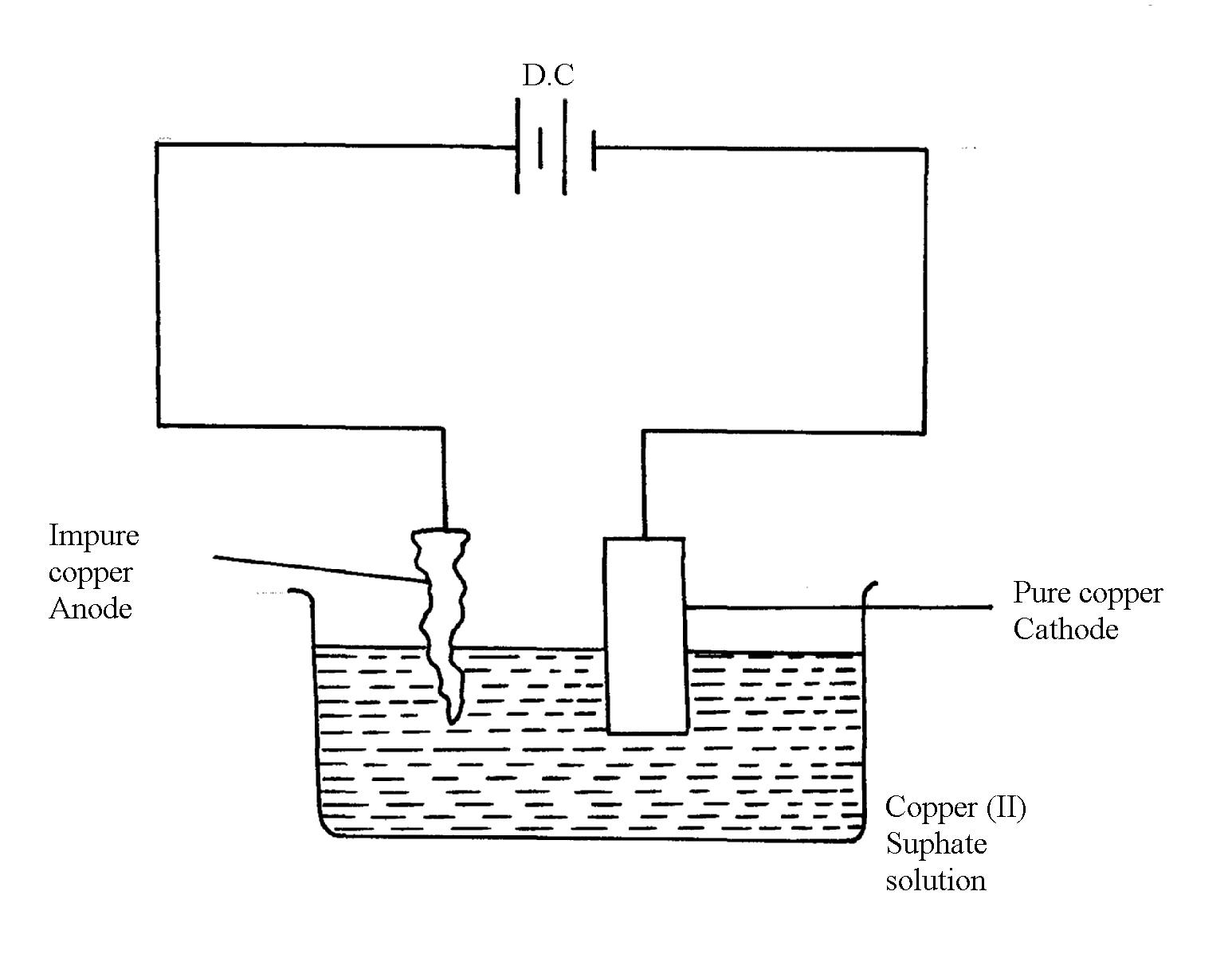 	b)	- Impure copper is the while pure copper is cathode. During electrolysis impure copper is        purified   and pure copper deposited on the cathode as shown in the half electrode reaction below;	CATHODE EQUATION:	Cu2+  +  2e               Cu(s) √½ The cathode is therefore removed and replaced after an interval.10.    a) i) the yield of NH3 would be lowered √ ½ any supply of heat makes NH3 to decompose       to N2 and H2       ii)the  yield of NH3  would be increased     b)a catalyst accelerate  the rates of  both  forward  and  reverse reactions equally√ ½ . Equilibrium   position  is not affected by a catalyst√ ½      c)11.       a)T√           b)ZS + 2G+                               2G(S) + Z(aq) 2+√1                c)Eθ cell = E  - E                     = 0.08 – (-2.38)√1                     = + 3.1812.      Mass of due to C = 12 x 4.2 = 1.145√ ½                                            44  Mass of due to H = 2 X 1.71 = 1.889√ ½                                      18Moles of C = 1.145 = 0.095√ ½                         12Moles of H = 0.1889 =0.1889√ ½                           1Moles ratio  c: r                   0.095: 0.1889√ ½                      1: 2      E.F =  CH2√ ½    (accept alternative  method)13.     96,500 coulombs		1 faraday      						    	144,750 ,,                           ?	144,750   faraday√ ½ 	96,000	= 1.5 faradays√ ½        Copper (II) ions = 2 faradays            (penalize ½ mk  for missing/wrong units)	2 faradays yield = 64g of  copper 	 1.5 faradays yield = ?	= 1.5 x 64g√ ½     		 2	=48g of copper was obtained√ ½ 14. 	Physical difference:-    	 Na2O2 – yellow while Na2O is white      	 Chemical difference:-N2O2 reacts with water to form NaOH and O2 whileNa2O reacts with water to form NaOH only15. 	(a) Pb(NO3)2(b) (c) Mg(s) / Mg2+ (aq) // Pb2+ (aq) / Pb(s)	16. 	(a) MnO4 is reduced;										           	     Oxidation number of Mn is reduced from +7 to +2					       	(b)5Fe2+(g)              5Fe3+(aq)  + 5e-;								17.	i) 2 Cr(S) ____________ 2Cr3+(aq) +6e	  3Fe2+ (aq) + 6e ____________ 3Fe(g)	 2Cr(g) + 3Fe2+(aq) _________ 2 Cr3+(aq) +3 Fe (g)  √ 	ii) 0.30 = - 0.44 - EǿR 		EǿR  = - 0.44 – 0.30		= - 0.74V √ 18. 	(a) – Filtration of air/electrostatic precipitation/purification        	     - Passing through sodium hydroxide/potassium hydroxide to absorb Carbon (IV) oxide gas       	   - Cool to remove water vapour as ice         	  -Cool remaining air to liquid by repeated compression and expansion of liquid air         	- Fractional distillation of liquid air- Nitrogen collected at -196oC     	(b) (i) Nitrogen (II) Oxide            	(ii) OR - Oxidation number of N2 in NH3 increases from -3 to 0. Oxidation number of reducingagent  increases or oxidation number of Cu in CuO decreases from +2 to 0 hence is a reducing agent(iii) NH4NO3 N2O + 2H2O(iv) Fertilizer/expose (c) (i) G or G     	    (ii) E2+(aq) + 2OH-(aq)                E(OH)2(s)19.	a)	i) G// G2(g) 	Not G- 			It has the highest potential OR highest reduction potential	Ö 1 mark		ii) G and N or G2(g) // N(g)    Ö 1 mark  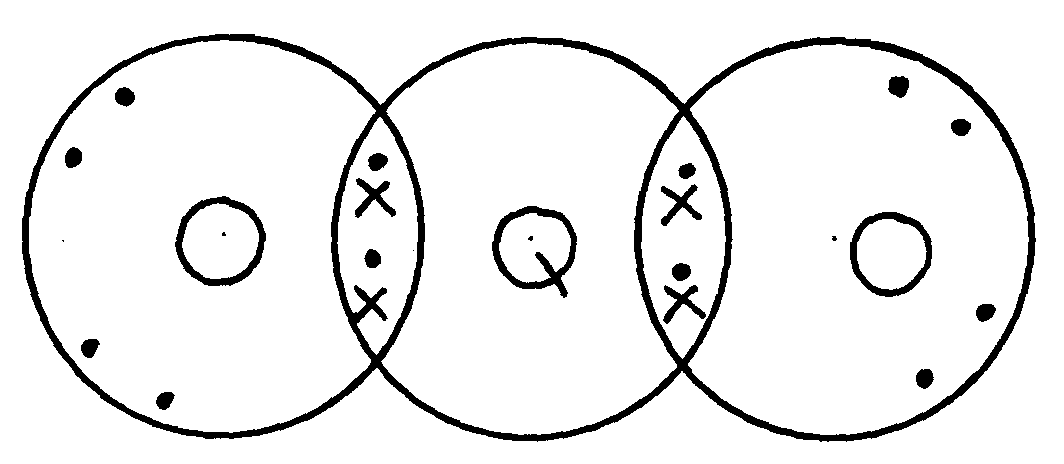 		iii) 20.         a)  (i) Cathode – steel                      Anode – Carbon / graphite               (ii) To lower the melting P+ hence reducing cost of heating the salt.           (iii) To prevent the two products from recombining.           (iv)  Cathode                 Na+(l)  + e-    	    Na(l)                    Anode                               2 Cl-(l)                Cl 2(g) + 2 e-    (v) less dense than electrolyte/ has low density     b)   (i) quantity = 6.42 X 10 60 = 3852          (ii)  3852c      province 2.74                2X 96000  “         (2 X 96000)  X 2.74                                                  3852                                       = 136.5821.	.a) i) H+(aq) + e-      ½  H2ii) E cell = 0.76 + 0.54 = +1.3 voltsiii) I.  Fe3+     	   II. Zn    	IV.  Fe3+ ion2 Fe3+ + 2 e- 		2 Fe2+ E0 = + 0.772 I       		 I2g + 2e E0 = - 0.542 Fe3+   + 2I- 	2Fe2+    + I 2  E0 = + 0.2322.	a) 	i) Chlorine Has a higher reduction potential		ii) +1.36    2.36 = +3.72	b) 	i) P and S		ii) 		iii) +1.50 – 0.44 + + 1.94	c) Q = 4 X a6 X 60 = 3840C		1.17g ________ 3840		59 g _________  59 X 3840 = 192981.261 C				       1.174	If 96,500c ___________ IF			192891.261 _____ 192981.261 X 1						   96500			Charge of X = +2			Formula X(NO3)223.	 (a) 	B – Copper metal	        		 C – Chlorine gas          		D – Ammmonia gas 	         		E – Zinc(b) (i) Cu2+(aq) + 2e-    		 Cu(s)								    	   (ii) CuSO4 + Zn(s) 		ZNSO4 + Cu(s) 						                     Cu2+ + Zn(s) 	            Cu(s) + Zn2+(aq) 						(c) – Water treatment 									    	     -Manufacture of hydrochloric acid							(d) Tetra mine copper (II) ions								24.	(a) (i) Eq  = 1.13V										                  (ii) T2 because it’s standard electrode potential is zero. i.e. point of reference.	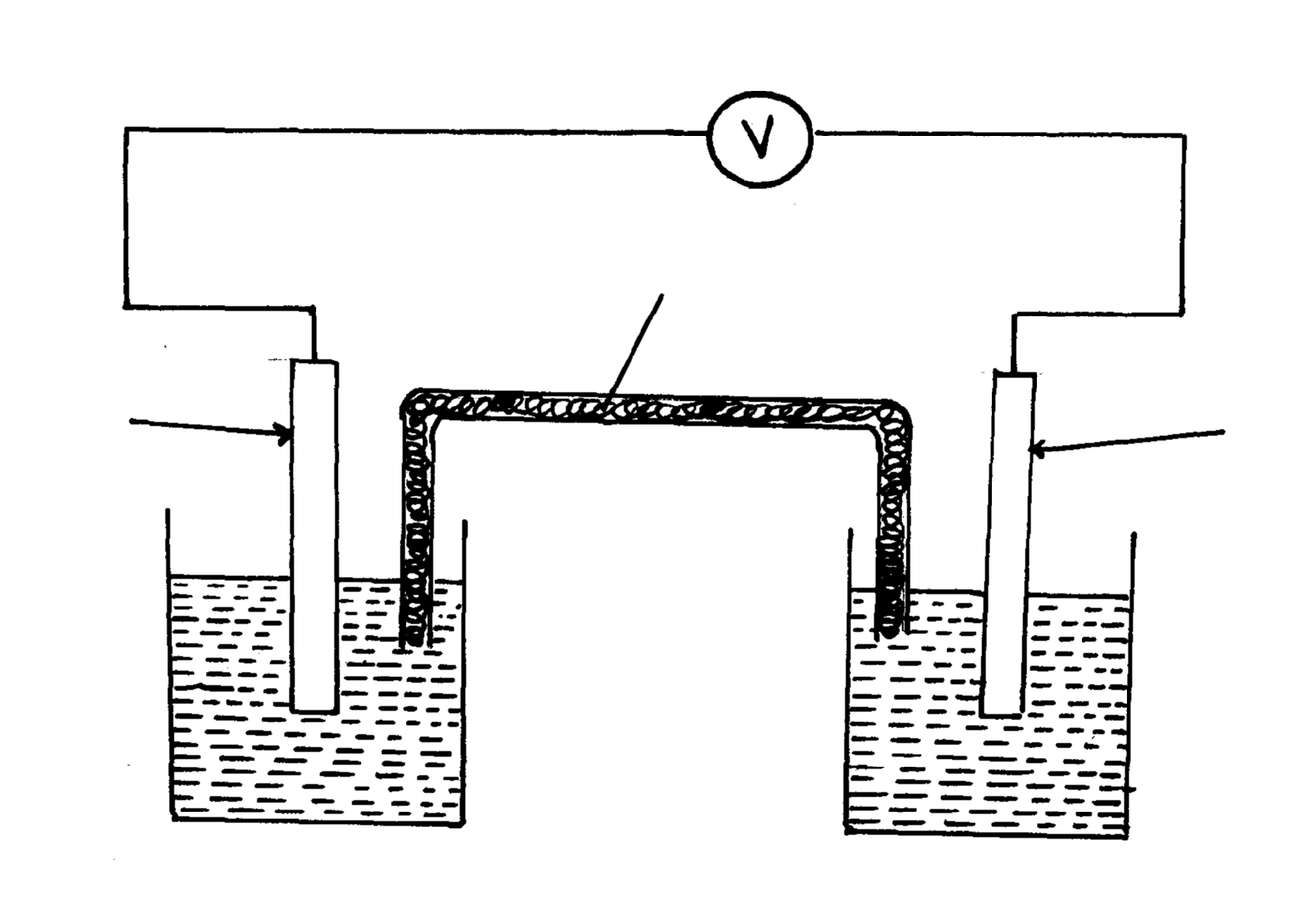 (iv) E.m.f  = + 1.23  - - 0.76 = 1.99 V								(b)   (i) x - Oxygen												y – Hydrogen	        (ii) 4OH-(aq)                       2H2O    +     O2  + 4e							        (iii) Reduction takes place at electrode Y. H+ ions gain electrons to form hydrogen gas. 	        (iv) Platinium / graphite/ Nickel because it is inert.		25. 	(i) Zn2+(aq) + 2OH-(aq) 	            Zn(OH)2(s)       	      Zn(OH)2(s) + 4NH3(aq)                       Zn(NH3)4  2+(aq) + 2OH-(aq)(ii) The mixture consists of a soluble compound and an insoluble compound.(iii) Evolution brown fumes of NO2 gas							(iv) CO32- - Because its reaction with HNO3 produces CO2 gas or 2H+(aq) + CO32-(aq) H2O(l) +CO2(g)(v) Pb2+ ion(vi) Lead (ii) Carbonate       	     Zinc (II) Nitrate26 	A (i) Process by which an electrolyte is decomposed by passing an electric current through it.      	  (ii) Anode – left pt rod									                   Cathode – right pt rod(iii) – Blue /pale green colour fades    	     - P solution becomes acidic								B (i) a. – D2+       	        b. – D2+											  	 (ii) C   		 E cell = Eordn – Eordn           		 = +0.34 –(-2.92) = +3.26V  	 (iii) B(s) / B2+(aq) // D2+(aq) / D(s); E = + 3.26V							    27	 Q = 40000 x 60 x 60 = 144000000c           Mass of Al = 144000000 x 27                                      3 x 96500                                = 13.43kg28.	a) Strip of copper metal dissolved forming blue solution. √½	b) Copper displaces ions √½ of Q from solution since copper is more electropositive √½ than Q.	c) E.m.f of cell = (0.80  - 0.34)V √½			= 0.46V √½29	 (a) (i) Carbon (IV) Oxide gas evolved was lost to the atmosphere	         (ii) Concentration of reactants higher between O and R	              Reaction rate faster	        (iii) Grinding the marble chips	        (iv) Calcium sulphate	        (v) Plaster of Paris	(b) (i) Hydrogen ions discharged;	           		It takes less energy than calcium ions	     	(ii) 2Cl-(aq)    			Cl2 (g) + 2e	     	 (iii) Q = 1t = 4 x 1 60 x 60	 ( ½ mk)                       = 14400C2 x 96500C = 2 x 35.5	(½mk)14400C = 14400 x 2 x 35.5                     			2 x 95600			  = 5.297g	(½mk)30.      a) the bulb light√ ½              Hydrogen chloride gas ionized in water to give H+ and cl-(aq) that are responsible for            conduction of electric     current√1    	 b)2H+(aq) +ze-                       H2(g)√131.	 Q = it			IF = 69500C		2F ______ 206g of Pb			= 40x(5x60)		     = 1200x1		   F = 0.01243 x 206	             	= 1200 C		         96500			  2F							= 0.01245 F		= 1.280g	b) 	I	K(s) ________ K2+ (aq) + 2e-		       Na+ 2e ________ N(g) 	II	1.	Salt bridge		2. 	Complete the circuit			Balance the ions in each half cell	III	IV	E cell = E Red – E oxd			= +1.16 – (-0.17) = +1.33V32. 	(a) (i) Zinc sulphate / Zinc chloride / Zinc nitrate solution         	(ii) Copper         	(iii) Zn(s) + Cu2+(aq)                Zn2+(aq) + Cu(s)	        	(iv) E = 0.34 + 0.76	               = 1.0V	. 	(b) (i)Concentrated sodium chloride solution         		(ii) 2 Cl-(aq)                    Cl2(g) + 2e	              	 Na+(aq) + e  N(l)	        	 (iii) Sodium amalgam is flown into water. It reacts forming sodium hydroxide solution	33.	 Quantity of electricity = (40,000 X 60 X 60) Coulumbus   Ö ½ mark				         3 x 96,500    Coulumbus produce   27g of Al					჻ 40,000 X 60 X 60 X 27 Kg		Ö ½ mark                                                                     3 X 96,500 X 1000  		 Ö ½ mark						= 13.43Kg  Ö ½ mark						Subtract ½ mark if units missing or wrong									[Total 12 marks]34.	i) Increased yield of NO/ Ö 1 mark Equilibrium shifts to the right // favours the                            forward reaction// reduced pressure favours forward reaction// increased volume                            number   of molecules 												ii) It will not affect the yield // remains the same		    Catalyst do not affect position of Equilibrium	35.	a) R	b) T	c)	i) T(g) and S(g)		ii) 	Half cell one					Half cell two			T(s) – 2e-____ T2+				S2+(aq) + 2e _____ S(s)			OR: T(s) ____ T2+(aq) + 2e-		iii) T(s) _______ T2+ (aq) + 2e, 	E = +0.74V		iv) From T(s)/ T2+ half cell to S2+/ S(s) half cell through conducting wires 	d)	i) Q = It			= 2.5 x (15x60)			= 2250C		ii) RAM = mass x valency x 96500                                                           Q			= 0.74 x 2 x 96500			            2250			= 142820/2250			= 63.47636.	a) R	b) T	c)	i) T(g) and S(g)		ii) 	Half cell one					Half cell two			T(s) – 2e-____ T2+				S2+(aq) + 2e _____ S(s)			OR: T(s) ____ T2+(aq) + 2e-		iii) T(s) _______ T2+ (aq) + 2e, 	E = +0.74V		iv) From T(s)/ T2+ half cell to S2+/ S(s) half cell through conducting wires 	d)	i) Q = It			= 2.5 x (15x60)			= 2250C		ii) RAM = mass x valency x 96500                                                           Q			= 0.74 x 2 x 96500			            220			= 142820/2250			= 63.47637. 	NH+4√ 1, proton donor√ 38.	a) 	- Bubbles of colourless gas at the anode√ ½  		- Brown deposits at the cathode √ ½  		- Blue color of the solution fades					Any 2 ½ mark each	b) The Ph decreases	Removal of OH- ions leaves an excess of H+ hence the solution becomes more acidic√ 	39.	a) Anode. Copper anode dissolves								b) Q = 0.5 X 60 X64.3 = 1929C	      0.64g of Cu _______ 1929 C                 ჻ 63.5 of Cu	      63.5 X 1929√ ½ 		0.64		= 191393 C √ ½ 40. 	The grey-black solid changes to purple gas	 iodine sublimes at low temperature due to             weak Van der walls forces	41. 	(a) The mass of substance liberated during electrolysis is directly proportional to the quantity                   of electricity   passed	(b) Quantity of electricity = 2 x 2 x 36000 = 14400c	(½mk)      	Volume of gas evolved = 14400 x 22.4	= 1.671dm3                                                	 2 x 96500		(1 ½ mk)42.	(a) OH-  √1  	(1 mk)43. 	(i) ZnS- No mark if the letters are joined(ii) SO2 produced as a by-product is used in contact process to obtain H2SO4. This acid is used in making fertilizers e.g. ammonium sulphate 44. 	(i) CaO is basic and P4O10 is acidic(ii) Let the ON of P be x4x + (-2 x10) = 04x = +204        4x = +5(iii) Used as a fertilizer45.  	Platinum electrode is used, H2 is bubbled over the pt electrode immersed in 1M H+ i.e 1M HCl.        	The electrode is coated with finely –divided platinum catalyst(b)electrochemical cell									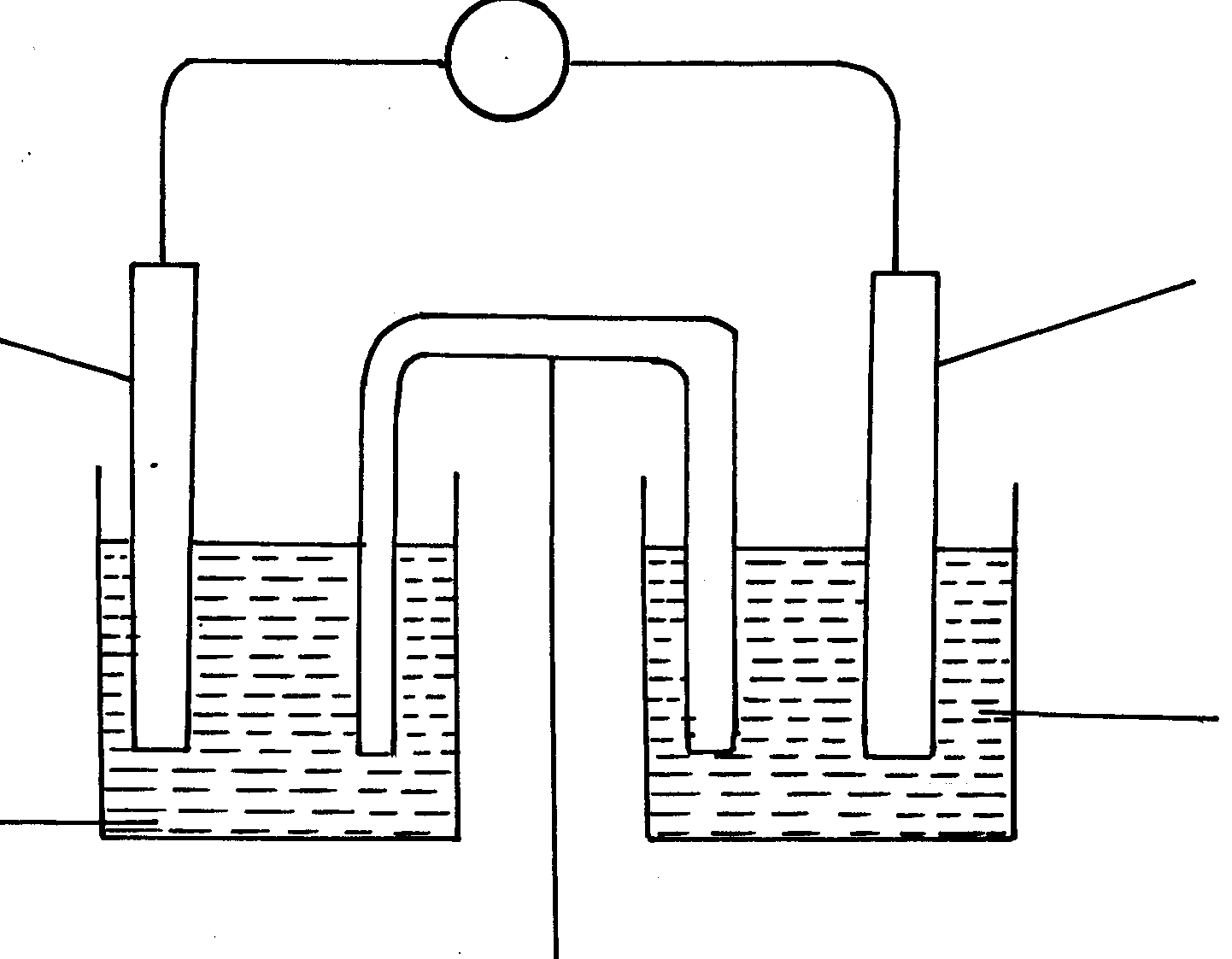 46.	 + 0.76 + 0.34 = 1.0Volts47. 	(a) - Red- Phosphorous 									                         - White – Phosphorous 									        (b) Phosphorous is insoluble in water because its non-polar while water is polar.      It cannot be   stored in oil because oil is non-polar it will dissolve the phosphorous.           48. 	(a) 2X(s) + 3W(aq)                  2X3+(aq) + 3W(s)   	 (b) Eq(X/X3+(aq) + - 0.44 = 0.3V        	 Eq(X(s) /X3+(aq) = +0.74V         	Eq(X3+(aq)/X(s) = -0.74V49.     Electrode  - E1 is the anode			         Dilute electrolyte – OH- ions are discharged.       4 OH-(aq)  	    2H2 O(e) + O2(g) + 4e-       Oxygen gas is produced.      Discharge of hydroxyl ion increases the concentration of sodium chloride.     Chloride, Cl- are then discharged.     Chloride, Cl-, are then discharged     Chloride  gas is produce           2Cl-(aq)                     Cl2(g) + 2e-50.	 a) C103- (=) Cl + 3(-2) = -1(=)Cl -6 =-1,Cl=  + 5            C103- (aq) 6H+(aq)+5e-              Cl2(g)+ 3H2O(l)								b) 	NO-2 (=) N+2 (-2) = -1(=) N-4 = -1 (=) = N+ 3   NO-2 +H2O(l)              NO-3(aq)+2H+(aq) + 2e-		51. 52.  q = 1.5 X 60 X 15 = 1350            J3+(aq) + 3e-               J(s)            3F     = 3 X 96500 			= 289  500C            289500C deposit 			= 52g of J(s)	      = 1350 C deposit     = 1350 X 52                                          289500      = 0.2 2425g						53.	Tin (Sn) its oxidation potential is +0.144V. It is the least likely to combine/ react with elements            of weather5. Metals1.     a) chlorine gas would react with steel anode						            b) Hood and steel gauze prevent chlorine sodium, from anode and cathode from mixing                 and reacting.										  Sodium metal is less dense, floats on motten brine where it is siphoned out.      c) -To Whom It May Concern: melt the ore, rock salt           - For electrolysis of the molten ore	           2.	a) SO2(g) is produced as a by- product, this mixes with rain water producing acid rain which                 may corrode buildings and affect plants Ö  ½      		SO2(g) is poisonous when inhaled    Ö  ½      	b) 	- H2SO4 manufacture – to make use of SO2 (g)		- Manufacture of dry cells – make use of zinc	- Production of iron sheets which are galvanized using zinc    (Any one with an explanation)	c) Low density, does not corrode easily, duchle, malleable		(Any 2 each ½ mark)3. 	Aluminium is lighter/low density.	(any)      	It is a good conductor of electricity	4.  	Stage 1 – oxidation; Coke is oxidized to CO       	Stage 2 – Reduction: zinc is reduced to Zinc metal       	Stage 3;- Recycling stage; CO2 is reduced to regenerate CO5.	a) Q is sulphur (IV) oxide SO2(g). √1	b)	- Impure copper is the while pure copper is cathode. During electrolysis impure copper is purified  and pure copper deposited on the cathode as shown in the half electrode reaction below;	CATHODE EQUATION:	Cu2+  +  2e               Cu(s) √½ The cathode is therefore removed and replaced after an interval.6. 	(i) I-I-I-tetrachloromethane /Tetrachloromethane      	(ii) Chloric (I) acid 7. 	Oxide of W has simple molecular structure while that of Z has giant ionic structure8.	(a) Froth floatation. √1					(1 mk)(b) PbCO3(s)                        PbO(s)    + CO2(g) 			(1 mk)(c) Making of pipes/lead acid accumulators. √1 (any one)			39.	a) bauxite√ 	b) Copper pyrites √ 10.	i) 		ii) 	I It’s uneconomic// Expensive// a lot of energy is required to produce this                                        high temperature			II	Addition of cryolite         Ö ½ mark		iii) The melting point is below 800 C      Ö ½ mark11. 	(a) (i) Bauxite         	   (ii) Iron (III) Oxide               Silica	(any one)    	(b)(i) On the diagram         	(ii) It is expensive /a lot of energy will be used          (iii) The ore is dissolved in cryolite (NaAlF6)12. 	(i) Bauxite – Al2O3. H2O									   	(ii) Iron II oxide     	     - Silica  	 (iii) Being ionic, it is only an electrolyte in its molten state. Heating helps to melt it. 	    	(iv) (a) – The two rods represent the anode.                       - Cathode is the inner lining of the wall.           	   (b) As an impurity, lowering the melting point of aluminium oxide.			  (c) Anode  2O2-(l) O2(g) + 4e-            Cathode Al3+ + 3e- Al(l)									 d)	 – manufacture of household utensils- making cables for electricity transmission- making foils used as wrappers- extraction of some metals e.g. manganese- Making aeroplane parts								                 Describe how you would establish the presence of copper in the ore			13. 	(a) CuFes2   	(b) Froth floatation    	(c) 2CuFeS(s) + 4O2 (g) + Cu2S + 2FeO(s) + 3SO2 (g)    	(d) Silica is added which reacts with iron (II) Oxide to form iron (II) silicate which forms                 part of slag or   SiO2 is added(e) Anode Cu(s)	     Cu2+(aq) + 2e-    	    Cathode Cu2+(aq) + 2e- Cu(s)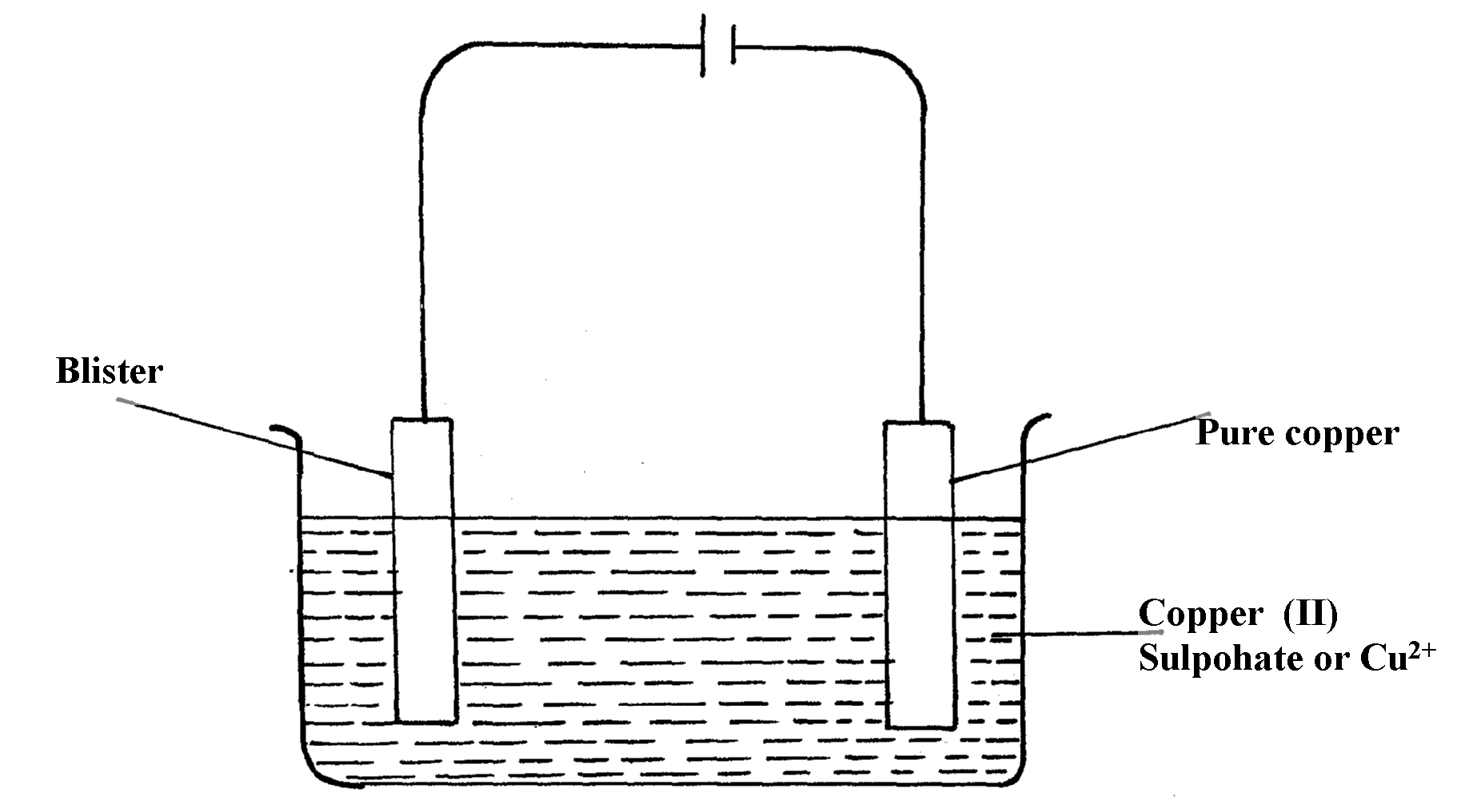 (g) 	– Add HNO3 to the ore    	     	- Filter and place small portion of the filtrate into a test tubeAdd NH4OH until in excess – deep blue solution confirms the presence of Cu2+ions14. 	(a) (i) Gas Q- Carbon (II) Oxide         	     (ii) Liquid R- dilute sulphuric acid         	    (iii) Residue S – excess Zinc metal(b) Zinc blende(c) (i) To increase percentage of Zinc in the ore    	    (ii) The ore is crushed, mixed with water and oil and then air is blown into the mixture.(d) (i) 2ZnS(s) + 3O2(g) 	     ZnO(s) + 2SO2(g)    	     (ii) Zn(s) + H2SO4(aq)             ZnSO4(aq) + H2(g)(e) (i) - Lead (II) sulphate //Pbs     	         - Silica //silicon (IV) oxide// SiO2  (ii) Lead (II) sulphide     	      2PbS(s) + 3O2(g) 2PbO(s) + 2SO2(g)(f) (i) 45 x 250000        	        100     = 112,500g of ZnS    (ii) Rmm of ZnS = (65.4 + 32) – 97.4g From the equationThe mole ration of Zn of ZnS: SO2 = 1:197.4g of ZnS = 24dm3 of SO2 at r.t.p112,500g of ZnS = 112,500 x 24                     97.4= 27,720. 73920dm3 of SO215.	a)	i) Zinc Blende    (Penalize for formula only)		ii) Lead II Sulphide 										b) It is concentrated by froth floatation where the ore is crushed or ground, a detergent                 added and  the mixture agitated. Zinc sulphide floats and is collected				c) 2ZnS(g)	+ 3 O2(g) __________ 2 ZnO(g) + 2SO2(g) 						d) Zinc oxide is reduced by both carbon and carbon (ii) Oxide to zinc vapour. Lead (ii) Oxide is                 also reduced by both carbon and carbon (ii) Oxide to lead liquid					Accept equations			ZnO(g) + C(s) ___________ Zn(g) + CO (g)			ZnO(g) + CO(g) __________ Zn(g) + CO2(g)			PbO(g) + C(s) ____________ Pb(L) + CO(g)				PbO(s) + CO _____________ Pb(L) + CO2(g) 		e) W =  Sulphur (vi) Oxide // SO3(g)	    M= Conc. Sulphuric (Vi) acid // H2SO4(L)		f) H2S2O7(L) + H2O(L) ___________ 2H2SO4(L) 	g) The process is highly exothermic and heat produced boils the acid leading to acid mist                 which cannot be condensed easily because it is highly unstable					h) The sulphur (iv) Oxide dissolves in water to form acid rain which corrodes buildings and                 affects aquatic life			16.	(a) Purification and concentration.								 	(b) (i) Bauxite 	     (ii) Iron (III) Oxide /Silicon (IV) Oxide								(c) On diagram											(d) Lowers the melting point of the ore from 20150c – 9000c.				17.	) Q = It   = 3 x 10 x 60 = 1800	      3F = 3x 96500c = 27g		\1800c = 1800 x 27			       3 x 96500			= 0.16788g									18.	a) Zinc blende	b) 	i)		I- carbon IV oxide		II – Dil sulphuric acid		III – unreacted zinc		ii) To reduce zinc oxide to zinc metal		iii) Silica		iv)I	 2ZnS + 30 ________ 2ZnO(s) + 250 2(g)II 	2ZnO(q) + C(g) ________ 2Zn(q) + CO2(g)		v)Zn(g) +  H2SO4(aq) ________ ZnSO4(aq) + H2(g)		vi) 45/100 x 250		= 112.5x1000		= 112500g			= 112.5 Kg		vii) – Used to make brass		       - Used to make electrodes in dry cells		       - Galvanize iron sheets19.	a) 	i)	-  Effervescence, a colorless gas is produced			- Grey solid dissolves, a colorless solution is formed		ii) Nitric acid is a strong oxidizing agent. It will oxidize the hydrogen gas formed to                            form water instead		iii) I Zn(g)  + 2HCl(aq)  _________ ZnCl2(aq) + H2(g)		      II Moles of Zn  =  0.5g  = 0.007692					65.0			Moles of HCL = 0.007692 X 2 = 0.015384			3 moles of HCl has 1000 cm3			0.015384 moles has 		0.015384 X 1000cm3								    3							= 5.182cm320. 	(a) 	P – Chlorine	( ½ )        	Q – Sodium	(½)(b) Prevent reaction between sodium and chlorine						(c) Na+(l) + e-             Na(l)							21. 	(a)   	(b)    Pb2+ (l) + 2e- 	      Pb(s)   	 (c) 22.      a) zinc blende√ ½											               Calcium  √ ½        b)2ZnS(s) + SO2(g)                          2 ZnO (s) + 2 SO2 (g)√ 1 (penalize ½  if states are missing) 			        ZnCO3 (s)                           ZnO (s) + CO2(g)√1 (penalize ½ if  states are  missing) 	23. 	a) Iron III hydroxide	b) Concentrated sodium hydroxide is added at 4 atm pressure to the Bauxite at 160C                 AL203 dissolves in the sodium hydroxide leaving the iron III oxide as a solid 24.	a) i) The oxygen produced at the anode reacts with hot carbon to form carbon (iv) oxide hence                   corrodes it therefore needs replacement	    ii) Graphite is inert and a poor conductor of heat hence helps to conserve heat	b) Aluminum has more number of valency electrons which are delocalized Organic chemistry II (alkanoic acids and alkanols)1.          (i) Ethylbutanoate   			                (ii) CH3CH2CH2                  (iii) Esters2.	a) –CH- CH- CH2 – CH – CH2- CH – CH2 - CH	b) Polypheny/ ethane3.	Plastics may contain chlorine or fluorine compounds apart from hydrogen and carbon when              burnt, fluorine and chlorine compounds are released into the air destroying Ozone layer4.	(NH4)2 CO3(s)                                2NH3(g) + CO 2(g) + H2O(l)					5. 	The first amount of soap precipitates Ca2+(aq) and Mg2+(aq) ions and soften water.          	Then additional soap dissolves oil from the fabric.						6.    a)             CH3CH2     O                 O   CH2CH3      O           - NH – CH   –    C    – NH – C  –    C     –     C –                         H                                        H							       b) 0.00005mol. P = 0.515 g of monomer. = 1.0 mole of poly mer = 1X 0.515  = 10300 g                                            0.0005     RFM ( C4H9ND2)n     = 48 + 9 + 32	= 103          = (C4H9NO2) = 10300          103n = 10300                                             \n = 100 molecules7. 	Agent A – magnesium salt formed is soluble hence doesn’t form scum8. 	(a) Styrene/Phenylethene								                 	(b)Addition polymerization									      	(c) – can be made into different shapes easily- are cheaper	- are not corroded by acids, alkalis or air			- are stronger and long lasting- are water-proof9. 	– Add water to the mixture and shake where  ethanol dissolves in water while pentane is                     immiscible. 										          *MAT      	 - Transfer the mixture in a separating funnel and allow it to settle when pentane floats                   on top of water-ethanol mixture. 								*MAT     	- Turn on the tap to collect water-ethanol mixture while pentane remains in the separating                    funnel.     	 - Separate ethanol from water by fractional distillation based on the  differences in boiling                 points.10. 	(a) Is 100% ethanol/is pure ethanol without water in it      	(b) 30oC and yeast11. 	(ii) R = Dv                         D t          = 43 – 40.5             180 -150          = 25             30         = 0.0833cm3/s(ii) 57seconds(iv) 2H2O2(l)                     2H2O(l) + O2(g) (b)	 (i) To oxidize H2 produced to water    	 	(ii) Z     		(iii) Q = 1t              	          = 0.1 x 30 x 60            	        = 180C 	 	 96500c = 1F180cc = 180 x 1              		96500          	= 0.001865FZn(s)               Zn2+(aq) + 2e-          		2F = 65g0.001865F = 0.001865 x 65                           		 2= 0.0606g of Zn was consumed12.	(a)   (i) Ethylethanoate.										       (ii) 2 – bromobut – l – ene 									(b)   (i)  P – CH3COOCH2 CH3										 S – CH3CHONa										       (ii) I. Step I -Type – dehydration.		   	   Reagent – Concentrated sulphur acid.							II. Step II- Type – Oxidation			      Reagent – acidified potassium magnate VII/ Potassium dichromate (VI)		III. Step III- Type – Hydrogenation 			        Reagent – Hydrogen									        (iii) R – Soda lime									        (iv)			Cl					ç			T	Cl	C	Cl					ç					Cl			Tetrechloromethane 									        (v)  I – U – Polythene/Polyethene		   II – 28n = 42000			  n = 42000	= 1500			          28										(c) – It is unsaturated.	13.	a) 	- The length of the chain		- Intermolecular forces		- Cross linking of the molecules		(Any two correct = 2 marks)	b) Sodium propoxide 								c)	i) I – T is ethane								  II – K is polypropene							ii) has a sweet smell								iii) Neutralization								iv) 	- Used to make ropes √ 1 mark			- Used to make crates of bottles			- Used as surface for all weather football and hockey pitches    (Any correct use)	v) CH3CH2CH3 + SO2 _______ 3CO2 + 4H2O						(N.B ignore state symbols)	vi) React a small sample of each of the two substances with sodium carbonate                separately. Bubbles// efferrescence are observed with CH3CH2COOH and no                              reaction with CH3CH2CH2OH						vii) RMM of monomer = 42 √ ½ 					42n = 12600					    N = 12600 = 300√ ½ 						   42				14.	a) i) Propene √1	    ii) 2CH3CH2COOH + Na2CO3√½                         2CH3CH2COONa								+ CO2  + H2O	b) Making packing materials √1	c) KMnO4√½  ∣  K2CrO7	d)        H         H	     H- C- C = C – H)  √1  = 4200	           H   H	           n		42n√		    = 4200		    n		    = 4200∕42				    = 100 √	e) Esterification √1	f) Conversion of oils to fats. √1	g) Propane burns with a clear falme√1 while propyne burns with a sooty   flame √1because  propyne has a higher √1 C : H ration than propane.	h) C2 H4(g)   + 3O2(g)                   2CO2(g)   + 2H2O(l) √1	    1 Vol.	3 vol	    1 Vol. = 1000 cm3 √½ 					    Vol of O2 required = 3 x 1000 cm3 = 3000 cm3 √½ 	    Vol of air required =   100 x 3000   cm3				     20				= 15,000 cm3√½ 15. 	(a) (i) 	Q - CH3CH2COOH	(accept name (propanoic acid)               	R – CH3CH2COOH	(Propanoic acid)               	P- Hydrogen       (ii) Step I Esterification             Step 4 – Oxidation(iii) 	                                           Reject        (iv) Condition – 180 – 250o           reagent – Conc. H2SO416. 	(a) (i) M: Ethan – 1, 2- diol	             	 L: Ethanoic acid	        	(ii) Polymerisation	             Hydrogenation	        	(iii) Concentrated sulphuric acid	               Ethanoic acid	17.	a)	i) Butan – 1 – 01// 1- Butanol// n-Butanol		ii) Propanoic acid		iii) Ethylethanoate18. 	i) Step I: Hydrogen		   Step II: Hydrogen chloride gas// HCL		    Step III: Sodium hydroxide/ NaOH/ Sodalime		ii) 2C2H2(g) + 5O2(g) _______ 4CO2(g) + 2H2O(g) 		iii) Environmental pollutant 		     It is not biodegradable/ Not decomposed by bacterial19. 	i)	 Fe		S		O		H2O			20.2/56		11.5/32		23.0/16		45.3/18			0.36/0.36		0.36/0.36		1.44/0.36		2.52/0.36			 1		 1		 4		  7			Empirical formula: FeSO4 + H2O		ii) 6.95g 	= 6.95/278	= 0.025			\   0.05 moles in 250cm3 = 0.025 x 1000/250	 = 0.1				Concentration 	      = 6.95/278 x 1000/250	 = 0.120.  	i) Step I: Hydrogen		   Step II: Hydrogen chloride gas// HCL		    Step III: Sodium hydroxide/ NaOH/ Sodalime		ii) 2C2H2(g) + 5O2(g) _______ 4CO2(g) + 2H2O(g) 		iii) Environmental pollutant 		     It is not biodegradable/ Not decomposed by bacterial 21.	i) Butan – 2 – Ol √ ½  	ii) 4 – methylhex – 2- ene √ 	iii) Propyl ethnoate √ 		22.	a) Soap less detergent √ 	b) Non- biodegradable resulting in pollution √ 23.	a) 	b) Addition24. 	(a) 	A – Sodium ethanoate          		B – Acidified KMnO4 or K2Cr2O7	    	(b)      Oxidation25. 	(a) NH3(g) + HNO3(aq)                        NH4NO3(s)     	(b) 17kg ammonia º 80kg NH4NO3	( ½ )          	     \5.3kg  º 80 x 5.3 = 24.94Kg		(1½ kg)                              	1726. 	(a) A reaction between an ethanol and alkanoic acid to form ester;27.	(a)	H	H	H	H	0		ç	ç	ç	ç	ǁ	H         C       	C	C	C	C		ç	ç	ç	ç	         O	       H								H	H	H	H    √1			(b) 		H	H	H	H			H	H	(i)		ç	ç	ç	ç			ç	ç  √1					H	C	C	C	C	C√	O	C	C	H 					ç	ç	ç	ç	ǁ		ç	ç				 			H	H	H	H	O		H	H			       3	(ii) Ethylpentanoate . √1								28.         i) ethylethanoate√ ½                  CH3  - H2C- O-C-CH3 √ ½             ii) step 2: oxidation √ ½                 step 4: esterification √ ½          iii) sodium hydroxide ,or NaoH√129.	a) Hydrogen. √1	b) (i) A No effervescence takes place. √½  (ii)B There is effervescence √½  and the gas produced turns lime water into white precipitate.√½ 30.	a) Y √1	b) Z and W √1 have same atomic number but different mass number. √131. 	(a) Insulators											     	(b) Are non-conductor since they lack delocalised electrons				32. 	(a)                                                                            Soapless detergent     	(b) Non-biodegradable33.	 (a) No. of half –lifes (n) = 120 = 6                                                  	 20                                  Y x (½)6 = 3.5                                           Y = 3.5 x 26                                                Y = 224g	(all steps for equation )OR: (b)	 – To study the rate of absorption of fertilizer by plants using radioactive phosphorous      		- Tracing chemical and physiological processes such as photosynthesis      		 - Sterilizing equipment		(1ny one )34. 	(i) Polypropene     	(ii) (H2C= CH – CH3)n = 4956          	     (12 x 3) + (6x1) = 36 + 6 = 42 (molecular mass of 1 unit)           		no. of units = 42n = 495                          42n = 4956                             42n = 4956                             42       42                               n = 11835.	i) RCOONa+        Soapy detergent	   R CH2 OSO3 Na+ soap less detergent								ii) RCH2OSO3 Na+ does not form scum. Its calcium and magnesium salts are soluble		iii) Chlorine bleaches by oxidation										SO2 bleaches by reduction			36.       (a)  Polyphenylethene		          (b) Radioactivity1.	u= 234 √ 		V = 91√ 								2. 	(a) Nuclear fusion is a process whereby smaller nuclei combine to form a larger one at high            	      temperatures;										         	   Nuclear fission is whereby a large nuclide splits to form smaller one when hit by a neutron 	 (b) 3.	238		234		  4	      U		     Y   +    He  √1	(1 mk)	92		90		  2									         2	234		234		0	     Y		    Z	 +	 e	√1	(1 mk)	     90	    	  91		-14.	 (a) Is an atom or atomic nucleus characterized by its atomic number and mass number(b) 14 = 7 		from the graph     	     2   			  \half –life is 10days(c) Destroys physical properties of metals e.g. lower tensile strength5.     a) nuclear reactions involve  the nucleus  of an  atom  but  chemical  reactions  involved valence electionsNuclear reactions are  independent of  external factors  but chemical reactions  depend on external factorsIn  nuclear reactions  new elements are  formed but no new  elements are formed  in chemical        reactions (any one of  them    b) i)step I-Alpha√ ½   												                  II- Beta√ ½         ii) Z = 234√ ½    												             A= 92√ ½                     1st t1/2                             2nd t1/2  II. 100%                        50%                      25% 							          2t ½ = 48hours            t1/2=?            t1/2=48 = 24hours                        26.	a) Hydrogen. √1	b) (i) A No effervescence takes place. √½  (ii)B There is effervescence √½  and the gas produced turns lime water into white precipitate.√½7. 	(a) 8 (protons number same as atomic number)    	 (b) 27 -13 = 148.	 (a) No. of half –lifes (n) = 120 = 6                                                  	 20                                  Y x (½)6 = 3.5                                           Y = 3.5 x 26                                                Y = 224g	(all steps for equation )OR: (b)	 – To study the rate of absorption of fertilizer by plants using radioactive phosphorous      		- Tracing chemical and physiological processes such as photosynthesis      		 - Sterilizing equipment		(1ny one )9. 	a) 14     Y ________ 14  Z  + 0                  6                             7        -1	b) carbon dating 10.	- Gramma rays are used to sterilize surgical equipment	- Detection and treatment of goiter 11. 	i) U,V,Y,Z      All the 4 or nay 3 exclusively correct penalize ½ mk if wrong answer      	 ii) YZ               is/are included any 2 correct ½ mk				12.    No. of t ½  =   90 	= 6	     15           Remaining Fraction  =  (½ )6 = 1/64            Mass left 	 = 1/64 X 2 = 0.03125g13. 	a) -1 C	b) 100-50 -25 – 12.5		3t ½   = 15.6		T ½    = 15.6			   3			= 5.2 yearsKAKAMEGA CENTRAL DISTRICTQUESTION 1   .										Table 1.CT 	= 1OP	=1AC	=1PA	=1FA	= 15(a) 22.0 + 22.1 + 21.9 = 22.0cm3 		3Marking pointsComplete table (CT) ……….									The table should be completed.Penalize the following errors if any occurs.Arithmetic error in subtraction.- Values recorded beyond 50cm3- Inversion of tablePenalize ½ mk only on any one of these errors. 					Decimal point (d.p) 1mkAll values to be recorded to 1d.p orAll values to be recorded to 2dp second decimal value being 0 or 5 onlyAward 0-mark if whole numbers used or 2dp are used.Accuracy mark (AC)…									Consider any one candidates’ titre if within ± 0.10cm3 of school value award 1mk. If it is  ± 0.11 to 0.20 award ½ mk. If beyond 0.20 award 1mkAveraging principle (.A)….									Three titres to be averaged if within ±0.1cm3 to one another.Two titres can only be arranged if they are consistent.N/B- If a student averages two titres when three are consistent award 0mk.Final answer (F. A)…..									If averaged titre is within 0.0 to 0.10cm3 of S.V award 1mk0.11 to 0.2cm3 of s.v award ½ mkIf beyond 0.20cm3 award 0mk.SummaryComplete table (CT) 		= 1mkCorrect use of decimals(dp) = 1mkAccuracy (AC) 		= 1mkAveraging (PA) 		= 1mkFinal answer	(FA) 		= 1mk)5mksN/B – school vale (SV) teacher to perform practical to obtain school value. 		Calculations (b) 100cm3 has 0.02moles    	 	22.0cm3 has- 22x 0.022 	1 ½ mk                            		 1000= 0.00044moles 	½ mk(c) (i) mole ratio MnO4 : Fe2+ = 1:51 mole MnO4= 5 mol Fe2+	½ mk = 0.00044 x 5               		        1	= 0.0022mol	½  mk								     	 (ii) 25cm3 has 0.00022mol1000cm3 has = 1000 X 0.0002225= 0.088moldm-3(d) (i) RFM of soln has 8.5g1000cm3 soln = 1000 x 0.85		½ mk      250= 34gdm-3 			½ mk						(NH4)2  SO4. FeSO4. nH2O = 386.42(14+1x4) + 32 + 16x4+56 + 32 + 16 x 4 + n(1x2+16) = 386.436 + 32 + 64 + 56 + 32 + 64 + 18n = 386.4284 + 18n = 386.428n = 386.4 – 284		½ mkn=102.4      18				½ mkN=5.6 » 6	½ mk										ii) (NH4)2SO4. FeSO4. 6H2O(iii) R.F.M of J = conc. in gdm-3     Molarity= 3.4gdm-3	½ mk    0.0088mol= 386.4	½ mkQuestion 2											Table IIMarking pointsComplete table (T) ……….	2 ½ mk Award 1.2 mk for each correct to up to 3 s.f otherwise award 0CT = 2 ½DP = ½AC = ½ Tr = ½         4Decimal point (dp)………………………	( ½  mk)      All values of time (t to be whole number or to 1d.p or 2d.p consistently otherwise award 0mk. Accuracy (AC)…………	½ mk     Consider time for experiment only if 3 sec of school value (SV) award ½ mk if beyond 0mk. Trend (Tr)……………	½ mk								Values of t to be increasing if otherwise 0mk						SummaryComplete table	 CT 	= 2 ½ Decimal point 	DP	 = ½ Accuracy 		Ac 	= ½ Trend 			Tr 	= ½                	 	  4mkGraphLabeled axes with correct units 		= ½ mkScale to cover ½ or more of space	 = ½ Plotting done correctly 			= 1Straight line through 3 point 		= 13mksStraight line graph      Increase in concentration; there are more collisions leading to increase in rate of reaction(c) To read correct value of 1/t from graph							T=1/t 	½ mk	= ans. ½ mk									 Question 3												 N/B – Penalize for any contradictory ion 	½ mk						2. 	(a)Working out average 									PenaltiesWrong arithmetic penalize (- ½  mk)Correct answer but no working shown ( - ½ mk)Value rounded up to 1 d.p ( - ½ mk)Accept rounding off of answer to 2d.p(b) moles Na2CO3 = 0.05 x 25 = 0.00125		( ½ mk)1000Moles HX = 2x 0.00125 = 0.0025	( ½ mk)Molarity of HX = 0.0025 x 1000	( ½ Titre volume (Av.)= ……………………Table 2 and averaging(c)To be marked as in table 1 bove 	5mks(d) (i) moles B = molarity of HX above x titre volume BMoles C = moles BMolarity of C = moles C x 1000                                    25     (ii) Molarity in d(i) x 56g(c) Grams KOH in 250ml solution= ans. In d(ii) ÷ 4……………………………xMass KCl in 2.1g = 2.1 – ans. In d(ii) 4						% KCl = 2.1 – x X 100      212. 	(a) TABLE										Constant temperature upto 1 ½ minThen temperature rises slowly to a maximum.Then remains constantLastly it drops slightly(b) (i) Graph – scale 	1mk ( ½ for each axis)Plot 1mk (for all correct)For more than ½Correct ( ½  mk)Curve 1mk     (ii) Read from graph(c) Quantity of heat = 40 x 4.2 x temperature change1000= ….KJ(d) 	(i) Cu2+ + Zn(s) Zn2+(aq) + Cu(s)						(ii) Moles Cu2+ = 0.2 x 40 = 0.8        1000= 0.008moles 								(iii Ans. in c x 1           		 0.008(iv) Some heat is lost into the environment by conduction and convection 	Question 3.	 										 I(a)- Jelly solid changes to white solid ( ½ ) 							Gas evolved that puts off burning splint	 ( ½ ) 					P is deliquesent ( ½(b) 	(i) White ppt insoluble 1mk    Mg 2+ or Ca2+ may be present ½(ii) White ppt formed ½    	      Ca2+ present(iii) No white ppt      	       Absence of SO2-4 or SO2-3 ( ½ (iv) White ppt ½                  Cl- present ½(c) (i) Effervescence occurs/ bubbles (1) and hissing soundPresence of CO2-3 ½    (ii) White ppt insoluble in excess 	½        Mg2+ or Ca2+ present ½ IIBurns with yellow lame ½       Inflammable substance or organic (b) (i) pH is 5-6            Weak acid (H+ ions in)									      (ii) Effervescence										       - H+ ions in Q										MIGORI –NYATIKE DISRTICT1. 	(a) 	Table 1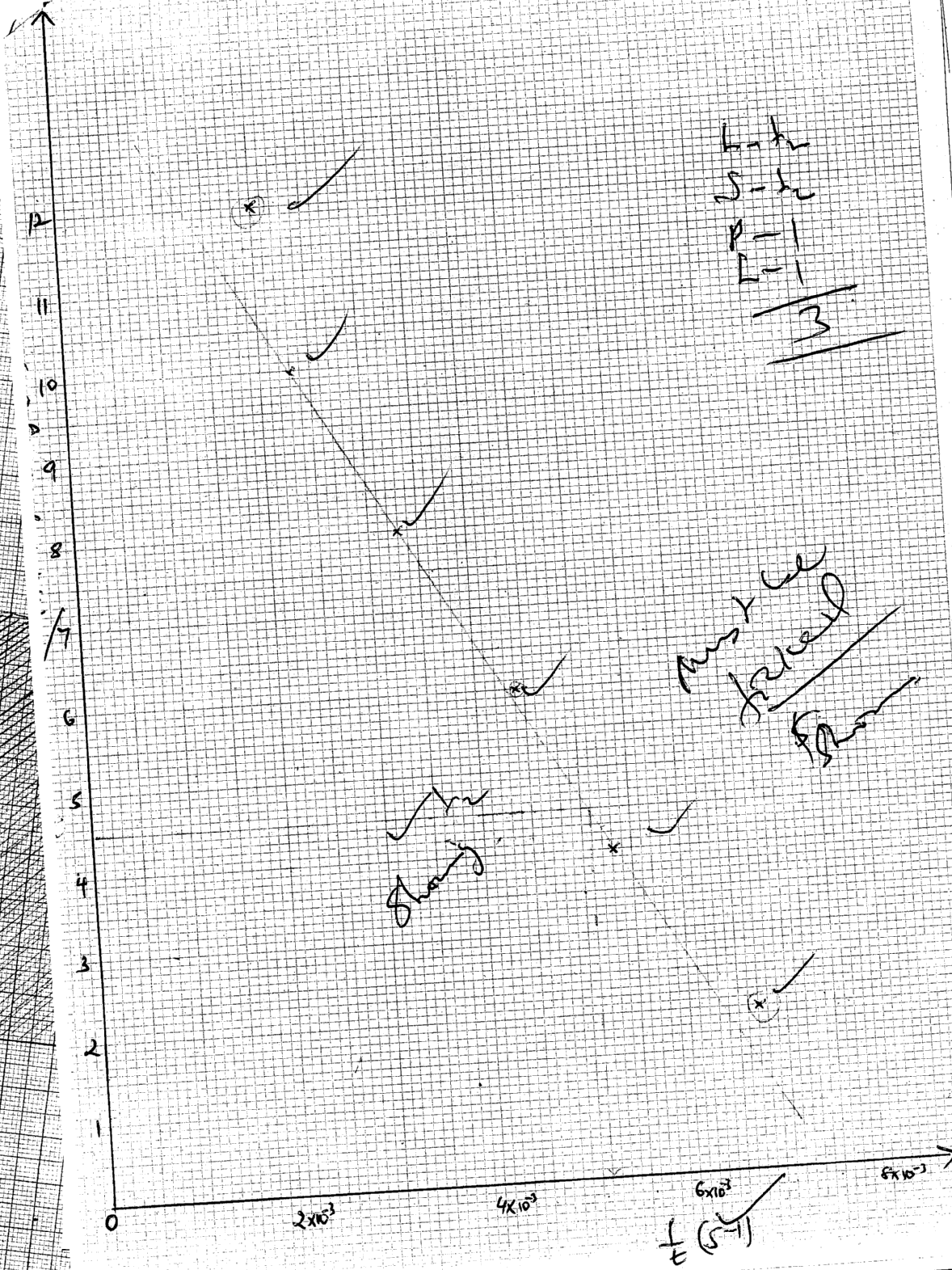 										CT – 2												D – 1												A – 1												T – 1												S = ½ 													P = 1												C = 1   (ii) 1  = 0.00510 √½    From the graph and must be shown. Showing. √½	                      t 	          t =   1	√½	= 196.5 seconds. √½ 		   0.00510 	     (iii) Mg(s)    + H2SO4(aq)                            MgSO4(s)  + H2(g) √½		   1   :      1						With correct physical state.	       (iv) Moles of Mg = 0.12 √½   = 0.005 moles √½1mk  Moles of H2SO4 used = 0.005 moles	(1 : 1)	        (v) Increase in length of M of ribbon results in decrease in   1      									           t     √½		  This is done to gradual decrease in the concentration of the acid. √½Table II												CT = 1											D = 1												AC = 1												PA = 1												TA = 1												        5	(c) (i)  T1 + T2 + T3 √½   = C.A √½		1 fall are consistent 	 	       3		OR     i.e   15..3 + 15.2 + 15.2 √½      = 15.233 cm3 √½	              3      (ii) Moles of sodium hydroxide = 15.233  x 0.5 = 0.007617                                                               1000	i.e. Ans in c (i)  x 0.5 √½ = C.A. √½		           1000			     1 mk	(d) (i) Ans in c (ii) √½ = C.A. √½    i.e.   0.007617 = 0.003809 moles 			2						                   1 mk	     (ii) Ans. in d (i) x 4   = C.A.    		i.e o.003809 x 4 = 0.015236 moles.    1 mk	(e) Ans in b (iv) + Ans. d(ii) √½  = C.A 		0.005 + Ans. d (ii) = C.A                         i.e. 0.005 + 0.015235 =  0.020236 moles.       1 mk	(f) Ans. in e x 1000 cm3  = C.A. 		        50 cm3		i.e. 0.020236 x 1000 = 0.40472 M			 50	2.	(a)Observations					Inferences	Dissolves to form colourless solution	. √½	Soluble salt or absence of coloured irons							i.e Fe3+, Fe2+, Cu2+ √½							    1 mk	(b) (i) 	Observations				Inferences		No white ppt. √½			Pb2+, Al3+ or Mg2+ absent					(½ mk)				Or                                           (½ mk)							NH+4, Na+, or K+ may be present. √½	      (ii) Observations				Inferences		No white ppt. √½			NH+4, Na+ √½  or K+ possibly present. √½								Or					(1 mk)					(½ mk)		Pb2+ Al3+, Zn2+ absent																           1 ½  mks		    (iii)	Observations				Inferences		White ppt. formed. √½		CO32-, SO42- Or Cl-  present. √1 					    ( ½ mk)							 (1 mk) ½ mks	    (iv)	Observations				Inferences		White ppt. √ ½ dissolves in excess	Cl-1 present. √1		ammonia  √ ½ solution to form		colourless solution.								             (1 mk)													2 mks	   (v)  Observations				Inferences		Golden yellow flame. √½  		Na+ present. √1					     (½ mk)						(1 mk)												1 ½ mks3.	(a)	Observations			Inferences		Burns with yellow flame		- Long chain hydrocarbon		sooty /smoky flame.	√½	           - Unsaturated organic compound. √½							OrHydrocarbon with high C – H ratioor                     C  =   C     or                C ≡ C 	(b)	Observations			Inferences		Dissolves to form 		Polar organic compound/ soluble salt/ soluble comp. √1		colourless solution. √1						(1 mk)									(1 mk)													2 mks	(c) (i) 	Observations			Inferences		Effervescence /bubbles	Presence of H+ / H3O+ - COOO. √½/fizzing. √½             		      (½ mk)							(½ mk)										 1 mk	     (ii)	Observations			Inferences		Orange colour remains	Absence of R –OH. √½		the  same / persists i.e 		does not change green. √½  				         (½ mk)							(½ mk)												 1 mk	    (iii)	Observations			Inferences		KMnO4 decolourized i.e                        changes from                  	C ═ C	       Or  - C ≡ C −		purple to colourless√1		Or 							Unsaturated organic compound. √1				        (1 mk)						NYAMIRA DISTRICT1. 	(a)Complete 	– 1mk8 readings – 1mk- penalize – ½ of space not filled½ for unrealistic values T 100 or 40½ all constant t = 0 to t = 4½ if T( T(2 ½ )Decimal place – 1mk - Accept whole number or to 1d.p of 0.5 or 0.0Accuracy 	– 1mk S.V ± 2unitsTrend		 – 1mkAward ½ - where t = 0 – t – 1 ½ min = all constantt = ½ - t ½ min – constantAward ½ - t – 2 ½ to 4min –show a drop(b) 	GraphAns – ½ - both axis correctly labelledScale = ½ - use more than ¾ big squares in both axisPlotting -1Labeling -1        		 3 mksPenalize ½ inverted and scale to accommodate all plotsPlotting 	– all 8 points award 1mk- 6pts & 7 award- £ 5 award 0mk    		Labelling 	– Award ½ for two straight lines.- ½ for extrapolation(b) 	(i) T = correct reading    		(ii) Heat of solution = MCDT= 50g x 4.2Jg-1K-1 x 4.5K= -50 x 4.2 x 45J= -50 x 4.2  x 4.5 KJ1000DHsoln = ?0.0238moles = -50 x 4.2 x4JKJ                               		      10001mole= ?= -50 x 4.2 x 4.5 KJ/mol-     			1000 x 0.0238= -AnsPenalized if DH – sign is + and not –ve (total 3mks)TABLE 2Conditions:- 	A complete table ...3 consistent titrations	1ms2 titrations done and are consistent...1mk3 inconsistent titrations done and averaged   0mkonly 1 titration done................0mkPenalty:(i) Penalize ½mk for inverted table.(ii) Penalize ½mk to unrealistic titre values e.g. volume cm3 unless explained. (iii) Penalize ½mk for wrong arithmetic.B- Use of decimals ....1mk(Tied to 1st and 2nd rows)ConditionsAccept 1 decimal place / point if used consistently.Accept 2 decimal points , however the 2nd decimal point must be either 0.0 or 5.PenaltyPenalize fully if decimals are not used consistently(C) Accuracy ....1mk(i) Conditions (i) If any of the volume used is within  ±0.1cm3 of the school value (S.V)...(ii) If there is one value within ±0.2cm3 of the school value (S.V)... ( ½mk)(D) Principles of averaging.....1mkConditionsIf 3 titrations done are consistent and averaged....					If 3 titrations done and 2 are consistent and averaged ....1mkIf 2 titrations done and are consistent and averaged....1mkIf titration done ...1mkIf 3 titrations done and are inconsistent and averaged ....0mkIf 2 consistent titrations averaged...0mkIf 3titrations are done and are consistent but are averaged .....0mk(E) Final answer .....1mkConditions If the answer of the titre value is within ±0.1cm3 of the school value (S.V) award....1mkIf the answer of the titre value is within ±0.2cm3 of the school value .... ½mkIf the answer is not within ±0.2cm3of the school value (S.V) award....0mk(e) Average volume of solution H used24.5 + 24.4 + 24.3 = 24.43II. 24.4 x 0.04 = 0.000976                   1000III. 5/2 x 0.000976 = 0.00244	(penalize ½ for wrong units)IV.            3    	   	250 x 0.00244      		 25   		= 3 		= 122.95  		 0.0244= 123(no units) penalize for units(f) 	123-90 = 3316 + (2x1) = 18x = 33x = 33/18 = 1.833x = 22. 	(a) (i)(ii)  (iii)(iv)  (v) (vi) (B(b) (c) (i) (ii) (iii) SOIK DISTRICT1.	TABLE Ia)Complete table penalize ½ for  inverted table  and  arithmetic  errors			b) Use of decimal  tied to the 1st and 2nd rows				c) Accuracy  ±0.2 s.v √ ½  ± 0.1 sv√1d) Principles of averaging  as shown belowe) Final answer  ± 0.2s.v  ± 0.1 s.v√1							a)T1+T2+T3√ ½          		3 = correct answer√ ½ (2d.place)  (transferred  to the  table)					b)i)	5   √ ½     	          40     		=0.125 moles  per litre								 	  ii)COOHCOOH(aq) + 2 NaH(aq)                       COONaCOONa(aq) +2H2O(l)√ ½ balanced	                                                                                                                                      √ ½ s.symbols                                    OR      	 C2H2O4(aq) +2 Na2O4(aq) +C2Na2O4(aq)                       2H2O(l) iii) Moles of NaOH = 25X0.125 √                                      	   1000                              	 = 0.003125  	Moles of C2H2O4  = 0.003125 X 1                                         	     2                                	 = 0.0015625									Ans in (a)                       0.00015625\1000cm3                     1000x0.0015625 √½                                               Ans in (a) 			= Correct answer √½V)    C2H2O4 X H2O  = answer in (iv)     √½                       18x = Ans (iv) - 90√½               	 x = Ans (iv) – 90 √½                               	  18	= Correct answer √½ (whole number)							2. 	Table 1											½  mk  each correct entryPenalize 1 mk if  1 d. place is not used consistently in the last row.Penalize ½ mark for temperature below 400c and 1000c to a maximum of 1mark. 	Penalize 1 mark if there is no trend.(ii) GraphLabeling   (½ mark) – Title, axes, correct units.Scale        (½ mark) – more than on both axes.Plotting    (1mark)   – All points plotted correctly.Curve(1mark)   – Smooth curve passing through at least 3 correctly plotted points. (iii) ½ mark1 mark1mark              Read from candidates graph and credited only if within ± 0.1 the S.V1 mark 3.	 (a) UGENYA – UGUNJA  DISTRICTQ.1.		a) Table 1	Complete table 	– 1 mk	Decimal		- 1 mk	Accuracy		- 1 mk	Principle of averaging – 1 mk	Final Answer		- 1 mk	b) Average volume of solution M used V1 = (20.0 + 20.0) cm3							          2						         = 20.0 cm3	c) Mass per litre     =  23.5 √½    = 0.0599 √½  							    Molar mass             392	d)  25  x  Answer (c)  = 25     x  0.0599 √½  	     1000                        1000				= 0.0014987 √½  								e) 20 cm3 of solution M contains    Answer in (d) x 1  moles of MnO-4							5					= 0.0014987 x 1√½  						5					= 0.0002997 moles. √½  		∴ 1000 cm3 of solution M contains   1000 x Answer in (d)5							= 1000 x 0.0002997 √½  							     20								= 0.014985 moles √½  				f)	Table II		Complete table 	– 1 mk		Decimal		- 1 mk		Accuracy		- 1 mk		Principle of averaging – 1 mk		Final Answer		- 1 mk	g) Average volume of solution M used, V2 = (19.4 + 19.4 + 19.4) cm3								3						         = 19.4 cm3	h) Average volume  x Answer in (e)									           1000	     19.4   x 0.014985√½       = 0.0002907 √½	      1000	i) 1 Mole of MnO4 reacts with 2.5 moles of S.		∴ Moles of MnO4 in (h) reacts with 2.5 x moles in (h) of S.		∴ 25 cm3 of S will contain 2.5 x 0.0002907 √1 = 0.0007267 √1	j) 1000 x Answer in (i)	     25	    1000 x 0.0007267 √½ = 0.029068 M √½	      25	k) Answer in (j)   ⇒ 5.0g	    1 Mole of S  = 1 x 5.0			    Answer in (j)			= 1 x 5.0			    0.029068 √½			= 172.0g √½		H2X∙2H2O 	    = 172.0		2(l)  + X + 2(18)  = 172.0 √1		            X  + 38     =  172.0			X              = 172.0 – 38 √½				     = 134.0 √½Q. 2.	a) 	Observations					Inferences		- Colourless vapour condenses  on the	Hydrated salt / water crystallization√1		   cooler parts of the test tube			/OH-		- Moist blue litmus paper remains blue		   and  red litmus paper remains red.		- White powder.		    Any 2 = 1 mk	b)	Observations					Inferences		Dissolve √½ to form a			Soluble salt / substance / compound. √½ 		colorless√½ solution.		i)	Observations					Inferences		White precipitate √½				Ca2+, Mg2+, Ba2+		Insoluble√1 in excess				3 = 1 mk								2 = ½       1 = 0 mk	ii) 	Observations					Inferences		White precipitate √1				Ca2+, Ba2+     2 = 1 mk									          1 = ½ mk	iii)	Observations					Inferences		No white precipitate. √1			SO42- √1 absent	iv)	Observations					Inferences		White precipitate dissolves √½			on boiling and re-appears √½		Cl-1 √1		on cooling	Q.3	a)	Observations					Inferences		Burns with yellow √1 smoky/		C = C  or -C≡C-, Long chain		sooty  flame							hydrocarbon, unsaturated organic compound, hydrocarbon with high C : H ratio. 	Any 1 = 1 mk			b)	Observations					Inferences		Dissolves√1 to form a		Polar organic √1 compound / polar substance		colourless  solution.		i)	Observations					Inferences		KMnO4√1 decolorized / changes		C = C             -C ≡C-		from  purple to colourless.				2 = 1 mk         1 = ½ mk 	ii)	Observations					Inferences		Methyl Orange turns √1			√1 H+ / H3O+ / - C		pink  / red.		Question 1.Table 1Distributed as follows:(i) Complete table      	 	Values must be ±0.2 of each other(ii) Decimal place     	     Values should be n 1d.p or 2d.p consistently used.(iii) Accuracy 											     	      Compare the school value to any of the readings and award as follows:    If ±0.1 award 1mk± 0.2 award ½mkOutside 0.2 award 0mk(iv) Principle of averagingAward 1mk for consistent value only.Penalize ½mk for rounding of the answer to 1d.p unless it divides exactly.In consistent values averaged award 0mk(v) Final answer value to the school to compare the average value to the school value:-       If ±0.1   award 1mk    If ±0.2 award ½mk  If outside award 0mkCalculations(a) Titre 1 + Titre II + Titre III = Answer                  		 3(b) NaOH(aq) + HCl(aq) 		NaCl(aq)  + H2O(l)  		  Mole ratio 1 :1 	 0.5M 	      0.5M25 x 0.5 = 0.0125 moles 	 1000(c) Mole ratioNaOH : HCl = 1 :1\Molarity of NaOH is 0.5MTable IIMarking should be done as in table 1.							Calculations(a) ) Titre 1 + Titre II + Titre III = Answer                  		 3(b) 1000 = 0.5moles100cm3 = ?100 x 5 = 0.05moles 1000100cm3 = 0.05moles\25cm3 = ?25 x 0.05  	  100= 0.0125moles(c) mole ration 1:2\Moles of carbonate = ½ x 0.0125 = 0.00625moles					(d) 125Question 2Table III											Marks should be distributed as follows :(i) Complete table 										- Incomplete table with more than 5value ½mk(ii) Decimal 											Accept whole numbers for time- 1/t must be decimals not fractions(iii) Trend in time 										Accept reducing values for time(iv) Trend in 1/t										 (b) The value given must shown on the graph- Conversion of 318K to oC is very important before reading form the graph. 		GRAPHLabeleling ½ mk for both axesScale ½ k (at least ¾ pg)Plotting 1mkShape 1mk (should be a curve)(c) As the temperature is increased the time taken for the reaction to take place is reduced       due to high collision of particles hence the rate of reaction will be high. 		Rate of reaction is directly proportional to increase in temperature.			Question 3												Procedure 1											Procedure 2											MUMIAS DISTRICTTABLE 1,,,,,,,,,,,,,,,,,,,,,,,,,,,,,,,,,,,,,,,,,,,,,,,,,,,,,,,,,,,,,,,,,,,,,,,,,,,,,, (5 mks)Distributed as follows:i) Complete table	(1 mk)	Values must be ±  0.2 of each other.ii) Use of decimal (1 mk)	Values should be in 1d.p or 2d.p consistently usediii) Accuracy (1 mk)	Compare the school value to nay of the readings and award as follows	IF±   0.1 award 1 mk	IF ±  0.2 award ½ mk		Outside±   0.2 award 0 mkiv) Principle of averaging (1 mk) Award 1 mk for consistent values averagedPenalize ½ mk for rounding off the answer to 1d.p unless it divides exactlyInconsistent values averaged – award 0 mkv) Final answer 1mk- Compare the averaged value to the school value   If ±   0.1 award 1 mkIf ±    0.2 award ½ mkIf outside ±   award 0 mkCALCULATIONS	a) Titre 1 + Titre II + Titre III = Answer			  3	b) RFM of acid = 2 + 2 912) + 4(16) + 2(2 + 16)						= 126	If 500cm3 contains 6.3 g		1000cm3 contains ?		6.3 x 1000 = 12.6dm3		Concentration = 12.6g/dm3			Or 0.1 M	c) Molarity of solution C 		Acid	 :	 Alkali		1	:	2		If 1000cm3 contains 0.1 moles			25cm3 contains ?			   25x0.1		= 0.0025 moles			    1000	From mole ratio: 25cm3 of alkali contains			  0.0025 x 2 = 0.005 moles	If 25cm3 alkali contains 0.005 moles	    100cm3 alkali contains 0.005x1000                                                              25				= 0.2 moles			Molarity = 0.2 MProcedure 2TABLE 2Marking should be done as in table 1	CALCULATION a)	Titre I + Titre II + Titre III = answer                        3b) 25cm3 of NaOH contains 0.005 moles	Mole ration 1	:	1	Moles of acid = 0.005 molesIf Titre in (a) of solution D contains 0.005 moles	1000cm3 of solution D contains:	0.005 x 1000 = answer in moles              Titre in ac) 10cm3 of A contains moles in (b) above	1000cm3 of A contains		Ans in b x 100 = Answer                                    10		NB This answer should be close or equal to 4.0MQuestion 2TABLE 3 (5 mks)Distributed as followsi) Complete table  (1mk) - Award 1 mk for completely filled table (at least 8 values)ii) Use of decimals			(2 mks)Use of decimals for temperature readings award 1 mkUse of correct decimals for time readings award 1 mkNB Penalize ½ mk if i/t is given as fractioniii) TrendsTrend for temperature 1mk (i.e. should be decreasing)Trend for time 1 mk(should be increasing)GRAPHShould be distributed as follows:Labelling the axes ½ mk for both axesScale ½ mk (at least ¾ pg)Plotting I mkShape (accept a curve and award 1 mk)Question 3Test for solid KKISUMU DISTRICT1. 													. 	(i) C. T	 	(ii) D.P 	½ mk(iii) Ac 	1mk(iv) AV	1mk(v) F 		½ mk(a) 	(i) Average volume of B	(above  	(ii) Moles of NaOH solution C = 25 x 0.4 = 0.01					                                                      			 1000(iii) Moles of HCl solution B    			NaOH + HCl              H2O + NaCl						    		Ratio base : acid = 1: 1    		HCl = 0.01(ii) Molarity of HCl= 0.01 x 1000 = ans, (a(iv) 								Ans (a) (i) Table 1(b) (i) 1.2 + 12 + 12 = 12	(above) 							                   	 3(c) (ii) Moles of NaOH solution C								           	 	Ans (b) (i) x 0.4 = ans b(ii)1000iii) Calculate the number of moles of hydrochloric acid in 200cm3 solution D	NaOH(aq) + HCl(aq)                      NaCl +H2O		Mole ratio Acid: base = 1:1		In 25.0cm solution of HCl = Ans b(ii) 		Moles of hydrochloric acid solution B contained in 25.0cm3 of B					200 x ans (ii) = ans (iii)		25	iv) Moles o hydrochloric acid solution B contained in 25.0cm3 of B= 25 x ans a(iv)											1000										= ans. (b)(iv) 		v) Moles of HCl that reacted with Calcium Carbonate		= ans (b) (iv) – ans (b)(iii)					( ½ mk) 			CaCO3 + 2HCl 		CaCl2 + CO2 + H2O				Mole ratio Carbonate: acid = 2:1				½mk		Mole of calcium carbonate   = ans.(b)(iv) – ans. (b) (iii)	( ½ mk)						    2		= ans. (b)(v) 				(vi) RMM = 100g	       Mass in mixture = 100 x ans (b) (v) 	½ 	      			 = ans. (b) (vi)	( ½ mk)	vii) % of calcium carbonate in the 2g mixture = ans (b) (vi) x 100 	½ 									2								= ans. (vii)	 ½ 		2. 											CT 	1mk	DP1	1mk	AC	1mk(b) GraphLabel of axes 	½ 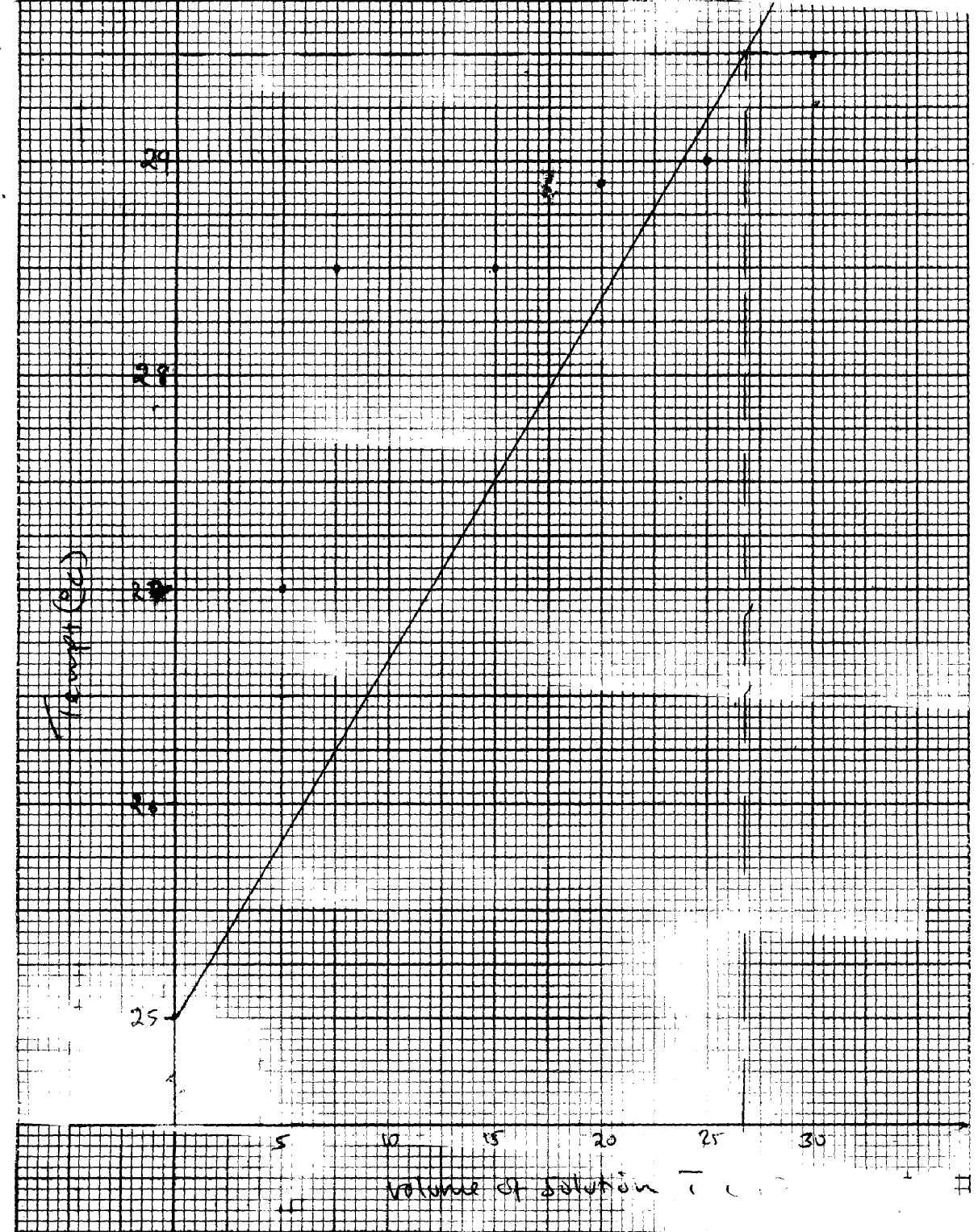 Scale	½ Plot	 1 ½ Shape	½]c) (i) from graph	½    	   (ii) Highest temp- lowest temp (from graph)						(d) 50x{[ac(ii)] x 4.2 = ans. D(e) No. of moles of T used = c(i) x 11000= ans. (e)(f) No. of moles usedNaOH + HCl 		 NaCl + H2OMole ratio 1:1= ans (e) = ans (f) 										(g) and (f) moles liberate (and d) J1 mole and (d) x 1Ans (f) x 1000= -Ans (g) KJmole-13.													RACHUONYO DISTRICT1. 	a) Moles of Hcl present in 50cm3 = 50x1	= 0.05 moles					 	1000i) Complete table (1 mark) - 3 titrations done- - 2 titrations done- 1 titration doneNB: Penalise ½ mark to a max of ½ mark for; - inverted table- wrong arithmetic- burette readings beyond 50 cm3 except where explained- Unrealistic  (below 1 cm3)ii) 	Use of decimals	(1 mark)- 1d.p or 2 d.p throughout- for 2 d.p the 2nd digit is either 0 or 5 otherwise penalize fullyiii)	 Accuracy 	(1 mark)- Compare to teachers values. If any is within;0.1 of teachers value0.2 0f teachers valueBeyond 0.2 of teacher valueiv) 	AveragingIf 3 averaged within 0.2 of each otherIf 2 averaged within 0.2 of each otherIf 3 or 2 averaged but outside 0.2 of each otherv)	 final answer 	( 1 mark)Compare to teachers average title. If within;0.1 of teachers value0.2 of teachers valueBeyond 0.2 of teachers value	c) i) Volume of NaOH = Title x 250				       25				= correct ans ½ 	ii)   Moles of NaOH = Ans c (i) x 0.1					1000				= correct ans ½ 	d) NaOH (aq) + HCL (aq)            NaCL (aq) + H2O (s)	e) NaOH: Hcl = 1:1		Moles of HCL = Moles Of NaOH = Ans in C (ii)	f) Moles of HCl that reached with CO32 = 0.05 – Ans ©, ½ mark								Correct aswer ½ mark				OR		 Ans (a) – Ans (e) = correct Ans	g)	i) CO32- (aq) + 2H+ Aq        Co2 + H2 Oi		ii) Moles of CO32- = Ans (f)					2					= correct Ans		iii) Molar mass = 1.5 = correct answer			               Ans g (ii)2.	a) Table 2					(6 marks)		i) Complete table		ii) Accuracy 2.0 c of the teachers 1st value ½ 		iii) Use of decimals 	   	 Accept to 1 d.p or whole number for temp reading for ½                	Award o mk if the 2nd decimal point is not zero or 5. Reject 2 d.p	  	iv) Trend- Temperature readings to decrease continuously		     Time to increase continuously	b) Graph 					( 3 marks)		i) Labelled axes				 ½ 		ii) Scale					 ½ 		NB Area occupied by the actual plots should be at least ½ of the total big squares along                          the horizontal axis by at least ½ of the total big squares along the vertical axis		iii) Plots		iv) Curve	c) From the graph	d) From the graph	e) The higher the temperature the higher the rate of reaction3	a)	b)	i) 	ii) 	iii) 	c) 	d) 	i)		ii) 		iii)KAKAMEGA NORTH DISTRICTProcedure;TABLE A;TABLE B;a)	i) Exothermic// there is temperature rise heat energy is released to the environment		ii) Moles of CuSO4(aq) = 0.2 x 25/1000	= 0.005b)	i) DH = 25gx4.2Jg-1K-1 x5.5K (ORD T) c)	i) Powdered metals have increased surface are many metal particles with come in contact                          with  HCL acid and react		ii) Grey// metallic greyd)	-  Metal A dissolves in CuSO4(aq) solution and a green/ pale green solution is formed		- The blue colour of copper (II) sulphate solution fades/ disappears. Brown solid deposited	          - Metal A displaces copper; from its solution implying that A(q) is more reactive than Cu(s)e)	i) D H = 25gx4.2Jg-1K-1 xD T (22.5) K = 2362JJ 		If 0.5g _______ 2362.5J		\65g _______ (65x2362.5) J		= 307125J mol	= 307.125KJmol                                             		 0.5		ii) B, A			_________ Decreasing reactivity	B gave higher D T// more heat energy was released when B reacted with CuSO4(aq)Procedure;Table of results1.	a) Volume of pipette = 25cm3	b) Average volume of C = 38.5 + 38.5 + 38.5  = 115    = 38.5                                                                      3                   3	c) Moles of solution C = 0.1 x 38.5/1000  	= 0.00385	d) 	i) HCL(aq) + MOH (aq) _________  MCL(aq) + H2O(L)		Penalize ½ for wrong or missing s		ii) H+(aq) + OH-(aq) _______ H2O(L)		iii) HCL(aq)	:	MOH(aq) 			1	:	1		0.00385	:	0.00385	e)	i) MAVA	= 1(MR)	where A = HCL(aq)	B= MOH(aq)                           MBVB	    1			Therefore MB = 0.1x38.5x1	= 1.54					        25x1		ii) R.M.M	= mass per litre 	=	 6.16		= 40				  molarity		 	  0.154		iii) MOH = 40			M+ 17 = 40				M= 40-17= 23BUTERE DISTRICT	TABLE 1											1.	Complete table 												PenaltiesUnrealistic burette reading.Arithmetic errorInverted table.N/B Penalize ½ mk each to a max. of ½ mk2.	Use of decimal.											- Consistent 1 d.pt. or 2 d.pt. – 									- If 2 d.pt. the last digit must be zero or five.	- Otherwise award 0	- Accept the consistency of zero.3.	Accuracy												- Tied to the school value.	- Check any of the titre readings.	   (i) If any of them is within + 0.1 from S.V. award 						   (ii)If within + 0.2 unit award – (½ mk).	   (iii) If outside +  0.2 unit award zero.4.	Principle of Averaging.									 	(i) 3 consistent values average – 									(ii) 2 consistent values averaged – (½ mk)	(iii) Otherwise award 0.		Penalties	(i) Answer should be at least 2 d.p. unless divided exactly.	b) No. of moles M2 = ans(a) x 1 p1				 1000		Correct ans. p1										c) 2H+ (aq) + CO32-(aq)                      H2O(l)    + CO2(g) 					Balancing = ½ mkStates (correct) =  ½ mkMoles of base = ½ x ans. (b) p1 mk            		    = correct answer p1 mk							Concentration = answer in (d) x 1000   p1 mk 25			      = Correct answer p1 mk									f) Mass of Na2CO3 = 106 x ans. (e) p1 mk		                   = Correct answer p1 mk						g) Mass of NaCl = 95 – ans. (f) (½) 	    % of NaCl     = 95 – ans. (f) x 100 								          95			= Correct answer p½ 2.	a)	TABLE 2												(i) Complete table	1 mk		(ii) Accuracy to S.V.	1 mk		(iii) Decimal		1 mk		(iv) Trend.		1 mk	b)	Graph												c) (i) 	- Shown in graph		(½ mk)		- Correct reading		(½ mk)								   (ii) ∆T shown in graph -		(½ mk )	         Correct answer from graph - 	(½ mk)	d) ∆H   = MC∆T   = (23 + c(i) x 4.2 x c (ii) p1 mk				Correct answer 							e) Moles   = 1 x 23 p½  = 0.023 moles p ½ 								         1000	f) Molar heat =  1 x ans. (d) p1		              ans. (e)		          = Correct answer. p1		CALCULATIONSb. 	(i)  Moles of soltn P = average titre x 0.2        ½ mk1000= correct Ans.	½mkb. (ii) NaOH(aq) + HCL(aq) 		    Nacl (aq) + H2O (l)Mole ratio= NaOH: HCl is 1:1\Moles of NaOH soln S = 1 x Ans. b(i) 	 ½mk                                             1                                         = corr. Ans.b. (iii) 		25cm3 soltn. S = Moles in Ans. b(ii)100cm3 soltn. S = ?= 100 x Ans. b(ii) ½mk    25=Correct Ans. 	½mk(c)  100cm3             soltn S Moles in Ans. b(iii)       200cm3 Soltn S        200 x moles in Ans. b(iii)	½mk                                         100      \moles in 25cm3 NaOH = 200 x moles in Ans. b.(iii)	½mk  100= 2 x moles n Ans. b(iii)	 = Correct Ans.		½mk(f) Moles of R in 25cm3 = Ans.  (e)      Moles of R in 1000 = ?                                      = 1000 x Ans (e)		½mk                                            25                                      = corr. Ans.		½mk(g) (i) Molar mass of H2SO4 = 49 x 1                                              Moles in (f)                                           = Corr. Ans. 								(g) (ii) Let R.A.M of A be equal to a   \ 2 + a = Ans.    g(i)a = Ans.  g(i) – 2    = Corr. Ans. 									2. 	(a) Table III............................................							.- Distributed as follows:-Complete table .....................								- All columns filled		1mk- Any 4 correctly filled	½mk- Otherwise penalize fullyAccuracy.................										Compare candidate’s initial temperature with S.V; if with ± 0.2 units award 1mk, otherwise penalize fully. 									Trend........................1mkAward 1mk for, increase then constant(b) Award 4mks distributed as followsCorrect labelling...............1mkCorrect plotting...............1mk           Curve/line.........................1mkAppropriate scale............1mk                                   .               4mks(c) (i) Award 1mk for correct reading     (ii) Highest temperature-initial temp = corr.ans.(d) Heat change	 = MCDT		(½mk)                                      = corr  Ans (½mk) (e) No. Vol. from highest temp change(f) Moles used = vol. in (e) x 10                                               1000                                      = Corr. Ans.                                              \ Moles in (f) produce              heat change (d)I mole = ?= 1 x Heat change in (d)        Moles in (f)= Correct answer (½mk) 			3. (a)  Observations				Inferences- Dissolves ½mk to form a colourless 	- Absence of coloured ions e.g. Cu2+, Fe2+, Fe3+Solution ½mki) To the first portion, add Nitric acid followed by Barium nitrate solution.	Observations				Inferences  ii) To the second portion, add Nitric acid, followed by lead(ii) Nitrate solution	Observations				Inferencesiii) To the third portion, add a few drops until in excess	Observations				Inferencesiv) To the fourth portion, add a few drops until in excess	Observations				InferencesTRANSNZOIA WEST DISTRICT Q1.	i) Complete table with 3 titrations done – 1 mark	ii) Incomplete table with 2 titrations done – ½ mark	iii) Incomplete table with 1 titration done – 0 marks	PenaltiesWrong arithmeticInverted tableUnrealistic valuesPenalize ½ mark for each to maximum of ½ mark	Decimals (1 mark)		ConditionsAccept either 1 or 2 decimal point constitently.If 2 decimal point used the 2nd decimal point can only be 0 or 5 Accuracy 1 mark	Compare any litre values in the 3rd row with the school value (sv)Conditions	i) If within I 0.1cm3 of S.V				1 mark	ii) If within I 0.2 of S.V				½ mark	iii) Beyond I 0.2 of SV				0 markN.B If there is wrong arithmetic in the table compare the SV with the correct value and credit accordingly	d) Principle of averaging						1 mark		Values averaged must be shown and must be within I 0.2cm3 of each other	Conditions	i) 3 values averaged and consistent -					1 mark	ii) 3 values done and only 2 possible averaged			1 mark	iii) 2 titrations done and averaged 					1 mark	iv) 2 titrations done inconsistent					½ mark	v) 3 titrations done and possible but only two averaged		0 mark	e) Final answer							1mark		NB Compare the SV		i) If within I0.1 of SV						1 mark		ii) If within I 0.2 of SV					½ mark			If beyond I 0.2 of SV 					0 mark		If the candidate has averaged wrong values, pick the correct value if any, average and                         credit accordinglyB.	HB(aq)  +  NaOH(aq)   ___________ NaB(aq)  + H2O(L)			1 markC.	i) 0.2075 X Volume = Moles							1 mark                              1000	ii) Reacting ratio 1: 1		჻ Moles of T = answer in C (i) above	iii) Answer in b(ii) above  X 1000					 25	d) 	i) 1.62425g __________ 250cm3		    6.497g/l __________   1000cm3			M = g/l			       Mm			჻ mm = 6.497				Answer in b(ii) above		ii) HB = answer in d(ii) - 1		      B = Question 2. 											120cm3 of solution R80cm3 of solutions250cm3 of tap water25 or 50ml measuring cylinder100cm3 glass beaker5 x5cm piece of white paperStop watch or clock Q2.	Table II	a) Table 													Marking areas 		i) Complete table											PenaltiesPenalize ½ mark for each space not filledReject fractions for i/t  and award a max of 1 ½ for tableIf fractions appear followed by an extra column of decimals, ignore the fractions and award accordinglyPenalize ½ mark each for wrong arithmetic in the value of i/t   not within an error of +-2 units in the 3rd decimal place unless it divides exactlyAccept reciprocals given to at least 3 decimal places otherwise penalize ½ mark each for    rounding off to the 2nd decimal place to a max of 1 mark unless it divides exactlyPenalize ½ mark for every reading < 5 and > 120 seconds in the time rowPenalize ½ mark for each entry not in seconds	ii) Use of decimals												(Tied to the 4th row only)		- Accept a whole numbers or decimals up to the 2nd decimal place only used                            consistently, otherwise penalize fully	iii) Accuracy													(Tied up to the 4th row only)		- Compare the candidates 1st reading to the S.V and if within +- 2 sec, award 1                            mark, otherwise penalize fully	iv) Trend 													(Tied to the 4th row only)Award 1 mark if time is continuously increasing otherwise penalize fully	b) Graph											i) Labeling of both axes									ConditionPenalize ½ mark for wrong units used in any of the axisPenalize ½ mark for inverted axesAccept if units are not shown. Otherwise if shown they MUST be correctBoth axes MUST be labeled		ii) Scale										Area covered by the actual plots including the origin should be 2/3 more of the squares      provided in both axesThe scale interval should be consistent		iii) Plotting										Award 1 mark if 4 or 6 plots are correctly plottedAward ½ mark if 2 or 3 plots are correctly plottedAccept plots even if the axes are invertedAccept rounding off the values of i/t to the 3rd decimal point when plotting		iv) Line										- Accept a straight line passing through at least 2 points correctly plotted and through        the origin (0,0) for 1 mark or if extrapolated can pass through the origin 	c) – Showing i/t  on the graph	 								   - Stating the correct reading of i/t  at 36cm3     					 	  - Applying the expression that time =  i/t   correct reading						- Correct answer 											d) Rate decrease with decrease in concentration of hydrochloric acid or vice versa		OR		Rate and concentration are directly proportional								ConditionTied to the correct graph or trend in the table						If volume is used in place of conc. Award ½ mark					3.	a)b)  	  iii) To the third portion add a few drops of acidified potassium dichromate (VI)		 Q 1. 	Table 1 (5 mks) 	a) Complete table (1 mk)	- Penalize ½ mk for arithmetic error or unrealistic value to a maximum of ½ marks	b) Use of decimal (1 mark)	- Candidates to use 1 d.p or 2 d.p throughout in 1st and 2nd rows					c) Accuracy (1 mark) 		± 0.2 the S.V Ö ½ NB Any one value from the table 		± 0.1 the S.V Ö 1	d) Principles of averaging (1 mark) 		- I + II + III       Ö ½                              3		- Correct answer Ö ½		e) Final answer		Average of the candidate compared with school value (S.V)			± 0.2 Ö ½			± 01 Ö 1									ii) Moles of N = 25 x 0.1 Ö ½                            	    1000			= 0.0025 Ö ½									iii) HCL (aq) + NaOH (aq)                 NaCL (aq) + H2O (L) Balanced Ö ½State symbolsÖ ½ iv) HCL: NaOH Ö 1										     	    1      :      1	Moles of M = 1x0.0025  Ö ½                                          1                               = 0.0025 Ö ½									v) Average titre                         0.0025    	 1000 cm3                                                      ?			= 1000x0.0025 Ö ½			    Average titre 			= Correct answer Ö ½vi)	Answer (V) x 36.5 Ö ½                        	 1  		= Correct answer Ö ½Table II												As in table Ib)   Answer in (v) x Titre  Ö ½                   1000		= Correct answer Ö ½	c) 2HCL (aq) + Na2CO3 (aq)                        2NaCL (aq) + H2O (l) + CO2 (g)					Balanced Ö ½		State symbol Ö ½d) HCL: Na2CO3										        2   :   1Ö 11x Answer in (b) Ö ½         		2 = Correct answerÖ ½e)  1000 x Answer in (d) Ö ½									                25 = Correct answerÖ  ½f) 14.3g/litre Ö1g) R + M = Mass in g/h                    Molarity	     =      14.3                 Ö ½                    Answer in (e)  	     = Correct answer Ö ½								h) Answer in (g) = 106 + 18x Ö ½              18x = Answer in (g) – 106                   x = Answer in (g) – 106 Ö ½                                          18		= Correct answer Ö 1(should be a whole number) 				Q 2.	 Table 													Each entry ½ mark Penalize ½ mark to a maximum of 1 mark for unrealistic valuesPenalize ½ mark mixing decimal numbers and whole numbersa) 	i) Labeling ( ½ mark)										ii) Scale (½ mark) 	iii) Plotting (2 marks)	iv) Line/ curve (1 mark) b) 	i) 1. x 5    Ö ½										                1000		= 0.005 Ö ½c) Pb2+  :    I-											    0.0025: 0.005 Ö 1         1    :    2 Ö 1d) Pb (NO3)2(aq) + 2KI (aq)                PbI (s) + 2KNO3 (aq) 		Balanced Ö 1		States symbol Ö1e) Pb2+(aq) + 2I-(aq)                  PbI2(s)  		Balance Ö ½		States Ö ½f) To make the setting of precipitate fasterÖ 1 						                            TOPICS COVERED                                                       Questions     Answers                                 TOPICS COVERED                                                       Questions     Answers                                 TOPICS COVERED                                                       Questions     Answers                                 TOPICS COVERED                                                       Questions     Answers     1Introduction to chemistry 31642Simple classification of substances51653Acids, bases and indicators111684Air and combustion141695Water and hydrogen.191726Structure of the atom and the periodic table221747Chemical families281798Structure and bonding291799Slats3418410Effect of an electric current on substance3718711Carbon and its compounds4118812Gas laws4519113The mole4719614Organic chemistry 15120215Nitrogen and its compounds6020816Sulphur an dits compounds6921317Chlorine and its compounds7421718Acids, bases and salts7721919Energy changes in chemeical and physical reactions8322420Electrochemistry9623421Metals10924422Organic chemistry II (alkanoic acids an dalakanols)11624823Radioactivity12325424Praticals 126255Diagram Name Use                                          (½mk )                                           (½mk)                                            (½mk)                                            (½mk) Ions Electron arrangementIonic radius (nm)A+ B+ C2+2.82.8.82.80.950.1330.065SolventNumber of spotsX6Y2Z3ELEMENTS  PHYSICAL STATE AT ROOM TEMPERATUREP SOLIDR SOLIDPhysical states of productsWhite solid powder onlyColourless gases L and MNature of solutions in waterBasic L strongly acidic M slightly acidic                             4                                 1                                  6                                   2                                 7                                 5                                 3ABCBRANDS OF SOFT DRINKSBRANDS OF SOFT DRINKSBRANDS OF SOFT DRINKSBRANDS OF SOFT DRINKSSubstance Water Concentrated sulphuric(VI)acidConcentrated  sodium hydroxideEtheneSlightly  solubleSoluble Insoluble AmmoniaVery  solubleVery  solubleVery  solubleHydrogenSlightly solubleInsoluble Insoluble LiquidL3L4 L1 Miscible Miscible L2Miscible Immiscible SolidCold water Hot water RSoluble Soluble VInsoluble Insoluble SInsoluble Insoluble SolidWater AlcoholEther ASolubleInsolubleInsolubleBInsolubleSoluble Very solubleCSoluble Soluble Insoluble SolutionObservations on indicatorAMethyl orange turns yellowBPhenolphthalein turns colourlessCLitmus turns purple SolutionPH values VWXYZ        26.511144.5IndicatorColour inColour inMethyl OrangeAcidic SolutionBasic SolutionMethyl OrangeYellowPhenolphthaleinColourlessSolution GHIJKpH1.56.513.07.08.0MEDICINEpH VALUESPQRS7.05.08.06.0SolutionpHPQR14.06.82.5Solution Blue litmus paperIndicator WDistilled water…………………..ColourlessCalcium hydroxide Blue Pink Nitric acid …………………………Colourless Indicator Colour in acidic solutionBasic solutionMethyl orange Pink Phenolphthalein Pink SolutionsPH VALUESKLM1.57.014.0Relative atomic mass% abundanceM162.9369.09M264.9330.91Isotope ABCIsotope mass 545657Relative atomic mass% abundanceL1L262.9364.9369.0930.91Ion T+ Z2-Electron arrangement 2.82.8.8Number of neutrons 1216ElementElectronic arrangementElectrical conductivity L12.8.2Higher electrical conductivity L22.8.1High electrical conductivityL32.8.3Highest electrical conductivityElement QPRSTAtomic number1853520Mass number401071140Element ABCDEAtomic number1213141516Atoms Protons Neutrons Electrons ABCDEF39121717184101218202221012171718Particle Atomic numberIonic configurationFormula of oxideAtomic radiiIonic radiiP4…………..……………0.1100.031Q…………...2.8.8QO0.2000.099R……………2.8.8R2O0.2300.133S172.8.8S2O70.0990.181T16……………………0.1040.231LLMPTJUXNQRSVYWElementNumber of protonsMelting pointBpt oCA1198890B126501110C13602470D1414102360E15442590280F16113119445G17-101-35H18-189-186IonNo. of protonsNo. of electronsP3-Q+R2+71912101810ElementElectron arrangementAtomic radius (nm)Ionic radius (nm)KLMN2.8.22.8.72.8.8.12.8.8.20.1360.0990.2030.1740.0650.1810.1330.099ElementAtomic radius (nm)Ionic radius (nm)Formula of oxideMelting point of oxide (oC)A0.3640.421A2O-119D0.8300.711DO2837E0.5920.485E2O31466G0.3810.446G2O5242J0.7620.676JO1054Element Atomic radius (nm)Ionic radius (nm)W0.1140.195X0.0720.136Y0.1330.216Z0.0990.181Element Electronic configurationBoiling pointXYZ2.72.8.72.8.8.7-188oC-35oC 59oC               GROUP X               GROUP X               GROUP X               GROUP XGROUP YGROUP YElement ABCEFGAtomic radius (nm)14.019.519.75.27.911.3Ionic radius (nm)7.610.512.412.616.119.6Element Atomic   size (nm)P0.19Q0.23R0.15ElementElectronic configurationIonization energy Kj/mol)P2.21800Q2.8.21450R2.8.8.21150Substance Melting Point (oC )Boiling point (oC) Substance Melting Point (oC )Boiling point (oC) ABCDEFSubstance Melting Point (oC )Boiling point (oC) Substance Melting Point (oC )Boiling point (oC) 801113119-395-1011356Substance Melting Point (oC )Boiling point (oC) Substance Melting Point (oC )Boiling point (oC) 141044545754-362860ElectricalConductivity SolidPoorPoor Good Poor Poor PoorElectricalConductivity liquid  Good PoorGoodPoorPoorPoor Element Electronic configurationIonization energy KJmol-1P2:1519Q2:8:1494R2:8:8:1418ElementAtomic numberAtomic radius(nm)OxideState at RToxide melting point ºCM110.191M2OSolid 1132N……………0.160NOSolid 2852P130.130………Solid 2072Q140.118QO2……….1610R………0.110………Solid 580S160.102SO2………-75T170.099TO2Gas -60V180.095XX XOxideStructureBond  typeNOTO2Element Atomic numberAtomic radius (nm)Ionic radius (nm)A130.1340.74A250.0900.012A3130.1430.050A4170.0990.181Oxides Na2OP4O6SO2Cl2OState  at room temp Solid Solid Gas Gas Formular of compoundNaClMgCl2AlCl3SiCl4Bp oC1470oC1420oC180oC60oCPARTICLEMASS NUMBERNUMBER OF PROTONSNUMBER OF NEUTRONSNUMBER OF ELECTRONSE3717(i)18F32(ii)1616G(iii)192018H4020(iv)18Substance ObservationType of structureEConducts electric current and a gas is formed at one of the electrodesFConducts an electric current and is not decomposedSubstance Solid stateMolten stateAqueous solutionAConductsConducts Not solubleBDoesn’t conductConductsConductsCDoesn’t conductDoesn’t conduct Not solubleNumber of carbon atoms per molecule Relative molecular mass of the hydrocarbon                   2                   3                   4                  28                  42                  56IonNo. of protonsNo. of electronsP3-Q+R2+71912101810Constituent Boiling point  oC Gases Petrol KeroseneDieselLubricating oilBitumenBelow 4040-175175-250250-350350-400Above 400No. of carbon atomsR.M.M of the Hydrocarbon234284256ElementNumber of protonsMelting pointBpt oCA1198890B126501110C13602470D1414102360E15442590280F16113119445G17-101-35H18-189-186Constituent Boiling point  oC Gases Petrol KeroseneDieselLubricating oilBitumenBelow 4040-175175-250250-350350-400Above 400Number of carbon atoms per molecule Relative molecular mass of the hydrocarbon                   2                   3                   4                  28                  42                  56Sample of waterTreatment before adding soapObservations made on shaking with soapIBoiledLather form immediately IINo treatment Slight lather form slowlyIIITreatment with washing soda Lather formed immediately Temperature oC 01020304050Solubilities in grammes per 100g of waterSalt Q3.05.07.410.014.019.0Solubilities in grammes per 100g of waterSalt R15.017.020.725.728.733.0Temp oC102030405060708090100Solubility (g/100g) water5.07.5 10.514.018.524.030.038.046.050.1Temperature (oC )10o20o30o40o50o60o70oSolubility g/100g water2730365580110140Temperature(ºC)Temperature(ºC)1020304050Solubility in  g/100g  of water.L11.014.020.128.036.0Solubility in  g/100g  of water.M15.017.019.021.225.0Temperature (oC)Type of salt 1020304050Solubility g/100g of waterL11.014.020.128.036.0Solubility g/100g of waterM15.017.019.021.225.0Temp (oC)45oC 80o Solubility3963TEST OBSERVATIONI- Add few drops of acqueous ammonia to copper (II) nitrate solution- Light blue precipitate is formedII- Add excess of ammonia to copper (II) nitrate- Deep blue solutionIII- Add cold dilute hydrochloric acid to substance E1 and warm gently- Gas evolved, smells of rotten eggs and blackens lead acetate paperTemperature (oC )Solubility (g/100g water)0307010030241914Ions present Concentration (g/litre)Ca2+Mg2+Na+K+SO4HCO30.100.200.010.010.140.26Sample 1Sample 2Sample3Volume of soap used before water boiled26.014.04.0Volume of soap after water boiled26.04.04.0ELEMENTUVWXYZNUMBER OF PROTONS18206161917NUMBER OF NEUTRONS22208162020BONDBOND ENERGY KJ/molH – H436C = C610C- H410C - C345Time in (min)0.00.31.01.32.02.33.03.34.0Temperature (oC )25.025.025.025.017.017.020.020.020.0Vol. of 4M Hydrobromic acid added to 20cm3 of 2M NaOHTemperature of the mixture (oC)4.026.86.030.08.033.210.036.012.035.214.034.420.030.8Time/seconds0306090120150180210Temperature ( oC)1521292827262625Volume of 0.5M KOH (cm3)05101520253035Total volume of acid + Base2025303540455055Temperature (oC)2426272829292827Acid50cm3 of HCl50cm of Oxalic acidTemp rise (oC) 74 Bond Bond energy (KJmol-1)H –HCl – ClH – Cl435240430Volume of 2M hydrochloric acid (cm3)Volume of gas (cm3)010203040500240480600600600Length of ribbon (cm1.02.03.04.05.06.07.0Rate of Evolution of hydrogen (cm3/min)1.11.82.73.64.65.46.1Volume  of 1M nitric  acid (cm3)Volume  of  Nitrogen (IV) oxide  gas(cm3)5601518025300354204548055480AcidVolume of gas (cm3)K40L100Element Sodium Magnesium Aluminium Atomic number 111213Cation ofAddition of a few drops of aqueous ammoniaAddition  of excess aqueous ammonia EWhite precipitateInsolubleFNo precipitateNo precipitateGWhite precipitateDissolves                      Metal                         Eθ (volts)                       P                               +1.50                       Q                               - 0.44                       R                                +0.34                       S                                 +0.76Substance Physical  state at e.t.pSolubility  in water Other information ASolid- Soluble - Blue solution- solution conducts electricity forming two products B and C- B is solid and C is a greenish –yellow gasDGas - Soluble - Colourless solution- Solution forms pale blue precipitate with A and then deep blue solution in excessESolid - Insoluble- With a solution of A forms B and a colourless solution at E2+ionsEq (Volts)Q(aq) + e-                                  Q(s)Cu2+ (aq) + 2e-                       Cu(s)+0.80+ 0.34Time (min)0246810Total loss in mass (g)01.82.452.953.23.3Half-cellEq/VoltsUsing iron Al(s) / Al3+(aq)-1.66Zn(s) / Zn2+aq)-0.76Fe(s) / Fe2+(aq)0.44Ni(s) / Ni2+(aq)0.25ElementAtomic radius (nm)Ionic radius (nm)Melting point of oxide (oC )WYZ0.3810.7330.5440.4180.6690.489-1178491399Time in secondsVolume of Oxygen evolved (cm3)0306090120150180210240270300010192734384345454545ELEMENTUVWXYZNUMBER OF PROTONS18206161917NUMBER OF NEUTRONS22208162020IIIIIIFinal burrete racing (cm3)Final burrete reading (cm3)Volume of Solution K used (cm3)Experiment12345Volume of  solution R cm32020202020Volume of  solution  S  cm32017.51512.510Volume of  water (cm3)02.55.07.510Time  taken  for x  to  become invisible(seconds)1/time  (Sec-1)123Final burette reading (cm3)Initial burette reading (cm3)Volume of solution B used (cm3)123Final burette reading (cm3)Initial burette reading (cm3)Volume of solution B used (cm3)Time (minutes)½ 11½ 22½ 33½ 4 4½ 5 5½ 66½ 7Temperature (oC )Piece of magnesium added123456Length of magnesium added (cm)24681012Time taken t(second)Reciprocal of time  1/t(s-1)TitrationIIIIIIFinal burette reading (cm3)Initial burette reading (cm3)Volume of solution B (cm3) usedTime (min)0½ 11 ½ 22 ½ 33 ½ 4Temperature (oC )XTitre IIIIIIFinal burette reading Initial burette reading Volume of solution H used (cm3)Titration 123Final burette reading (cm3)Initial burette reading (cm3)Volume of solution N used (cm3)Total volume of water (cm3)10.0012.5015.0017.5020.0022.50Mass of solid K (g)4.004.004.004.004.004.00Solubility of K in g/100g of water40.0022.9017.78Temperature at which crystals appear ( oC)IIIIIIFinal burette reading (cm3)Initial burette reading (cm3)Volume of solution M used  (cm3)IIIIIIFinal burette reading (cm3)Initial burette reading (cm3)Volume of solution M (cm3)IIIIIIFinal burette readings (cm3)Initial burette readings (cm3)Volume of solution B used (cm3)IIIIIIVolume of thiosulphate used (cm3)Volume of solution E used (cm3)Temperature (oC)Time (secs)1/t252525252555555Initial tempo30405060Final burette reading (cm3)IIIIIIInitial burette reading (cm3)Volume of X1 used cm3IIIIIIFinal burette readings (cm3)Initial burette readings (cm3)Volume of solution B used (cm3)IIIIIIFinal burette readings (cm3)Initial burette readings (cm3)Volume of solution D used (cm3)Temperature before mixing (oC)60555045Temperature when solution becomes colourless (oC)Time (seconds)1/time (s-1)TitrationIIIIIIFinal burette reading (cm3)Initial burette reading (cm3)Volume of solution B (cm3) usedTitrationIIIIIIFinal burette reading (cm3)Initial burette reading (cm3)Volume of solution C (cm3) usedTitration051015202530Volume of solution T added (cm3)Volume of solutions S + T  (cm3)Temperature of mixture (oC)IIIIIIFinal burette reading (cm3)Initial burette reading (cm3)Volume of solution C used (cm3)Temperature before mixing (oC)6560555045Temperature when solution becomes colourless (oC)Time in seconds1/time(s-1)Initial temperature of CUSO4(aq) (C)Final temperature of CUSO4(aq) (C)Temperature change T (oC ) Initial temperature of CUSO4(aq) (C)Final temperature of CUSO4(aq) (C)Temperature change T (c ) Experiment IIIIIIFinal volume of solution C (cm3)Initial volume of solution C (cm3)Volume of solution C used (cm3)Experiment Observation Inference a) Observe solid E and record your findingsb) Dissolve solid E in about ¾ of distilled water in a      boiling tube and divide the solution into 5 portions in   5 test tubesi) To portion 1 add NaOH(aq) drop wise to excessii) To portion 2 add NH3(aq) drop wise to excessiii) To portion 3 add a few drops of Ba(NO3)2 followed    by few drops of dilute HNO3(aq)iv) To portion 4 add lead (II) Nitrate drop wise followed   by dil. HNO3(aq)v) To portion 5 dip a looped nichrome wire to it and put the wire in the Bunsen flameIIIIIIFinal burette reading (cm3)Initial burette reading (cm3)Volume of M2 used (cm3)Volume of M2 added (cm3)05101520253035Temperature (0c)Titration numberI23Final burette reading (cm3)Initial burette reading (cm3)Volume of solution P used  (cm3)Titration numberI23Final burette reading (cm3)Initial burette reading (cm3)Volume of solution R used  (cm3)Volume of G added  (cm3)051015202530Volume of F (cm3)25252525252525Temperature (oC)Experiment I               II                 IIIFinal burette reading (cm3)initial burette reading (cm3)Volume of solutions S usedTime (min)0½ 11 ½ 221/6 33 ½ 44 ½ 55½ 66½ Temp.(oC)             I           II            IIIFinal  burette  reading(cm3)Initial burette(cm3)Volume of solution Q  used (cm3)Experience12345Volume  of 2M HCl6050403020Volume of  distilled water added010203040Time  taken  for  the  ribbon  to  disappear(sec)1/time (sec-1)Titration 123Final burette reading (cm3)Initial burette reading (cm3)Vol. of solution M used (cm3)Titration 123Final burette readingInitial burette readingVol. of solution M used (cm3)Test tube number123456Volume of 1M lead (II) nitrate (cm3)1.01.52.02.53.03.5Height of precipitate (mm)Solution Blue litmus paperIndicator WBLUE…RED………………………Atomic numberOxide formulaState at RTN-12                                                                                                                                                                                                                                                                                                                                                                                                          P2O3Q - solidR- 15R2O5S- GasOxideStructureBond typeNoGiant  ionicIonic/ electro valentTO2 Simple covalent/ molecularCovalentParticleMass numberNumber of protonsNumber of neutronsNumber of electronsE3717(i) 20 18F 32(ii) 161616G (iii) 39192018H4020(iv)18Na2Co3H2OMass 0.6625gRFM 106Mole 0.6625 =       0.00625                                   106Ratio                   0.00625                             0.00625                       = 1Na2CO3.9H2O 1.0125g181.0125 = 0.5625    180.056250.0.00625= 9Element CHO%68.913.521.6Molar mass12116Moles 68.9/125.40313.5/113.5216/161.35MR5.43/1.33413.5/1.35101.35/1.351Ratio 4101Element Fe OMass8.43.6R.A.M5616No. of moles8.4560.153.6160.225Mole ration0.150.15120.225 0.151.5         x23Half Cell     Eq/VEq/V  using iron ref - electrodeAl(s) /Al3+(aq)          - 1.66 - 1.22Zw(s) / Zn2+(aq)       - 0.76+0.32Fe (s)/Fe 2+(aq)         - 0.440.00Ni(s) /Ni 2+(aq)        - 0.25+ 0.19Titre numberIIIIIIFinal burrette reading (cm3)22.044.126.9Initial burrette reading (cm3)0.0Vol. of soln. K used cm322.022.121.9Experiment Time (sec)1/time 12345ObservationInference (a) (i)Dissolves colourless solution ½ mkColoured ions absent, polar substance ½ mk      (ii)White ppt forms ½ mk soluble in excess ½ mkAl3+, Pb2+, Zn2+ present3 ions 1mk2 ions ½ mk1 ion 0mk     (iii)No white forms ½ mk Insoluble in excess ½ mkAl 3+ or Pb2+ present ½ each if Zn2+ absent ½ mk    (iv)No white ppt forms 1mk Pb2+ absent pr Al3+ present 1 for any    (v)White ppt forms 1mkCl-, SO2-4, SO2-3, SO2-3 4 ions 1mk3 ions ½ mk2 or 1 ion 0mk(b) (i)  Melts, ½ mkBurns with non-smoky flame ½ mkSaturated compounds   ½ mkAbsent ½ mk     (ii)Dissolves colour solution ½ mk  Polar organic compound ½ mk     (iii)Solution has pH = 4 or 5 ½ mkWeak acid  -COOH present    ½ mk    (iv)Effervescence evoled   ½ mk-COOH present    ½ mk     (v)Decolourization occurs ½ mk-COOH present    ½ mkPiece of Magnesium added123456Length of Magnesium added (cm)24681012Time taken t (second)150190225295430500Reciprocal of time 1   (S-)                               t 0.006670.005260.004440.00330.002330.002Titration IIIIIIFind burette reading (cm3)15.330.545.7Initial burette reading0.015.330.5Volume of solution B used (cm3)15.315.215.2Time (min)0½ 11 ½ 22 ½ 33 ½ 4Temperature (oC )19.019.019.019.0X16.015.015.015.0Titre IIIIIIFinal burette reading 24.424.524.3Initial burette reading 0.00.00.0Volume of solution H used (cm3)24.424.524.3Observation Inference - Solid dissolves, yellowish solution.- Colourless fumes/vapour are produced.- boiling tube becomes warm.(1 mk)- Soluble compound.- Mix with water is exothermal heat is produced. (1 mk)       Observation Inference - Blue litmus turns red.- No effect on litmus paper.- Presence of H+/H3O in the solution.- Solution is acid     (1 mk)Observation Inference - White ppt. soluble in excess.      (1 mk) - Pb2+, Zn2+, Pb3+ present.      (1 mk)Observation Inference - White ppt. persisted insoluble in excess- Al3+ or Pb2+ probably present     Observation Inference - Mixture remains colourless/ No yellow ppt. seen. (1 mk)- Pb2+ absent (1glim).- Al3+ present     Observation Inference - White ppt. seen.      (1 mk)- SO42-, CO32-, SO32- absent- Cl- is present (probably present)     Observation Inference - Solid melts forming a colourless and ignites /burns with     Smoky / sooty flame.      (1 mk) - Low compound organic compound/presence                                           of                       or –C ºC  (accept absence of saturated organic compound). (1 mk)Observation Inference - Dissolves in water forming colourless solution      - Solution compound /polar compound      Observation Inference - Effervescence/ fizzling/bubbles of a colourless gas.- No effect on litmus paper.      Presence of – COOH/ H+/H3O+ ions. Solution is acid .    (1 mk)Observation Inference - The solution remained orange.- Absence of R-OH.     (1 mk)Observation Inference  Solution turns from purple to colourless solution is decolourised     (1 mk)- Presence of  of –Cº C-ObservationsInferences Black residue √½Colourless solution as filtrate √½X(b)Blue solution formed√½No effervescence √½CU2+ may be  present √½HCO3 , CO 3  √½   absent the two(c ) Blue ppt √½Insoluble in excess √½CU 2+ may be present √½(d)Blue  ppt√½Soluble to give a deep blue solution√½CU 2+ Present (e) – No white ppt √1Ag+ pb 2+ absent ( for two) CO3  HCO 3 	(f) – White ppt √½Cl -, SO4  may be present √1(g) – White ppt √½SO4 present √½(h) – White ppt √½      - Soluble in excess √½Zn,	Al3+ may be present(i) – White ppt √½     - Soluble in excess Zn 2+ Present.IIIIIIFinal burette reading  (cm3)20.040.020.0Initial  burette reading  (cm3)0.020.00.0Volume of solution M used (cm3)20.020.020.0IIIIIIFinal burette reading  (cm3)19.438.8.19.4Initial burette reading  (cm3)0.019.40.0Volume of solution M used  (cm3)19.419.419.4White precipitateBa2+, Pb2+, Ca2+ present N/B (i) All 3 ions award 1mk        (ii) Any 2 ions award ½ mk        (iii) Only 1 ion given award 0mkNo white precipitateBa2+, Ca2+ present(i) Award 1mk for 2 ions(ii) Award ½ mk or any ion of the two givenPink solution s formedOH- ions presentReject- solution is basic or allealine or a baseBrick- red flameCa2+ confirmed N/B – Award 1mk if it appears in either (a) or (b) above otherwise give zero.(a) Effervescence of bubbles of gas H+ presentR – COOH present(b) Purple colour gets decolourizedPresent (c) Fruity or sweet smellR – COOH confirmedObservationsInferences a)- colorless liquid condenses at the cooler parts of the test tube- Cracking sound produced- Presence of hydrated substance- Contains water of crystallizationb)i) - White precipitate soluble in excess- Al3+, Zn2+ or Pb2+ ions present3 stated 1mk, 2 stated ½ mkii) No white precipitate formedPresence of AL3+ and Zn2+NB must have been correctly inferred in part b(i)iii)White precipitate formedTest for solid FPresence of SO2-4 or CL-Award 1 mk for any 2Award ½ mk for any 1 10n givenc) Effervescence or bubbles producedPresence of H+, H3O+, R-COOHd)Decolorises acidified KMnO4 or turns KMnO4 to colourlessPresence of reducing agentC = C – C = C-Or ROH, SO3e) Fruity or sweet smellR- COOH confirmed123Final burette reading (cm3)Initial burette reading (cm3)Vol. of sol. C used (cm3)22.922.922.9Volume of T added (cm3)051015202530 Volume of S + T (cm3)20253035404550Temperature of mixture  (oC)ObservationInference (a) Brown gas formed  ½      Blue litmus paper turns red/red litmus paper remains redNO-3 present ½ (b) Partly dissolves/blue ppt do not dissolve ½ Soluble and insoluble salt(c) (i) Partly soluble in excess     (ii) Yellow pptAl3+ / Pb2+/Zn2+Pb2+(d) (i) Effervescence    (ii) Blue ppt, insoluble in excessCuO32- suspectedCu2+ suspected(e) Blue ppt, dissolves  ½ Deep blue solutionCu2+ confirmedObservationInferencesWhite powder ½ Fe 2+, Fe 3+ and Cu 2+ObservationInferencesMixture of soluble and insoluble saltObservationInferencesNo white precipitate ½ Zn2+, Al3+, Pb2+, Mg2+,, Ca2+ObservationInferencesYellow flameNa+ ½ presentObservationInferencesWhite precipateSO42- presentObservationInferences- Effervescence/ hissing sound ½ - Colorless gas forms white precipitate with calcium hydroxide ½ CO32- present ½ - Solid dissolves to give colourless solutionObservationInferencesWhite precipitate ½  soluble in excessPb2+, Zn2+ or Al3+ObservationInferences White precipitate insoluble in excessPb2+ or Al3+ObservationInferencesYellow precipitatePb2+ presentInitial temp of CuSo4(c )25.5Final temp of CuSO431.0Temp change T(C )5.5Initial temp of CuSo4(c )25.5Final temp of CuSO448.0Temp change T(C )22.5EXPERIMENTIIIIIIFinal Vol. of solution C (cm3)Initial Vol.of solution C (cm3)Vol.of solution C used (cm3)Observation Inference a) White fine crystal solidAbsence of coloured salts e.g. Cu2+, Fe2+ or Fe3+ absentb) E dissolved to form a colourless solutionE is a soluble salti) No observable change No pptAbsence of insoluble hydroxidesii) No observable change  No pptAbsence of ions that form isol. Ppt with NH3(aq)iii) White ppt. insoluble in acidSO42- ions present  So32- ions absentiv) White ppt. insoluble in acidConfirms the presence of SO42- ionsv) Nichrome wire burns with a yellow flameConfirms the presence of Na+ ionsObservationInferencesa)Colourless solution forms p1Soluble salt/ Absence of coloured ions /Fe2+, Fe3+, Cu2+ absent p1                                               b)White ppt p1 soluble p1 in excessBa2+, Pb2+, Zn2+, or Al3+ present.p1      c)White ppt. insoluble in excess. p1Ba2+, Pb2+, or Al3 present. p1                 d)No white ppt. // no ppt. p1      SO42- absent. p1                                     Experiment12345Time for ribbon to disappear (sec)1218223296i/t0.0830.05600.0450.031250.0104ObservationsInferencesa) White solid sublimesChloride of AL3+ or NH+4b) White solid dissolves to form a colourless solution that turns blue litmus redAL3+ ionsi) No white ppt formedSO4-2 or SO2-3ii) A white ppt is formed which is insoluble in excess but dissolves on warmingCL presentiii) A colourless gas with a pungent smell and which turns moist red litmus blue is given off. A white ppt is formed which is soluble in excess NaOHNH4+ presentAL3+ presentA white ppt is formed which is insoluble in excess aqueous ammoniaAL3+ confirmedObservationsInferencesi) Brown colour of bromine water is decolourized- Accept bromine water become colourlessEffervescence/ bubbles/ fizzing soundH+ present- COOH presentOrange colour of potassium dichromate VI remain unchangedOH present